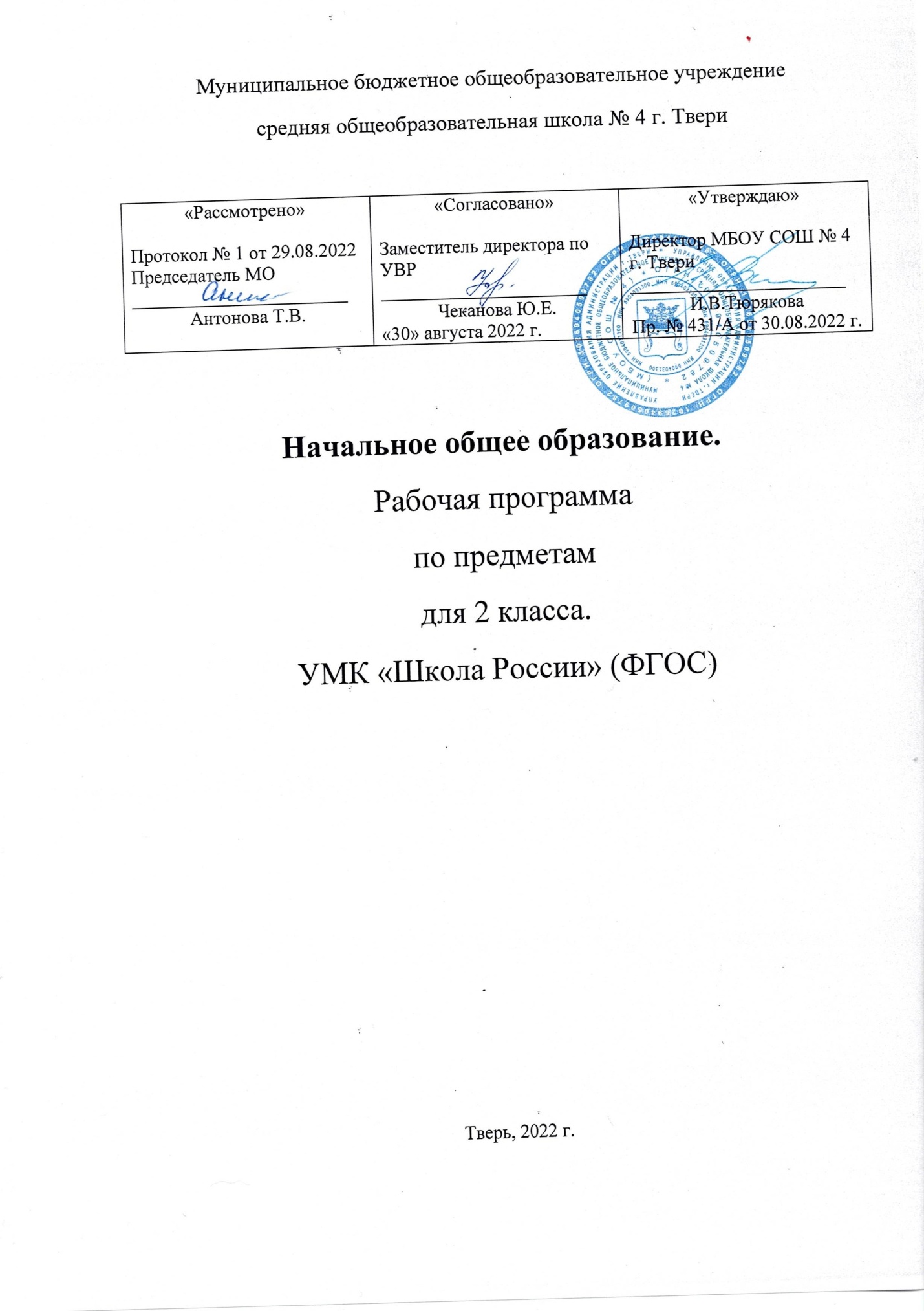 Пояснительная записка.   Рабочая программа учебного предмета «Русский язык» для 2 класса МБОУ СОШ № 4 г. Твери составлена на основе Федерального государственного образовательного стандарта  начального общего образования, на основе  авторской учебной программы В.П. Канакиной, В.Г.Горецкого «Русский язык». Программа реализуется по УМК «Школа России». Русский язык является для младших школьников основой всего процесса обучения, средством развития их мышления, воображения, интеллектуальных и творческих способностей, основным каналом социализации личности. Изучение русского языка во 2 классе  направлено на достижение следующих целей:ознакомление учащихся с основными положениями науки о языке и формирование на этой основе знаково-символического восприятия и логического мышления учащихся; формирование коммуникативной компетенции учащихся: развитие устной и письменной речи, монологической и диалогической речи, а также навыков грамотного, безошибочного письма как показателя общей культуры человека.Программа определяет ряд задач:развитие речи, мышления, воображения школьников, умения выбирать средства языка в соответствии с целями, задачами и условиями общения; формирование у младших школьников первоначальных представлений о системе и структуре русского языка: лексике, фонетике, графике, орфоэпии,морфемике (состав слова), морфологии и синтаксисе;формирование навыков культуры речи во всех её проявлениях, умений правильно писать и читать, участвовать в диалоге, составлять несложные устные монологические высказывания и письменные тексты;воспитание позитивного эмоционально-ценностного отношения к русскому языку, чувства сопричастности к сохранению его уникальности и чистоты; пробуждение познавательного интереса к языку, стремления совершенствовать свою речь.Общая характеристика учебного предметаУчебный предмет «Русский язык» занимает ведущее место в начальном обучении, поскольку направлен на формирование функциональной грамотности младших школьников. Успехи в изучении русского языка во многом определяют качество подготовки ребенка по другим школьным предметам.Обучение русскому языку  представляет собой первоначальный этап системы обучения родному языку. Специфика предмета русского языка заключается в его тесной взаимосвязи с литературным чтением. Эти два предмета представляют собой единый филологический курс, в котором изучение родного языка сочетается с первоначальным литературным образованием и обучением чтению.       Предмет  русского языка представлен как совокупность понятий, правил, сведений, взаимодействующих между собой и являющихся основой для интеллектуального и коммуникативного развития детей. Таким образом, он  имеет коммуникативную направленность, что предполагает привнесение коммуникативной мотивации в рассмотрение различных разделов и тем предмета, пристальное внимание к значению всех языковых единиц, к их функции в речи. Усиливается объяснительный аспект описания системы языка, обучение культуре речи, формирование коммуникативных умений и навыков в ситуациях, актуальных для практики общения младших школьников, овладение реальными речевыми жанрами (записка, письмо, аннотация и т.п.)Важная роль отводится формированию представлений о грамматических понятиях- словообразовательных, морфологических, синтаксических. Орфографические правила рассматриваются в системе изучения фонетики, морфологии, морфемики. Предусматривается знакомство учащихся с различными принципами русского правописания (без введения терминологии).Формирование четкого, достаточно красивого и быстрого письма происходит в процессе специальных упражнений, которые могут проводиться на отдельных уроках по каллиграфии (1 час в неделю) или как часть урока русского языка. Закрепление гигиенических навыков письма, развитие мелких мышц и свободы движения руки, отработка правильного начертания букв, рациональных соединений, достижение ритмичности, плавности письма составляют задачи занятий по каллиграфии и решаются в системе работы над группами букв в порядке усложнения их начертания.Преобладание работы над письменной речью требует проведения достаточного количества письменных упражнений разных видов и представления их в системе от простого к сложному, индивидуализации и дифференциации обучения.       Программа предполагает организацию проектной деятельности, которая способствует включению учащихся в активный познавательный процесс.На уроках русского языка используются учебно-лабораторное оборудование (документ камера, интерактивная доска, проектор, демонстрационный экран, DVD проигрыватель) и современные мультимедиа и интерактивные технологии, позволяющие повысить наглядность и эргономику восприятия учебного материала, что положительно отражается на учебные мотивации и эффективности обучения.Место предмета в  учебном плане.Продолжительность учебного года составляет 34 недели.Согласно учебному плану МБОУ СОШ № 4  во 2 классе на изучение предмета  «Русский язык» отводится 170 часов в год (5 часов в неделю).Ценностные ориентиры содержания учебного предмета.За последние десятилетия в обществе произошли кардинальные изменения в представлении о целях образования и путях их реализации. От признания знаний, умений и навыков как основных итогов образования произошёл переход к пониманию обучения как процесса подготовки обучающихся к реальной жизни, готовности к тому, чтобы занять активную позицию, успешно решать жизненные задачи, уметь сотрудничать и работать в группе, быть готовым к быстрому переучиванию в ответ на обновление знаний и требования рынка труда.Ценностные ориентиры начального образования конкретизируют личностный, социальный и государственный заказ системе образования, выраженный в Требованиях к результатам освоения основной образовательной программы, и отражают следующие целевые установки системы начального общего образования:·формирование основ гражданской идентичности личности на базе:— чувства сопричастности и гордости за свою Родину, народ и историю, осознания ответственности человека за благосостояние общества;— восприятия мира как единого и целостного при разнообразии культур, национальностей, религий; уважения истории и культуры каждого народа;·формирование психологических условий развития общения, сотрудничества на основе:— доброжелательности, доверия и внимания к людям, готовности к сотрудничеству и дружбе, оказанию помощи тем, кто в ней нуждается;— уважения к окружающим — умения слушать и слышать партнёра, признавать право каждого на собственное мнение и принимать решения с учётом позиций всех участников;·развитие ценностно-смысловой сферы личности на основе общечеловеческих принципов нравственности и гуманизма:– принятия и уважения ценностей семьи и образовательного учреждения, коллектива и общества и стремления следовать им;– ориентации в нравственном содержании и смысле как собственных поступков, так и поступков окружающих людей, развития этических чувств (стыда, вины, совести) как регуляторов морального поведения;– формирования эстетических чувств и чувства прекрасного через знакомство с национальной, отечественной и мировой художественной культурой;·развитие умения учиться как первого шага к самообразованию и самовоспитанию, а именно:– развитие широких познавательных интересов, инициативы и любознательности, мотивов познания и творчества;– формирование умения учиться и способности к организации своей деятельности (планированию, контролю, оценке);·развитие самостоятельности, инициативы и ответственности личности как условия её самоактуализации:– формирование самоуважения и эмоционально-положительного отношения к себе, готовности открыто выражать и отстаивать свою позицию, критичности к своим поступкам и умения адекватно их оценивать;– развитие готовности к самостоятельным поступкам и действиям, ответственности за их результаты;– формирование целеустремлённости и настойчивости в достижении целей, готовности к преодолению трудностей и жизненного оптимизма;– формирование умения противостоять действиям и влияниям, представляющим угрозу жизни, здоровью, безопасности личности и общества, в пределах своих возможностей, в частности проявлять избирательность к информации, уважать частную жизнь и результаты труда других людей.Реализация ценностных ориентиров общего образования в единстве процессов обучения и воспитания, познавательного и личностного развития обучающихся на основе формирования общих учебных умений, обобщённых способов действия обеспечивает высокую эффективность решения жизненных задач и возможность саморазвития обучающихся.Результаты изучения учебного предмета.Личностные результаты: Формирование  чувства гордости за свою Родину, российский народ и историю России; осознание своей этнической и национальной принадлежности, формирование ценностей многонационального российского общества; становление гуманистических и демократических ценностных ориентаций.Формирование целостного, социально ориентированного взгляда на мир в его органичном единстве и разнообразии природы, народов, культур и религий.Формирование уважительного отношения к иному мнению, истории и культуре других народов.Овладение начальными навыками адаптации в динамично изменяющемся и развивающемся мире.Принятие и освоение социальной роли обучающегося, развитие мотивов учебной деятельности и формирование личностного смысла учения.Развитие самостоятельности и личной ответственности за свои поступки, в том числе в информационной деятельности, на основе представлений о нравственных нормах, социальной справедливости и свободе.Формирование эстетических потребностей, ценностей и чувств.Развитие этических чувств, доброжелательности и эмоционально-нравственной отзывчивости, понимания и сопереживания чувствам других людей.Развитие навыков  сотрудничества со взрослыми и сверстниками в различных социальных ситуациях, умения не создавать конфликтов и находить выходы из спорных ситуаций.Формирование установки на безопасный, здоровый образ жизни, мотивация к творческому труду, к работе на результат, бережному отношению к материальным и духовным ценностям.Метапредметные результаты.Регулятивные УУДпринимать и сохранять цель и учебную задачу;высказывать свои предположения относительно способа решения учебной задачи; в сотрудничестве с учителем находить варианты решения учебной задачи;планировать (совместно с учителем) свои действия в соответствии с поставленной задачей и условиями её реализации;учитывать выделенные ориентиры действий (в заданиях учебника, справочном материале учебника — в памятках) в планировании и контроле способа решения;выполнять действия по намеченному плану, а также по инструкциям, содержащимся в источниках информации (в заданиях учебника, справочном материале учебника — в памятках);проговаривать (сначала вслух, потом на уровне внутренней речи) последовательность производимых действий, составляющих основу осваиваемой деятельности;оценивать совместно с учителем или одноклассниками результат своих действий, вносить соответствующие коррективы;адекватно воспринимать оценку своей работы учителями, товарищами, другими лицами;понимать причины успеха и неуспеха выполнения учебной задачи;выполнять учебные действия в устной, письменной речи, во внутреннем плане.Познавательные УУДосознавать познавательную задачу, воспринимать её на слух, решать её (под руководством учителя или самостоятельно);воспринимать на слух и понимать различные виды сообщений (информационные тексты);ориентироваться в учебнике (на форзацах, шмуцтитулах, страницах учебника, в оглавлении, в условных обозначениях, в словарях учебника);работать с информацией, представленной в разных формах (текст, рисунок, таблица, схема), под руководством учителя и самостоятельно;осуществлять под руководством учителя поиск нужной информации в соответствии с поставленной задачей в учебнике и учебных пособиях;пользоваться знаками, символами, таблицами, схемами, приведёнными в учебнике и учебных пособиях (в том числе в электронном приложении к учебнику), для решения учебных и практических задач;пользоваться словарями и справочным материалом учебника;осмысленно читать текст, выделять существенную информацию из текстов разных видов (художественного и познавательного);составлять устно небольшое сообщение об изучаемом языковом объекте по вопросам учителя (с опорой на графическую информацию учебника или прочитанный текст);составлять небольшие собственные тексты по предложенной теме, рисунку;анализировать изучаемые факты, явления языка с выделением их существенных признаков (в процессе коллективной организации деятельности);осуществлять синтез как составление целого из их частей (под руководством учителя);ориентироваться при решении учебной задачи на возможные способы её решения;находить языковые примеры для иллюстрации изучаемых языковых понятий;осуществлять сравнение, сопоставление, классификацию изученных фактов языка по заданным признакам и самостоятельно выделенным основаниям;обобщать (выделять ряд или класс объектов как по заданному признаку, так и самостоятельно);делать выводы в результате совместной работы класса и учителя;подводить анализируемые объекты (явления) под понятия разного уровня обобщения (слово и часть речи, слово и член предложения, имя существительное и часть речи и др.);осуществлять аналогии между изучаемым предметом и собственным опытом (под руководством учителя); по результатам наблюдений находить и формулировать правила, определения;устанавливать причинно-следственные связи в изучаемом круге явлений, строить рассуждения в форме простых суждений об объекте.Коммуникативные УУДслушать собеседника и понимать речь других;оформлять свои мысли в устной и письменной форме (на уровне предложения или небольшого текста);принимать участие в диалоге, общей беседе, выполняя правила речевого поведения (не перебивать, выслушивать собеседника, стремиться понять его точку зрения и др.);выбирать адекватные речевые средства в диалоге с учителем и одноклассниками;задавать вопросы, адекватные речевой ситуации, отвечать на вопросы других; строить понятные для партнёра высказывания;признавать существование различных точек зрения; воспринимать другое мнение и позицию;формулировать собственное мнение и аргументировать его;работать в парах, учитывать мнение партнёра, высказывать своё мнение, договариваться и приходить к общему решению в совместной деятельности; проявлять доброжелательное отношение к партнёру;строить монологическое высказывание с учётом поставленной коммуникативной задачи;Предметные результаты: Формирование первоначальных представлений о единстве и многообразии языкового и культурного пространства России, о языке как основе национального самосознания.Понимание обучающимися того, что язык представляет собой явление национальной культуры и основное средство человеческого общения, осознание значения русского языка как государственного языка Российской Федерации, языка межнационального общения.Сформированность позитивного отношения к правильной устной и письменной речи как показателям общей культуры и гражданской позиции человека.Овладение первоначальными представлениями о нормах русского и родного литературного языка (орфоэпических, лексических, грамматических) и правилах речевого этикета.Формирования умения  ориентироваться в целях, задачах, средствах и условиях общения, выбирать адекватные языковые средства для успешного решения коммуникативных задач.Овладение учебными действиями с языковыми единицами и умением использовать знания для решения познавательных, практических и коммуникативных задач.Осознание безошибочного письма как одного из проявлений собственного уровня культуры.Освоение первоначальных научных представлений о системе и структуре русского языка: фонетике и графике, лексике, словообразовании (морфемике), морфологии и синтаксисе; об основных единицах языка, их признаках и особенностях употребления в речи.Содержание учебного предметаСодержание учебного предмета представлено в программе следующими  разделами:• система языка (основы лингвистических знаний): лексика, фонетика и орфоэпия, графика, состав слова (морфемика), грамматика (морфология и синтаксис); • орфография и пунктуация; • развитие речи. Содержание предмета имеет концентрическое строение, предусматривающее изучение одних и тех же разделов и тем в каждом классе. Такая структура программы позволяет учитывать степень подготовки учащихся к восприятию тех или иных сведений о языке, обеспечивает постепенное возрастание сложности материала и организует комплексное изучение грамматической теории, навыков правописания и развития речи. Программа направлена на формирование у младших школьников представлений о языке как явлении национальной культуры и основном средстве человеческого общения, на осознание ими значения русского языка как государственного языка Российской Федерации, языка межнационального общения.Значимое место в программе отводится темам «Текст», «Предложение и словосочетание». Они наиболее явственно обеспечивают формирование и развитие коммуникативно-речевой компетенции учащихся. Работа над текстом предусматривает формирование речевых умений и овладение речеведческими сведениями и знаниями по языку, что создаст действенную основу для обучения школьников созданию текстов по образцу (изложение), собственных текстов разного типа (текст-повествование, текст-описание, текст-рассуждение) и жанра с учётом замысла, адресата и ситуации общения, соблюдению норм построения текста (логичность, последовательность, связность, соответствие теме и главной мысли и др.), развитию умений, связанных с оценкой и самооценкой выполненной учеником творческой работы.Программа предусматривает изучение орфографии и пунктуации на основе формирования универсальных учебных действий. Сформированность умений различать части речи и значимые части слова, обнаруживать орфограмму, различать её тип, соотносить орфограмму с определённым правилом, выполнять действие по правилу, осуществлять орфографический самоконтроль является основой грамотного, безошибочного письма.Программа предполагает организацию проектной деятельности, которая способствует включению учащихся в активный познавательный процесс. Проектная деятельность позволяет закрепить, расширить, углубить полученные на уроках знания, создаёт условия для творческого развития детей, формирования позитивной самооценки, навыков совместной деятельности со взрослыми и сверстниками, умений сотрудничать друг с другом, совместно планировать свои действия, вести поиск и систематизировать нужную информацию. Содержание предмета направлено на формирование функциональной грамотности и коммуникативной компетентности. Русский язык является для младших школьников основой всего процесса обучения, средством развития их мышления, воображения, интеллектуальных и творческих способностей, основным каналом социализации личности. Тематическое планированиеМатериально-техническое обеспечение.Список литературы.Для учителя:Т.Н.Ситникова. Поурочные разработки по русскому языку 2 класс. Издательство «ВАКО» 2013 г.В.П. Канакина. В.Г.Горецкий. Русский язык. Учебник.2 класс. В 2частях. Москва «Просвещение» 2012г.В.П.Канакина.  Русский язык. 2 класс. Электронные пособия к учебнику.Е. М. Тихомирова. Тесты по русскому языку к учебнику В. П. Канакиной, В. Г. Горецкого «Русский язык. В 2-х частях. 2 класс». Издательство «Экзамен», 2013.Для ученика:В.П. Канакина. В.Г.Горецкий. Русский язык. Учебник.2 класс. В 2частях.Москва «Просвещение» 2012г.В.П.Канакина.  Русский язык. 2 класс. Электронные пособия к учебнику.Е. М. Тихомирова. Тесты по русскому языку к учебнику В. П. Канакиной, В. Г. Горецкого «Русский язык. В 2-х частях. 2 класс». Издательство «Экзамен», 2013.Печатные пособия:1.Демонстрационные таблицы, наборы сюжетных картинок.2. Раздаточный материал.3. Словари по русскому языку.Компьютерные и информационно-коммуникабельные средства:1. Электронное приложение к учебнику «Русский язык» 2 класс.Технические средства обучения:1.Персональный ноутбук.2.Интерактивная доска.3.Проектор.4.Принтер.Календарно-тематическое планирование русскому языку во 2 классеПояснительная запискаРабочая программа учебного предмета «Математика» для 2 класса МБОУ СОШ № 4 г. Твери составлена на основе Федерального государственного образовательного стандарта  начального общего образования,  на основе  авторской учебной программы М. И.Моро, М.А. Бантовой «Математика». Программа реализуется по УМК «Школа России».Рабочая программа ориентирована на усвоение обязательного минимума математического образования, позволяет работать без перегрузок в классе с детьми разного уровня обучения и интереса к математике. 
Целями изучения предмета являются:
• развитие образного и логического мышления, воображения; формирование предметных умений и навыков, необходимых для успешного решения учебных и практических задач, продолжения образования;
• освоение основ математических знаний, формирование первоначальных представлений о математике; 
• воспитание интереса к математике, стремления использовать математические знания в повседневной жизни. 
Изучение математики  во 2 классе направлено на решение следующих задач:формирование элементов самостоятельной интеллектуальной деятельности на основе овладения несложными математическими методами познания окружающего мира (умения устанавливать, описывать, моделировать и объяснять количественные и пространственные отношения); развитие основ логического, знаково-символического и алгоритмического мышления; развитие пространственного воображения;развитие математической речи;формирование системы начальных математических знаний и умений их применять для решения учебно-познавательных и практических задач;формирование умения вести поиск информации и работать с ней;формирование первоначальных представлений о компьютерной грамотности;развитие познавательных способностей;воспитание стремления к расширению математических знаний;формирование критичности мышления;развитие умений аргументировано обосновывать и отстаивать высказанное суждение, оценивать и принимать суждения других.Решение названных задач обеспечит осознание младшими школьниками универсальности математических способов познания мира, усвоение начальных математических знаний, связей математики с окружающей действительностью и с другими школьными предметами, а также личностную заинтересованность в расширении математических знаний.Общая характеристика учебного предмета.Обучение математике является важнейшей составляющей начального общего образования. Этот предмет играет важную роль в формировании у младших школьников умения учиться. Математика закладывает основы для формирования приёмов умственной деятельности: школьники учатся проводить анализ, сравнение, классификацию объектов, устанавливать причинно-следственные связи, закономерности, выстраивать логические цепочки рассуждений. Изучая математику, они усваивают определённые обобщённые знания и способы действий. Универсальные математические способы познания способствуют целостному восприятию мира, позволяют выстраивать модели его отдельных процессов и явлений, а также являются основой формирования универсальных учебных действий. Универсальные учебные действия обеспечивают усвоение предметных знаний и интеллектуальное развитие учащихся, формируют способность к самостоятельному поиску и усвоению новой информации, новых знаний и способов действий, что составляет основу умения учиться. Усвоенные математические знания и способы действий необходимы не только для дальнейшего успешного изучения математики и других школьных дисциплин, но и для решения многих практических задач во взрослой жизни.Учебный предмет «Математика» – интегрированный: в нем объединены арифметический, алгебраический и геометрический материалы.    Программой предусмотрена проектная деятельность учащихся.На уроках математики используются учебно-лабораторное оборудование (документ камера, интерактивная доска, проектор, демонстрационный экран, DVD проигрыватель) и современные мультимедиа и интерактивные технологии, позволяющие повысить наглядность и эргономику восприятия учебного материала, что положительно отражается на учебные мотивации и эффективности обучения.Место учебного предмета в учебном плане.Продолжительность учебного года составляет 34 недели.Согласно учебному плану  МБОУ СОШ №4 на изучение предмета «Математика» во 2 классе выделяется 136 ч (4 ч в неделю).Ценностные ориентиры содержания учебного предмета.В основе учебно-воспитательного процесса лежат следующие ценности математики:• понимание математических отношений является средством познания закономерностей существования окружающего мира, фактов, процессов и явлений, происходящих в природе и обществе (хронология событий, протяжённость по времени, образование целого из частей, изменение формы, размера и т. д.);•	математические представления о числах, величинах, геометрических фигурах являются условием целостного восприятиятворений природы и человека  (памятники архитектуры, сокровища искусства и культуры, объекты природы);•	владение математическим языком, алгоритмами, элементами математической логики позволяет ученику совершенствовать коммуникативную деятельность (аргументировать свою зрения, строить логические цепочки рассуждений; опросить или  истинность предположения).Результаты изучения учебного предметаЛичностные  результаты:Готовность ученика целенаправленно использовать знания в учении и в повседневной жизни для исследования математической сущности предмета (явления, события, факта). Осознание роли своей страны в мировом развитии, уважительное отношение к семейным ценностям, бережное отношение к окружающему миру.Целостное восприятие окружающего мира.Развитую мотивацию учебной деятельности и личностного смысла учения, заинтересованность в приобретении и расширении знаний и способов действий, творческий подход к выполнению заданий.Рефлексивную самооценку, умение анализировать свои действия и управлять ими.Навыки сотрудничества со взрослыми и сверстниками.Установку наздоровый образ жизни, наличие мотивации к творческому труду, к работе на результат.Способность характеризовать собственные знания по предмету, формулировать вопросы, устанавливать, какие из предложенных математических задач могут быть им успешно решены.Метапредметные результаты:Регулятивные УУД:Определять цель деятельности на уроке с помощью учителя и самостоятельно. Учиться совместно с учителем обнаруживать и формулировать учебную проблему. Учиться планировать учебную деятельность на уроке. Высказывать свою версию, пытаться предлагать способ её проверки. Работая по предложенному плану, использовать необходимые средства (учебник, простейшие приборы и инструменты).Определять успешность выполнения своего задания в диалоге с учителем.Познавательные УУД:Ориентироваться в своей системе знаний: понимать, что нужна  дополнительная информация (знания) для решения учебной  задачи в один шаг.Делать предварительный отбор источников информации для  решения учебной задачи. Добывать новые знания: находить необходимую информацию, как в учебнике, так и в предложенных учителем  словарях и энциклопедиях Добывать новые знания: извлекать информацию, представленную в разных формах (текст, таблица, схема, иллюстрация и др.).Перерабатывать полученную информацию: наблюдать и делать  самостоятельные  выводы.Коммуникативные УУД:Донести свою позицию до других: оформлять свою мысль в устной и письменной речи (на уровне одного предложения или небольшого текста).Слушать и понимать речь других.Вступать в беседу на уроке и в жизни. Совместно договариваться о  правилах общения и поведения в школе и следовать им.Предметные результаты:Использование приобретённых математических знаний для описания и объяснения окружающих предметов, процессов, явлений, а также для
оценки их количественных и пространственных отношений.Овладение основами логического и алгоритмического мышления,
пространственного воображения и математической речи, основами счёта,измерения, прикидки результатаи его оценки, наглядного представления данных в разной форме (таблицы, схемы, диаграммы),записи и выполнения алгоритмов. Приобретение начального опыта применения математических знаний для решения учебно-познавательных и учебно-практических задач.Умения выполнять устно и письменно арифметические действия с числами и числовыми выражениями, решать текстовые задачи, выполнять и строить алгоритмы и стратегии в игре, исследовать, распознавать и изображать геометрические фигуры, работать с таблицами, схемами, графиками и диаграммами, цепочками, представлять, анализировать и интерпретировать данные.Приобретение первоначальных навыков работы на компьютере (набирать текст на клавиатуре, работать с меню, находить информацию по заданной теме, распечатывать её на принтере). Содержание учебного предметаСодержание учебного предмета  представлено в программе следующими разделами: «Числа и величины»«Арифметические действия»«Текстовые задачи»«Пространственные отношения. Геометрические фигуры»«Геометрические величины»«Работа с информацией». Основа арифметического содержания – представления о натуральном числе и нуле, арифметических действиях (сложение, вычитание, умножение и деление). На уроках математики у младших школьников будут сформированы представления о числе как результате счёта, о принципах образования, записи и сравнения целых неотрицательных чисел.Программа предусматривает ознакомление с величинами (длина, площадь, масса, вместимость, время) и их измерением, с единицами измерения однородных величин и соотношениями между ними. Важной особенностью программы является включение в неё элементов алгебраической пропедевтики (выражения с буквой, уравнения и их решение).Особое место в содержании начального математического образования занимают текстовые задачи.   Решение текстовых задач связано с формированием целого ряда умений: осознанно читать и анализировать содержание задачи (что известно и что неизвестно, что можно узнать по данному условию и что нужно знать для ответа на вопрос задачи); моделировать представленную в тексте ситуацию; видеть различные способы решения задачи и сознательно выбирать наиболее рациональные; составлять план решения, обосновывая выбор каждого арифметического действия; записывать решение (сначала по действиям, а в дальнейшем составляя выражение); производить необходимые вычисления; устно давать полный ответ на вопрос задачи и проверять правильность её решения; самостоятельно составлять задачи. Работа с текстовыми задачами оказывает большое влияние на развитие у детей воображения, логического мышления, речи. Решение задач укрепляет связь обучения с жизнью, углубляет понимание практического значения математических знаний, пробуждает у учащихся интерес к математике и усиливает мотивацию к её изучению.Программа включает рассмотрение пространственных отношений между объектами, ознакомление с различными геометрическими фигурами и геометрическими величинами. Учащиеся научатся распознавать и изображать точку, прямую и кривую линии, отрезок, луч, угол, ломаную, многоугольник, различать окружность и круг. Они овладеют навыками работы с измерительными и чертёжными инструментами (линейка, чертёжный угольник, циркуль).Программой предусмотрено целенаправленное формирование совокупности умений работать с информацией.Новые информационные объекты создаются в основном в рамках проектной деятельности. Проектная деятельность позволяет закрепить, расширить и углубить полученные на уроках знания, создаёт условия для творческого развития детей, формирования позитивной самооценки, навыков совместной деятельности с взрослыми и сверстниками, умений сотрудничать друг с другом, совместно планировать свои действия и реализовывать планы, вести поиск и систематизировать нужную информацию.Тематическое планированиеМатериально-техническое обеспечениеСписок литературы Для учителя:1. М.И. Моро, С.И. Волкова, С.В.Степанова, Г.В. Бельтюкова, М.А. Бантова, «Математика», учебник  2класс в 2-х частях, издательство «Просвещение», 2012г.2.С.И.Волкова. Математика. Проверочные работы. 2 класс,издательство «Просвещение», 2012г.3. Т.Н.Ситникова «Поурочные разработки по математике», Москва, издательство «ВАКО» 2013 год								4. С.И.Волкова, С.П.Максимова. Электронное приложение к учебнику «Математика» 2 класс.Для ученика:1. М.И. Моро, С.И. Волкова, С.В.Степанова, Г.В. Бельтюкова, М.А. Бантова,       «Математика» учебник 2 класс в 2-х частях, издательство «Просвещение», 2012г.2. С.И. Волкова. Математика «Проверочные работы» 2 класс,издательство «Просвещение», 2012г.3.С.И.Волкова, С.П.Максимова. Электронное приложение к учебнику «Математика» 2 класс.Печатные пособия:1.Демонстрационные таблицы2. Раздаточный материалКомпьютерные и информационно-коммуникабельные средства:1. Электронное приложение к учебнику «Математика» 2 класс.Технические средства обучения:1. Персональный ноутбук.2.Интерактивная доска.3.Проектор.4. Принтер.Календарно - тематическое планирование по математике 2 класс. Пояснительная записка  Рабочая программа учебного предмета «Литературное чтение» для 2 класса МБОУ СОШ №4 г. Твери составлена на основе Федерального государственного образовательного стандарта  начального общего образования, на основе  авторской учебной программы Л.Ф. Климановой, М.В. Бойкиной «Литературное чтение». Программа реализуется по УМК «Школа России».Литературное чтение – один из основных предметов в системе начального образования. Изучение литературного чтения направлено на достижение следующих целей:овладение осознанным, правильным, беглым и выразительным чтением как базовым навыком в системе образования младших школьников; совершенствование всех видов речевой деятельности, обеспечивающих умение работать с разными видами текстов; формирование читательского кругозора и приобретение опыта в выборе книг и самостоятельной читательской деятельности;развитие художественно-творческих и познавательных способностей, эмоциональной отзывчивости при чтении художественных произведений; формирование эстетического отношения к искусству слова и умения понимать художественное произведение;обогащение нравственного опыта младших школьников средствами художественной литературы; формирование нравственных представлений о добре, дружбе, правде и ответственности; воспитание интереса и уважения к отечественной культуре и культуре народов многонациональной России и других стран.Приоритетной целью является формирование читательской компетентности младшего школьника, осознание себя как грамотного читателя, способного к использованию читательской деятельности как средства самообразования.Литературное чтение в особой мере влияет на решение следующих задач:освоение общекультурных навыков чтения и понимание текста; воспитание интереса к чтению и  книге;овладение речевой, письменной и коммуникативной культурой;воспитание эстетического отношения к действительности, отраженной    в        художественной литературе;формирование нравственных ценностей и эстетического вкуса младшего школьника; понимание духовной сущности произведений.Общая характеристика учебного предмета      Рабочая программа по литературному чтению для 2 класса продолжает знакомить учащихся  с книгой как источником различного вида информации и формирование библиографических умений.        Параллельно с формированием навыка беглого, осознанного чтения ведётся целенаправленная работа по развитию умения постигать смысл прочитанного, обобщать и выделять главное. Учащиеся овладевают приёмами выразительного чтения.       Совершенствуются умения воспринимать на слух высказывание или чтение собеседника, понимать цели речевого высказывания, задавать вопросы по услышанному или  прочитанному  произведению,   высказывать  свою точку зрения. Усваиваются  продуктивные формы диалога, формулы речевого этикета в условиях учебного и внеучебного общения. Знакомство с особенностями национального этикета и общения людей проводится па основе литературных (фольклорных и классических)  произведений. Совершенствуется монологическая  речь учащихся  (с опорой на авторский текст, на предложенную тему или проблему для обсуждения), целенаправленно пополняется активный словарный запас. Учащиеся осваивают сжатый, выборочный и полный пересказ прочитанного или услышанного произведения.На уроках литературного чтения используются учебно-лабораторное оборудование (интерактивная доска, проектор, демонстрационный экран) и современные мультимедиа и интерактивные технологии, позволяющие повысить наглядность и эргономику восприятия учебного материала, что положительно отражается на учебные мотивации и эффективности обучения.Место учебного предмета в учебном планеПродолжительность учебного года составляет 34 недели. Согласно   учебному плану МБОУ СОШ №4  во 2 классе на изучение предмета «Литературное  чтение»  отводится 136 часов в год (4 часа в неделю).Ценностные ориентиры содержания учебного предметаОдним из результатов обучения литературному чтению является осмысление и интериоризация (присвоение) учащимися системы ценностей.Ценность жизни – признание человеческой жизни величайшей ценностью, что реализуется в отношении к другим людям и к природе. Ценность добра – направленность на развитие и сохранение жизни через сострадание и милосердие как проявление любви. Ценность свободы, чести и достоинства как основа современных принципов и правил межличностных отношений. Ценность природы основывается на общечеловеческой ценности жизни, на осознании себя частью природного мира. Любовь к природе – это и бережное отношение к ней как среде обитания человека, и переживание чувства её красоты, гармонии, совершенства. Воспитание любви и бережного отношения к природе через тексты художественных и научно-популярных произведений литературы. Ценность красоты и гармонии – основа эстетического воспитания через приобщение ребёнка к литературе как виду искусства. Это ценность стремления к гармонии, к идеалу. Ценность истины – это ценность научного познания как части культуры человечества, проникновения в суть явлений, понимания закономерностей, лежащих в основе социальных явлений. Приоритетность знания, установления истины, само познание как ценность – одна из задач образования, в том числе литературного. Ценность семьи. Семья – первая и самая значимая для развития социальная и образовательная среда. Содержание литературного образования способствует формированию эмоционально-позитивного отношения к семье, близким, чувства любви, благодарности, взаимной ответственности. Ценность труда и творчества. Труд – естественное условие человеческой жизни, состояние нормального человеческого существования. Особую роль в развитии трудолюбия ребёнка играет его учебная деятельность. В процессе её организации средствами учебного предмета у ребёнка развиваются организованность, целеустремлённость, ответственность, самостоятельность, формируется ценностное отношение к труду в целом и к литературному труду в частности. Ценность гражданственности – осознание себя как члена общества, народа, представителя страны, государства; чувство ответственности за настоящее и будущее своей страны. Привитие через содержание предмета интереса к своей стране: её истории, языку, культуре, её жизни и её народу. Ценность патриотизма. Любовь к России, активный интерес к её прошлому и настоящему, готовность служить ей. Ценность человечества. Осознание ребёнком себя не только гражданином России, но и частью мирового сообщества, для существования и прогресса которого необходимы мир, сотрудничество, толерантность, уважение к многообразию иных культурРезультаты изучения учебного предметаЛичностные результаты:формирование чувства гордости за свою Родину, её историю, российский народ, становление гуманистических и демократических ценностных ориентации многонационального российского общества;формирование средствами литературных произведений целостного взгляда на мир в единстве и разнообразии природы, народов, культур и религий;воспитание художественно-эстетического вкуса, эстетических потребностей, ценностей и чувств на основе опыта слушания и заучивания наизусть произведений художественной литературы;развитие этических чувств, доброжелательности и эмоционально нравственной отзывчивости, понимания и сопереживания чувствам других людей;формирование уважительного отношения к иному мнению, истории и культуре других народов, выработка умения терпимо относится к людям иной национальной принадлежности;осознание значимости чтения для своего дальнейшего развития и успешного обучения;принятие и освоение социальной роли обучающегося, развития мотивов учебной деятельности и формирование личностного смысла учения;развитие самостоятельности и личной ответственности за свои поступки на основе представлений о нравственных нормах общения;развитие навыков сотрудничества со взрослыми и сверстниками в разных социальных ситуациях, умения избегать конфликтов и находить выходы из спорных ситуаций, умения сравнивать поступки героев литературных произведений со своими собственными поступками, осмысливать поступки героев;наличие мотивации к творческому труду и бережному отношению к материальным и духовным ценностям, формирование установки на безопасный, здоровый образ жизни.Метапредметные результаты:Регулятивные УУДсопоставлять цели, заявленные на шмуцтитуле с изучением материала урока в  процессе его изучения; формулировать вместе с учителем учебную задачу урока в соответствии с целями темы; принимать учебную задачу урока. Читать в соответствии с целью чтения (выразительно, целыми словами, без искажений и пр.);коллективно составлять план урока, продумывать возможные этапы изучения темы. Коллективно составлять план для пересказа литературного произведения. Контролировать выполнение действий в соответствии с планом. Оценивать результаты своих действий по шкале и критериям, предложенным учителем. Оценивать результаты работы сверстников по совместно выработанным критериям;выделять из темы урока известные знания и умения, определять круг неизвестного по изучаемой теме в мини-группе или паре. Фиксировать по ходу урока и в конце его удовлетворённость/неудовлетворённость своей работой на уроке (с помощью шкал, лесенок, разноцветных фишек и пр.), аргументировать своё позитивное отношение к своим успехам, проявлять стремление к улучшению результата в ходе выполнения учебных задач;анализировать причины успеха/неуспеха с помощью лесенок и оценочных шкал, формулировать их в устной форме по собственному желанию. Осознавать смысл и назначение позитивных установок на успешную работу, пользоваться ими в случае неудачи на уроке, проговаривая во внутренней речи.Познавательные УУД  Пользоваться в практической деятельности условными знаками и символами, используемыми в учебнике для передачи информации.  Пользоваться приёмами анализа и синтеза при изучении небольших литературных и научно-познавательных текстов с опорой на вопросы учителя. Понимать переносное значение образного слова, фразы или предложения, толковать их с помощью приёмов устного словесного рисования. Сравнивать  и сопоставлять произведения между собой, называя общее и различное в них (лирические и прозаические произведения, басню и стихотворение, народную и литературную сказку). Сравнивать литературное произведение или эпизод из него с фрагментом музыкального произведения, репродукцией картины художника, с пословицей и поговоркой соответствующего смысла. Анализировать мотив поведения героя с помощью вопросов учителя или учебника («Рабочей тетради»). Строить рассуждение (или доказательство своей точки зрения) по теме урока из 5-6 предложений.  Осознавать сущность и   значение русских народных и литературных сказок, басен И.А. Крылова как часть русской национальной культуры.  Осознавать смысл межпредметных понятий: текст поэтический и прозаический, содержание текста, тема текста и основная мысль, автор, авторская позиция, литературный и научно-познавательный текст, басня, художественные ремёсла и народные промыслы.  Проявлять индивидуальные творческие способности при составлении докучных сказок, составлении рифмовок, небольших стихотворений, в процессе чтения по ролям и инсценировании, при выполнении проектных заданий. Перебирать варианты решения нравственной проблемы, поставленной автором в произведении.  Понимать читаемое, интерпретировать смысл, читаемого, фиксировать прочитанную информацию в виде таблиц или схем (при сравнении текстов, при осмыслении структуры текста и пр.).Коммуникативные УУД  Строить рассуждение и доказательство своей точки зрения из 5-6 предложений, проявлять активность и стремление высказываться, задавать вопросы. Строить диалог в паре или группе, задавать вопросы на уточнение. Строить связное высказывание из  5-6 предложений по предложенной теме.  Оформлять 1-2 слайда к проекту, письменно фиксируя основные положения устного высказывания.  Прислушиваться к партнёру по общению (деятельности), фиксировать его основные мысли и идеи, аргументы, запоминать их, приводить свои. Не конфликтовать, осознавать конструктивность диалога, использовать вежливые слова.  Аргументировать свою точку зрения в процессе размышлений над поступками литературных героев, оценивать поступок героя, учитывая его мотив, используя речевые оценочные средства  (вежливо/невежливо, достойно/недостойно, искренне/лживо,  нравственно/ безнравственно и др.).  Принимать и сохранять цель деятельности коллектива или малой группы (пары), участвовать в выработке путей её достижения, участвовать в распределении функций и ролей в совместной деятельности.  Вырабатывать совместно критерии оценивания выполнения того или иного задания (упражнения). Оценивать достижения сверстников по выработанным критериям. Оценивать по предложенным учителем критериям поступки литературных героев, проводить аналогии со своим поведением в различных ситуациях.  Выражать готовность идти на компромиссы, предлагать варианты и способы погашения конфликтов. Употреблять вежливые формы обращения к участникам диалога.                  Находить примеры использования вежливых слов и выражений в текстах изучаемых произведений, описываемых конфликтную ситуацию.  Находить нужную информацию через беседу со взрослыми, через учебные книги, словари, справочники, энциклопедии для детей, через сеть Интернет. Готовить небольшую презентацию (5-6 слайдов) с помощью взрослых (родителей, воспитателя ГПД и пр.) по теме проекта, озвучивать её с опорой на слайды.Предметные результаты:понимание литературы как явления национальной и мировой литературы, средства сохранения и передачи нравственных ценностей и традиций;осознание значимости чтения для личного развития; формирование представлений о Родине и ее людях, окружающем мире, культуре, первоначальных этических представлений,  понятий о добре и зле, дружбе, честности; формирование потребности в систематическом чтении;достижение необходимого для продолжения образования уровня читательской компетентности, общего речевого развития, т. е. овладение чтением вслух и про себя, элементарными приёмами анализа  художественных, научно-познавательных и учебных текстов с использованием элементарных литературоведческих понятий;использование разных видов чтения (смысловое, выборочное, поисковое); умение осознанно воспринимать и оценивать содержание и специфику различных текстов, участвовать в их обсуждении и давать и обосновывать нравственную оценку поступков героем;умение самостоятельно выбирать интересующую литературу, пользоваться справочными источниками для понимания и получения дополнительной информации, составляя самостоятельно краткую аннотацию;умение использовать простейшие виды анализа различных текстов: устанавливать причинно-следственные связи и определять главную  мысль произведения, делить текст на части, озаглавливать  их, составлять простой план, находить средства выразительности, пересказывать произведение;умение работать с разными видами текстов, находить характерные особенности научно-познавательных, учебных и художественных произведений. На практическом уровне овладеть некоторыми видами письменной речи (повествование — создание текста по аналогии, рассуждение - письменный ответ на вопрос, описание — характеристика героев). Умение написать отзыв на прочитанное произведение;развитие художественно-творческих способностей, умение создавать собственный текст на основе художественного произведения, репродукции картин художников, иллюстраций, на основе личного опыта.Содержание учебного предметаРабочая программа для 2 класса включает в себя следующие разделы:                             Самое великое чудо на свете.Устное народное творчество.Люблю природу русскую. Осень. Зима. Весна.Русские писатели.О братьях наших меньших.Писатели – детям.Я и мои друзья.И в шутку и всерьез.Литература зарубежных стран.А так же включает в себя виды речевой и читательской деятельности:Аудирование (слушание)Восприятие на слух звучащей речи (высказывание собеседника, чтение различных текстов). Адекватное понимание содержания звучащей речи, умение отвечать на вопросы по содержанию услышанного произведения, определение последовательности событий, осознание цели речевого высказывания, умение задавать вопрос по услышанному учебному, научно-познавательному и художественному произведению.Чтение вслух. Постепенный переход от слогового к плавному осмысленному правильному чтению целыми словами вслух (скорость чтения в соответствии с индивидуальным темпом чтения), постепенное увеличение скорости чтения. Установка на нормальный для читающеготемп беглости, позволяющий ему осознать текст. Соблюдение орфоэпических и интонационных норм чтения. Чтение предложений с интонационным выделением знаков препинания.  Понимание смысловых особенностей разных по виду и типу текстов, передача их с помощью интонирования.        Чтение про себя. Осознание смысла произведения при чтении про себя (доступных по объёму и жанру произведений). Определение вида чтения (изучающее, ознакомительное, просмотровое, выборочное). Умение находить в тексте необходимую информацию. Понимание особенностей разных видов чтения: факта, описания, дополнения высказывания и др.Работа с разными видами текста. Общее представление о разных видах текста: художественном, учебном, научно-популярном - и их сравнение. Определение целей создания этих видов текста. Особенности фольклорного текста.Практическое освоение умения отличать текст от набора предложений. Прогнозирование содержания книги по её названию и оформлению. Участие в коллективном обсуждении: умение отвечать на вопросы,  выступать по теме, слушать выступления товарищей, дополнять ответы по ходу беседы, используя текст. Привлечение  справочных и иллюстративно-изобразительных материалов.Библиографическая культура. Книга как особый вид искусства.  Книга  как источник необходимых знаний.  Первые книги  на Руси и начало книгопечатания (общее представление). Книга учебная, художественная, справочная. Элементы книг. Типы книг (изданий).Работа с текстом художественного произведения. Понимание заглавия произведения, его адекватное соотношение  содержанием. Определение особенностей художественного текста: своеобразие выразительных средств языка (с помощью учителя). Осознание того, что фольклор есть выражение общечеловеческих нравственных правил и отношений.Понимание нравственного содержания прочитанного, осознание мотивации поведения героев, анализ поступков героев  с точки зрения норм морали. Осознание понятия «родина», представления о проявлении любви к Родине в литературе разных народов (на примере народов России). Схожесть тем, идей, героев в фольклоре разных народов. Самостоятельное воспроизведение текста с использованием выразительных средств языка: последовательное воспроизведение эпизодов с использованием специфической для данного произведения лексики (по вопросам учителя), рассказ по иллюстрациям, пересказ. Анализ (с помощью учителя) поступка персонажа и его мотивов. Сопоставление поступков героев по аналогии или по контрасту. Характеристика героя произведения: портрет, характер героя, выраженные через поступки и речь.Самостоятельный выборочный пересказ по заданному фрагменту: характеристика героя произведения (отбор слов, выражений в тексте, позволяющих составить рассказ о герое), описание места действия (выбор слов, выражений в тексте, позволяющих составить данное описание на основе текста).Работа с учебными, научно-популярными и другими текстами. Понимание заглавия произведения, адекватное соотношение с его содержанием.  Определение особенностей учебного и научно-популярного текста (передача информации), Понимание отдельных, наиболее общих особенностей текстов былин, легенд, библейских рассказов (по отрывкам или небольшим текстам). Знакомство с простейшими приёмами анализа различных видов текста: установление причинно-следственных связей. Определение главной мысли текста. Деление текста на части. Определение микротем. Ключевые или опорные слова. Построение алгоритма деятельности по воспроизведению текста. Воспроизведение текста с опорой на ключевые слова, модель, схему. Подробный пересказ текста. Краткий пересказ текста (выделение главного в содержании текста). Говорение (культура речевого общения) Осознание диалога как вида речи. Особенности диалогического общения: понимать вопросы, отвечать на них и самостоятельно задавать вопросы по тексту; выслушивать, не перебивая, собеседника и в вежливой форме высказывать свою точку зрения по обсуждаемому произведению (учебному, научно-познавательному, художественному тексту). Доказательство собственной точки зрения с опорой на текст или личный опыт. Использование норм речевого этикета в условиях внеучебного общения. Знакомство с особенностями национального этикета на основе Фольклорных произведений.Работа со словом (распознавать прямое и переносное значение слов, их многозначность), целенаправленное пополнение активного словарного запаса.Монолог как форма речевого высказывания. Монологическое речевое высказывание небольшого объёма с опорой на авторский текст, по предложенной теме или в виде (форме) ответа на вопрос. Отражение основной мысли текста в высказывании. Передача содержания прочитанного или прослушанного с учётом специфики научно-популярного, учебного и художественного текста. Передача впечатлений (из повседневной жизни, художественного произведения, изобразительного истина) в рассказе (описание, рассуждение, повествование). Устное сочинение как продолжение прочитанного произведения, отдельных его сюжетных линий, короткий рассказ по рисункам либо на заданную тему. Круг детского чтенияПроизведения устного народного творчества разных народов России. Произведения классиков отечественной литературы XIX-XX вв., классиков детской литературы, произведения современной отечественной (с учётом многонационального характера России) и зарубежной литературы, доступные для  восприятия младших школьников.Основные темы детского чтения: фольклор разных народов, произведения о Родине, природе, детях, братьях наших меньших, добре и зле, юмористические произведения.Литературоведческая   пропедевтика   (практическое освоение)Нахождение в тексте, определение значения в художественной речи (с помощью учителя) средств выразительности: синонимов, антонимов, эпитетов, сравнений, метафор, гипербол.Ориентировка в литературных понятиях: художественное произведение, художественный образ, искусство слова, автор (рассказчик), сюжет, тема. Герой произведения: его портрет, речь, поступки, мысли; отношение автора к герою.Общее представление о композиционных особенностях построения разных видов рассказывания: повествования (рассказ), описания (пейзаж, портрет, интерьер), рассуждения (монолог героя, диалог героев).Прозаическая и стихотворная речь: узнавание, различение,  выделение особенностей стихотворного произведения (ритм, рифма).Фольклор и авторские художественные произведения (различение).Жанровое разнообразие произведений. Малые фольклорные формы (колыбельные песни, потешки, пословицы и поговорки, загадки) - узнавание, различение, определение основного смысла.  Сказки  (о животных,  бытовые,  волшебные). Художественные  особенности  сказок:  лексика (композиция). Литературная (авторская) сказка.Творческая деятельность обучающихся (на основе литературных произведений) знакомство с различными способами работы с деформированным текстом и использование их (установление причинно-следственных связей, последовательности событий:  соблюдение этапности при выполнении действий, создание собственного текста на основе художественного произведения (текст по аналогии), репродукций картин художников, по серии иллюстраций к произведению или на основе личного опыта.Тематическое планированиеМатериально-техническое обеспечениеСписок литературыДля учителя:1.Л.Ф.Климанова. В.Г.Горецкий, М.В.Голованова, Л.А.Виноградская. «Литературное чтение», учебник 2 класс, в 2-х частях, издательство «Просвещение»,2021г.2.С.В.Кутявина. Поурочные разработки по литературному чтению 2 класс. Издательство «ВАКО» 2021 год.3.С.В.Кутявина.Контрольно-измерительные материалы. Литературное чтение. 2класс. Издательство «ВАКО», 2021г.                                                                                4.Аудиозаписи художественного исполнения изучаемых произведений.5.Электронное приложение к учебнику «Литературное чтение» 2 класс.Для ученика: 1. Л.Ф.Климанова. В.Г.Горецкий, М.В.Голованова, Л.А.Виноградская. «Литературноечтение», учебник 2 класс, в 2-х частях, издательство «Просвещение», 2021г.Печатные пособия:1.Портреты русских и зарубежных писателей.2. Иллюстрационный материал Компьютерные и информационно-коммуникабельные средства:1.Аудиоприложение к учебнику Л.Ф.Климановой.Технические средства обучения:1.Персональный ноутбук.2.Интерактивная доска.3.Проектор.4.Принтер.Календарно-тематическое планирование по литературному чтению во 2 классеПояснительная записка     Рабочая программа учебного предмета «Окружающий мир» для 2 класса МБОУ СОШ №4 г. Твери составлена на основе Федерального государственного образовательного стандарта  начального общего образования, авторской программы А,А,Плешакова «Окружающий мир». Программа реализуется по УМК «Школа России».Окружающий мир как предмет несет в себе  большой развивающий потенциал: у детей формируются  предпосылки для научного мировоззрения; создаются условия для самопознания  и саморазвития ребенка.Цель изучения предмета: формирование целостной картины мира и осознание места в нём человека на основе единства рационально-научного познания и эмоционально-ценностного осмысления ребёнком личного опыта общения с людьми, обществом и природой.Изучение окружающего мира во 2 классе направлено на решение следующих задач:формирование у учащихся единого, целостно окрашенного образа мира как дома, своего собственного и общего для всех людей, для всего живого;воспитание нравственно и духовно зрелых, активных, компетентных граждан, ориентированных как на личное благополучие, так и на созидательное обустройство родной страны и планеты Земля;овладение основами практико-ориентированных знаний о человеке, природе и обществе, осмысление причинно - следственных связей в окружающем мире, в том числе на многообразном материале природы и культуры родного края; формирование у младших школьников фундамента экологической и культурологической грамотности и соответствующих компетентностей – умений проводить наблюдения в природе, ставить опыты, соблюдать правила поведения в мире природы и людей, правила здорового образа жизни;систематизация и расширение представлений детей о предметах и явлениях природы и общественной жизни, развитие интереса к их познанию, обогащение нравственного опыта обучающихся, воспитание у них любви к своему городу, к своей Родине;освоение основ адекватного природо- и культуросообразного поведения в окружающей природной и социальной среде; знакомство с началами естественных и социально-гуманитарных наук в их единстве и взаимосвязях;существенное воздействие на развитие у обучающихся речи и познавательных процессов (сенсорное развитие, развитие мышления, внимания, памяти, воображения), а также эмоциональной сферы и творческих способностей.Общая характеристика учебного предмета.       Предмет  «Окружающий мир» представляет детям широкую панораму природных и общественных явлений как компонентов единого мира. В основной школе этот материал будет изучаться дифференцированно на уроках различных предметных областей: физики, химии, биологии, географии, обществознания, истории, литературы и других дисциплин. Специфика предмета «Окружающий мир» состоит в том, что он, имея ярко выраженный интегративный характер, соединяет в равной мере природоведческие, обществоведческие и исторические знания. В рамках   данного предмета,  благодаря интеграции естественно-научных и социально-гуманитарных знаний,  могут быть успешно, в полном соответствии с возрастными особенностями младшего школьника решены задачи экологического образования и воспитания, формирования навыков безопасного поведения на улицах и дорогах, формирования системы позитивных национальных ценностей, идеалов взаимного уважения, патриотизма, опирающегося на этнокультурное многообразие и общекультурное единство российского общества,  как важнейшее национальное  достояние России. Таким образом, предмет  создаёт прочный фундамент для изучения значительной части предметов основной школы и для дальнейшего развития личности.      Значение предмета «Окружающий мир» состоит в том, что в ходе его изучения школьники овладевают основами практико-ориентированных знаний о человеке, природе и обществе, учатся осмысливать причинно-следственные связи в окружающем мире, в том числе на многообразном материале природы и культуры родного края. Предмет обладает широкими возможностями для формирования у младших школьников фундамента экологической и культурологической грамотности и соответствующих компетентностей - умений проводить наблюдения в природе, ставить опыты, соблюдать правила поведения в мире природы и людей, правила здорового образа жизни. Это позволит учащимся освоить основы адекватного поведения в окружающей природной и социальной среде.      Поэтому данный предмет играет наряду с другими предметами начальной школы значительную роль в духовно-нравственном развитии и воспитании личности, формирует вектор культурно-ценностных ориентации младшего школьника в соответствии с отечественными традициями духовности и нравственности.                     Место учебного предмета в учебном планеСогласно учебному плану МБОУ СОШ № 4 на изучение предмета «Окружающий мир»  во 2 классе выделяется 68 ч  (2 ч в неделю, 34 учебных недели).       Ценностные ориентиры содержания учебного предметаПрирода как одна из важнейших основ здоровой и гармоничной жизни человека и общества.Культура как процесс и результат человеческой жизнедеятельности во всём многообразии её форм.Наука  как часть  культуры,  отражающая  человечески стремление к истине, к познанию закономерностей окружающего мира природы и социума.	Искусство (живопись, архитектура, литература, музыка и др.) как часть культуры, отражение духовного мира человека, один из способов познания человеком самого себя, природы и общества.Человечество как многообразие народов, культур, религий,Международное сотрудничество как основа мира на Земле
Патриотизм как одно из проявлений духовной зрелостичеловека,  выражающейся в любви к России,  народу,  малой родине, в осознанном желании служить Отечеству.Социальная солидарность как признание свободы личной и национальной, обладание чувствами справедливости, милосердия, чести, достоинства по отношению к себе и к другим людям.Гражданственность как личная сопричастность идеям правового государства, гражданского общества, свободы совести и вероисповедания, национально-культурного многообразия России и мира.Семья как основа духовно-нравственного развития и воспитания личности, залог преемственности культурно-ценностных традиций народов России от поколения к поколению и жизнеспособности российского общества.Труд и творчество как отличительные черты духовно и нравственно развитой личности.Традиционные российские религии и межконфессиональный диалог как основа духовно-нравственной консолидации российского общества.Здоровый образ жизни в единстве составляющих: здоровье физическое, психическое, духовно- и социально-нравственное.Нравственный выбор и ответственность человека в отношении к природе, историко-культурному наследию, к самому себе и окружающим людям.                                   Результаты  изучения учебного предметаЛичностными  результатами изучения предмета являются:осознание себя членом общества и государства (российской идентичности), чувство любви к родной стране, выражающееся в интересе к ее природе, культуре и желании участвовать в ее делах и событиях;осознание и принятие базовых общечеловеческих ценностей, сформированность нравственных представлений и этических чувств; культура поведения и взаимоотношений с окружающими;установка на безопасный здоровый образ жизни; ежедневную физическую культуру и закаливание.     Метапредметными результатами изучения предмета являются:Регулятивные УУД:
           понимать и принимать учебную задачу, сформулированную совместно с учителем;сохранять учебную задачу урока (воспроизводить её на определённом этапе урока при выполнении задания по просьбе учителя);выделять из темы урока известные и неизвестные знания и умения;планировать своё высказывание (выстраивать последовательность предложений для раскрытия темы);планировать последовательность операций на отдельных этапах урока;фиксировать в конце урока удовлетворённость/неудовлетворённость своей работой на уроке (с помощью средств, предложенных учителем), объективно относиться к своим успехам/неуспехам;оценивать правильность выполнения заданий, используя «Странички для самопроверки» и шкалы оценивания, предложенные учителем;соотносить выполнение работы с алгоритмом, составленным совместно с учителем;контролировать и корректировать своё поведение по отношению к сверстникам в ходе совместной деятельности.Познавательные УУД:
понимать и толковать условные знаки и символы, используемые в учебнике и     рабочих тетрадях для передачи информации;находить и выделять при помощи взрослых информацию, необходимую для выполнения заданий, из разных источников;использовать схемы для выполнения заданий, в том числе схемы-аппликации, схемы-рисунки;понимать содержание текста, интерпретировать смысл, фиксировать полученную информацию в виде записей, рисунков, фотографий, таблиц;анализировать объекты окружающего мира, схемы, рисунки с выделением отличительных признаков;классифицировать объекты по заданным (главным) критериям;сравнивать объекты по заданным критериям (по эталону, на ощупь, по внешнему виду);осуществлять синтез объектов при работе со схемами-аппликациями;устанавливать причинно-следственные связи между явлениями;строить рассуждение (или доказательство своей точки зрения) по теме урока в соответствии с возрастными нормами;проявлять индивидуальные творческие способности при выполнении рисунков, рисунков-символов, условных знаков, подготовке сообщений, иллюстрировании рассказов;моделировать объекты,  явления и связи в окружающем мире (в том числе связи в природе, между отраслями экономики, производственные цепочки).Коммуникативные УУД
включаться в коллективное обсуждение вопросов с учителем и сверстниками;формулировать ответы на вопросы;слушать партнёра по общению и деятельности, не перебивать, не обрывать на полуслове, вникать в смысл того, о чём говорит собеседник;договариваться и приходить к общему решению при выполнении заданий;высказывать мотивированное суждение по теме урока (на основе своего опыта и в соответствии с возрастными нормами);поддерживать в ходе выполнения задания доброжелательное общение друг с другом;признавать свои ошибки, озвучивать их, соглашаться, если на ошибки указывают другие;употреблять вежливые слова в случае неправоты «Извини, пожалуйста», «Прости, я не хотел тебя обидеть», «Спасибо за замечание, я его обязательно учту» и др.;понимать и принимать задачу совместной работы (парной, групповой), распределять роли при выполнении заданий;строить монологическое высказывание, владеть диалогической формой речи (с учётом возрастных особенностей, норм); готовить небольшие сообщения, проектные задания с помощью взрослых;составлять небольшие рассказы на заданную тему.    Предметными результатами изучения предмета являются:усвоение первоначальных сведений о сущности и особенностях объектов, процессов и явлений, характерных для природной и социальной действительности (в пределах изученного);владение базовым понятийным аппаратом (доступным для осознания младшим школьником), необходимым для дальнейшего образования в области естественнонаучных и социальных дисциплин;умение наблюдать, исследовать явления окружающего мира, выделять характерные особенности природных объектов, описывать и характеризовать факты и события культуры, истории общества.Содержание учебного предмета.Основные содержательные линии предмета «Окружающий мир во 2 классе: «Человек и природа»           Природа — это то, что нас окружает, но не создано человеком. Природные объекты и предметы, созданные человеком. Неживая и живая природа.Вещество — это то, из чего состоят все природные объекты и предметы. Разнообразие веществ в окружающем мире.Звёзды и планеты. Солнце — ближайшая к нам звезда, источник света и тепла для всего живого на Земле. Земля — планета, общее представление о форме и размерах Земли. Глобус как модель Земли. Географическая карта и план. Материки и океаны, их названия, расположение на глобусе и карте. Важнейшие природные объекты своей страны, района. Ориентирование на местности. Компас.Смена дня и ночи на Земле. Вращение Земли как причина смены дня и ночи. Времена года, их особенности (на основе наблюдений). Обращение Земли вокруг Солнца как причина смены времён года. Смена времён года в родном крае на основе наблюдений.Формы земной поверхности: равнины, горы, холмы, овраги (общее представление, условное обозначение равнин и гор на карте). Особенности поверхности родного края (краткая характеристика на основе наблюдений). Полезные ископаемые, их значение в хозяйстве человека, бережное отношение людей к полезным ископаемым.Полезные ископаемые  родного края.Растения, их разнообразие. Части растения (корень, стебель, лист, цветок, плод, семя). Условия, необходимые для жизни растения (свет, тепло, воздух, вода). Наблюдение роста растений, фиксация изменений. Деревья, кустарники, травы. Дикорастущие и культурные растения.Животные, их разнообразие. Условия, необходимые для жизни животных (воздух, вода, тепло, пища). Насекомые, рыбы, птицы, звери, их отличия.Человек — часть природы. Зависимость жизни человека от природы. Этическое и эстетическое значение природы в жизни человека. Положительное и отрицательное влияние деятельности человека на природу (в том числе на примере окружающей местности). Экологические проблемы и способы их решения. Правила поведения в природе. Охрана природных богатств: воды, воздуха, полезных ископаемых, растительного и животного мира. Заповедники, национальные парки, их роль в охране природы. Красная книга России, её значение, отдельные представители растений и животных Красной книги. Посильное участие в охране природы. Личная ответственность каждого человека за сохранность природы.«Человек и общество» Общество — совокупность людей, которые объединены общей культурой и связаны друг с другом совместной деятельностью во имя общей цели. Духовно-нравственные и культурные ценности — основа жизнеспособности общества.Человек — член общества, носитель и создатель культуры. Понимание того, как складывается и развивается культура общества и каждого её члена. Общее представление о вкладе в культуру человечества традиций и религиозных воззрений разных народов. Взаимоотношения человека с другими людьми.Семья — самое близкое окружение человека. Семейные традиции. Взаимоотношения в семье и взаимопомощь членов семьи. Оказание посильной помощи взрослым. Забота о детях, престарелых, больных — долг каждого человека.Младший школьник. Правила поведения в школе, на уроке. Друзья, взаимоотношения между ними; ценность дружбы, согласия, взаимной помощи. Правила взаимоотношений со взрослыми, сверстниками, культура поведения в школе и других общественных местах.Наша Родина — Россия, Российская Федерация. Ценностно-смысловое содержание понятий: Родина, Отечество, Отчизна. Государственная символика России: Государственный герб России, Государственный флаг России, Государственный гимн России; правила поведения при прослушивании гимна. Конституция — Основной закон Российской Федерации. Права ребёнка.Президент Российской Федерации - глава государства. Россия на карте.Города России. Родной край — частица России. Страны и народы мира.«Правила безопасной жизни».       Ценность здоровья и здорового образа жизни.Режим дня школьника, чередование труда и отдыха в режиме дня; личная гигиена. Физическая культура, закаливание, игры на воздухе как условие сохранения и укрепления здоровья.Личная ответственность каждого человека за сохранение и укрепление своего физического и нравственного здоровья. Номера телефонов экстренной помощи. Первая помощь при лёгких травмах (ушиб, порез, ожог), обмораживании, перегреве.Дорога от дома до школы, правила безопасного поведения на дорогах, в лесу, на водоёме в разное время года. Правила противопожарной безопасности, основные правила обращения с газом, электричеством, водой. Опасные места в квартире, доме и его окрестностях (балкон, подоконник, лифт, стройплощадка, пустырь и т. д.). Правила безопасности при контактах с незнакомыми людьми.Правила безопасного поведения в природе. Правила безопасности при обращении с кошкой и собакой.Экологическая безопасность. Бытовой фильтр для очистки воды, его устройство и использование.Забота о здоровье и безопасности окружающих людей — нравственный долг каждого человека.Тематическое планирование.Материально – техническое обеспечение Список литературы Для учителя:А.А.Плешаков «Мир вокруг нас», учебник 2класс, в 2-х частях, Москва «Просвещение», 2012г.О.И.Дмитриева, Т.В.Максимова «Поурочные разработки по курсу «Окружающий мир», «ВАКО», 2012 г.А.А.Плешаков. Окружающий мир. Рабочая тетрадь. 2 класс в 2-х частях. Москва «Просвещение», 2012г.Электронное сопровождение к учебнику «Окружающий мир» 2 класс.Е. М. Тихомирова. Тесты по предмету «Окружающий мир» к учебнику А. А. Плешакова «Окружающий мир. 2 класс. В 2-х частях». Издательство «Экзамен», 2013.Для ученика:А. А. Плешаков «Мир вокруг нас», учебник 2 класс, в 2-х частях, Москва «Просвещение», 2012г.А.А.Плешаков «Окружающий мир», Рабочая тетрадь. 2 класс в 2-х частях. Москва «Просвещение» 2012 годА.А.Плешаков, «От Земли до неба». Атлас- определитель. Пособие для учащихся общеобразовательных учреждений, Москва «Просвещение», 2012г.Тесты по предмету «Окружающий мир» 2 класс. Издательство «Экзамен» Москва, 2013Электронное сопровождение к учебнику «Окружающий мир» 2 класс.Печатные пособияТаблицы, плакаты.Географические карты.Иллюстративные материалы.Технические средства обученияМультимедийный проекторНоутбукИнтерактивная доскаПринтер                                                    Натуральные объектыКоллекции полезных ископаемыхКоллекции плодов и семян растенийГербарии культурных и дикорастущих растенийУчебно-практическое и учебно-лабораторное оборудованиеТермометры для измерения температуры воздуха, воды.Медицинский термометр.Лупа, компас.Микроскоп.Лабораторное оборудование для проведения опытов  и демонстрации в соответствии с содержанием обучения.Календарно-тематическое планирование по окружающему миру 2 классПояснительная запискаРабочая программа учебного предмета «Изобразительное искусство» для 2 класса МБОУ СОШ №4 г. Твери составлена на основе Примерной программы начального общего образования и авторской программы В. С. Кузина и в соответствии с требованиями ФГОС начального общего образования. Программа реализуется по УМК «Школа России».   Преподавание изобразительного искусства в начальной школе направлено на развитие способностей и творческого потенциала ребенка, формирование эмоционально-образного, художественного типа мышления, что является важным условием становления растущей личности. В этот период складывается система эстетических знаний школьника, формируются его художественно-практические навыки.Изучение изобразительного искусства  в начальной школе  направлено на достижение следующих целей:воспитание эстетических чувств, интереса к изобразительному искусству;приобщение к ценностям отечественной и зарубежной художественной культуры, лучшим образцам народного творчества, классического и современного искусства;реализация нравственного потенциала изобразительного искусства как средства формирования и развития этических принципов и идеалов личности;развитие воображения, образного мышления, пространственных представлений, сенсорных навыков, способности к художественному творчеству;освоение первоначальных знаний о пластических искусствах: изобразительных, декоративно прикладных, архитектуре и дизайне - их роли в жизни человека и общества;овладение элементарной художественной грамотой; формирование художественного кругозора и приобретение опыта работы в различных видах художественно-творческой деятельности, разными художественными материалами.Основные  задачи:учить детей элементарным основам реалистического рисунка, формировать навыки рисования с натуры, по памяти, по представлению, знакомить с особенностями работы в области декоративно-прикладного и народного искусства, лепки и аппликации;развивать у детей изобразительные способности, художественный вкус, творческое воображение, пространственное мышление, эстетические чувства и понимание прекрасного, воспитывать интерес и любовь к искусству.Общая характеристика учебного предметаСодержание программы реализует приоритетные направления художественного образования: приобщение к изобразительному искусству как духовному опыту поколений, овладение способами художественной деятельности, развитие индивидуальности, дарования и творческих способностей ребенка.В основу программы положены:единство воспитания, обучения и творческой деятельности учащихся;яркая выраженность познавательной сущности изобразительного искусства;система межпредметных связей с уроками музыки, литературного чтения, окружающего мира, математики, технологии;соблюдение преемственности в изобразительном творчестве младших школьников и дошкольников;направленность содержания программы на активное развитие эстетического и нравственно-оценочного отношения действительности, эмоционального отклика на красоту окружающего мира.Программой предусмотрены следующие виды занятий: рисование с натуры (рисунок, живопись), рисование по памяти или представлению, рисование на темы и иллюстрирование (композиция), декоративная работа, лепка, художественное конструирование и дизайн, беседы об изобразительном искусстве.В программу также включены занятия, связанные сформированием компьютерной грамотности учащихся. На таких уроках школьники знакомятся с компьютером как средством создания изображения.Наряду с основной формой организации учебного процесса - уроком - возможно проведение занятий, экскурсий в  музеях, в архитектурных заповедниках и картинных галереях.Рисование с натуры (рисунок и живопись) предполагает работу учащихся в классе. Они рассматривают предложенные учителем предметы и учатся ихизображать карандашом, акварельными и гуашевыми красками, пером и кистью, углем, пастелью, восковыми мелками. Сюда также входит рисование по памяти и представлению.Рисование с натуры может предшествовать выполнению рисунков на темы и декоративным работам.Рисование на темы — это создание сюжетных композиций, иллюстраций к литературным произведениям. В процессе рисования на темы совершенствуются и закрепляются навыки грамотного изображения предметов, передачи пропорций, конструктивного строения, объема, пространственного положения, освещенности, цвета.В 1—4 классах тематическое рисование включает в себя рисование на темы окружающей жизни на основе наблюдений или по воображению, иллюстрирование различных литературных произведений.Рисуя на темы, учащиеся знакомятся с законами композиции, узнают о художественно-выразительных средствах живописи и графики: цвет, мазок, линия, пятно, цветовой и световой контрасты, об особенностях передачи состояния покоя или движения в рисунке, об эмоциональных возможностях цвета.Цвет является важнейшим средством выразительности в сюжетном рисунке. Учебные задания направлены на формирование у учащихся умения видетьгармоничные цветовые сочетания. Учитель знакомит детей с различными приемами использования живописных материалов, демонстрирует последовательность выполнения изображения в цвете, особое внимание обращает на цветотональные отношения. Дети учатся называть сложные цвета объектов, на практике овладевают основами цветоведения.Школьники знакомятся с творчеством выдающихся русских и зарубежных художников, произведениями бытового, исторического, батального и других жанров, а также с творчеством ведущих художников-иллюстраторов.Обучение декоративной работе осуществляется в процессе выполнения творческих декоративных композиций, составления эскизов оформительскихработ (возможно выполнение упражнений на основе образца).Учащиеся знакомятся с произведениями народного декоративно-прикладного искусства, изучают простейшие приемы народной росписи, выполняют работы на основе декоративной переработки формы и цвета реальных объектов (листьев, цветов, бабочек ит. д.), создают декоративные композиции карандашом, кистью (свободная кистевая роспись), в технике аппликации из разнообразных кусочков бумаги, ткани, засушенных листьев деревьев, соломки, фольги (приклеивание, пришивание на основу).Декоративно-прикладное и народное искусство являются мощным средством эстетического, патриотического и трудового воспитания. Знакомство с художественными изделиями народных мастеров помогает прививать детям любовь к родному краю,учит видеть красоту природы и вещей, ценить традиции народа, уважать труд взрослых.Лепка. Этот вид художественного творчества развивает наблюдательность, воображение, эстетическое отношение к предметам и явлениям действительности. На занятиях лепкой у школьников формируется объемное видение предметов, осмысливаются пластические особенности формы, развивается чувство цельности композиции.Основным содержанием раздела является лепка фруктов, овощей, предметов быта, птиц и зверей с натуры, по памяти и по представлению, лепка фигурок человека по памяти и на темы сюжетов быта и труда человека, литературных произведений. Учащиеся знакомятся с элементарными приемами работы различными пластическими материалами для создания выразительного образа (пластилин, глина -конструктивный и пластический способы лепки).Беседы об изобразительном искусстве направлены на воспитание у детей устойчивого интереса к искусству, формируют потребность в знакомстве спроизведениями отечественных и зарубежных мастеров. На уроках изобразительного искусства учащиеся знакомятся с особенностями художественного творчества, учатся понимать содержание картин.Формированию представлений о богатстве и разнообразии художественной культуры способствует знакомство с ведущими художественными музеямиРоссии и мира.Место учебного предмета в учебном плане.	Продолжительность учебного года 34 недели. Согласно учебному плану МБОУ СОШ № 4 на изучение предмета «Изобразительное искусство» во 2 классе выделяется 34 ч (1 ч в неделю).Ценностные ориентиры содержания учебного предмета.       Данная  программа  направлена  на духовно - нравственное воспитание и на развитие способностей, творческого потенциала ребёнка, формирование ассоциативно - образного пространственного мышления, интуиции. У младших школьников развивается способность восприятия сложных объектов  и явлений, их эмоционального оценивания.        Так же предмет «Изобразительное искусство»  имеет направленность на развитие эмоционально - ценностного отношения ребёнка к окружающему миру.     Направленность на деятельностный  и  проблемный подходы в обучении искусству диктует необходимость экспериментирования ребёнка с разными творческими материалами, понимания их свойств и возможностей для создания уникального выразительного образа. Разнообразие художественных материалов и техник, поддерживает большую заинтересованность к предмету и художественному творчеству у учащихся.Результаты изучения учебного предмета.Личностные результаты.Обучающиеся научатся:· положительно относится  к урокам изобразительного искусства.Учащиеся получат возможность для формирования:· познавательной мотивации к изобразительному искусству;· чувства уважения к народным художественным традициям России;· внимательного отношения к красоте окружающего мира, к произведениям искусства;· эмоционально-ценностного отношения к произведениям искусства и изображаемой действительности. Метапредметные результаты.Метапредметные результаты освоения курса обеспечиваются познавательными и коммуникативными учебными действиями, а также межпредметными связями с технологией, музыкой, литературой, историей и даже с математикой.Поскольку художественно-творческая изобразительная деятельность неразрывно связана с эстетическим видением действительности, на занятиях курса детьми изучается общеэстетический контекст. Это довольно широкий спектр понятий, усвоение которых поможет учащимся осознанно включиться в творческий процесс.Кроме этого, метапредметными результатами изучения курса «Изобразительное искусство» является формирование перечисленных ниже универсальных учебных действий (УУД).Регулятивные УУД.Учащиеся научатся:· адекватно воспринимать содержательную оценку своей работы учителем;· выполнять работу по заданной инструкции;· использовать изученные приёмы работы красками;· осуществлять пошаговый контроль своих действий, используя способ сличения своей работы с заданной в учебнике последовательностью;· вносить коррективы в свою работу;Учащиеся получат возможность научиться:· понимать цель выполняемых действий,· адекватно оценивать правильность выполнения задания;· анализировать результаты собственной и коллективной работы по заданным критериям;· решать творческую задачу, используя известные средства;· включаться в самостоятельную творческую деятельность (изобразительную, декоративную и конструктивную).Познавательные УУД.Учащиеся научатся:· «читать» условные знаки, данные в учебнике;· находить нужную информацию в словарях учебника;· вести поиск при составлении коллекций картинок, открыток;· различать цвета и их оттенки,· соотносить объекты дизайна с определённой геометрической формой.Учащиеся получат возможность научиться:· осуществлять поиск необходимой информации для выполнения учебных заданий, используя справочные материалы учебника;· различать формы в объектах дизайна и архитектуры;· сравнивать изображения персонажей в картинах разных художников;· характеризовать персонажей произведения искусства;· группировать произведения народных промыслов по их характерным особенностям;· конструировать объекты дизайна.Коммуникативные УУД.Учащиеся научатся:· отвечать на вопросы, задавать вопросы для уточнения непонятного;· комментировать последовательность действий;· выслушивать друг друга, договариваться, работая в паре;· участвовать в коллективном обсуждении;· выполнять совместные действия со сверстниками и взрослыми при реализации творческой работы.Учащиеся получат возможность научиться:· выражать собственное эмоциональное отношение к изображаемому;· быть терпимыми к другим мнениям, учитывать их в совместной работе;· договариваться и приходить к общему решению, работая в паре;· строить продуктивное взаимодействие и сотрудничество со сверстниками и взрослыми для реализации проектной деятельности (под руководством учителя).Предметные результатыУчащиеся научатся:называть основные жанры и виды художественных произведений изобразительного искусства;называть некоторые известные центры народных художественных ремесел России;называть ведущие художественные музеи России;различать основные и составные, теплые и холодные цвета;узнавать отдельные произведения выдающихся отечественных и зарубежных художников; называть их авторов;сравнивать различные виды и жанры изобразительного искусства (графики, живописи, декоративно - прикладного искусства);использовать художественные материалы (гуашь, цветные карандаши, акварель, бумага);применять основные средства художественной выразительности в рисунке и живописи (с натуры, по памяти и воображению); в декоративных и конструктивных работах, иллюстрациях к произведениям литературы и музыки;использовать приобретенные знания и умения в практической деятельности и повседневной жизни:самостоятельной творческой деятельности;обогащения опыта восприятия произведений изобразительного искусства;оценки произведений искусства (выражения собственного мнения).                     Содержание учебного предметаРисование с натуры Рисование с натуры несложных по строению и изящных по очертаниям предметов. Развитие навыков конструктивного построения предметов. Использование элементарных навыков перспективного изображения предметов. Использование сложного цвета при воспроизведении поверхностей различных предметов.Работа живописными материалами в технике алла прима и работа по сырому акварелью. Выполнение в цвете осенних листьев, цветов, овощей, фруктов, натюрмортов, чучел птиц и зверей, игрушечных машинок.Рисование на темы, по памяти и представлению Развитие умения выражать первые впечатления от действительности, отражать результаты непосредственных наблюдений и эмоций в рисунках,передавать пропорции, очертания, общее пространственное расположение, цвета изображаемых предметов. Развитие способности чувствовать красотуцвета, передавать свое отношение к изображаемым объектам средствами цвета. Правила рисования тематической композиции. Общее понятие об иллюстрациях. Иллюстрирование сказок. Размещение изображения на листе бумаги в соответствии с замыслом. Передача смысловой связи между объектами композиции. Элементарное изображение в тематическом рисунке пространства, пропорций и основного цвета изображаемых объектов.Декоративная работа Знакомство с видами народного декоративно-прикладного искусства: художественной росписью по дереву (Полхов-Майдан) и по глине (Филимоново, Дымково). Ознакомление с русской глиняной игрушкой. Использование в декоративной работе линии симметрии, ритма, элементарных приемов кистевой росписи.Выполнение эскизов орнаментов и предметов с использованием традиционных народных приемов декорирования.Лепка Развитие приемов работы с пластилином или глиной. Лепка фруктов, овощей, народных игрушек, архангельских пряников.Использование шаблонов. Лепка по представлению сказочных животных. Использование художественно-выразительных средств - объема и пластики.БеседыТема беседы «Главные художественные музеи страны». Остальные беседы проводятся в процессе занятий.Рекомендуемые произведенияАверкамп X. Зимние развлечения; Зимний пейзаж с конькобежцами.Алфеевский В. Иллюстрации к стихотворениям Ф. Тютчева.Асламазян М. Праздничный натюрморт.Бём Е. Силуэт.Билибин И. Иллюстрации и обложки к русским народным сказкам.Богданов-Бельский Н. Новая сказка.Борисов-Мусатов В. Осенний этюд; Куст орешника.Васильев Ф. После дождя; Болото в лесу.Васнецов А. Московский Кремль. Соборы; Оборона города.Васнецов В. Автопортрет; Снегурочка; Витязь на распутье; Богатырский скок; После побоища Игоря Святославича с половцами; Баян; Богатыри; Иван царевич на сером волке; Царевна Несмеяна; Спящая царевна; Царевна-Лягушка; Алёнушка; Эскиз фасада Третьяковской галереи в Москве.Ватагин В. Рисунки и скульптуры животных.Врубель М. Богатырь.Гельмерсен В. Силуэт.Герасимов А. После дождя. Мокрая терраса;Капли дождя; Пионы.Грабарь И. Неприбранный стол; Яблоки.Дейнека А. После дождя.Зарянко С. Портрет семьи Турчаниновых.Камерон Ч. Китайский зал в Екатерининском дворце Царского Села. Проект интерьера.Конашевич В. Иллюстрации к детским книгам.Корин П. Пейзаж с церковью в Палехе; Главы Кремлёвских соборов.Костанди К. Гуси.Куинджи А. После дождя; Берёзовая роща.Куприн А. Осенний букет; Натюрморт с фаянсовым кувшином.Кустодиев Б. Купчиха за чаем; Портрет Ивана Билибина.Левитан И. Берёзовая роща.Маковский К. Дети, бегущие от грозы; Портрет детей художника.Матисс А. Лебедь; Красные рыбы.Машков И. Автопортрет; Фрукты на блюде; Ананасы и бананы; Натюрморт.Пластов А. Грузди. Натюрморт; Летом; Осенний этюд.Петров-Водкин К. Натюрморт с яблоками.Пигодо Ф. Китайские тени. Кролик.Поленов В. Бабочки.Ренуар О. Букет хризантем; Зонтики; Плоды Средиземноморья; Лук; Девочка с обручем; Коко рисует.Репин И. Автопортрет; Девочка с букетом; Стрекоза. Портрет дочери художника; Осенний букет. Портрет В. И. Репиной; Девочка Ада; Портрет.П. М. Третьякова.Рерих Н. Илья Муромец.Ромадин Н. Розовый вечер; Цветущий бугор;Весенний день; Последний луч.Саврасов А. Просёлок.Сарьян М. Октябрь в Ереване; Цветы; Полевые цветы; Пионы.Серебрякова З. Катя в голубом у ёлки; За завтраком; Мальчики в матросских тельняшках; Карточный домик; Автопортрет с дочерьми;  В детской. Нескучное.Серов В. Автопортрет; Девочка с персиками; Девушка, освещённая солнцем; Дети; Мика Морозов; Стригуны на водопое. Домотканово.Сидоров В. Тихая моя родина.Снейдерс Ф. Птичий концерт.Сомов К. Зима. Каток.Ткачёв С. В зимний праздник.Толстой Ф. Букет цветов, бабочка и птичка.Цилле Г. Наброски.Чарушин Е. Иллюстрации к детским книгам.Черемных М. Рабфаковцы.Шишкин И. Перед грозой; Дождь в дубовом лесу.Юон К. Русская зима. Лигачёво; Весенний солнечный день. Сергиев Посад; У Новодевичьего монастыря весной; День Благовещения. Успенский соборТроице-Сергиевой Лавры; Купола и ласточки.Тематическое планированиеМатериально – техническое обеспечениеСписок литературыДля учителя:1. Поурочные разработки «Изобразительное искусство» 2 класс по учебнику В. С. Кузина, Э. И. Кубышкиной. Издательство «Учитель».2.Справочные пособия, энциклопедии по искусству.3.Книги о художниках и художественных музеях, по стилям изобразительного искусства и архитектуре.4.Научно-популярная литература по искусству.Компьютерные и информационно-коммуникабельные средства:Электронное учебное издание «Изобразительное искусство. 2 класс»мультимедийное приложение к учебнику В. С. Кузина, Э. И. Кубышкиной. Издательство «Дрофа», 2012.Печатные пособия:1.Портреты русских и зарубежных художников.2.Схемы по правилам рисования предметов, растений, животных, птиц, человека.3.Таблицы по народным промыслам, русскому костюму, декоративно-прикладному искусству.4.Альбомы с демонстрационным материалом.5.Дидактический раздаточный материал.Технические средства обучения:1.Персональный ноутбук.2.Интерактивная доска.3.Проектор.4. Принтер.Учебно-практическое оборудование:1.Краски акварельные, гуашевые.2.Тушь.3.Бумага А-4.4.Бумага цветная.5.Фломастеры.6.Восковые мелки.7.Кисти беличьи, кисти из щетины.8.Емкости для воды.9.Пластилин.10.Клей.11.Ножницы.Модели и натурный фонд:1.Муляжи фруктов и овощей.2.Гербарий.3.Изделия декоративно-прикладного искусства и народных промыслов.4.Предметы быта.Календарно-тематическое планирование уроков изобразительного искусства во 2 классе.Пояснительная запискаРабочая программа учебного предмета «Технология» для 2 класса МБОУ СОШ №4 г. Твери составлена на основе Федерального государственного образовательного стандарта  начального общего образования, на основе  авторской учебной программы Н.И. Роговцевой, С.В.Анащенковой, «Технология» 2011г. Программа реализуется по УМК «Школа России».     Изучение технологии направлено на достижение следующих целей:Приобретение личного опыта как основы обучения и познания.Овладение технологическими знаниями и технико-технологическими умениями.Освоение продуктивной проектной деятельности.Формирование позитивного эмоционально-ценностного отношения к труду и людям труда.Основные  задачи  предмета:духовно-нравственное развитие учащихся, освоение нравственно-эстетического и социально-исторического опыта человечества, отраженного в материальной культуре;развитие эмоционально-ценностного отношения к социальному миру и миру природы через формирование позитивного отношения к труду и людям труда, знакомство с современными профессиями;формирование умения осуществлять личностный выбор способов деятельности, реализовать их в практической деятельности, нести ответственность за результат своего труда;развитие способности к равноправному сотрудничеству на основе уважения личности другого человека; воспитание толерантности к мнению и позиции других; формирование целостной картины мира (образа мира) на основе познания мира через осмысление духовно-психологического содержания предметного мира и его единства с миром природы, освоения трудовых умений и навыков, осмысления технологии процесса выполнения изделий в проектной деятельности;развитие познавательных мотивов, инициативности, любознательности и познавательных интересов на основе связи трудового и технологического образования с жизненным опытом и системой ценностей ребенка;формирование мотивации успеха, готовности к действиям в новых условиях и нестандартных ситуациях;гармоничное развитие понятийно-логического и образно-художественного мышления в процессе реализации проекта; Общая характеристика учебного предмета     Рабочая программа для 2 класса направлена на формирование умения самостоятельно ориентироваться в любой работе, т.е. учебная трудовая деятельность рассматривается как средство познания окружающего мира и своей роли в ней как преобразователя.     Во 2 классе руководство учителя распространяется уже на обучение распознаванию способов соединения деталей и их размеров, и оперируют учащиеся не только материальными предметами, но и их графическими изображениями: дети учатся читать простейшие эскизы заготовок. При обсуждении технологии изготовления изделия второклассники, уже имеющие существенный опыт выполнения операций в 1 классе, самостоятельно составляют технологическую цепочку из карточек.Возможности предмета «Технология» позволяют гораздо больше, чем просто формировать у учащихся картину мира с технологической направленностью.  Данный предмет может стать опорным для формирования системы универсальных учебных действий. В нём все элементы учебной деятельности (планирование, ориентирование в задании, преобразование, оценка результата, умения распознавать и ставить задачи, возникающие в контексте практической ситуации, нахождение практических способов решения, умение добиваться достижения результата и т. д.) достаточно наглядны и, значит, более понятны для детей. Навык выполнять операции технологично позволяет школьнику грамотно выстраивать свою деятельность не только при изготовлении изделий на уроках технологии. Знание последовательности этапов работы, чёткое создание алгоритмов, умение следовать правилам необходимы для успешного выполнения заданий любого учебного предмета, а также весьма полезны во внеучебной деятельности. Учебный предмет «Технология» имеет практико-ориентированную направленность. Его содержание не только даёт ребёнку представление о технологическом процессе как совокупности применяемых при изготовлении какой-либо продукции процессов, правил, требований, предъявляемых к технической документации, но и показывает, как использовать эти знания в разных сферах учебной и внеучебной деятельности (при поиске информации, усвоении новых знаний, выполнении практических заданий). Практическая деятельность на уроках технологии является средством общего развития ребёнка, становления социально значимых личностных качеств, а также формирования системы специальных технологических и универсальных учебных действий. На уроках технологии используются учебно-лабораторное оборудование (документ камера, интерактивная доска, проектор, демонстрационный экран, DVD проигрыватель) и современные  интерактивные технологии, позволяющие повысить наглядность и эргономику восприятия учебного материала, что положительно отражается на учебные мотивации и эффективности обучения.Место учебного предмета в учебном плане	Продолжительность учебного года 34 недели. Согласно учебному плану МБОУ СОШ № 4 на изучение предмета «Технология» во 2 классе выделяется 34 ч (1 ч в неделю).Ценностные ориентиры содержания учебного предмета             Учебный предмет «Технология» выполняет особенную роль, так как обладает  мощным развивающим потенциалом. Специфика уроков курса состоит в том, что они строятся на уникальной психологической и  дидактической базе - предметно-практической деятельности, которая является в младшем школьном возрасте необходимым звеном целостного процесса духовного, нравственного и интеллектуального развития (в том числе и абстрактного мышления).              В силу психологических особенностей развития младшего школьника учебный процесс  в курсе технологии должен строиться таким образом, чтобы продуктивная предметная деятельность ребенка стала основой формирования его познавательных способностей, включая знаково-символическое и логическое мышление. Только так на основе реального учета функциональных возможностей ребенка и закономерностей его развития обеспечивается возможность активизации познавательных психических процессов и интенсификации обучения в целом.             Организация продуктивной  преобразующей творческой деятельности детей на уроках технологии создает важный противовес тотальному вербализму основных учебных предметов начальной школы, который является одной из главных причин снижения учебно-познавательной мотивации, формализации знаний и в конечном счете низкой эффективности обучения.             Таким образом, значение предмета выходит далеко за рамки обеспечения учащихся  сведениями о «технико-технологической картине мира».              Практико-ориентированная направленность содержания учебного предмета «Технология» естественным путем интегрирует знания, полученные при изучении других учебных  предметов (математика, окружающий мир, изобразительное искусство, русский язык, литературное чтение) и позволяет реализовать их в интеллектуально-практической деятельности ученика. Это, в свою очередь, создает  условия для развития инициативности, изобретательности, гибкости мышления.              Занятия детей на уроках технологии продуктивной деятельностью создает уникальную основу для самореализации личности. Занятия  продуктивной деятельностью закладывают основу для формирования у школьников социально ценных практических умений, опыта преобразовательной деятельности и развития творчества, что создает предпосылки для более успешной  социализации.              Учебный предмет «Технология» обеспечивает реальное включение в образовательный процесс различных структурных компонентов личности (интеллектуального, эмоционально-эстетического, духовно-нравственного, физического) в их единстве, что создает условия для гармонизации развития, сохранения и укрепления психического и физического здоровья подрастающего поколения.               Технология по своей сути является комплексным и интегративным учебным предметом. В содержательном плане он предполагает  реальные взаимосвязи  практически со всеми  предметами начальной школы.               Математика - моделирование, выполнение расчетов, вычислений, построение форм с учетом основ геометрии, работа с геометрическими фигурами, телами, именованными  числами.               Изобразительное искусство - использование средств  художественной выразительности в целях гармонизации форм и конструкций, изготовление изделий на основе законов и правил декоративно-прикладного искусства и дизайна.               Окружающий мир - рассмотрение и анализ природных форм и конструкций как универсального источника инженерно-художественных идей для мастера, природы как источника сырья с учетом экологических проблем, деятельности человека как  создателя материально - культурной среды обитания; изучение этнокультурных традиций.                Русский язык - развитие устной речи на основе использования важнейших видов речевой деятельности и основных типов учебных текстов в процессе анализа заданий.    Литературное чтение - работа с текстами для создания образа, реализуемого в изделии.Результаты изучения учебного предметаУсвоение данной программы обеспечивает достижение следующих результатов.Личностные результаты:Воспитание патриотизма, чувства гордости за свою Родину, российский народ и историю России.Формирование целостного, социально ориентированного взгляда на мир в его органичном единстве и разнообразии природы, народов, культур и религий.Формирование уважительного отношения к иному мнению, истории и культуре других народов.Принятие и освоение социальной роли обучающегося, развитие мотивов учебной деятельности и формирование личностного смысла учения.Развитие самостоятельности и личной ответственности за свои поступки, в том числе в информационной деятельности, на основе представлений о нравственных нормах, социальной справедливости и свободе.Формирование эстетических потребностей, ценностей и чувств.Развитие навыков сотрудничества со взрослыми и сверстниками в разных ситуациях, умений не создавать конфликтов и находить выходы из спорных ситуаций.Формирование установки на безопасный и здоровый образ жизни.Метапредметные результаты:Регулятивные УУД:Определять с помощью учителя и самостоятельно цель деятельности на уроке;Учиться выявлять и формулировать учебную проблему совместно с учителем (в ходе анализа предлагаемых заданий, образцов изделий);Учиться планировать практическую деятельность на уроке;Под контролем учителя выполнять пробные поисковые действия (упражнения) для выявления оптимального решения проблемы (задачи);Учиться предлагать из числа освоенных конструкторско-технологические приемы и способы выполнения отдельных этапов изготовления изделий (на основе продуктивных заданий в учебнике);Работать по совместно с учителем составленному плану, используя необходимые дидактические средства (рисунки, инструкционные карты, инструменты и приспособления), осуществлять контроль точности выполнения операций (с помощью шаблонов неправильной формы, чертежных инструментов);Определять в диалоге с учителем успешность выполнения своего задания.Познавательные УУД:Наблюдать конструкции и образы объектов природы и окружающего мира, результаты творчества мастеров родного края;Сравнивать конструктивные и декоративные особенности предметов быта и осознавать их связь с выполняемыми утилитарными функциями, понимать особенности декоративно-прикладных изделий, называть используемые для рукотворной деятельности материалы;Учиться понимать необходимость использования пробно-поисковых практических упражнений для открытия нового знания и умения;Находить необходимую информацию в учебнике, в предложенных учителем словарях и энциклопедиях (в учебнике – словарь терминов, дополнительный познавательный материал);С помощью учителя исследовать конструкторско-технологические и декоративно-художественные особенности объектов (графических и реальных), искать наиболее целесообразные способы решения задач из числа освоенных;Самостоятельно делать простейшие обобщения и выводы.Коммуникативные УУД:Уметь слушать учителя и одноклассников, высказывать свое мнение;Уметь вести небольшой познавательный диалог по теме урока, коллективно анализировать изделия;Вступать в беседу и обсуждение на уроке и в жизни;Учиться выполнять предлагаемые задания в паре, группе.Предметные результаты:Получение первоначальных представлений о созидательном и нравственном значении труда в жизни человека и общества, о мире профессий и важности правильного выбора профессии.Формирование первоначальных представлений о материальной культуре как продукте предметно-преобразующей деятельности человека.Приобретение навыков самообслуживания, овладение технологическими приёмами ручной обработки материалов, освоение правил техники безопасности.Использование приобретённых знаний и умений для творческого решения несложных конструкторских, художественно-конструкторских (дизайнерских), технологических и организационных задач.Приобретение первоначальных знаний о правилах создания предметной и информационной среды и умения применять их для выполнения учебно-познавательных и проектных художественно-конструкторских задач.Содержание учебного предметаОсновные содержательные линии предмета «Технология» во 2 классе  представлены  4 разделами:«Человек и земля», «Человек и вода», «Человек и воздух», «Человек и информация».Программа обеспечивает изучение  технологии через осмысление младшим школьником деятельности человека, осваивающего природу на Земле, в Воде, в Воздухе и в информационном пространстве. Освоение содержания предмета осуществляется на основе продуктивной проектной деятельности. Формирование конструкторско-технологических знаний и умений происходит в процессе работы с технологической картой.
В каждой теме реализован принцип: от деятельности под контролем учителя к самостоятельному изготовлению определенной «продукции», реализации конкретного проекта.
Особое внимание в программе отводится содержанию практических работ, которое предусматривает: знакомство детей с рабочими технологическими операциями, порядком их выполнения при изготовлении изделия, подбором необходимых материалов и инструментов; овладение инвариантными составляющими технологических операций (способами работы) разметки, раскроя, сборки, отделки;первичное ознакомление с законами природы, на которые опирается человек при работе; знакомство со свойствами материалов, инструментами и машинами, помогающими человеку в обработке сырья и создании предметного мира;изготовление преимущественно объемных изделий (в целях развития пространственного восприятия);осуществление выбора - в каждой теме предлагаются либо два-три изделия на основе общей конструкции, либо разные варианты творческих заданий на одну тему;проектная деятельность (определение цели и задач, распределение участников для решения поставленных задач, составление плана, выбор средств и способов деятельности, оценка результатов, коррекция деятельности);использование в работе преимущественно конструкторской, а не изобразительной деятельности; знакомство с природой и использованием ее богатств человеком;изготовление преимущественно изделий, которые являются объектами предметного мира (то, что создано человеком), а не природы.
      Проектная деятельность и работа с технологическими картами формирует у учащихся умения ставить и принимать задачу, планировать последовательность действий и выбирать необходимые средства и способы их выполнения. Самостоятельное осуществление продуктивной проектной деятельности совершенствует умение находить решения в ситуации затруднения, работать в коллективе, брать ответственность за результат деятельности на себя и т.д. В результате закладываются прочные основы трудолюбия и способности к самовыражению, формируются социально ценные практические умения, приобретается опыт преобразовательной деятельности и творчества.
     Программа ориентирована на широкое использование знаний и умений, усвоенных детьми в процессе изучения других учебных предметов: окружающего мира, изобразительного искусства, математики, русского языка и литературного чтения. 
     Содержание программы обеспечивает реальное включение в образовательный процесс различных структурных компонентов личности (интеллектуального, эмоционально-эстетического, духовно-нравственного, физического) в их единстве, что создаёт условия для гармонизации развития, сохранения и укрепления психического и физического здоровья учащихся. Тематическое планирование.Материально-техническое обеспечениеСписок литературы   Для учителя:Н.И.Роговцева, Н.В.Богданова, Н.В. Добромыслова. «Технология», учебник, 2 класс. Москва «Просвещение» 2012г. с электронным приложением С.А.Володина, О.А.Петрова, М.О.Майсурадзе, В.А.Мотылёва  «Технология» 2 класс.Н.И.Роговцева, Н.В.Богданова, Н.В.Шипилова «Технология. Рабочая тетрадь», 2 класс. Москва «Просвещение», 2012г.Н.И.Роговцева, С.В.Анащенкова, Н.В.Шипилова. Технология. Методическое пособие с поурочными разработками 2класс.Для ученика:Н.И.Роговцева, Н.В.Богданова, Н.В. Добромыслова. «Технология», учебник, 2 класс. Москва «Просвещение» 2012г. с электронным приложением С.А.Володина, О.А.Петрова, М.О.Майсурадзе, В.А.Мотылёва  «Технология» 2 класс.Технические средства обучения:1.Персональный ноутбук.2.Интерактивная доска.3.Проектор.4.Принтер.Учебно-практическое оборудование:1.Бумага цветная.2. Карандаши.3.Картон.4.Цветные нитки.5.Пластилин6.Ксточки.7.Клей.8.Ножницы.9.Линейка.10.Стек.11.Клеенка.Календарно - тематическое планирование по технологии во 2 классе.Пояснительная запискаРабочая  программа  по физической культуре  для 2 класса разработана на основе авторской программы В. И. Лях «Физическая культура», утвержденной МО РФ в соответствии с требованиями федерального компонента государственного стандарта начального общего образования. 2011 г.Предметом обучения физической культуре в начальной школе является двигательная система человека с общеразвивающей направленностью. В процессе овладения этой деятельностью укрепляется здоровье, совершенствуются физические качества, осваиваются определённые двигательные действия. Активно развиваются мышление, творчество и самостоятельность.Цель:  создать условия для овладения  знаниями об основах физической культуры и здоровом образе жизни,  для  формирования жизненно важных  двигательных умений и навыков.       Задачи:содействовать в получении   знаний о личной гигиене, режиме дня, влиянии физических упражнений на состояние здоровья;развивать  физические качества, координационные и кондиционные способности, приобщать к самостоятельным занятиям физическими упражнениями и подвижными играми;прививать навыки  дисциплинированности, доброжелательного отношения к товарищам, честности, смелости во время выполнения физических упражнений. Общая характеристика учебного предметаПредметом обучения физической культуре в начальной школе является двигательная активность человека с общеразвивающей направленностью. В процессе овладения этой деятельностью укрепляется здоровье, совершенствуются физические качества, осваиваются определённые двигательные действия, активно развиваются мышление, творчество и самостоятельность.Важнейшим требованием проведения современного урока по физической культуре является обеспечение дифференцированного и индивидуального подхода к учащимся с учетом состояния здоровья, пола, физического развития, двигательной подготовленности, особенностей развития психических свойств и качеств, соблюдения гигиенических норм.Место учебного предмета в учебном планеПродолжительность учебного года составляет 34 недели. Согласно   учебному плану МБОУ СОШ № 4  во 2 классе на изучение предмета «Физическая культура»  отводится 102 часа в год (3 часа в неделю).Описание ценностных ориентиров содержания учебного предметаЦенность жизни – признание человеческой жизни величайшей ценностью, что реализуется в бережном отношении к другим людям и к природе.Ценность природы основывается на общечеловеческой ценности жизни, на осознании себя частью природного мира – частью живой и неживой природы. Любовь к природе – это бережное отношение к ней как к среде обитания и выживания человека, а также переживание чувства красоты, гармонии, её совершенства, сохранение и приумножение её богатства.Ценность человека как разумного существа, стремящегося к добру и самосовершенствованию, важность и необходимость соблюдения здорового образа жизни в единстве его составляющих: физического, психического и социально-нравственного здоровья.Ценность добра – направленность человека на развитие и сохранение жизни, через сострадание и милосердие как проявление высшей человеческой способности – любви.Ценность истины – это ценность научного познания как части культуры человечества, разума, понимания сущности бытия, мироздания.Ценность семьи как первой и самой значимой для развития ребёнка социальной и образовательной среды, обеспечивающей преемственность культурных традиций народов России от поколения к поколению и тем самым жизнеспособность российского общества.Ценность труда и творчества как естественного условия человеческой жизни, состояния нормального человеческого существования.Ценность свободы как свободы выбора человеком своих мыслей и поступков образа жизни, но свободы, естественно ограниченной нормами, правилами, законами общества, членом которого всегда по всей социальной сути является человек.Ценность социальной солидарности как признание прав и свобод человека, обладание чувствами справедливости, милосердия, чести, достоинства по отношению к себе и к другим людям.Ценность гражданственности – осознание человеком себя как члена общества, народа, представителя страны и государства.Ценность патриотизма – одно из проявлений духовной зрелости человека, выражающееся в любви к России, народу, малой родине, в осознанном желании служить Отечеству.Ценность человечества – осознание человеком себя как части мирового сообщества, для существования и прогресса которого необходимы мир, сотрудничество народов и уважение к многообразию их культур.Результаты изучения учебного предметаЛичностные результаты: Формирование чувства гордости за свою родину, российский народ и историю России, осознание своей этнической и национальной принадлежности.Формирование уважительного отношения к культуре других народовРазвитие мотивов учебной деятельности и личностный смысл ученья, принятие и освоение социальной роли обучающегосяРазвитие этических чувств, доброжелательности и эмоциональной отзывчивости, понимания и сопереживания чувствам других людейРазвитие навыков сотрудничества со сверстниками и взрослыми в разных социальных ситуациях, умение не создавать конфликты и находить выходы из спорных ситуацийРазвитие самостоятельности и личной ответственности за свои поступки на основе представлений о нравственных нормах, социальной справедливости и свободе.Формирование этических потребностей, ценностей и чувствФормирование установки на безопасный, здоровый образ жизни.Метапредметные результаты:  Овладение принимать и сохранять цели и задачи учебной деятельности, поиска средств ее осуществленияФормирование умения планировать, контролировать, и оценивать учебные действия в соответствии с поставленной задачей и условиями ее реализации; определять наиболее эффективные способы достижения результатаОпределение общей цели и пути ее достижения; умение договариваться о распределении функций и ролей в совместной деятельности; осуществлять взаимный контроль в совместной деятельности, адекватно оценивать собственное поведение и поведение окружающихГотовность конструктивно решать конфликты посредством учета интересов сторон и сотрудничестваОвладение начальными сведениями о сущности и особенностях объектов, процессов и явлений действительности в соответствии с содержанием учебного предметаОвладение базовыми, предметными и межпредметными понятиями, отражающими существенные связи между объектами и процессами.Предметные результаты:Формирование первоначальных представлений о значении физической культуры для укрепления здоровья человека (физического, социального, психического), о ее позитивном влиянии на человека (физическое, эмоциональное, интеллектуальное, социальное), о физической культуре и здоровье как факторах успешной учебы и социализацииОвладение умениями организовывать здоровьесберегающую жизнедеятельность (режим дня, утренняя зарядка, оздоровительные мероприятия, подвижные игры)Формирование навыка наблюдения за своим физическим состоянием, величиной физических нагрузок, данными мониторинга здоровья (рост, масса тела, ) показателями развития основных физических качеств (силы, быстроты, выносливости, гибкости, координации)Содержание учебного предметаЗнания о физической культуреВозникновение первых спортивных соревнований. Появление мяча, упражнений и игр с мячом. История зарождения древних Олимпийских игр. Физические упражнения, их отличие от естественных движений. Основные физические качества: сила, быстрота, выносливость, гибкость, равновесие. Закаливание организма (обтирание).Способы физкультурной деятельностиВыполнение утренней зарядки и гимнастики под музыку; проведение закаливающих процедур; выполнение упражнений, развивающих быстроту и равновесие, совершенствующих точность броска малого мяча. Подвижные игры и занятия физическими упражнениями во время прогулок. Измерение длины и массы тела.Физическое совершенствованиеГимнастика с основами акробатикиОрганизующие команды и приемы: повороты кругом с разделением по команде «Кругом! Раз-два»; перестроение по двое в шеренге и колонне; передвижение в колонне с разной дистанцией и темпом, по «диагонали» и «противоходом».Акробатические упражнения из положения лежа на спине, стойка на лопатках (согнув и выпрямив ноги); кувырок вперед в группировке; из стойки на лопатках полупереворот назад в стойку на коленях.Гимнастические упражнения прикладного характера: танцевальные упражнения, упражнения на низкой перекладине — вис на согнутых руках, вис стоя спереди, сзади, зависом одной, двумя ногами.Легкая атлетикаБег: равномерный бег с последующим ускорением, челночный бег 3 х 10 м, бег с изменением частоты шагов.Броски большого мяча снизу из положения стоя и сидя из-за головы.Метание малого мяча на дальность из-за головы.Прыжки: на месте и с поворотом на 90° и 100°, по разметкам, через препятствия; в высоту с прямого разбега; со скакалкой.Лыжные гонкиПередвижения на лыжах: попеременный двухшажный ход.Спуски в основной стойке.Подъем «лесенкой».Торможение «плугом».Подвижные игрыНа материале раздела «Гимнастика с основами акробатики»: «Волна», «Неудобный бросок», «Конники-спортсмены», «Отгадай, чей голос», «Что изменилось», «Посадка картофеля», «Прокати быстрее мяч», эстафеты типа: «Веревочка под ногами», «Эстафеты с обручами».На материале раздела «Легкая атлетика»: «Точно в мишень», «Вызов номеров», «Шишки – желуди – орехи», «Невод», «Заяц без дома», «Пустое место», «Мяч соседу», «Космонавты», «Мышеловка».На материале раздела «Лыжные гонки»: «Проехать через ворота», «Слалом на санках», «Спуск с поворотом», «Подними предмет» (на санках), «Кто быстрее взойдет на горку», «Кто дальше скатится с горки» (на лыжах).На материале раздела «Спортивные игры»:Футбол: остановка катящегося мяча; ведение мяча внутренней и внешней частью подъема по прямой, по дуге, с остановками по сигналу, между стойками, с обводкой стоек; остановка катящегося мяча внутренней частью стопы; подвижные игры: «Гонка мячей», «Метко в цель», «Слалом с мячом», «Футбольный бильярд», «Бросок ногой».Баскетбол: специальные передвижения без мяча в стойке баскетболиста, приставными шагами правым и левым боком; бег спиной вперед; остановка в шаге и прыжком; ведение мяча на месте, по прямой, по дуге, с остановками по сигналу; подвижные игры: «Мяч среднему», «Мяч соседу», «Бросок мяча в колонне».Волейбол: подводящие упражнения для обучения прямой нижней и боковой подаче; специальные движения — подбрасывание мяча на заданную высоту и расстояние от туловища; подвижные игры: «Волна», «Неудобный бросок».Общеразвивающие физические упражнения на развитие основных физических качеств.Уровень физической подготовленности.Учебно-тематический планМатериально-техническое обеспечениеБиблиотечный фонд:• стандарт начального общего образования по физической культуре;• примерные программы по учебному предмету «Физическая культура» (1–4 классы);• рабочие программы по физической культуре;• учебники и пособия, которые входят в предметную линию В.И. Ляха;• методические издания по физической культуре  для учителей.Технические средства:интерактивная доска;• компьютер.Учебно-практическое и учебно-лабораторное оборудование:• стенка гимнастическая;• скамейки гимнастические;• перекладина гимнастическая;• палки гимнастические;• скакалки гимнастические;• обручи гимнастические;• маты гимнастические;• перекладина навесная;• комплект навесного оборудования (мишени, перекладины);• мячи набивные (1 кг);• мячи малые (резиновые, теннисные);• мячи средние резиновые;• мячи большие (резиновые, баскетбольные, волейбольные, футбольные);• планка для прыжков в высоту;• стойки для прыжков в высоту;• рулетка измерительная (10 м, 50 м);• щиты с баскетбольными кольцами;• стойки волейбольные;• стойки с баскетбольными кольцами;• сетка волейбольная;• футбольные ворота;Тематическое планирование уроков физической культуры 2 класс.Пояснительная записка Рабочая программа по  музыке для  2 класса МБОУ СОШ № 4 разработана и составлена в соответствии с федеральным компонентом государственного стандарта второго поколения  начального  общего образования 2011 года, на основе авторской программы  «Музыка. Начальная школа»   Е.Д.Критской, Г.П.Сергеевой,Т. С. Шмагиной, М., Просвещение, 2011. Программа реализуется по УМК «Школа России».Цели программы:формирование основ музыкальной культуры через эмоциональное восприятие музыки;воспитание эмоционально-ценностного отношения к искусству, художественного вкуса, нравственных и эстетических чувств: любви к Родине, гордости за великие достижения отечественного и мирового музыкального искусства, уважения к истории, духовным традициям России, музыкальной культуре разных народов;развитие восприятия музыки, интереса к музыке и музыкальной деятельности, образного и ассоциативного мышления и воображения, музыкальной памяти и слуха, певческого голоса, творческих способностей в различных видах музыкальной деятельности;обогащение знаний  о музыкальном искусстве;Задачи программы:развитие эмоционально-осознанного отношения к музыкальным произведениям;понимание их жизненного и духовно-нравственного содержания;освоение музыкальных жанров – простых (песня, танец, марш) и более сложных (опера, балет, симфония, музыка из кинофильмов);Общая характеристика учебного предмета         Музыка во 2 классе начальной школы  обеспечивает освоение искусства как духовного наследия, нравственного эталона образа жизни всего человечества. Опыт эмоционально-образного восприятия музыки, обеспечит  начальное овладение различными видами музыкально-творческой деятельности обеспечит понимание неразрывной взаимосвязи музыки и жизни, постижение культурного многообразия мира. Музыкальное искусство имеет особую значимость для духовно-нравственного воспитания школьников, последовательного расширения и укрепления их ценностно-смысловой сферы, формирование способности оценивать и сознательно выстраивать эстетические отношения к себе и другим людям, Отечеству, миру в целом. Отличительная особенность программы 2 класса - охват широкого культурологического пространства, которое подразумевает постоянные выходы за рамки музыкального искусства и включение в контекст уроков музыки сведений из истории, произведений литературы (поэтических и прозаических) и изобразительного искусства, что выполняет функцию эмоционально-эстетического фона, усиливающего понимание детьми содержания музыкального произведения. Основой развития музыкального мышления детей становятся неоднозначность их восприятия, множественность индивидуальных трактовок, разнообразные варианты «слышания», «видения», конкретных музыкальных сочинений, отраженные, например, в рисунках, близких по своей образной сущности музыкальным произведениям. Все это способствует развитию ассоциативного мышления детей, «внутреннего слуха» и «внутреннего зрения». Постижение музыкального искусства учащимися  подразумевает различные формы общения каждого ребенка с музыкой на уроке и во внеурочной деятельности. В сферу исполнительской деятельности учащихся входят: хоровое и ансамблевое пение; пластическое интонирование и музыкально-ритмические движения; игра на музыкальных инструментах; инсценирование (разыгрывание) песен, сюжетов сказок, музыкальных пьес программного характера; освоение элементов музыкальной грамоты как средства фиксации музыкальной речи. На уроках музыки используются учебно-лабораторное оборудование (документ камера, интерактивная доска, проектор, демонстрационный экран, DVD проигрыватель) и современные интерактивные технологии, позволяющие повысить наглядность и эргономику восприятия учебного материала, что положительно отражается на учебные мотивации и эффективности обучения.Место учебного предмета в учебном плане. 	Продолжительность  учебного года 34 недели. Согласно учебному плану МБОУ СОШ № 4 во 2 классе выделяется на  изучение предмета «Музыка»  34 часа (1 час в неделю)Ценностные ориентиры содержания учебного предмета.Целенаправленная организация и планомерное формирование учебной деятельности способствует личностному развитию второклассников: реализации творческого  потенциала,  готовности  выражать своё отношение к искусству; становлению эстетических идеалов и самосознания, позитивной самооценки и самоуважения, жизненного оптимизма.Приобщение учащихся к шедеврам мировой музыкальной культуры – народному и профессиональному музыкальному творчеству – направлено на формирование целостной художественной картины мира, воспитание патриотических чувств, толерантных взаимоотношений в поликультурном обществе, активизацию творческого мышления, продуктивного воображения,  рефлексии,  что  в целом способствует познавательному и социальному развитию растущего человека. В результате у школьников формируются духовно-нравственные основания, в том числе воспитывается любовь к духовному наследию и мировоззрению разных народов, развиваются способности оценивать и сознательно выстраивать отношения с другими людьми. Личностное, социальное, познавательное и коммуникативное развитие учащихся обусловливается характером организации их музыкально-учебной, художественно-творческой  деятельности и предопределяет решение основных педагогических задач.Результаты изучения учебного  предмета.Личностные результаты:чувство гордости за свою Родину, российский народ и историю России, осознание своей этнической и национальной принадлежности целостный, социально ориентированный взгляд на мир в его органичном единстве и разнообразии природы, культур, народов и религийуважительное отношение к культуре других народов:эстетические потребности, ценности  и чувстваразвиты мотивы учебной деятельности и сформирован личностный смысл учения; навыки сотрудничества с учителем и сверстниками.развиты этические чувства доброжелательности и эмоционально-нравственной отзывчивости, понимания и сопереживания чувствам других людей.Метапредметные результаты: способность принимать и сохранять цели и задачи учебной деятельности, поиска средств ее осуществления. умение планировать, контролировать и оценивать учебные действия в соответствии с поставленной задачей и условием ее реализации; определять наиболее эффективные способы достижения результата.освоены начальные формы познавательной и личностной рефлексии.овладение навыками смыслового чтения текстов различных стилей и жанров в соответствии с целями и задачами; осознанно строить речевое высказывание в соответствии с задачами коммуникации и составлять тексты  в устной и письменной формах.овладение логическими действиями сравнения, анализа, синтеза, обобщения, установления аналогийумение осуществлять информационную, познавательную и практическую деятельность с использованием различных средств информации и коммуникацииПредметные результаты          В результате изучения музыки во 2 классе  у обучающихся будут сформированы: основы музыкальной культуры через эмоциональное активное восприятие, развитый художественный вкус, интерес к музыкальному искусству и музыкальной деятельности; воспитаны нравственные и эстетические чувства: любовь к Родине, гордость за достижения отечественного и мирового музыкального искусства, уважение к истории и духовным традициям России, музыкальной культуре её народов; начнут развиваться образное и ассоциативное мышление и воображение, музыкальная память и слух, певческий голос, учебно-творческие способности в различных видах музыкальной деятельности.Содержание программы.          Программа по Музыке во 2 классе включает следующие разделы:- Россия-Родина моя: ( Мелодия, Здравствуй Родина моя!, Моя Россия, Гимн России)- День, полный событий: (Музыкальные инструменты, Природа и музыка, Прогулка, Танцы, танцы, танцы…, Эти разные марши, Звучащие картины, Расскажи сказку, Колыбельные)- О России петь - что стремиться в храм: (Великий колокольный звон, Звучащие картины, Святые земли Русской, Молитва, С Рождеством Христовым!)- Гори, гори ясно, чтобы не погасло!: (Русские народные инструменты, Плясовые наигрыши, Разыграй песню, Музыка в народном стиле, Сочини песенку, Проводы зимы, Встреча весны)- В музыкальном театре: (Сказка будет впереди, Детский музыкальный театр, Театр оперы и балеты, Волшебная палочка, Опера «Руслан и Людмила»)- В концертном зале: (Симфоническая сказка, Картинки с выставки, Музыкальные впечатления, Звучит нестареющий Моцарт! Увертюра)- Чтоб музыкантом быть, так надобно умение: (Волшебный цветик-семицветик, Музыкальные инструменты, И все это – Бах! Природа и музыка, Первый, Мир композитора, Могут ли иссякнуть мелодии?)Тематическое планированиеМатериально – техническое  обеспечение  образовательного процессаСписок литературыДля учителя:1.Е.Д. Критская, Г.П. Сергеева, Т.С, Шмагина «Музыка» учебник 2 класс, издательство «Просвещение»,2012.2.Е.Д. Критская, Г.П. Сергеева, Т.С. Шмагина «Музыка» 2 класс, «Рабочая тетрадь», издательство «Просвещение», 2012г.3.Е.Д. Критская, Г.П. Сергеева, Т.С, Шмагина «Музыка» учебник 2 класс, фонохрестоматия музыкального материала, издательство «Просвещение»,2012г.Печатные пособия 1.Портреты композиторов. 2.Таблицы признаков характера звучания 3.Таблица длительностей 4.Таблица средств музыкальной выразительности 5.Схема: расположение инструментов и оркестровых групп в различных видах оркестров. 6.Альбомы с демонстрационным материалом, составленным в соответствии с тематическими линиями учебной программы. 7.Транспорант «Симфонический оркестр» 8.Транспорант «Волшебный мир оперы» 9.Транспорант «Балет-мир выразительнейших танцевальных движений» Экранно-звуковые пособия 1.Аудиозаписи и фонохрестоматии по музыке. 2.Видеофильмы, посвященные творчеству выдающихся отечественных и зарубежных композиторов. 3.Видеофильмы с записью фрагментов из оперных спектаклей. 4.Видеофильмы с записью фрагментов из балетных спектаклей. 5.Видеофильмы с записью известных оркестровых коллективов. 6.Видеофильмы с записью фрагментов из мюзиклов. 7.Нотный и поэтический текст песен. 8.Изображения музыкантов, играющих на различных инструментах. 9.Фотографии и репродукции картин крупнейших центров мировой музыкальной культуры. Цифровые и электронные образовательные ресурсы 1.Мультимедийная программа «Шедевры музыки» издательства «Кирилл и Мефодий». 2.Мультимедийная программа «Энциклопедия классической музыки» «Коминфо». 3.Мультимедийная программа «Музыка. Ключи». 4.Мультимедийная программа «Энциклопедия Кирилла и Мефодия 2009г.». 5.Мультимедийная программа «История музыкальных инструментов». 6.Единая коллекция - http://collection.cross-edu.ru/catalog/rubr/f544b3b7-f1f4- 5b76-f453-552f31d9b164. 7.Российский общеобразовательный портал - http://music.edu.ru/. 8.Детские электронные книги и презентации - http://viki.rdf.ru/. 9.CD-ROM. «Мир музыки». Программно-методический комплекс»Календарно – тематическое планирование по музыке 2 класс№п/пРаздел, темаЧасыФорма контроля1Наша речь3 ч2Текст	4 чКонтрольный диктант № 1 на тему «Повторение за 1 класс».3Предложение12 чКонтрольное списывание № 1.Контрольный диктант № 2  на тему «Предложение».4Слова, слова, слова…18 чКонтрольный диктант № 3 на тему «Слова».5Звуки и буквы59 чКонтрольный диктант № 4 на тему «Звуки и буквы».Контрольный диктант № 5 на тему «Правописание безударных гласных».Контрольный диктант № 6 на тему «Правописание Ь в конце и в середине слова».Контрольное списывание № 2.Контрольный диктант № 7 «Правописание парных согласных»6Части речи58 чКонтрольный диктант № 8 по теме «Имя существительное».Контрольный диктант № 9 по теме «Правописание предлогов».7Повторение 16 ч Контрольное списывание № 3.7Итого:170 ч.№п/п№п/пДатаДатаДатаТема урока (страницы учебника)Решаемые проблемыРешаемые проблемыФормируемые понятияПланируемые результаты (в соответствии с ФГОС)Планируемые результаты (в соответствии с ФГОС)Планируемые результаты (в соответствии с ФГОС)ЭОР(Электронные образовательные ресурсы)№п/п№п/пДатаДатаДатаТема урока (страницы учебника)Решаемые проблемыРешаемые проблемыФормируемые понятияПредметные результатыУУД(регулятивные, познавательные, коммуникативные)Личностные результатыЭОР(Электронные образовательные ресурсы)Наша речь (3 часа)Наша речь (3 часа)Наша речь (3 часа)Наша речь (3 часа)Наша речь (3 часа)Наша речь (3 часа)Наша речь (3 часа)Наша речь (3 часа)Наша речь (3 часа)Наша речь (3 часа)Наша речь (3 часа)Наша речь (3 часа)1.1.Знакомство с учебником. Язык, речь, их значение в жизни людей.(стр.6-7)Какая бывает речь?Какая бывает речь?Речь, значение речи в жизни человека.Научатся делать выводы о значении речи в жизни человека; работать по учебнику, пользуясь условными обозначениями; договариваться и приходить к общему решению.Р.: ориентироваться в учебнике Русский язык».П.: стремиться к приобретению эстетических потребностей и духовных ценностей.К.: задавать вопросы и отвечать на них.Адекватная мотивация.Электронное приложение к учебнику В.П. Канакиной, В.Г.Горецкого «Русский язык 2 класс» 2.2.Характеристика человека по его речи(стр.8-9)Что можно узнать о человеке по его речи?Что можно узнать о человеке по его речи?Речь, значение речи в жизни человека.Научатся делать выводы о значении речи в жизни человека; обнаруживать и формулировать учебную проблему; анализировать и делать выводы; оценивать поступки с точки зрения общепринятых правил.Р.: формулировать учебную задачу и удерживать её.П.: самостоятельно выделять и формулировать познавательную цель.К.: уметь в решении образовательных задач обращаться за помощью к соседу, учителю.Адекватная мотивация: принятие образа «хорошего ученика».Электронное приложение к учебнику В.П. Канакиной, В.Г.Горецкого «Русский язык 2 класс» 3.3.Как отличить диалог от монолога?(стр.10-11)Как отличить диалог от монолога?Как отличить диалог от монолога?Диалог, монолог.Научатся различать диалог и монолог; сотрудничать с одноклассниками при выполнении учебной задачи; анализировать и делать выводы; оценивать поступки с точки зрения общепринятых правил.Р.: применять установленные правила.П.: осуществлять поиск и выделение необходимой информации.К.: задавать вопросы и обращаться за помощью.Адекватная мотивация: внутренняя позиция, самооценка.Электронное приложение к учебнику В.П. Канакиной, В.Г.Горецкого «Русский язык 2 класс» Текст (4 часа)Текст (4 часа)Текст (4 часа)Текст (4 часа)Текст (4 часа)Текст (4 часа)Текст (4 часа)Текст (4 часа)Текст (4 часа)Текст (4 часа)Текст (4 часа)Текст (4 часа)4.Текст(стр.16-17)Текст(стр.16-17)Что такое текст?Что такое текст?Текст, тема текста.Научатся различать предложение и группу предложений4 аргументированно отвечать , доказывать своё мнение; соотносить результат своей деятельности и оценивать его.Р.: принимать учебную задачу урока.П.: осуществлять решение учебной задачи под руководством учителя.К.: слушать собеседника.Адекватная мотивация.Электронное приложение к учебнику В.П. Канакиной, В.Г.Горецкого «Русский язык 2 класс» 5.Тема и главная мысль текста, заглавие(стр.17-19)Тема и главная мысль текста, заглавие(стр.17-19)Что такое тема и главная мысль текста?Что такое тема и главная мысль текста?Текст, тема текста, главная мысль текста.Научатся определять тему, главную мысль текста; озаглавливать текст; аргументированно отвечать , доказывать своё мнение.Р.: принимать учебную задачу урока; рефлексия способов и условий действий.П.: осуществлять поиск необходимой информации.К.: использовать речь для регуляции своего действия.Адекватная мотивация: внутренняя позиция школьника на основе положительного отношения к школе.Электронное приложение к учебнику В.П. Канакиной, В.Г.Горецкого «Русский язык 2 класс» 6.Части текста(стр.20,22)Части текста(стр.20,22)Как выделить в тексте начало, основную часть, концовку?Как выделить в тексте начало, основную часть, концовку?Начало, основная часть, концовка текста.Научатся выделять части в тексте; аргументированно отвечать, доказывать своё мнение; обнаруживать и формулировать учебную проблему совместно с учителем.Р.: создавать алгоритм деятельности при решении проблем различного характера.П.: понимать заданный вопрос, в соответствии с ним строить устный ответ.К.: договариваться, приходить к общему решениюАдекватная мотивация: оценивание своей работы на уроке.Электронное приложение к учебнику В.П. Канакиной, В.Г.Горецкого «Русский язык 2 класс» 7.Контрольный диктант №1 на тему «Повторение за 1 класс»Контрольный диктант №1 на тему «Повторение за 1 класс»Как писать диктант?Как писать диктант?Диктант, изученные правила.Научатся самостоятельно анализировать слово и выбирать нужный вариант его написания.Р.: формулировать и удерживать учебную задачу, составлять план и последовательность действий.П.: использовать общие приёмы решения задач, контролировать и оценивать процесс и результат деятельности.К.: задавать вопросы, строить понятные для партнёра высказывания.Адекватная мотивация: формирование культа знаний и интеллекта, потребности к учёбе.Предложение (12 часов)Предложение (12 часов)Предложение (12 часов)Предложение (12 часов)Предложение (12 часов)Предложение (12 часов)Предложение (12 часов)Предложение (12 часов)Предложение (12 часов)Предложение (12 часов)Предложение (12 часов)Предложение (12 часов)8.Работа над ошибками. Предложение как единица речи..(стр.24)Работа над ошибками. Предложение как единица речи..(стр.24)Что такое предложение?Что такое предложение?Предложение, знаки препинания в конце предложения.Научатся различать предложение и группу слов; оформлять предложение на письме; аргументированно отвечать, доказывать своё мнение.Р.: узнавать, называть и определять объекты в соответствии с окружающей действительностью.П.: выбирать действия в соответствии с поставленной задачей и условиями её реализации.К.: использовать речь для регуляции своего действия.Адекватная мотивация: использовать в своём высказывании слово «взаимопомощь», объяснять значение слова «дружба».Презентация «Слово и предложение – единицы речи»http://viki.rdf.ru/item/1953/download/Электронное приложение к учебнику В.П. Канакиной, В.Г.Горецкого «Русский язык 2 класс» 9.Знаки препинания в конце предложения(стр.25)Знаки препинания в конце предложения(стр.25)Какие знаки препинания ставятся в конце предложения?Какие знаки препинания ставятся в конце предложения?Слова, предложение, смысл слов.Научатся составлять и читать предложения; делать логические ударения; анализировать . делать выводы.Р.: сличать способ действия и его результат с заданным эталоном с целью обнаружения отклонений и отличий от эталона.П.: использовать установленные правила в контроле способа решения.К.: слушать собеседника, общаться друг с другом.Адекватная мотивация: уважительное отношение к иному мнению терпимость, самооценка на основе критериев успешности учебной деятельности.Электронное приложение к учебнику В.П. Канакиной, В.Г.Горецкого «Русский язык 2 класс» 10.Контрольное списывание №1(КИМы стр.44)Контрольное списывание №1(КИМы стр.44)Как списать без ошибок?Как списать без ошибок?Текст, списывание.Научатся списывать текст, проговаривая его по слогам; анализировать . делать выводы, сравнивать.Р.: осуществлять классификацию по заданным критериям.П.: устанавливать аналогии и причинно-следственные связи.К.: строить монологические высказывания.Адекватная мотивация: самооценка на основе критериев успешности учебной деятельности.11.Главные члены предложения.(стр.29-30)Главные члены предложения.(стр.29-30)Что такое главные члены предложения?Что такое главные члены предложения?Главные члены предложения, основа предложения.Научатся находить основу и второстепенные члены предложения; аргументированно отвечать, доказывать своё мнение.Р.: преобразовать практическую задачу в познавательную, использовать речь для регуляции своего действия.П.: составлять план и последовательность действий.К.: использовать речь для регуляции своего действия.Адекватная мотивация: самооценка на основе критериев успешности учебной деятельностиПрезентация «Грамматическая основа предложения»http://viki.rdf.ru/item/1660/download/12.Второстепенные члены предложения?(стр.31)Второстепенные члены предложения?(стр.31)Что такое второстепен-ные члены предложения?Что такое второстепен-ные члены предложения?Главные члены предложения, основа предложения, второстепенные члены предложения.Научатся находить второстепенные члены предложения, дополнять основу второстепенными членами; аргументированно отвечать, доказывать своё мнение.Р.: осуществлять итоговый и пошаговый контроль по результату.П.: различать способ и результат действия.К.: определять цели, функции участников, способы взаимодействия.Достижение гармонии с окружающими: выражение чувства сопричастности и гордости за свою Родину, народ и историю.13.Подлежащее и сказуемое – главные члены предложения(стр.32-34)Подлежащее и сказуемое – главные члены предложения(стр.32-34)Какие члены предложения называют главными?Какие члены предложения называют главными?Подлежащее, сказуемое.Научатся различать и находить в тексте главные члены предложения; находить второстепенные члены; аргументированно отвечать, доказывать своё мнение.Р.: осуществлять итоговый и пошаговый контроль по результатам.П.: классифицировать по заданным критериям.К.: строить понятные для партнёра высказывания.Оценка простых ситуаций и однозначных поступков как «хороших» или «плохих».Электронное приложение к учебнику В.П. Канакиной, В.Г.Горецкого «Русский язык 2 класс» 14.Распространён-ные и нераспространён-ные предложения(стр.35-36)Распространён-ные и нераспространён-ные предложения(стр.35-36)Что такое распространённые и нераспростра-нённые предложения?Что такое распространённые и нераспростра-нённые предложения?Распространённые и нераспространённые предложения.Научатся различать и находить в тексте главные члены предложения; находить второстепенные члены; аргументированно отвечать, доказывать своё мнение, различать распространённые и нераспространённые предложения.Р.: осуществлять констатирующий и прогнозирующий контроль по результату и по способу действия.П.: вносить необходимые дополнения и изменения в план и способ действия.К.: слушать собеседника.Правильная ориентация в отношениях с другими людьми, выработка необходимых действий и норм сотрудничества в разных ситуациях.Электронное приложение к учебнику В.П. Канакиной, В.Г.Горецкого «Русский язык 2 класс» 15.Связь слов в предложении(стр.37-38)Связь слов в предложении(стр.37-38)Как связаны слова в предложении?Как связаны слова в предложении?Вопрос от главного слова к зависимому.Научатся устанавливать связь слов в предложении; ставить вопрос от главного слова к зависимому; ; аргументированно отвечать, доказывать своё мнение,Р.: формулировать и удерживать учебную задачу, применять установленные правила в планировании способа решения.П.: самостоятельно выделять и формулировать познавательную цель.К.: адекватно использовать речь; правильно составлять предложения, логично выстраивать сюжет сказки.Навыки сотрудничества в разных ситуациях, умение не создавать конфликтов и находить выходы из спорных ситуаций.Электронное приложение к учебнику В.П. Канакиной, В.Г.Горецкого «Русский язык 2 класс» 16.Развитие речи. Обучающее сочинение по картине И.С. Остроухова «Золотая осень»(стр.39)Развитие речи. Обучающее сочинение по картине И.С. Остроухова «Золотая осень»(стр.39)Как письменно излагать свои мысли?Как письменно излагать свои мысли?Сочинение.Научатся правильно строить предложения, излагая свои мысли; анализировать, делать выводы., сравнивать, воспринимать прекрасное.Р.: формулировать и удерживать учебную задачу, применять установленные правила в планировании способа решения.П.: самостоятельно выделять. формулировать познавательную цельК.: принимать участие в работе парами: правильно составлять предложения, логично выстраивать сюжет рассказа.Соответствие поведения нормами морали, культуры общения, этикету отношений и этике взаимоотношений (позитивное сотрудничество в разных сферах деятельности).Презентация «Как написать сочинение»http://viki.rdf.ru/item/2135/download/17.Анализ сочинений(стр.40)Анализ сочинений(стр.40)Как грамотно выполнить работу над ошибками?Как грамотно выполнить работу над ошибками?Сочинение, работа над ошибками.Научатся находить, анализировать и исправлять свои ошибки; делать выводы, сравнивать.Р.: формулировать и удерживать учебную задачу, составлять план и последовательность действий.П.: использовать общие приёмы решения задач, контролировать и оценивать процесс и результат деятельности.К.: задавать вопросы,                     строить понятные для партнёра высказывания, договариваться, приходить к общему решению.Установка на эстетические потребности, ценности, чувства (благородство души, стремление к добру и справедливости, к пониманию красоты, общечеловеческой духовности), уважительное отношение к иному мнению.18.Контрольный диктант №2  на тему: «Предложение»Контрольный диктант №2  на тему: «Предложение»Как писать диктант?Как писать диктант?Диктант, изученные правила.Научатся самостоятельно анализировать слово и выбирать нужный вариант его написания.Р.: формулировать и удерживать учебную задачу, составлять план и последовательность действий.П.: использовать общие приёмы решения задач, контролировать и оценивать процесс и результат деятельности.К.: задавать вопросы, строить понятные для партнёра высказывания.Осознание своей этнической принадлежности, выражение этических чувств: уважение к результатам учебной деятельности, труда, любовь к процессу получения знаний, культура информационного взаимодействия с миром.19.Работа над ошибкамиРабота над ошибкамиКак научиться исправлять ошибки?Как научиться исправлять ошибки?Работа над ошибками.Научатся самостоятельно анализировать слово и выбирать нужный вариант его написания, аргументированно отвечать, доказывать своё мнение.Р.: формулировать и удерживать учебную задачу, составлять план и     последовательность действий, адекватно использовать речь для планирования и регуляции своей деятельности.П.: осуществлять поиск нужной информации в учебниках и учебных пособиях.К.: ставить вопросы и обращаться за помощью, использовать в общении правила вежливости.Уважительное отношение к иному мнению, ценностностное отношение к природному миру.Слова, слова, слова…(18 часов)Слова, слова, слова…(18 часов)Слова, слова, слова…(18 часов)Слова, слова, слова…(18 часов)Слова, слова, слова…(18 часов)Слова, слова, слова…(18 часов)Слова, слова, слова…(18 часов)Слова, слова, слова…(18 часов)Слова, слова, слова…(18 часов)Слова, слова, слова…(18 часов)Слова, слова, слова…(18 часов)Слова, слова, слова…(18 часов)20.20.Слово и его значение(стр.42-44)Что такое лексическое значение слова?Что такое лексическое значение слова?Лексическое значение слова.Научатся определять лексическое значение слов; аргументированно отвечать, доказывать своё мнение; анализировать, делать выводы, сравнивать.Р.: формулировать и удерживать учебную задачу, составлять план и последовательность действий. предвидеть возможности получения конкретного результата при решении задачи.П.: использовать общие приёмы решения задач, контролировать и оценивать процесс  и результат деятельности.К.: формулировать собственное мнение и позицию, допускать существование различных точек зрения.Установка на общечеловеческие ценности и правила, определяющие отношения сверстников друг к другу, к окружающим людям, учителям, позитивное сотрудничество в разных ситуациях (определение совместной цели и задач взаимодействия, функций участников событий).Электронное приложение к учебнику В.П. Канакиной, В.Г.Горецкого «Русский язык 2 класс» 21.21.Лексическое значение слова(стр.44-47)     Что такое лексическое значение слова?Что такое лексическое значение слова?Лексическое значение слова.Научатся определять лексическое значение слов; аргументированно отвечать, доказывать своё мнение; анализировать, делать выводы, сравнивать.Р.: формулировать и удерживать учебную задачу, составлять и последовательность действий, предвидеть возможности получения конкретного результата при решении задачи.П.: использовать общие приёмы решения задач, контролировать и оценивать результат деятельности, построение рассуждения, обобщение.К.: формулировать собственное мнение и позицию, работать в паре. Установка на здоровый образ жизни, принятие образа «хорошего ученика», выработка начальных навыков адаптации в динамично изменяющемся мире.Электронное приложение к учебнику В.П. Канакиной, В.Г.Горецкого «Русский язык 2 класс» 22.22.Однозначные и многозначные слова(стр.47-49)   Что такое однозначные и многозначные слова?   Что такое однозначные и многозначные слова?   Однозначные, многозначные слова.Научатся различать однозначные и многозначные слова; аргументированно отвечать, доказывать своё мнение; анализировать, делать выводы, сравнивать.Р.: формулировать и удерживать учебную задачу, составлять план и последовательность действий.П.: использовать общие приёмы решения задач, контролировать и оценивать процесс и результат деятельности.К.: задавать вопросы, строить понятные для партнёра высказывания.Адекватная мотивация: уважительное отношение к иному мнению, умение не создавать конфликтов и находить выходы из спорных ситуаций.Электронное приложение к учебнику В.П. Канакиной, В.Г.Горецкого «Русский язык 2 класс» 23.23.Прямое и переносное значение многозначных слов(стр.49-51)Что такое прямое и переносное значение многозначных слов?Что такое прямое и переносное значение многозначных слов?Многозначные слова; переносное, прямое значение слов.Научатся различать прямое и переносное значение слов, аргументированно отвечать, доказывать своё мнение; анализировать, делать выводы, сравнивать.Р.: формулировать и удерживать учебную задачу, составлять план и последовательность действий.П.: использовать общие приёмы решения задач, контролировать и оценивать процесс и результат деятельности.К.: задавать вопросы, строить понятные для партнёра высказывания.Адекватная мотивация: уважительное отношение к иному мнению, ценностное отношение к природному миру.Электронное приложение к учебнику В.П. Канакиной, В.Г.Горецкого «Русский язык 2 класс» 24.24.Синонимы(стр.52-54)Какие слова называют синонимами?Какие слова называют синонимами?Синонимы, слова близкие по значению.Научатся различать оттенки значений синонимов; аргументированно отвечать, доказывать своё мнение; анализировать, делать выводы, сравнивать.Р.: понимать выделенные учителем ориентиры действия в учебном материале.П.: использовать общие приёмы решения задач, контролировать и оценивать процесс и результат деятельности.К.: задавать вопросы, строить понятные для партнёра высказывания.Установка на экологическую культуру, ценностное отношение к природному миру, этические чувства; благородство души, деликатность в отношении к людям, проявление внимания и терпимости к окружающим..Электронное приложение к учебнику В.П. Канакиной, В.Г.Горецкого «Русский язык 2 класс» «В мире слов. Синонимы»http://viki.rdf.ru/item/997/download/25.25.Антонимы(стр.54-57)Какие слова называют антонимами?Какие слова называют антонимами?Синонимы, антонимы.Научатся находить в тексте антонимы, употреблять их в речи; аргументированно отвечать, доказывать своё мнение; анализировать, делать выводы, сравнивать.Р.: формулировать и удерживать учебную задачу, составлять план и последовательность действий.П.: использовать общие приёмы решения задач, контролировать и оценивать процесс и результат деятельности.К.: задавать вопросы, строить понятные для партнёра высказывания..Установка на эстетические потребности, ценности, чувства(благородства души, стремление к добру и справедливости, к пониманию красоты, общечеловеческой духовности).Презентации «Загадки-антонимы» http://viki.rdf.ru/item/2507/download/Электронное приложение к учебнику В.П. Канакиной, В.Г.Горецкого «Русский язык 2 класс» 26.26.Контрольный диктант №3 на тему «Слова, слова, слова…»Как писать диктант?Как писать диктант?Диктант, изученные правила.Научатся самостоятельно анализировать слово и выбирать нужный вариант его написания.Р.: формулировать и удерживать учебную задачу, составлять план и последовательность действий.П.: использовать общие приёмы решения задач, контролировать и оценивать процесс и результат деятельности.К.: задавать вопросы, строить понятные для партнёра высказывания.Установка на здоровый образ жизни, принятие образа «хорошего» ученика, наличие начальных навыков адаптации в динамично изменяющемся мире.27.27.Работа над ошибкамиКак научиться исправлять ошибки?Как научиться исправлять ошибки?Работа над ошибками.Научатся самостоятельно анализировать слово и выбирать нужный вариант его написания, аргументированно отвечать, доказывать своё мнение.Р.: формулировать и удерживать учебную задачу, составлять план и последовательность действий.П.: использовать общие приёмы решения задач, контролировать и оценивать процесс и результат деятельности.К.: задавать вопросы, строить понятные для партнёра высказывания.Установка на общечеловеческие ценности и правила, определяющие отношения сверстников друг к другу, к окружающим людям, учителям, позитивное сотрудничество в разных ситуациях (определение совместной цели и задач взаимодействия, функций участников события).28.28.Родственные слова(стр.58-59)Какие слова называют родственны-ми?Какие слова называют родственны-ми?Родственные слова, признак однокоренных слов.Научатся находить в тексте и образовывать родственные слова, употреблять их в речи; аргументированно отвечать, доказывать своё мнение; анализировать, делать выводы, сравнивать.Р.: формулировать и удерживать учебную задачу, составлять план и последовательность действий.П.: использовать общие приёмы решения задач, контролировать и оценивать процесс и результат деятельностиК.: работать в паре: договариваться, кто какое слово будет искать в тексте, слушать ответы друг друга.Эстетические потребности, ценности, чувства, уважительное отношение к иному мнению, умение не создавать конфликтов и находить выход из спорных ситуаций.Электронное приложение к учебнику В.П. Канакиной, В.Г.Горецкого «Русский язык 2 класс» 29.29.Различение родственных слов и слов с омонимичными корнями(стр.60)Какие слова называют родственны-ми?Какие слова называют родственны-ми?Родственные слова, признак однокоренных слов.Научатся находить в тексте и образовывать родственные слова, употреблять их в речи; аргументированно отвечать, доказывать своё мнение; анализировать, делать выводы, сравнивать.Р.: формулировать и удерживать учебную задачу, составлять план и последовательность действий.П.: использовать общие приёмы решения задач, контролировать и оценивать процесс и результат деятельности.К.: задавать вопросы, строить понятные для партнёра высказывания.Установка на экологическую культуру, ценностное отношение к природному миру, этические чувства: благородства души, деликатность в отношении к людям.Электронное приложение к учебнику В.П. Канакиной, В.Г.Горецкого «Русский язык 2 класс» 30.30.Корень слова. Однокоренные слова.(стр.61-62)Что такое корень слова? Что такое однокоренные слова?Что такое корень слова? Что такое однокоренные слова?Однокоренные слова, корень слова.Научатся находить в словах корень и образовывать однокоренные слова, употреблять их в речи; анализировать, делать выводы, сравнивать.Р.: формулировать и удерживать учебную задачу, составлять план и последовательность действий.П.: использовать общие приёмы решения задач, контролировать и оценивать процесс и результат деятельности.К.: задавать вопросы, ставить понятные для партнёра высказывания.Установка на общечеловеческие ценности и правила, определяющие отношение сверстников друг к другу, к окружающим людям, учителям, позитивное сотрудничество в разных ситуациях.Презентация «Корень слова. Родственные слова»http://viki.rdf.ru/item/3282/download/Электронное приложение к учебнику В.П. Канакиной, В.Г.Горецкого «Русский язык 2 класс» 31.31.Закрепление. Корень слова. Однокоренные слова.(стр.63-64)Что такое корень слова? Что такое однокоренные слова?Что такое корень слова? Что такое однокоренные слова?Однокоренные слова, корень слова.Научатся находить в словах корень и образовывать однокоренные слова, употреблять их в речи; анализировать, делать выводы, сравнивать.Р.: формулировать и удерживать учебную задачу, составлять  план и последовательность действий.П.: использовать общие приёмы решения задач, контролировать и оценивать процесс и результат деятельности.К.: формулировать собственное мнение и позицию.Установка на эстетические потребности, ценности, чувства (благородство души,   стремление к добру и справедливости, к пониманию красоты, общечеловеческой духовности); уважительное отношение к иному мнению.Электронное приложение к учебнику В.П. Канакиной, В.Г.Горецкого «Русский язык 2 класс» 32.32.Слог.(стр.65-67)Какие бывают слоги?Какие бывают слоги?Слово, слоги.Научатся делить слово на слоги; аргументированно отвечать, доказывать своё мнение.Р.: формулировать и удерживать учебную задачу, составлять план и последовательность действий.П.: использовать общие приёмы решения задач, контролировать и оценивать процесс и результат деятельности..К.: использовать средства устного общения для решения задач.Установка на экологическую культуру, ценностное отношение к природному миру. этические чувства: благородство души. деликатность в отношении к людям.Электронное приложение к учебнику В.П. Канакиной, В.Г.Горецкого «Русский язык 2 класс» 33.33.Ударный слог.(стр.67-68)Как определить ударный слог?Как определить ударный слог?Ударный слог, безударный слог, ударение.Научатся находить в слове ударный слог; ; аргументированно отвечать, доказывать своё мнение.Р.: формулировать и удерживать учебную задачу, составлять план и последовательность действий.П.: использовать общие приёмы решения задач, контролировать и оценивать процесс и результат деятельности.К.: задавать вопросы, строить понятные для партнёра высказывания.Адекватная мотивация: установка на здоровый образ жизни, личная ответственность за свои поступки.Электронное приложение к учебнику В.П. Канакиной, В.Г.Горецкого «Русский язык 2 класс» 34.34.Упражнение в определении ударного слога в словах(стр.69-70)Как определить ударный слог?Как определить ударный слог?Ударный слог, безударный слог, ударение.Научатся находить в слове ударный слог; аргументированно отвечать, доказывать своё мнение.Р.: формулировать и удерживать учебную задачу, составлять план и последовательность действий.П.: использовать общие приёмы решения задач, контролировать и оценивать процесс и результат деятельности.К.: задавать вопросы, слушать и понимать речь других.Установка на эстетические потребности, ценности, чувства (благородство души, стремление к добру и справедливости, к пониманию красоты, общечеловеческой духовности), уважительное отношение к иному мнению.35.35.Перенос слова с одной строки на другую(стр.71-74)Как переносить слова с одной строки на другую?Как переносить слова с одной строки на другую?Перенос слов.Научатся переносить слова с одной строки на другую; анализировать, делать выводы, сравнивать.Р.: формулировать и удерживать учебную задачу, составлять план и последовательность действий.П.: ориентироваться в учебнике: определять умения, которые будут сформированы на основе изучения темы.К.: задавать вопросы, строить понятные для партнёра высказывания.Установка на здоровый образ жизни, принятие образа «хорошего ученика», наличие начальных навыков адаптации в динамично изменяющемся мире.Презентация «Перенос слов»http://viki.rdf.ru/item/1960/download/Электронное приложение к учебнику В.П. Канакиной, В.Г.Горецкого «Русский язык 2 класс» 36.36.Проверочная работа на тему «Перенос слова с одной строки на другую»(Проверь себя)(стр.75-76)Как научиться проверять свои знания?Как научиться проверять свои знания?Многозначные слова, синонимы, антонимы, однокоренные слова, ударение.Научатся переносить слова с одной строки на другую; анализировать, делать выводы, сравнивать.Р.: формулировать и удерживать учебную задачу, составлять план и последовательность действий.П.: использовать общие приёмы решения задач, контролировать и оценивать процесс и результат деятельности.К.: принимать участие в работе парами. группами, использовать в общении правила вежливости.Установка на общечеловеческие ценности и правила, определяющие отношение сверстников друг к другу, к окружающим людям, учителям, позитивное сотрудничество в разных ситуациях.37.37.Обучающее сочинение по сюжетным картинкам.(стр.74)Как правильно писать сочинение?Как правильно писать сочинение?СочинениеНаучатся правильно строить предложения, излагая свои мысли; анализировать, делать выводы., сравнивать, воспринимать прекрасное.Р.: формулировать и удерживать учебную задачу, составлять план и последовательность действий.П.: использовать общие приёмы решения задач, контролировать и оценивать процесс и результат деятельности.К.: строить понятные для партнёра высказывания, допускать существование различных точек зрения.Установка на экологическую культуру, ценностное отношение к природному миру, этические чувства: благородство души, деликатность в отношении к людям, проявление внимания и терпимости к окружающим.Звуки и буквы (59 часов)Звуки и буквы (59 часов)Звуки и буквы (59 часов)Звуки и буквы (59 часов)Звуки и буквы (59 часов)Звуки и буквы (59 часов)Звуки и буквы (59 часов)Звуки и буквы (59 часов)Звуки и буквы (59 часов)Звуки и буквы (59 часов)Звуки и буквы (59 часов)Звуки и буквы (59 часов)38.38.38.Различие звуков и букв.(стр.78-80)Как различать звуки и буквы?Как различать звуки и буквы?Звуки, буквы, транскрипция слова.Научатся различать звуки и буквы, записывать транскрипцию слов; анализировать, делать выводы, сравнивать.Р.: Осуществлять констатирующий и прогнозирующий контроль по результату и по способу действияП.: вносить необходимые дополнения и изменения в план и способ действияК.: слушать собеседника, принимать участие в работе парами, группами, использовать в общении правила вежливостиАдекватная мотивация: самооценка на основе критериев успешности учебной деятельностиЭлектронное приложение к учебнику В.П. Канакиной, В.Г.Горецкого «Русский язык 2 класс» 39.39.39.Русский алфавит, или АзбукаИспользование алфавита.(стр.81-85)Как можно использовать алфавит?Как можно использовать алфавит?Порядок букв в алфавите, названия букв.Научатся называть буквы, записывать слова в алфавитном порядке; строить сообщения в устной и письменной форме; анализировать, делать выводы, сравнивать.Р.: осуществлять констатирующий и прогнозирующий контроль по результату и по способу действия.П.: вносить необходимые дополнения и изменения в план и способ действия.К.: слушать собеседника.Адекватная мотивация: принятие образа «хорошего ученика»Электронное приложение к учебнику В.П. Канакиной, В.Г.Горецкого «Русский язык 2 класс» 40.40.40.Употребление прописной (заглавной) буквы.(стр.86-88)Какие слова пишутся с заглавной буквы?Какие слова пишутся с заглавной буквы?Имена собственные.Научатся писать имена собственные с большой буквы; анализировать, делать выводы, сравнивать.Р.: осуществлять констатирующий и прогнозирующий контроль по результату и по способу действия.П.: вносить необходимые дополнения и изменения в план и способ действия.К.: слушать собеседника, использовать в общении правила вежливости.Установка на экологическую культуру, ценностное отношение к природному миру, этические чувства: благородство души, деликатность в отношении к людям, проявление внимания и терпимости к окружающим.Электронное приложение к учебнику В.П. Канакиной, В.Г.Горецкого «Русский язык 2 класс» 41.41.41.Коллективное составление рассказа по репродукции З.Е.Серебряко-вой «За обедом».Как правильно излагать свои мысли?Как правильно излагать свои мысли?СочинениеНаучатся правильно строить предложения, излагая свои мысли; анализировать, делать выводы., сравнивать, воспринимать прекрасное.Р.: осуществлять констатирующий и прогнозирующий контроль по результату и по способу действия.П.: вносить необходимые дополнения и изменения в план и способ действия.К.: слушать и понимать речь других, участвовать в диалоге, соблюдать правила этикета.Установка на общечеловеческие ценности и правила, определяющие отношение сверстников друг к другу, к окружающим людям, учителям, позитивное сотрудничество в разных ситуациях( определение совместной цели и задач взаимодействия, функций участников42.42.42.Гласные звуки.(стр.89-90)Как определить гласные звуки?Как определить гласные звуки?Гласные звуки, согласные звуки.Научатся видеть гласные звуки в словах, правильно обозначать из буквами; анализировать, делать выводы, сравнивать.Р.: осуществлять констатирующий и прогнозирующий контроль по результату и по способу действия.П.: вносить необходимые дополнения и изменения в план и способ действия.К.: слушать собеседникаАдекватная мотивация: самооценка на основе критериев успешности учебной деятельностиЭлектронное приложение к учебнику В.П. Канакиной, В.Г.Горецкого «Русский язык 2 класс» 43.43.43.Контрольный диктант №4на тему «Звуки и буквы»Как писать диктант?Как писать диктант?Диктант, изученные правила.Научатся самостоятельно анализировать слово и выбирать нужный вариант его написания.Р.: формулировать и удерживать учебную задачу, составлять план и последовательность действийП.: использовать общие правила решения задач, контролировать и оценивать процесс и результат деятельностиК.: задавать вопросы, строить понятные для партнёра высказывания.Адекватная мотивация: уважительное отношение к иному мнению, терпимость44.44.44.Работа над ошибками. Правописание слов с безударным гласным звуком в корне(стр.93-94)Как научиться исправлять ошибки?Как писать слова с безударным гласным звуком в корне?Как научиться исправлять ошибки?Как писать слова с безударным гласным звуком в корне?Корень, безударный гласный звук.Научатся различать формы слова и однокоренные слова; видеть орфограмму в слове; аргументировано отвечать, доказывать своё мнение.Р.: организовать своё рабочее место под руководством учителя.П.: использовать общие приёмы решения задач, контролировать и оценивать процесс и результат деятельности.К.: участвовать в диалоге на уроке, соблюдать простейшие нормы речевого этикета.Адекватная мотивация: самооценка на основе критериев успешности учебной деятельностиЭлектронное приложение к учебнику В.П. Канакиной, В.Г.Горецкого «Русский язык 2 класс» 45.45.45.Упражнение в правописании слов с безударным гласным звуком в корне(стр.95-96)Как писать слова с безударным гласным звуком в корне?Как писать слова с безударным гласным звуком в корне?Корень, безударный гласный звук.Научатся различать формы слова и однокоренные слова; видеть орфограмму в слове; аргументированно отвечать, доказывать своё мнение.Р.: организовать своё рабочее место под руководством учителя.П.: использовать общие приёмы решения задач, контролировать и оценивать процесс и результат деятельности.К.: участвовать в диалоге на уроке, соблюдать простейшие нормы речевого этикета.Адекватная мотивация: самооценка на основе критериев успешности учебной деятельности46.46.46.Особенности проверяемых и проверочных слов.(стр.97-98)Как писать слова с безударным гласным звуком в корне?Как писать слова с безударным гласным звуком в корне?Корень, безударный гласный звук, проверка безударного гласного звука.Научатся различать формы слова и однокоренные слова; видеть орфограмму в слове; аргументированно отвечать, доказывать своё мнение.Р.: осуществлять констатирующий и прогнозирующий контроль по результату и по способу действия.П.: вносить необходимые дополнения и изменения в план и способ действия.К.: слушать собеседника, договариваться, приходить к общему решению.Адекватная мотивация: самооценка на основе критериев успешности учебной деятельностиЭлектронное приложение к учебнику В.П. Канакиной, В.Г.Горецкого «Русский язык 2 класс» 47.47.47.Способы проверки написания буквы, обозначающей безударный гласный звук в корне слова.(стр.98-99)Как писать слова с безударным гласным звуком в корне?Как писать слова с безударным гласным звуком в корне?Корень, безударный гласный звук, проверка безударного гласного звука.Научатся различать формы слова и однокоренные слова; видеть орфограмму в слове; аргументированно отвечать, доказывать своё мнение.Р.: осуществлять констатирующий и прогнозирующий контроль по результату и по способу действия.П.: вносить необходимые дополнения и изменения в план и способ действия.К.: слушать собеседника, договариваться, приходить к общему решению.48.48.48.Правописание слов с безударным гласным звуком Е в корне(стр.100)Как проверять безударный гласный Е в корне слова?Как проверять безударный гласный Е в корне слова?Корень, безударный гласный звук, проверка безударного гласного звука.Научатся различать формы слова и однокоренные слова; видеть орфограмму в слове; аргументированно отвечать, доказывать своё мнение.Р.: определять цель выполнения заданий на уроке под руководством учителя, организовывать рабочее местоП.: использовать общие приёмы решения задач, контролировать и оценивать  процесс и результат деятельности.К.: задавать вопросы, строить понятные для партнёра высказыванияУстановка на эстетические потребности, ценности, чувства (благородство души, стремление к добру и справедливости, к пониманию красоты, общечеловеческой духовности)49.49.49.Правописание слов с  безударными гласными А и О  в корне(стр.101-102)Как проверять  слова с безударными гласными А  и О в корне? Как проверять  слова с безударными гласными А  и О в корне? Корень, безударный гласный звук, проверка безударного гласного звука.Научатся видеть орфограмму в слове, проверять безударные гласные в корне слова; аргументированно отвечать, доказывать своё мнение.Р.: осуществлять констатирующий и прогнозирующий контроль по результату и по способу действия.П.: вносить необходимые дополнения и изменения в план и способ действия.К.: слушать и понимать речь других.Адекватная мотивация: самооценка на основе критериев успешности учебной деятельности50.50.50.Правописание слов с  безударными гласными звуками в корне(стр.102-103)Как писать  слова с проверяемыми безударными гласными звуками в корне? Как писать  слова с проверяемыми безударными гласными звуками в корне? Корень, безударный гласный звук, проверка безударного гласного звука.Научатся видеть орфограмму в слове, проверять безударные гласные в корне слова; аргументированно отвечать, доказывать своё мнение.Р.: формулировать и удерживать учебную задачу, составлять план и последовательность действий.П.: использовать общие приёмы решения задач, контролировать и оценивать процесс и результат деятельностиК.: задавать вопросы, строить понятные для партнёра высказывания.Установка на общечеловеческие ценности и правила, определяющие отношение сверстников друг к другу, к окружающим людям, учителям, позитивное сотрудничество в разных ситуацияхПрезентация«Правописание  безударных гласных в корне слова»http://viki.rdf.ru/item/2623/download/Электронное приложение к учебнику В.П. Канакиной, В.Г.Горецкого «Русский язык 2 класс» 51.51.51.Правописание слов с непроверяемыми безударными гласными звуками в корне(стр.103-104)Как писать  слова с непроверяемыми безударными гласными звуками в корне? Как писать  слова с непроверяемыми безударными гласными звуками в корне? Корень, безударный гласный звук, проверка безударного гласного звука.Научатся видеть орфограмму в слове, проверять безударные гласные в корне слова; аргументированно отвечать, доказывать своё мнение.Р.: осуществлять констатирующий и прогнозирующий контроль по результату и по способу действия.П.: вносить необходимые дополнения и изменения в план и способ действия.К.: слушать собеседникаУстановка на экологическую культуру, ценностное отношение к природному миру, этические чувства: благородство души, деликатность в отношении к людям, проявление внимания и терпимости к окружающим.Презентация «Проверяемые и непроверяемые безударные гласные»http://viki.rdf.ru/item/1779/download/52.52.52.Упражнение в правописании слов с непроверяемыми безударными гласными звуками в корне(стр.105-107)Как писать  слова с непроверяемыми безударными гласными звуками в корне?Как писать  слова с непроверяемыми безударными гласными звуками в корне?Корень, безударный гласный звук, проверка безударного гласного звука.Научатся видеть орфограмму в слове, проверять безударные гласные в корне слова; аргументировано отвечать, доказывать своё мнение.Р.: осуществлять констатирующий и прогнозирующий контроль по результату и по способу действия.П.: вносить необходимые дополнения и изменения в план и способ действия.К.: слушать собеседникаУстановка на экологическую культуру, ценностное отношение к природному миру, этические чувства: благородство души, деликатность в отношении к людям, проявление внимания и терпимости к окружающим.53.53.53.Орфограмма.(стр.108-110)Что такое орфограмма?Что такое орфограмма?Безударный гласный, орфограмма, проверяемая орфограмма, непроверяемая орфограмма.Научатся видеть орфограмму в слове, проверять безударные гласные в корне слова; аргументировано отвечать, доказывать своё мнение.Р.: осуществлять констатирующий и прогнозирующий контроль по результату и по способу действия.П.: вносить необходимые дополнения и изменения в план и способ действия.К.: слушать собеседникаАдекватная мотивация: самооценка на основе критериев успешности учебной деятельностиЭлектронное приложение к учебнику В.П. Канакиной, В.Г.Горецкого «Русский язык 2 класс» 545454Проверяемые и непроверяемые орфограммы.Проверяемая орфограмма, непроверяемая орфограмма.Проверяемая орфограмма, непроверяемая орфограмма.Орфограмма, проверяемая орфограмма, непроверяемая орфограмма.Научатся видеть орфограмму в слове, проверять безударные гласные в корне слова; аргументировано отвечать, доказывать своё мнение.Р.: осуществлять констатирующий и прогнозирующий контроль по результату и по способу действия.П.: вносить необходимые дополнения и изменения в план и способ действия.К.: слушать собеседникаАдекватная мотивация: самооценка на основе критериев успешности учебной деятельности55.55.55.Развитие речи. Обучающее сочинение по картине С.А.Тутунова «Зима пришла. Детство»(стр.111)Как письменно излагать свои мысли?Как письменно излагать свои мысли?Сочинение.Научатся правильно строить предложения, излагая свои мысли; анализировать, делать выводы., сравнивать, воспринимать прекрасное.Р.: осуществлять констатирующий и прогнозирующий контроль по результату и по способу действия.П.: вносить необходимые дополнения и изменения в план и способ действия.К.: слушать и понимать речь других, участвовать в диалоге, соблюдать правила этикета.Установка на общечеловеческие ценности и правила, определяющие отношение сверстников друг к другу, к окружающим людям, учителям, позитивное сотрудничество в разных ситуациях( определение совместной цели и задач взаимодействия, функций участников событий)565656Проверочная работа на тему «Проверяемые и непроверяемые безударные гласные»«Проверь себя»(стр.111)Гласные звуки, проверочные словаГласные звуки, проверочные словаИзученные правилаНаучатся оформлять свои мысли на письме, видеть орфограммы и грамотно писать словаР.: формулировать и удерживать учебную задачу, составлять план и последовательность действий.П.: использовать общие приёмы решения задач, контролировать и оценивать процесс и результат деятельности.К.: задавать вопросы, строить понятные для партнёра высказывания.Адекватная мотивация: самооценка на основе критериев успешности учебной деятельности57.57.57.Контрольный диктант №5  на тему «Правописание безударных гласных»Как писать диктант?Как писать диктант?Диктант, изученные правила.Научатся самостоятельно анализировать слово и выбирать нужный вариант его написания.Р.: формулировать и удерживать учебную задачу, составлять план и последовательность действий.П.: использовать общие приёмы решения задач, контролировать и оценивать процесс и результат деятельности.К.: задавать вопросы, строить понятные для партнёра высказывания.Установка на здоровый образ жизни, принятие образа «хорошего ученика», наличие начальных навыков адаптации в динамично изменяющемся мире.58.58.58.Работа над ошибками(стр.111)Как научиться исправлять ошибки?Как научиться исправлять ошибки?Работа над ошибками.Научатся самостоятельно анализировать слово и выбирать нужный вариант его написания, аргументированно отвечать, доказывать своё мнение.Р.: формулировать и удерживать учебную задачу, составлять план и последовательность действий.П.: использовать общие приёмы решения задач, контролировать и оценивать процесс и результат деятельности.К.: задавать вопросы, строить понятные для партнёра высказывания.Установка на общечеловеческие ценности и правила, определяющие отношение сверстников друг к другу, к окружающим людям, учителям, позитивное сотрудничество в разных ситуациях59.59.59.Согласные звуки(стр.112-114)Как определить согласные звуки?Как определить согласные звуки?Повторение материала по теме «Согласные звуки»Научатся различать гласные и согласные звуки; строить сообщения в устной и письменной форме.Р.: осуществлять констатирующий и прогнозирующий контроль по результату и по способу действияП.: вносить необходимые дополнения и изменения в план и способ действия.К.: слушать собеседника, использовать в общении правила вежливости.Установка на экологическую культуру, ценностное отношение к природному миру, этические чувства: благородство души, деликатность в отношении к людям, проявление внимания и терпимости к окружающим.Электронное приложение к учебнику В.П. Канакиной, В.Г.Горецкого «Русский язык 2 класс» 60.60.60.Согласный звук [й] и буква  И краткое(стр.114-116)Какие особенности существуют у буквы й?Какие особенности существуют у буквы й?Особенности буквы Й.Научатся слышать  звук [й]в словах и обозначать его буквами Й, Е, Ё, Ю, Я; аргументированно отвечать, доказывать своё мнение.Р.: осуществлять констатирующий и прогнозирующий контроль по результату и по способу действияП.:  вносить необходимые дополнения и изменения в план и способ действия.К.: Слушать собеседника.Установка на здоровый образ жизни, принятие образа «хорошего ученика», наличие начальных навыков адаптации в динамично изменяющемся мире.Электронное приложение к учебнику В.П. Канакиной, В.Г.Горецкого «Русский язык 2 класс» 61.61.61.Слова с удвоенными согласными(стр.117-118)Как писать слова с удвоенными согласными?Как писать слова с удвоенными согласными?Удвоенные согласные в словах.Научатся слышать слова с удвоенной согласной в корне, правильно обозначать их на письме; аргументированно отвечать, доказывать своё мнение.Р.: моделировать, выделять и обобщённо фиксировать группы существенных признаков объектов с целью решения конкретных задач.П.: преобразовывать практическую задачу в познавательную.К.: формулировать собственное мнение и позицию, участвовать в диалоге на уроке, соблюдать простейшие нормы речевого этикета.Установка на здоровый образ жизни, принятие образа «хорошего ученика», наличие способности к правильным действиям в условиях адаптации к динамично изменяющимся событиям в мире.Электронное приложение к учебнику В.П. Канакиной, В.Г.Горецкого «Русский язык 2 класс» 62.62.62.Развитие речи.Коллективное составление рассказа по репродукции картины и опорным словам.(стр.118)Как выражать свою мысль письменно и устно?Как выражать свою мысль письменно и устно?Рассказ по картинке.Научатся составлять рассказы по картинке; строить сообщения в устной и письменной форме; анализировать, делать выводы, сравнивать.Р.: формулировать и удерживать учебную задачу, составлять план и последовательность действий.П.: использовать общие приёмы решения задач, контролировать и оценивать процесс и результат деятельности.К.: задавать вопросы, строить понятные для партнёра высказыванияАдекватная мотивация: самооценка на основе критериев успешности учебной деятельности63.63.63.Наши проекты. «И в шутку и всерьёз»(стр.119)Как работать над темой проекта?Как работать над темой проекта?Проект.Научатся решать логические задачи по русскому языку; отбирать занимательный материал по предмету; строить сообщения в устной и письменной форме.Р.: осуществлять констатирующий и прогнозирующий контроль по результату и по способу действияП.: вносить необходимые дополнения и изменения в план и способ действия.К.: слушать собеседника.Установка на общечеловеческие ценности и правила, определяющие отношение сверстников друг к другу, к окружающим людям, учителям.64.64.64.Твёрдые и мягкие согласные звуки и буквы для их обозначения(стр.120-123)Каковы способы обозначения мягкости согласных звуков на письме?Каковы способы обозначения мягкости согласных звуков на письме?Твёрдые звуки, мягкие звуки.Научатся обозначать мягкость согласных звуков на письме.Р.: моделировать, выделять и обобщённо фиксировать группы существенных признаков объектов с целью решения конкретных задач.П.: преобразовывать практическую задачу в познавательную.К.: формулировать собственное мнение и позицию.Установка на здоровый образ жизни, принятие образа «хорошего ученика», наличие способности к правильным действиям в условиях адаптации к динамично изменяющимся событиям в мире.Электронное приложение к учебнику В.П. Канакиной, В.Г.Горецкого «Русский язык 2 класс» 65.65.65.Правописание мягкого знака в конце и середине слова пред другими согласными(стр.124-126)Каковы способы обозначения мягкости согласных звуков на письме при помощи мягкого знака?Каковы способы обозначения мягкости согласных звуков на письме при помощи мягкого знака?Мягкий знак.Научатся обозначать мягкость согласных звуков на письме, строить сообщение в устной и письменной форме.Р.: моделировать, выделять и обобщённо фиксировать группы существенных признаков объектов с целью решения конкретных задач. П.: преобразовывать практическую задачу в познавательную.К.: формулировать собственное мнение и позицию.Адекватная мотивация: уважительное отношение к иному мнению, терпимость.Презентация «Буква Ь как знак мягкости согласного»http://viki.rdf.ru/item/2270/download/Электронное приложение к учебнику В.П. Канакиной, В.Г.Горецкого «Русский язык 2 класс» 66.66.66.Упражнение в правописании мягкого знака в конце и середине слова пред другими согласными(стр.127-128)Каковы способы обозначения мягкости согласных звуков на письме при помощи мягкого знака?Каковы способы обозначения мягкости согласных звуков на письме при помощи мягкого знака?Мягкий знак.Научатся обозначать мягкость согласных звуков на письме, строить сообщение в устной и письменной форме.Р.: осуществлять констатирующий и прогнозирующий контроль по результату и по способу действияП.: вносить необходимые дополнения и изменения в план и способ действия.К.: слушать и понимать речь учителя, одноклассников.Установка на эстетические потребности, ценности, чувства (благородство души, стремление к добру и справедливости, к пониманию красоты, общечеловеческой духовности)67.67.67.Контрольный диктант №6на тему «Правописание Ь в конце и середине слова»Как писать диктант?Как писать диктант?Диктант, изученные правила.Научатся самостоятельно анализировать слово и выбирать нужный вариант его написания.Р.: формулировать и удерживать учебную задачу, составлять план и последовательность действий, адекватно использовать речь для планирования и регуляции своей деятельности.П.: поиск и выделение информации.К.: ставить вопросы и обращаться за помощью.Установка на общечеловеческие ценности и правила, определяющие отношение сверстников друг к другу, к окружающим людям, учителям, позитивное сотрудничество в разных ситуациях.68.68.68.Проект. «Пишем письмо»(стр.129)Каковы правила написания письма?Каковы правила написания письма?Проект, письмо, правила написания.Научатся письменно излагать свои мысли, писать письма.Р.: формулировать и удерживать учебную задачу, составлять план и последовательность действий, адекватно использовать речь для планирования и регуляции своей деятельности.П.: осуществлять поиск и выделение информации.К.: ставить вопросы и обращаться за помощью.Адекватная мотивация: уважительное отношение к иному мнению, терпимость.Презентация «Почему люди начали писать письма»http://viki.rdf.ru/item/2419/download/69.69.69.Буквосочетания ЧК, ЧН, ЧТ, ЩН, НЧ.(стр.4-5)Буквосочетания ЧК, ЧН, ЧТ, ЩН, НЧ.(стр.4-5)Как писать слова с данными буквосочетаниями?Сочетания чн, чк, чт, щн, нч-,орфограммы.Научатся писать слова сданными буквосочетаниями; обосновывать написание слов с этой орфограммой; различать мягкие согласные, после которых пишется или не пишется мягкий знак.Р.: формулировать и удерживать учебную задачу, составлять план и последовательность действий. П.: использовать общие приёмы решения задач, контролировать и оценивать процесс и результат деятельности.К.: задавать вопросы, строить понятные для партнёра высказыванияУстановка на эстетические потребности, ценности, чувства (благородство души, стремление к добру и справедливости, к пониманию красоты, общечеловеческой духовности)Электронное приложение к учебнику В.П. Канакиной, В.Г.Горецкого «Русский язык 2 класс» 70.70.70.Развитие речи. Работа с текстом.(стр.7)Развитие речи. Работа с текстом.(стр.7)Как определить тему текста, пересказать содержание текста с опорой на вопросы плана?Изложение, план, опорные слова.Научатся пересказывать содержание текста с опорой на вопросы; находить в тексте конкретные сведения, факты; определять тему и главную мысль текста.Р.: моделировать, выделять и обобщённо фиксировать группы существенных признаков объектов с целью решения конкретных задач П.: преобразовывать практическую задачу в познавательную.К.: формулировать собственное мнение и позицию.Адекватная мотивация: уважительное отношение к иному мнению, терпимость.71.71.71.Правописание сочетаний чк, чн, чт, щн, нч(стр.6)Правописание сочетаний чк, чн, чт, щн, нч(стр.6)Обобщить знания о правописании твёрдых и мягких согласных.Сочетания чн, чк, чт, щн, нч-,орфограммы.Научатся писать слова сданными буквосочетаниями; обосновывать написание слов с этой орфограммой; различать мягкие согласные, после которых пишется или не пишется мягкий знак, находить с чужой и собственной работе орфографические ошибки.Р.: моделировать, выделять и обобщённо фиксировать группы существенных признаков объектов с целью решения конкретных задач П.: преобразовывать практическую задачу в познавательную.К.: формулировать собственное мнение и позицию.Адекватная мотивация: уважительное отношение к иному мнению, терпимость.Электронное приложение к учебнику В.П. Канакиной, В.Г.Горецкого «Русский язык 2 класс» 72.72.72.Проект. «Рифма»(стр.8-9)Проект. «Рифма»(стр.8-9)Как правильно выполнить проект? Что такое рифма?Проект, рифма.Научатся выбирать способы решения, соотносить задания с изученными темами; работать в парах, группах; участвовать в обсуждении; планировать свои действия в соответствии с поставленной задачей и условиями её реализиции.Р.: моделировать, выделять и обобщённо фиксировать группы существенных признаков объектов с целью решения конкретных задач П.: преобразовывать практическую задачу в познавательную.К.: формулировать собственное мнение и позицию.Адекватная мотивация: уважительное отношение к иному мнению, терпимость.73.73.73.Буквосочета-ния ЖИ-ШИ,.(стр.10-11)Буквосочета-ния ЖИ-ШИ,.(стр.10-11)Как писать слова сданными буквосочетаниями?БуквосочетанияЖИ-ШИ Научатся характеризовать непарные твёрдые и мягкие согласные звуки русского языка; применять правила правописания, подбирать примеры с определённой орфограммой.Р.: моделировать, выделять и обобщённо фиксировать группы существенных признаков объектов с целью решения конкретных задач.: П.: преобразовывать практическую задачу в познавательнуюК.: формулировать собственное мнение и позицию.Адекватная мотивация: самооценка на основе критериев успешности учебной деятельностиПрезентация «Жи-ши – пишем правильно»http://viki.rdf.ru/item/803/download/Электронное приложение к учебнику В.П. Канакиной, В.Г.Горецкого «Русский язык 2 класс» 74.74.74.Буквосочета-ния, ЧА-ЩА,.(стр.12-13)Буквосочета-ния, ЧА-ЩА,.(стр.12-13)Как писать слова сданными буквосочетаниями?Буквосочетания ЧА-ЩА Научатся характеризовать непарные твёрдые и мягкие согласные звуки русского языка; применять правила правописания, подбирать примеры с определённой орфограммой.Р.: осуществлять констатирующий и прогнозирующий контроль по результату и по способу действия.П.: вносить необходимые дополнения и изменения в план и способ действия.К.: слушать и понимать речь другихАдекватная мотивация: уважительное отношение к иному мнению, терпимость.Электронное приложение к учебнику В.П. Канакиной, В.Г.Горецкого «Русский язык 2 класс» 75.75.75.Буквосочета-ния, ЧУ-ЩУ. (стр.14)Буквосочета-ния, ЧУ-ЩУ. (стр.14)Как писать слова с данными буквосочета-ниями?Буквосочетания ЖИ-ШИ, ЧА-ЩА, ЧУ-ЩУНаучатся характеризовать непарные твёрдые и мягкие согласные звуки русского языка; применять правила правописания, подбирать примеры с определённой орфограммой, устанавливать аналогии.Р.: формулировать и удерживать учебную задачу, составлять план и последовательность действий. П.: использовать общие приёмы решения задач, контролировать и оценивать процесс и результат деятельности.К.: задавать вопросы, строить понятные для партнёра высказыванияУстановка на здоровый образ жизни, принятие образа «хорошего ученика».76.76.76.Буквосочетания жи-ши, ча-ща, чу-щу Проверочный диктантБуквосочетания жи-ши, ча-ща, чу-щу Проверочный диктантКак усвоили тему «Буквосочетания с шипящими звуками»Диктант, изученные правилаНаучатся самостоятельно анализировать слово и выбирать нужный вариант его написания.Р.: осуществлять констатирующий и прогнозирующий контроль по результату и по способу действияП.: вносить необходимые дополнения и изменения в план и способ действия.К.: слушать собеседника, работать в паре.Адекватная мотивация: самооценка на основе критериев успешности учебной деятельности77.77.77.Работа над ошибкамиЗвонкие и глухие согласные звуки.(стр.16-18)Работа над ошибкамиЗвонкие и глухие согласные звуки.(стр.16-18)Как отличить звонкие согласные звуки от глухих?Звонкие и глухие согласные звуки.Научатся характеризовать парные звонкие и глухие согласные звуки русского языка; применять правила правописания, подбирать примеры с определённой орфограммой.Р.: моделировать, выделять и обобщённо фиксировать группы существенных признаков объектов с целью решения конкретных задач.П.: преобразовывать практическую задачу в познавательнуюК.: формулировать собственное мнение и позицию.Адекватная мотивация: уважительное отношение к иному мнению, терпимость.Электронное приложение к учебнику В.П. Канакиной, В.Г.Горецкого «Русский язык 2 класс» 78.78.78.Особенности проверяемых и проверочных слов.(стр.18-19)Особенности проверяемых и проверочных слов.(стр.18-19)Как отличить звонкие согласные звуки от глухих?Звонкие и глухие согласные звуки.Научатся характеризовать парные звонкие и глухие согласные звуки русского языка; составлять пары согласных по звонкости-глухости;  применять правила правописания, подбирать примеры с определённой орфограммой.Р.: формулировать и удерживать учебную задачу, составлять план и последовательность действий. П.: осуществлять поиск и выделение информации.К.: ставить вопросы и обращаться за помощью.Адекватная мотивация: самооценка на основе критериев успешности учебной деятельностиЭлектронное приложение к учебнику В.П. Канакиной, В.Г.Горецкого «Русский язык 2 класс» 79.79.79.Проверка парных согласных в корне слова(стр.20)Проверка парных согласных в корне слова(стр.20)Как проверять парные согласные в корне слова?Парные согласные, корень слова.Научатся проверять парные звонкие и глухие согласные в корне слова; сопоставлять произношение и написание слов; подбирать примеры слов с парными согласными в словах.Р.: осуществлять констатирующий и прогнозирующий контроль по результату и по способу действия.П.: вносить необходимые дополнения и изменения в план и способ действия.К.: слушать собеседникаАдекватная мотивация: самооценка на основе критериев успешности учебной деятельностиЭлектронное приложение к учебнику В.П. Канакиной, В.Г.Горецкого «Русский язык 2 класс» 80.80.80.Распознавание проверяемых и проверочных слов. Проверка парных согласных(стр.21-23)Распознавание проверяемых и проверочных слов. Проверка парных согласных(стр.21-23)Как распознавать в корне букву, которая требует проверки, и проверять её?Проверяемое слово, проверочное слово, подбор проверочного слова.Научатся проверять парные звонкие и глухие согласные в корне слова; сопоставлять произношение и написание слов; подбирать примеры слов с парными согласными в словах.Р.: осуществлять констатирующий и прогнозирующий контроль по результату и по способу действия.П.: вносить необходимые дополнения и изменения в план и способ действия.К.: работать в паре, группе; соблюдать простейшие нормы речевого этикета: здороваться, прощаться, благодаритьАдекватная мотивация: уважительное отношение к иному мнению, терпимость818181Контрольное списывание №2Контрольное списывание №2Как правильно списывать текст?Текст, списывание.Научатся списывать текст, проговаривая его по слогам; анализировать . делать выводы, сравнивать, соотносить произношение и написание слов.Р.: применять установленные правила в планировании способа решения.П.: осознанно и произвольно строить свои сообщения, анализировать информацию.К.: обращаться за помощью, задавать вопросы, строить понятные для партнёра высказывания.Готовность следовать нормам здоровьесберегающего поведения.82.82.82.Проверка парных согласных на конце слова.(стр.23-24)Проверка парных согласных на конце слова.(стр.23-24)Как правильно писать слова с парными звонкими и глухими согласными на конце слова? Изложение.Научатся правильно строить предложения, излагая свои мысли; анализировать, делать выводы., сравнивать, воспринимать прекрасное.Р.: осуществлять констатирующий и прогнозирующий контроль по результату и по способу действия.П.: вносить необходимые дополнения и изменения в план и способ действия.К.: работать в паре, группе; соблюдать простейшие нормы речевого этикета: здороваться, прощаться, благодаритьАдекватная мотивация: уважительное отношение к иному мнению, терпимостьЭлектронное приложение к учебнику В.П. Канакиной, В.Г.Горецкого «Русский язык 2 класс» 83.83.83.Правописание парных звонких и глухих согласных на конце слова(стр.24-25)Правописание парных звонких и глухих согласных на конце слова(стр.24-25)Как правильно писать слова с парными звонкими и глухими согласными на конце слова? Парные звонкие и глухие согласные на конце слова.Научатся проверять парные звонкие и глухие согласные  в корне слова разными способами; сопоставлять произношение и написание слов; подбирать проверочное слово.Р.: осуществлять констатирующий и прогнозирующий контроль по результату и по способу действия.П.: вносить необходимые дополнения и изменения в план и способ действия.К.: слушать собеседника, работать в группе, соблюдать простейшие нормы речевого этикетаАдекватная мотивация: уважительное отношение к иному мнению, терпимостьЭлектронное приложение к учебнику В.П. Канакиной, В.Г.Горецкого «Русский язык 2 класс» 84.Правописание парных звонких и глухих согласных на конце и в середине словастр.26)Как правильно писать слова с парными звонкими и глухими согласными на конце слова? Парные звонкие и глухие согласные на конце слова.Научатся проверять парные звонкие и глухие согласные  в корне слова разными способами; сопоставлять произношение и написание слов; подбирать проверочное слово.Р.: ставить новые учебные задачи в сотрудничестве с учителем, ориентация в прописи.П.: отвечать на простые вопросы учителя, находить нужную информацию в учебнике.К.: задавать вопросы, обращаться за помощью, формулировать свои затруднения; соблюдать простейшие нормы речевого этикета.Адекватная мотивация: принятие образа «хорошего ученика».85.Упражнение в правописании парных звонких и глухих согласных на конце и в середине слова(стр.27)Как правильно писать слова с парными звонкими и глухими согласными на конце слова? Парные звонкие и глухие согласные на конце слова.Научатся проверять парные звонкие и глухие согласные   на конце слова разными способами; сопоставлять произношение и написание слов; подбирать проверочное слово.Р.: применять установленные правила в планировании способа решения.П.: использовать общие приёмы решения задач и применять полученные умения и навыки, устанавливать соответствие полученного результата поставленной цели.К.: обращаться за помощью, задавать вопросы, строить понятные для партнёра высказывания; соблюдать правила этикета.Адекватная мотивация: устойчивое следование социальным нормам и правилам здоровьесберегающего поведения.86.Изложение повествовательного текста по вопросам плана(стр.29)Как правильно писать слова с парными звонкими и глухими согласными на конце слова? Как писать изложение?Парные звонкие и глухие согласные на конце слова.Научатся правильно строить предложения, излагая свои мысли; анализировать, делать выводы., сравнивать, воспринимать прекрасное, пересказывать содержание текста с опорой на вопросы; находить в тексте конкретные сведения, факты.Р.: формировать учебную задачу, применять установленные правила.П.: использовать общие приёмы решения задач и применять полученные умения и навыки.К.: адекватно использовать речь для планирования и регуляции своей деятельности.Адекватная мотивация: устойчивое следование социальным нормам в поведении.Презентация «Как писать изложение» http://viki.rdf.ru/item/2984/download/н87.Парные звонкие и глухие согласныеПроверка знаний(«Проверь себя»(стр.30)Как правильно писать слова с парными звонкими и глухими согласными на конце слова? Парные звонкие и глухие согласные на конце слова, звуко-буквенный разбор слова.Научатся проверять парные звонкие и глухие согласные   на конце слова разными способами; сопоставлять произношение и написание слов; подбирать проверочное слово.Р.: применять установленные правила в планировании способа решения.П.: осознанно и произвольно строить свои сообщения.К.: адекватно использовать речь для планирования и регуляции своей деятельности.Самоопределение позиции школьника на основе положительного отношения к школе.88.Контрольный диктант №7на тему «Правописание парных согласных»Как писать диктант?Диктант, изученные правила.Научатся  применять правила правописания; самостоятельно анализировать слово и выбирать нужный вариант его написания.Р.: применять установленные правила в планировании способа решения.П.: использовать общие приёмы решения задач и применять полученные умения и навыки, устанавливать соответствие полученного результата поставленной цели.К.: обращаться за помощью, задавать вопросы, строить понятные для партнёра высказывания; соблюдать правила этикета.Адекватная мотивация: устойчивое следование социальным нормам и правилам здоровьесберегающего поведения.89.Работа над ошибками. Как анализировать и исправлять свои ошибки?Работа над ошибкамиНаучатся анализировать свои ошибки; классифицировать их по орфограммам; аргументированно отвечать, доказывать своё мнение, сопоставлять произношение и написание слов; применять правила написания.Р.: формировать учебную задачу, применять установленные правила.П.: отвечать на простые вопросы учителя, находить нужную информацию.К.: уметь просить помощи, адекватно использовать речь для планирования и регуляции своей деятельности, строить понятные для партнёра высказывания.Самоопределение позиции школьника на основе положительного отношения к школе, постановка новых учебных задач в сотрудничестве с учителем.90.Обобщение изученного материала о парных согласных(стр.28)Как научились писать слова со звонкими и глухими согласными?Обобщение изученного.Научатся проверять парные звонкие и глухие согласные   на конце слова разными способами; сопоставлять произношение и написание слов; подбирать проверочное слово.Р.: формировать учебную задачу, применять установленные правила.П.: отвечать на простые вопросы учителя, находить нужную информацию.К.: уметь просить помощи, адекватно использовать речь для планирования и регуляции своей деятельности, строить понятные для партнёра высказывания.Самоопределение позиции школьника на основе положительного отношения к школе, постановка новых учебных задач в сотрудничестве с учителем.Презентация «Правописание безударных гласных и парных согласных в корне слова» http://viki.rdf.ru/item/3324/download/Электронное приложение к учебнику В.П. Канакиной, В.Г.Горецкого «Русский язык 2 класс» 91Обобщение знаний о правописании безударных гласных и согласных в корне слова(стр.28)Как правильно писать гласные и согласные в корне слова?Гласные и согласные звукиНаучатся сопоставлять приёмы проверки написания гласных и согласных в корне слова.Р.: формировать учебную задачу, применять установленные правила.П.: отвечать на простые вопросы учителя, находить нужную информацию.К.: уметь просить помощи, адекватно использовать речь для планирования и регуляции своей деятельности, строить понятные для партнёра высказывания.Самоопределение позиции школьника на основе положительного отношения к школе.92.Написание слов с изученными орфограммами(стр.29)Умение сопоставлять правила обозначения буквами гласного в безударном корне слова и парных согласных на конце слова и в корне перед согласными.Гласные и согласные звуки. орфограмма.Объяснять правильность написания слов с изученными орфограммамиР.: формировать учебную задачу, применять установленные правила.П.: отвечать на простые вопросы учителя, находить нужную информацию.К.: уметь просить помощи, адекватно использовать речь для планирования и регуляции своей деятельности, строить понятные для партнёра высказывания.Адекватная мотивация: устойчивое следование социальным нормам и правилам здоровьесберегающего поведения.93.Разделительный мягкий знак.(стр.31-32)Как правильно писать слова с разделительным мягким знаком?Разделительный мягкий знак.Научатся сопоставлять произношение и написание слов; подбирать проверочное слово, определять место орфограммы в слове.Р.: контролировать и оценивать процесс и результат деятельности.П.: осознанно и произвольно строить свои сообщения.К.: уметь просить помощи, обращаться за помощью, задавать вопросы, строить понятные для партнёра высказывания.Самоопределение позиции школьника на основе положительного отношения к школе, умение договариваться о распределении функций и ролей в совместной деятельности; адекватное восприятие предложений учителя, товарищей по исправлению допущенных ошибок.Электронное приложение к учебнику В.П. Канакиной, В.Г.Горецкого «Русский язык 2 класс» 94.Правописание слов с разделительным мягким знаком.(стр.33-36)Как правильно писать слова с разделительным мягким знаком?Разделительный мягкий знак, звуко-буквенный анализ слова.Научатся сопоставлять произношение и написание слов; подбирать проверочное слово, определять место орфограммы в слове.Р.: применять установленные правила в планировании способа решения.П.: использовать общие приёмы решения задач и применять полученные умения и навыки, устанавливать соответствие полученного результата поставленной цели.К.: обращаться за помощью, задавать вопросы, строить понятные для партнёра высказывания; соблюдать правила этикета.Адекватная мотивация: устойчивое следование социальным нормам и правилам здоровьесберегающего поведения.Электронное приложение к учебнику В.П. Канакиной, В.Г.Горецкого «Русский язык 2 класс» 95.Обучающее сочинение «Зимние забавы»(стр.37)Как письменно излагать свои мысли?Сочинение.Научатся правильно строить предложения, излагая свои мысли; анализировать, делать выводы., сравнивать, воспринимать прекрасное, составлять устный рассказ на определённую тему с использованием разных типов речи.Р.: развивать рефлексию способов и условий действий, смысловое чтение.П.: осознанно и произвольно строить свои сообщения, анализировать информацию.К.: уметь использовать речь для регуляции своего действия.Готовность следовать нормам здоровьесберегающего поведения, адекватное восприятие предложений учителя, товарищей по исправлению допущенных ошибок.96.Разделительный мягкий знак.Проверочная работа(Проверь себя»(стр.38)Проверить умение правильно писать и переносить слова с разделительным мягким знаком, делать звуко-буквенный разбор слова.Изученные правила..Научатся безошибочно списывать текст с орфографическим проговариванием; соотносить произношение и написание слов; проводить звуко-буквенный разбор слова.Р.: развивать рефлексию способов и условий действий, смысловое действие.П.: осознанно и произвольно строить свои сообщения, анализировать информацию.К.: использовать речь для регуляции своего действия.Готовность следовать нормам здоровьесберегающего поведения, стабилизация эмоционального состояния для решения различных задач.Части речи (58 часов)Части речи (58 часов)Части речи (58 часов)Части речи (58 часов)Части речи (58 часов)Части речи (58 часов)Части речи (58 часов)Части речи (58 часов)97.Части речи.(стр.40-41)Что такое части речи?Имя существи- тельное, имя прилагательное, глагол.Научатся называть в окружающем мире и на рисунке слова – названия предметов, слова – названия признаков, слова – названия действий; использовать специальную терминологию при их определении.Р.: выбирать действия в соответствии с поставленной задачей и условиями реализации.П.: самостоятельно выделять и формулировать познавательную цель, контролировать и оценивать процесс т результат деятельности.К.: адекватно использовать речь для планирования и регуляции своего действия.Осознание своей этнической принадлежности и ответственности за общее благополучие.98.Признаки частей  речи.(стр.42-43)По каким признакам определяются части речи?Имя существи-тельное, имя прилагательное, глагол.Научатся называть в окружающем мире и на рисунке слова – названия предметов, слова – названия признаков, слова – названия действий; использовать специальную терминологию при их определении.Р.: выбирать действия в соответствии с поставленной задачей и условиями реализации.П.: самостоятельно выделять и формулировать поставленную цель, контролировать и оценивать процесс и результат деятельности.К.: адекватно использовать речь для планирования и регуляции своего действия.Осознание своей этнической принадлежности и ответственности за общее благополучие, уважительное отношение к чужому мнению.Электронное приложение к учебнику В.П. Канакиной, В.Г.Горецкого «Русский язык 2 класс» 99.Имя существительное(стр.44-47)Что такое имя существительное?Имя существительноеНаучатся называть в окружающем мире и на рисунке слова – названия предметов, использовать специальную терминологию при их определении, распределять имена существительные в тематические группы предметов.Р.: выбирать действия в соответствии с поставленной задачей и условиями реализации.П.: учить самостоятельно выделять и формулировать познавательную цель, контролировать и оценивать процесс и результат деятельности.К.: адекватно использовать речь для планирования и регуляции своего действия, формулировать свои затруднения.Готовность следовать нормам природоохранного нерасточительного здоровьесберегающего поведения, принятие образа «хорошего ученика».Электронное приложение к учебнику В.П. Канакиной, В.Г.Горецкого «Русский язык 2 класс» 100Значение имён существительных(стр.47)Что обозначают им. существительные?Лексические значения им. существительныхНаучатся распределять им. существительные в тематические группы предметов.Р.: выбирать действия в соответствии с поставленной задачей и условиями реализации.П.: учить самостоятельно выделять и формулировать познавательную цель, контролировать и оценивать процесс и результат деятельности.К.: адекватно использовать речь для планирования и регуляции своего действия, формулировать свои затруднения.Мотивация учебной деятельности. Самооценка на основе критериев успешности учебной деятельности.101.Одушевлённые и неодушевлённые имена существительные(стр.48)Какие имена существительные называют одушевлёнными. какие неодушевлёнными?Одушевлённые и неодушевлённые имена существитель-ные.Научатся находить имена существительные в тексте; использовать специальную терминологию при определении части речи; классифицировать имена существительные одушевлённые и неодушевлённые.Р.: выбирать действия в соответствии с поставленной задачей и условиями реализации.П.: самостоятельно выделять и формулировать поставленную цель, контролировать и оценивать процесс и результат деятельности.К.: адекватно использовать речь для планирования и регуляции своего действия; соблюдать простейшие нормы речевого этикета.Положительная мотивация учебной деятельности; готовность следовать нормам природоохранного нерасточительного здоровьесберегающего поведения.Презентация «Слова, отвечаю-щие на вопросы КТО? или ЧТО?http://viki.rdf.ru/item/3077/download102Упражнение в распознавании одушевлённых и неодушевлённых им. существительных(стр.49)Какие имена существительные называют одушевлёнными. какие неодушевлёнными?Одушевлённые и неодушевлённые имена существитель-ные.Научатся находить имена существительные в тексте; использовать специальную терминологию при определении части речи; классифицировать имена существительные одушевлённые и неодушевлённые.Р.: выбирать действия в соответствии с поставленной задачей и условиями реализации.П.: самостоятельно выделять и формулировать поставленную цель, контролировать и оценивать процесс и результат деятельности.К.: адекватно использовать речь для планирования и регуляции своего действия; соблюдать простейшие нормы речевого этикета.Положительная мотивация учебной деятельности; готовность следовать нормам природоохранного нерасточительного здоровьесберегающего поведенияЭлектронное приложение к учебнику В.П. Канакиной, В.Г.Горецкого «Русский язык 2 класс»103Объединение им. существительных в тематические группы.(стр.50)В какие тематические группы можно объединить им. существительные?Одушевлённые и неодушевлённые имена существитель-ные.Научатся классифицировать имена существительные по значению и объединять их в тематические группыР.: выбирать действия в соответствии с поставленной задачей и условиями реализации.П.: самостоятельно выделять и формулировать поставленную цель, контролировать и оценивать процесс и результат деятельности.К.: адекватно использовать речь для планирования и регуляции своего действия; соблюдать простейшие нормы речевого этикета.Положительная мотивация учебной деятельности; готовность следовать нормам природоохранного нерасточительного здоровьесберегающего поведения104.Собственные и нарицательные имена существительные Заглавная буква в именах, отчествах и фамилиях людейРазвитие речи.(стр.51-54)Как писать собственные имена существительные?  Как составить рассказ по картине?Собственные  и нарицательные имена существительные.Научатся различать имена существительные собственные и нарицательные; проверять собственный и предложенный текст; находить и исправлять орфографические ошибки.Р.: развивать эстетические потребности, ценности и чувства.П.: контролировать и оценивать процесс т результат деятельности.К.: строить понятные для партнёра высказывания, уметь слушать собеседника, работать в парах, тройках (анализировать работу одноклассников, оценивать её по правилам)Положительная мотивация учебной деятельности; принятии образа «хорошего ученика»; концентрация воли для преодоления интеллектуальных затруднений.Электронное приложение к учебнику В.П. Канакиной, В.Г.Горецкого «Русский язык 2 класс»105.Собственные и нарицательные имена существительныеЗаглавная буква в именах сказочных героев, в названиях книг, журналов, газет(стр.55-56)Как писать собственные имена существительные?Собственные  и нарицательные имена существите льных, заглавная буква в именах сказочных героев, в названиях книг, журналов, газет .Научатся  распознавать собственные имена существительные; проверять собственный и предложенный текст; находить и исправлять орфографические ошибки.Р.: развивать эстетические потребности, ценности и чувства.П.: контролировать и оценивать процесс т результат деятельности.К.: уметь слушать собеседника, формулировать свои затруднения.Положительная мотивация учебной деятельности; принятии образа «хорошего ученика»; концентрация воли для преодоления интеллектуальных затруднений.106.Заглавная буква в написании кличек животных. (стр.57)Как писать собственные имена существительные?Собственные  и нарицательные имена существите льных, заглавная буква в  кличках животных.Научатся  распознавать собственные имена существительные;  самостоятельно подбирать имена существительные в каждую группу; составлять устный рассказ-повествование на определённую тему.Р.: организовывать рабочее место под руководством учителя, определять цель выполнения заданий на уроке.П.: контролировать и оценивать процесс т результат деятельности.К.: уметь слушать собеседника, формулировать свои затруднения.Положительная мотивация учебной деятельности; принятии образа «хорошего ученика».Презентация «Большая буква в кличках животных»http://viki.rdf.ru/item/801/download/107.Заглавная буква в географических названиях(стр.58-60)Как писать географические названия?Географические названия, заглавная буква.Научатся  распознавать собственные имена существительные;  самостоятельно подбирать имена существительные в каждую группу; составлять устный рассказ-повествование на определённую тему.Р.: развивать эстетические потребности, ценности и чувства.П.: использовать знаково-символические средства.К.: уметь слушать собеседника, формулировать свои затруднения, работать в паре, группе, соблюдать правила этикета.Положительная мотивация учебной деятельности, определение общей цели и путей её достижения, принятие образа «хорошего ученика».Презентация «Большая буква в названиях стран, городов…»http://viki.rdf.ru/item/802/download/108.Развитие речи. Составление устного рассказа по репродукции картины В.М.Васнецова «Богатыри» (стр.59)Как определить тему текста, пересказать содержание текста с опорой на вопросы плана?План, опорные слова.Научатся пересказывать содержание текста с опорой на вопросы;  определять тему и главную мысль текста.Р.: развивать смысловое чтение, подвести под понятие на основе распознавания объектов.П.: контролировать и оценивать процесс т результат деятельности.К.: уметь слушать собеседника, формулировать свои затруднения; участвовать в диалоге на уроке.Положительная мотивация учебной деятельности, принятие образа «хорошего ученика». 109.Проверочный  диктант на тему «Имена собственные»Как писать диктант?Диктант, изученные правила.Научатся  применять правила правописания; самостоятельно анализировать слово и выбирать нужный вариант его написания.Р.: узнавать, называть и определять объекты и явления окружающей действительности в соответствии с содержанием учебных предметов.П.: использовать знаково-символические средства, осуществлять синтез как составление целого из частей.К.: выполнять учебные действия в материализованной, гипермедийной, громкоречевой и умственной формах.Проявление уважительного отношения к иному мнению, истории и культуре других народов.110.Работа над ошибками. Словарный диктант. Как анализиро-вать и исправлять свои ошибки?Работа над ошибками.Научатся анализировать свои ошибки; классифицировать их по орфограммам; аргументированно отвечать, доказывать своё мнение, сопоставлять произношение и написание слов; применять правила написания.Р.: узнавать, называть и определять объекты и явления окружающей действительности в соответствии с содержанием учебных предметов.П.: использовать знаково-символические средства.К.: выполнять учебные действия в материализованной, гипермедийной, громкоречевой и умственной формах.Проявление чувства эмпатии как понимание чувств других людей и сопереживания им.111.Единственное и множественное число имён существитель-ных(стр.61-62)Как изменяются имена существительные по числам?Единственное и множественное число имён существитель-ныхНаучатся определять грамматический признак имён существительных –число; изменять существительные по числам; ; использовать специальную терминологию припри определении признаков части речи.Р.: узнавать, называть и определять объекты и явления окружающей действительности в соответствии с содержанием учебных предметов.П.: осознанно и правильно строить сообщения в устной и письменной форме.К.: выполнять учебные действия в материализованной, гипермедийной, громкоречевой и умственной формах.Проявление этических чувств: доброжелательности и эмоционально-нравственной отзывчивости.Электронное приложение к учебнику В.П. Канакиной, В.Г.Горецкого «Русский язык 2 класс» 112.Упражнение в определении числа имён существитель-ныхстр.63-65)Как изменяются имена существительные по числам?Единственное и множественное число имён существитель-ныхНаучатся определять грамматический признак имён существительных –число; изменять существительные по числам; ; использовать специальную терминологию припри определении признаков части речи.Р.: узнавать, называть и определять объекты и явления окружающей действительности в соответствии с содержанием учебных предметов.П.: использовать знаково-символические средства.К.: адекватно использовать речь для планирования и регуляции своей деятельности.Проявление этических чувств: доброжелательности и эмоционально-нравственной отзывчивости.Электронное приложение к учебнику В.П. Канакиной, В.Г.Горецкого «Русский язык 2 класс» 113.Обучающее изложение(стр.66)Как определить тему текста, пересказать содержание текста с опорой на вопросы плана?Изложение, план, опорные слова.Научатся пересказывать содержание текста с опорой на вопросы; находить в тексте конкретные сведения, факты; определять тему и главную мысль текста.Р.: узнавать, называть и определять объекты и явления окружающей действительности в соответствии с содержанием учебных предметов.П.: использовать знаково-символические средства.К.: адекватно использовать речь для планирования и регуляции своей деятельности.Проявление этических чувств: доброжелательности и эмоционально-нравственной отзывчивости114Разбор имени существительного как части речи.(памятка)Как проводить морфологический разбор им. существительного?Грамматические признаки им. существительных.Научатся обосновывать правильность определения грамматических признаков им. существительного.Р.: узнавать, называть и определять объекты и явления окружающей действительности в соответствии с содержанием учебных предметов.П.: использовать знаково-символические средства.К.: адекватно использовать речь для планирования и регуляции своей деятельности.Положительная мотивация учебной деятельности, принятие образа «хорошего ученика».115.Проверка знаний об имени существительном(тест)(стр.67)Как изменяются имена существительные по числам? Как писать имена собственные и нарицатель-ные?Собственные  и нарицательные имена существитель-ные, единственное и множественное число имён существитель-ных.Научатся распознавать существительные; самостоятельно подбирать имена существительные; классифицировать имена существительные одушевлённые и неодушевлённые, собственные и нарицательные.Р.: самостоятельно создавать алгоритмы деятельности при решении проблем различного характера.П.: ставить и формулировать проблемы.К.: адекватно использовать речь для планирования и регуляции своей деятельности; соблюдать нормы речевого этикета.Проявление этических чувств: доброжелательности, и эмоционально-нравственной отзывчивости.116.Контрольный диктант №8на тему «Имя существи-тельное».Как писать диктант?Диктант, изученные правила.Научатся  применять правила правописания; самостоятельно анализировать слово и выбирать нужный вариант его написания.Р.: узнавать, называть и определять объекты и явления окружающей действительности в соответствии с содержанием учебных предметов.П.: ставить и формулировать проблемы.К.: ставить вопросы, обращаться за помощью, учитывать мнение и позицию одноклассников.Установка на положительное отношение к обучению.117.Работа над ошибками. Закрепление изученного.Как анализиро-вать и исправлять свои ошибки?Работа над ошибками.Научатся анализировать свои ошибки; классифицировать их по орфограммам; аргументированно отвечать, доказывать своё мнение, сопоставлять произношение и написание слов; применять правила написания.Р.: анализировать и передавать информацию устным и письменным способом.П.: ставить и формулировать проблемы.К.: ставить вопросы, обращаться за помощью, соблюдать правила работы в группе, паре, уважать мнение собеседника.Наличие потребности в оказании помощи товарищам (консультирование) по выполнению учебных действий и желания взаимосотрудничества.118.Глагол (общее представление)(стр.68-69)Что такое глагол?Глагол, его отличительные признаки.Научатся видеть глаголы в речи, составлять словосочетания с глаголами; анализировать, делать выводы, сравнивать.Р.: узнавать, называть и определять объекты и явления окружающей действительности в соответствии с содержанием учебных предметов.П.: ставить и формулировать проблемы.К.: ставить вопросы, обращаться за помощью, формулировать собственное мнение и позицию, использовать доступные речевые средства для передачи своих мыслей.Установка на положительное отношение к обучению.Электронное приложение к учебнику В.П. Канакиной, В.Г.Горецкого «Русский язык 2 класс» 119.Употребление в речи глаголов.(стр.70-71)Что такое глагол?Глагол, его отличительные признаки.Научатся видеть глаголы в речи, составлять словосочетания с глаголами; анализировать, делать выводы, сравнивать.Р.: узнавать, называть и определять объекты и явления окружающей действительности в соответствии с содержанием учебных предметов.П.: использовать знаково-символические средства.К.: адекватно использовать речь для планирования и регуляции своей деятельности.Проявление этических чувств: доброжелательности и эмоционально-нравственной отзывчивостиЭлектронное приложение к учебнику В.П. Канакиной, В.Г.Горецкого «Русский язык 2 класс» 120.Синтаксическая функция глагола в предложении.(стр.72-73)Что такое глагол?Глагол, его отличительные признаки.Научатся видеть глаголы в речи, составлять словосочетания с глаголами; анализировать, делать выводы, сравнивать.Р.: узнавать, называть и определять объекты и явления окружающей действительности в соответствии с содержанием учебных предметов.П.: использовать знаково-символические средства.К.: адекватно использовать речь для планирования и регуляции своей деятельности.Проявление этических чувств: доброжелательности и эмоционально-нравственной отзывчивости121Развитие речи. Составление рассказа по репродукции картины А.К.Саврасова «Грачи прилетели» по вопросам.(стр.73)Как писать сочинение?Употребление глаголов в речи.Научатся составлять рассказ по картине под руководством учителя, записывать его.Р.: узнавать, называть и определять объекты и явления окружающей действительности в соответствии с содержанием учебных предметов.П.: использовать знаково-символические средства.К.: адекватно использовать речь для планирования и регуляции своей деятельности.Проявление этических чувств: доброжелательности и эмоционально-нравственной отзывчивости122.Единственное и множественное число глаголов(стр.74-75)Как глаголы изменяются по числам?Единственное и множественное число глаголовНаучатся определять число глаголов; строить сообщения в устной и письменной форме; анализировать, делать выводы, сравнивать.Р.: ставить новые учебные задачи в сотрудничестве с учителем, сличать способ и его результат с заданным эталоном с целью обнаружения отклонений и отличий от эталона.П.: контролировать и оценивать процесс и результат деятельности.К.: проявлять активность во взаимодействии для решения коммуникативных и познавательных задач.Социальная компетентность как готовность к решению моральных дилемм, устойчивое следование в поведении социальным нормамЭлектронное приложение к учебнику В.П. Канакиной, В.Г.Горецкого «Русский язык 2 класс» 123.Упражнение в определении единственного и множественного числа глаголов(стр.76-77)Какого числа бывают глаголы?Единственное и множественное число глаголовНаучатся определять число глаголов; строить сообщения в устной и письменной форме; анализировать, делать выводы, сравнивать.Р.: ставить новые учебные задачи в сотрудничестве с учителем, сличать способ и его результат с заданным эталоном с целью обнаружения отклонений и отличий от эталона.П.: контролировать и оценивать процесс и результат деятельности.К проявлять активность во взаимодействии для решения коммуникативных и познавательных задач. Положительная мотивация учебной деятельности: принятие образа «хорошего ученика».Электронное приложение к учебнику В.П. Канакиной, В.Г.Горецкого «Русский язык 2 класс» 124.Правописание частицы НЕ  с глаголами(стр.78-79)Как писать частицу НЕ с глаголами?Глаголы, отрицательная частица НЕ.Научатся писать частицу НЕ раздельно с глаголами; строить сообщения в устной и письменной форме.Р.: применять установленные правила в планировании способа решения, вносить необходимые коррективы в действие после его завершения на основе его оценки и учёта сделанных ошибок.П.: контролировать и оценивать процесс и результат деятельности.К.: уметь слушать собеседника, формулировать свои затруднения.Адекватное восприятие предложений учителя и товарищей по исправлению допущенных ошибокПрезентация «Интерактивные плакаты»http://viki.rdf.ru/item/3078/download/Электронное приложение к учебнику В.П. Канакиной, В.Г.Горецкого «Русский язык 2 класс» 125.Обобщение и закрепление знаний по теме «Глагол»(стр.80-81)Как писать частицу НЕ с глаголами?Глаголы, отрицательная частица НЕ.Научатся писать частицу НЕ раздельно с глаголами; строить сообщения в устной и письменной форме.Р.: узнавать, называть и определять объекты и явления окружающей действительности в соответствии с содержанием учебных предметов.П.: использовать знаково-символические средства; работать с прописью, ориентироваться в ней.К.: выполнять учебные действия в материализованной, гипермедийной, громкоречевой и умственной формах.Целостный, социально ориентированный взгляд на мир в единстве и разнообразии природы, народов, культур и религий, самостоятельность и личная ответственность за свои поступки.126.Развитие речи. Работа с деформирован-ным текстом.(стр.81)Как составить текст из предложе-ний?Текст. Предложение. Заглавие.Научатся пересказывать содержание текста с опорой на вопросы; находить в тексте конкретные сведения, факты; определять тему и главную мысль текста.Р.: применять установленные правила в планировании способа решения, вносить необходимые коррективы в действие после его завершения на основе его оценки и учёта сделанных ошибок.П.: контролировать и оценивать процесс и результат деятельности.К.: уметь слушать собеседника, формулировать свои затруднения.Проявление этических чувств: доброжелательности и эмоционально-нравственной отзывчивости127.Понятие о тексте-повествовании (стр.82-83)Что такое текст-повествова-ние?Текст – повествование, его отличительные признаки.Научатся распознавать текст – повествование и выделять его характерные признаки; писать частицу НЕ раздельно с глаголами; строить сообщения в устной и письменной форме.Р.: применять установленные правила в планировании способа решения, предвосхищать результат.П.: использовать знаково-символические средства, в том числе модели и схемы для решения задач.К.: определять общую цель и пути её достижения, осуществлять взаимный контроль.Проявление экологической культуры: ценностное отношение к природному миру; самостоятельная и личная ответственность за свои поступкиЭлектронное приложение к учебнику В.П. Канакиной, В.Г.Горецкого «Русский язык 2 класс» 128Составление текста-повествования на предложенную тему.(стр.84)Текст-повествованиеТекст – повествование, его отличительные признаки.Научатся составлять текст – повествование и выделять его характерные признаки.Р.: применять установленные правила в планировании способа решения, предвосхищать результат.П.: использовать знаково-символические средства, в том числе модели и схемы для решения задач.К.: определять общую цель и пути её достижения, осуществлять взаимный контроль.Проявление экологической культуры: ценностное отношение к природному миру; самостоятельная и личная ответственность за свои поступки129Проверка знаний по теме  «Глагол»(«Проверь себя»)(стр.85)Проверка знаний по теме «Глагол»Глаголы, отрицательная частица НЕ.Научатся писать частицу НЕ раздельно с глаголами; строить сообщения в устной и письменной форме.Р.: формулировать и удерживать учебную задачу, следовать установленным правилам в планировании и контроле способа решения.П.: рефлексия способов и условий действий; контролировать и оценивать процесс и результат деятельности.К.: формулировать собственное мнение и позицию, строить монологическое высказывание, контролировать действия партнёра.Основание собственной ответственности за общее благополучие.130Имя прилагательное как часть речи(стр.86)Какие слова называют именами прилагатель-ными?Слова, отвечающие на вопросы Какой? Какая? Какое? Какие?Научатся ставить вопросы от существительных к именам прилагательным; находить прилагательные в тексте; устанавливать связь между существительным и прилагательным.Р.: самостоятельно создавать алгоритмы деятельности при решении проблем различного характера.П.: использовать общие приёмы решения задач, осуществлять синтез, как составление целого из частей.К.: проявлять активность во взаимодействии для решения коммуникативных и познавательных задачВыражение устойчивой внутренней позиции школьника на основе положительного отношения к школеЭлектронное приложение к учебнику В.П. Канакиной, В.Г.Горецкого «Русский язык 2 класс» 131Связь имени прилагательного и имени существитель-ного(стр.87)Как имя прилагатель-ное связано с именем существительным?Связь имени прилагательного и имени существительного.Научатся ставить вопросы от существительных к именам прилагательным; находить прилагательные в тексте; устанавливать связь между существительным и прилагательным.Р.: преобразовывать практическую задачу в познавательную, предвосхищать результат.П.: использовать общие приёмы решения задач, искать и выделять необходимую информацию из рисунков и схем.К.: формулировать собственное мнение и позицию, задавать вопросыЦенностное отношение к природному миру.Электронное приложение к учебнику В.П. Канакиной, В.Г.Горецкого «Русский язык 2 класс» 132.Значение имён прилагательных(стр.88-89)Какие признаки могут обозначать имена прилагатель-ные?Цвет, форма, вкус,  размер, запах, внутренние качества человека, внешние качества человекаНаучатся  находить прилагательные в тексте, отвечающие на вопросы:  Какого? Какому? Каким, какую? и т.д.; устанавливать связь между существительным и прилагательным.Р.: преобразовывать практическую задачу в познавательную, предвосхищать результат.П.: использовать общие приёмы решения задач, осуществлять синтез, как составление целого из частей.К.: проявлять активность во взаимодействии для решения коммуникативных и познавательных задачВыражение устойчивой внутренней позиции школьника на основе положительного отношения к школеЭлектронное приложение к учебнику В.П. Канакиной, В.Г.Горецкого «Русский язык 2 класс» 133.Закрепление. Значение имён прилагательных(стр.90)Какие признаки могут обозначать имена прилагатель-ные?Описание предмета; речь точная, яркаяНаучатся распознавать и осознанно употреблять прилагательные в речи; определять и характеризовать предметы с разных сторонР.: формулировать и удерживать учебную задачу, следовать установленным правилам в планировании и контроле способа решения.П.: рефлексия способов и условий действий; контролировать и оценивать процесс и результат деятельности.К.: формулировать собственное мнение и позицию, строить монологическое высказывание, контролировать действия партнёра.Социальная компетентность как готовность к решению моральных дилемм, устойчивое следование в поведении социальным нормам134.Прилагательные, близкие и противополож-ные по значению(стр.91)Как называются прилагатель-ные близкие и противоположные по значению?Синонимы, антонимы.Научатся подбирать к существительным прилагательные, близкие и противоположные по смыслу; устанавливать связь между существительным и прилагательным, применять правила правописания.Р.: применять установленные правила в планировании способа решения.П.: ориентироваться в разнообразии способов решения задач, передавать информацию устным и письменным способами.К.: определять цели, функции участников, способов взаимодействияОриентировка на гуманистическое сознание : признание ценности человека как личности, проявление способности к саморегуляции, нравственному саморазвитию. потребность использовать свои права и выполнять свои обязанности.135.Единственное и множественное число имён прилагательных(стр.92)Как распознать прилагатель-ные единственно-го и множествен-ного числа?Прилагательные единственного числа, прилагательные множественного числа.Научатся изменять прилагательные по числам; определять число имени прилагательного; применять правила правописания, устанавливать аналогии.Р.: формулировать и удерживать учебную задачу, выбирать действия в соответствии с поставленной задачей и условиями её реализации.П.: использовать общие приёмы решения задач, искать и выделять необходимую информацию из рисунков и схем.К.: определять общую цель и пути её достижения.Целостный, социально ориентированный взгляд на мир в единстве и разнообразии природы.Электронное приложение к учебнику В.П. Канакиной, В.Г.Горецкого «Русский язык 2 класс» 136. Изменение имён прилагательных по числам.(стр.93)Как изменять им. прилага-тельные по числам?Прилагательные единственного числа, прилагательные множественного числа.Научатся изменять прилагательные по числам; определять число имени прилагательного; применять правила правописания, устанавливать аналогии.Р.: формулировать и удерживать учебную задачу, выбирать действия в соответствии с поставленной задачей и условиями её реализации.П.: использовать общие приёмы решения задач, искать и выделять необходимую информацию из рисунков и схем.К.: определять общую цель и пути её достижения.Целостный, социально ориентированный взгляд на мир в единстве и разнообразии природы.Электронное приложение к учебнику В.П. Канакиной, В.Г.Горецкого «Русский язык 2 класс» 137.Упражнение в определении числа им. прилагательных.(стр.94)Как определить число им. прилагатель-ного?Прилагательные единственного числа, прилагательные множественного числа.Научатся изменять прилагательные по числам; определять число имени прилагательного; применять правила правописания, устанавливать аналогии.Р.: формулировать и удерживать учебную задачу, выбирать действия в соответствии с поставленной задачей и условиями её реализации.П.: использовать общие приёмы решения задач, искать и выделять необходимую информацию из рисунков и схем.К.: определять общую цель и пути её достижения.Целостный, социально ориентированный взгляд на мир в единстве и разнообразии природы.Электронное приложение к учебнику В.П. Канакиной, В.Г.Горецкого «Русский язык 2 класс» 138.Текст-описание(стр.95-96)Что такое текст-описание?Текст-повествование, текст-описание.Научатся различать текст-повествование и текст-описание; составлять текст-описание, используя в нём имена прилагательные; применять правила правописания.Р.: сличать способ действия и его результат с заданным эталоном с целью обнаружения отклонений и отличий от эталона.П.: извлекать необходимую информацию из различных источников.К.: строить монологическое высказывание Сформирован-ность умения не создавать конфликтов и находить выход из спорных ситуаций.Электронное приложение к учебнику В.П. Канакиной, В.Г.Горецкого «Русский язык 2 класс» 139Составление текста-описания (стр.98)Что такое текст-описание?Натюрморт, текст-описание.Научатся составлять текст-описание под руководством учителя.Р.: сличать способ действия и его результат с заданным эталоном с целью обнаружения отклонений и отличий от эталона.П.: извлекать необходимую информацию из различных источников.К.: строить монологическое высказываниеЦелостный, социально ориентированный взгляд на мир в единстве и разнообразии природы.140.Закрепление знаний об  имени прилагательном.(стр.97)Закрепить знания, полученные  по теме «Им. прилагатель-ные»Прилагательные единственного числа, прилагательные множественного числа, синонимы, антонимы.Научатся  применять правила правописания, устанавливать аналогии.Р.: формулировать и удерживать учебную задачу, выбирать действия в соответствии с поставленной задачей и условиями её реализации.П.: использовать общие приёмы решения задач, искать и выделять необходимую информацию из рисунков и схем.К.: определять общую цель и пути её достижения.Сформирован-ность умения не создавать конфликтов и находить выход из спорных ситуаций.Презентация «Это удивительное прилагательное» http://viki.rdf.ru/item/2327/download/Электронное приложение к учебнику В.П. Канакиной, В.Г.Горецкого «Русский язык 2 класс» 141Развитие речи. Обучающее сочинение (Текст-описание)(стр.98)Как письменно излагать свои мысли?СочинениеНаучатся правильно строить предложения, излагая свои мысли; анализировать, делать выводы., сравнивать, воспринимать прекрасное, составлять устный рассказ на определённую тему с использованием разных типов речи.Р.: развивать рефлексию способов и условий действий, смысловое чтение.П.: осознанно и произвольно строить свои сообщения, анализировать информацию.К.: уметь использовать речь для регуляции своего действия.Целостный, социально ориентированный взгляд на мир в единстве и разнообразии природы.142.Проверка знаний по теме «Им. прилагательное».(тест)(стр.99)Проверить знания по теме «Имя прилагатель-ное»Прилагательные единственного числа, прилагательные множественного числа, синонимы, антонимы.Научатся ставить вопросы от существительных к именам прилагательным; находить прилагательные в тексте; устанавливать связь между существительным и прилагательным. подбирать к существительным прилагательные, близкие и противоположные по смыслу.Р.: использовать действия, принимать установленные правила в планировании способа решения.П.: ставить и формулировать проблемы.К.: оказывать в сотрудничестве взаимопомощь, планировать учебное сотрудничество с учителем, сверстниками: определять цели, функции участников, способ взаимодействия.Принятие образа «хорошего ученика». Наличие сформированных действий оценивания и учёта позиции собеседника (партнёра), организации и осуществления сотрудничества, кооперации с учителем и сверстниками.143.Местоимение(стр.100-102)Что такое местоиме-ние?Часть речи, роль в предложении, местоимение.Научатся осознавать местоимение как часть речи; употреблять местоимения вместо существительных; применять правила правописания.Р.: самостоятельно создавать алгоритмы деятельности при решении проблем различного характера.П.: ориентироваться в прописи: определять умения, которые будут сформированы на основе изучения данной темы, ставить и формулировать проблемы.К.: адекватно использовать речь для планирования и регуляции своей деятельности.Принятие образа «хорошего ученика», ценностное отношение к природному миру.Электронное приложение к учебнику В.П. Канакиной, В.Г.Горецкого «Русский язык 2 класс» 144.Употребление в речи  местоиме-ний.(стр.103-104)Что такое местоиме-ние?Часть речи, роль в предложении, местоимение.Научатся осознавать местоимение как часть речи; употреблять местоимения вместо существительных; применять правила правописания.Р.: самостоятельно создавать алгоритмы деятельности при решении проблем различного характера.П.: ориентироваться в прописи: определять умения, которые будут сформированы на основе изучения данной темы, ставить и формулировать проблемы.К.: адекватно использовать речь для планирования и регуляции своей деятельности.Принятие образа «хорошего ученика», ценностное отношение к природному миру.Электронное приложение к учебнику В.П. Канакиной, В.Г.Горецкого «Русский язык 2 класс» 145.Текст-рассуждение(стр.105)Что такое текст-рассуждение?Текст-рассуждение, его отличительные признаки.Научатся определять вид текста (описание, повествование или рассуждение), составлять текст-рассуждение; применять правила правописания.Р.: составлять план и последовательность действий и предвосхищать результат.П.: контролировать и оценивать процесс и результат деятельности.К.: проявлять активность во взаимодействии для решения коммуникативных и познавательных задач.Адекватная мотивация: осознание ответственности, самостоятельная и личная ответственность за свои поступки, установка на здоровый образ жизни; выработка действий, характеризующих нормированное поведения ученика, члена детского коллектива, в адаптационный период.Электронное приложение к учебнику В.П. Канакиной, В.Г.Горецкого «Русский язык 2 класс» 146.Проверочный диктант на тему «Местоимение»Как писать диктант?Диктант, изученные правила.Научатся  применять правила правописания; самостоятельно анализировать слово и выбирать нужный вариант его написания.Р.: ставить новые учебные задачи в сотрудничестве с учителем, сличать способ действия и его результат с заданным эталоном с целью обнаружения отклонений и отличий от эталона.П.: контролировать и оценивать процесс и результат деятельности.К.: проявлять активность во взаимодействии для решения коммуникативных и познавательных задач.Внутренняя позиция школьника на основе положительного отношения к школе, адекватное восприятие предложений учителя, товарищей по исправлению допущенных ошибок.147.Работа над ошибкамиОбщее понятие о предлоге(стр.108)Что такое предлог?Предлог, часть речи.Научатся осознавать предлог как часть речи; употреблять предлог только с именами существительными или местоимениями, устанавливать связь слов в предложении с помощью предлогов.Р.: применять установленные правила в планировании способа решения, адекватно воспринимать предложение учителя и товарищей по исправлению допущенных ошибок.П.: рефлексия способов и условий действий; анализировать информацию, пользоваться знаками, символами, приведёнными в учебной литературе.К.: аргументировать свою позицию и координировать её с позициями партнёров; соблюдать простейшие нормы речевого этикета; здороваться, прощаться, благодарить.Выработка навыков сотрудничества в разных ситуациях, умения не создавать конфликтов и находить выходы из спорных ситуаций.Презентация «Употребление предлогов в речи»http://viki.rdf.ru/item/2239/download/Электронное приложение к учебнику В.П. Канакиной, В.Г.Горецкого «Русский язык 2 класс» 148Роль предлогов в речи.(стр.109)Как правильно употреблять предлоги в речи?Предлог.Научатся правильно употреблять предлоги в речи. Познакомятся с наиболее употребительными предлогами в речи.Р.: применять установленные правила в планировании способа решения, адекватно воспринимать предложение учителя и товарищей по исправлению допущенных ошибок.П.: рефлексия способов и условий действий; анализировать информацию, пользоваться знаками, символами, приведёнными в учебной литературе.К.: аргументировать свою позицию и координировать её с позициями партнёров; соблюдать простейшие нормы речевого этикета; здороваться, прощаться, благодарить.Внутренняя позиция школьника на основе положительного отношения к школе, адекватное восприятие предложений учителя, товарищей по исправлению допущенных ошибок.149.Раздельное написание предлогов со словами(стр.110-111)Как писать предлоги со словами?Предлог, слово, раздельное написание.Научатся осознавать предлог как часть речи; употреблять предлог только с именами существительными или местоимениями, устанавливать связь слов в предложении с помощью предлогов, писать предлоги отдельно от других слов.Р.: применять установленные правила в планировании способа решения, адекватно воспринимать предложение учителя и товарищей по исправлению допущенных ошибок.П.: рефлексия способов и условий действий; анализировать информацию; организовывать рабочее место под руководством учителя.К.: проявлять активность во взаимодействии для решения коммуникативных и познавательных задач.Осознание собственной ответственности за общее благополучие.Презентация «Предлог как слово и его роль в речи»http://viki.rdf.ru/item/1887/download/Электронное приложение к учебнику В.П. Канакиной, В.Г.Горецкого «Русский язык 2 класс» 150Упражнение в раздельном написании предлогов со словами.Как писать предлоги со словами?Предлог, слово, раздельное написание.Научатся осознавать предлог как часть речи; употреблять предлог только с именами существительными или местоимениями, устанавливать связь слов в предложении с помощью предлогов, писать предлоги отдельно от других слов.Р.: применять установленные правила в планировании способа решения, адекватно воспринимать предложение учителя и товарищей по исправлению допущенных ошибок.П.: рефлексия способов и условий действий; анализировать информацию; организовывать рабочее место под руководством учителя.К.: проявлять активность во взаимодействии для решения коммуникативных и познавательных задач.Ориентировка на гуманистическое сознание: ответственность человека за общее благополучие.151.Развитие речи.Редактирование текста(стр.112)Как восстановить предложе-ние?Корректирование предложений с нарушением порядка слов.Научатся правильно строить предложения из определённого набора слов; устанавливать связь слов  в предложении с помощью предлогов, озаглавливать текст.Р.: составлять план и последовательность действий и предвосхищать результат.П.: самостоятельно выделять и формулировать познавательную цель, контролировать и оценивать процесс и результат деятельности.К.: задавать вопросы, формулировать собственное мнение и позицию, использовать речь для регуляции своего действияОсознание собственной ответственности за общее благополучие.152.Контрольный диктант №9 на тему «Правописание предлогов»Как писать диктант?Диктант, изученные правила.Научатся  применять правила правописания; самостоятельно анализировать слово и выбирать нужный вариант его написания.Р.: сличать способ действия и его результат с заданным эталоном с целью обнаружения отклонений и отличий от эталона.П.: самостоятельно создавать и формулировать познавательную цель.К.: договариваться о распределении функций и ролей в совместной деятельности; участвовать в групповой (парной) работе; соблюдать нормы речевого этикета.Ориентировка на гуманистическое сознание: ответственность человека за общее благополучие.153.Работа над ошибкамиКак анализиро-вать и исправлять свои ошибки?Работа над ошибками.Научатся анализировать свои ошибки; классифицировать их по орфограммам; аргументированно отвечать, доказывать своё мнение, сопоставлять произношение и написание слов; применять правила написания.Р.: определять последовательность промежуточных целей и соответствующих им действий с учётом конечного результата, учитывать установленные правила в планировании и контроле способа решения.П.: использовать общие приёмы решения задач, находить необходимую информацию.К.: договариваться о распределении функций и ролей в совместной деятельности; участвовать в групповой (парной) работе; соблюдать нормы речевого этикета.Внутренняя позиция школьника на основе положительного отношения к школе, адекватное восприятие предложений учителя, товарищей по исправлению допущенных ошибок.154.ПРОЕКТ «В словари – за частями речи»(стр.114-115)Как пользоваться словарём?Словарь толковый, орфографичес-кий, орфоэпи-ческий, словарь антонимов и синонимов, словарь однокоренных слов.Научатся находить полезную информацию в словарях, придумывать собственные задания, для выполнения которых потребуются словари, участвовать в презентации подготовленных заданий.Р.: сличать способ действия и его результат с заданным эталоном с целью обнаружения отклонений и отличий от эталона.П.: самостоятельно создавать и формулировать познавательную цель.К.: договариваться о распределении функций и ролей в совместной деятельности; участвовать в групповой (парной) работе; соблюдать нормы речевого этикета.Внутренняя позиция школьника на основе положительного отношения к школе, адекватное восприятие предложений учителя, товарищей по исправлению допущенных ошибок.Повторение (16 часов)Повторение (16 часов)Повторение (16 часов)Повторение (16 часов)Повторение (16 часов)Повторение (16 часов)Повторение (16 часов)Повторение (16 часов)155.Повторение по теме «Текст»(стр.116-117)Повторить изученный материал по теме «Текст»Повторение.Покажут умение отличать текст от предложения; определять виды текстов; применять правила правописания.Р.: формулировать и удерживать учебную задачу.П.: рефлексия способов и условий действий; контролировать и оценивать процесс и результат деятельности.К.: формулировать собственное мнение и позицию, строить монологическое высказывание.Ценностное отношение к природному миру, готовность следовать нормам природоохранительного поведения, осознание ответственности человека за общее благополучие.Электронное приложение к учебнику В.П. Канакиной, В.Г.Горецкого «Русский язык 2 класс» 156.Сочинение по картине И.Шишкина «Утро в сосновом бору»(стр.177)Как формировать навыки работы  по картине?Сочинение, словесные и зрительные образы.Научатся соотносить словесные и зрительные образы; выражать своё отношение к картине; понимать идейный замысел художника.Р.: выбирать действия в соответствии с поставленной задачей и условиями её реализации.П.: учить самостоятельно выделять и формулировать познавательную цель, контролировать и оценивать процесс и результат деятельности.К.: адекватно использовать речь для планирования и регуляции своего действия.Ценностное отношение к природному миру, готовность следовать нормам природоохранительного поведения.157.Повторение по теме «Предложение»(стр.117-118)Повторить изученный материал по теме «Предложе-ние».Предложение, группа слов, заглавная буква в начале предложения.Покажут умение  отличать предложение от группы слов; писать заглавную букву в начале предложения и правильно ставить знаки препинания в конце предложения.Р.: контролировать и оценивать процесс и результат деятельности.П.: использовать знаково-символические средства и применять знания, умения и навыки.К.: уметь просить помощи, обращаться за помощью, задавать вопросы.Готовность к участию в совместной работе, наличие сформированных коммуникативных действий по обоснованию своей точки зрения, выслушиванию одноклассников, бесконфликтному общению и нахождению выхода из спорных ситуаций.Электронное приложение к учебнику В.П. Канакиной, В.Г.Горецкого «Русский язык 2 класс» 158.Повторение по теме «Предложение. Знаки препинания в конце предложения.»(стр.118-119)Повторить изученный материал по теме «Предложение».Предложение, группа слов, заглавная буква в начале предложения.Покажут умение   различать  предложения по интонации и цели высказывания, находить главные члены предложения; составлять предложения из группы слов.Р.: учитывать выделенные учителем ориентиры действия в учебном материале в сотрудничестве с учителем, осуществлять итоговый контроль по результату.П.: использовать общие приёмы решения задач, анализировать информацию.К.: определять общую цель и пути её достижения, строить монологическое высказывание, слушать и понимать речь других.Осознание ответственности за общее благополучие, своей этнической принадлежности, ценностное отношение к природному миру.159.Итоговый контрольный диктант №10за 2 классКак писать диктант?Изученные правилаНаучатся  применять правила правописания; самостоятельно анализировать слово и выбирать нужный вариант его написания.Р.: учитывать выделенные учителем ориентиры действия и его результат с заданным эталоном с целью обнаружения отклонений и отличий от эталона.П.: самостоятельно создавать и формулировать познавательную цель.К.: договариваться о распределении функций и ролей в совместной деятельности; участвовать в групповой (парной) работе; соблюдать нормы речевого этикета.Ориентировка на гуманистическое сознание: ответственность человека за общее благополучие.160Работа над ошибками(стр.120)Как работать над ошибками?Памятка работы над ошибками.Научатся   самостоятельно анализировать слово и выбирать нужный вариант его написания.Р.: учитывать выделенные учителем ориентиры действия и его результат с заданным эталоном с целью обнаружения отклонений и отличий от эталона.П.: самостоятельно создавать и формулировать познавательную цель.К.: договариваться о распределении функций и ролей в совместной деятельности; участвовать в групповой (парной) работе; соблюдать нормы речевого этикета.Ориентировка на гуманистическое сознание: ответственность человека за общее благополучие.161.Повторение по теме «Слово»(стр.120-122)Повторить изученный материал по теме «Слово»Покажут знания в распознавании однокоренных слов по двум признакам; в подборе антонимов и синонимов.Р.: формулировать и удерживать учебную задачу.П.: рефлексия способов и условий действий; контролировать и оценивать процесс и результат деятельности.К.: формулировать собственное мнение и позицию, строить монологическое высказывание.Готовность к участию в совместной работе, наличие сформированных коммуникативных действий по обоснованию своей точки зрения, выслушиванию одноклассников, бесконфликтному общению и нахождению выхода из спорных ситуаций.162.Повторение по теме «Части речи»(стр.122-123)Повторить изученный материал по теме «Части речи».Части речи, имя существитель-ное, имя прилагательное, местоимение, глаголПокажут знания в распознавании частей речи; умение характеризовать как часть речи существительные и прилагательные; осознавать их роль в речи.Р.: формулировать и удерживать учебную задачу, применять установленные правила.П.: использовать знаково-символические средства; строить рассуждения в форме связи простых суждений об объекте.К.: аргументировать свою позицию и координировать её с позициями партнёров; соблюдать простейшие нормы речевого этикета: здороваться, прощаться, благодарить.Осознание собственной ответственности за общее благополучие163Повторение по теме «Имя существительное»(стр.123)Повторить изученный материал по теме «Имя существительное»Имя существительноеПокажут умение характеризовать как часть речи имена существительные, осознавать их роль в речи.Р.: выбирать действия в соответствии с поставленной задачей и условиями её реализации.П.: учить самостоятельно выделять и формулировать познавательную цель, контролировать и оценивать процесс и результат деятельности.К.: адекватно использовать речь для планирования и регуляции своего действия.Осознание ответственности за общее благополучие, своей этнической принадлежности, ценностное отношение к природному миру164Повторение по теме «Глагол»(стр.125)Повторить изученный материал по теме «Глагол»ГлаголПокажут умение характеризовать как часть речи глаголы, осознавать их роль в речи.Р.: выбирать действия в соответствии с поставленной задачей и условиями её реализации.П.: учить самостоятельно выделять и формулировать познавательную цель, контролировать и оценивать процесс и результат деятельности.К.: адекватно использовать речь для планирования и регуляции своего действия.Осознание ответственности за общее благополучие, своей этнической принадлежности, ценностное отношение к природному миру165Повторение по теме «Имя прилагательное»(стр.124)Повторить изученный материал по теме «Имя прилагатель-ное2»Имя прилагательноеПокажут умение характеризовать как часть речи имена прилагательные, осознавать их роль в речи.Р.: контролировать и оценивать процесс и результат деятельности.П.: использовать знаково-символические средства и применять знания, умения и навыки.К.: уметь просить помощи, обращаться за помощью, задавать вопросы.Осознание ответственности за общее благополучие, своей этнической принадлежности, ценностное отношение к природному миру166Повторение по теме «Звуки и буквы»(стр.126-127)Повторить изученный материал по теме «Звуки и буквы».Гласные и согласные, твёрдые и мягкие, глухие и звонкие звуки.Покажут умение в  различении гласных и согласных, твёрдых и мягких, глухих и звонких звуков; умение проводить фонетический анализ словаР.: формулировать и удерживать учебную задачуП.: рефлексия способов и условий действий; контролировать и оценивать процесс и результат деятельности.К.: формулировать собственное мнение и позицию, строить монологическое высказываниеЦенностное отношение к природному миру, готовность следовать нормам природоохранительного поведения, участие в совместной работе, обоснование своей точки зрения.Электронное приложение к учебнику В.П. Канакиной, В.Г.Горецкого «Русский язык 2 класс» 167.Контрольное списывание №3Как списывать текст без нарушения каллиграфического письма?Контрольное списываниеНаучатся списывать текст без нарушений каллиграфического письма, без грамматических ошибок; видеть орфограммы в слове; проверять написанный текст.Р.: формулировать и удерживать учебную задачу.П.: рефлексия способов и условий действий; контролировать и оценивать процесс и результат деятельности.К.: формулировать собственное мнение и позицию, строить монологическое высказываниеАдекватная мотивация: личностная внутренняя позиция, самооценка.168Повторение по теме «Безударные гласные в корне»(стр.127-128)Повторить правописание безударных гласных в корне слова Правило правописания безударной гласной в корне слова.Покажут умение  осознавать место возможного возникновения орфографической ошибки; применять правила правописания; подбирать примеры с определённой орфограммой.Р.: формулировать и удерживать учебную задачу, применять установленные правила.П.: рефлексия способов и условий действий; контролировать и оценивать процесс и результат деятельности.К.: аргументировать свою позицию и координировать её с позициями партнёров.Учебно-познавательная мотивация, целостный, социально ориентированный взгляд на мир в единстве и разнообразии природы.169Повторение по теме «Парные звонкие и глухие согласные»(стр.127,129)Как научились писать слова со звонкими и глухими согласными?Правило правописания парных звонких и глухих согласныхПокажут умение  осознавать место возможного возникновения орфографической ошибки; применять правила правописания; подбирать примеры с определённой орфограммойР.: формировать учебную задачу, применять установленные правила.П.: отвечать на простые вопросы учителя, находить нужную информацию.К.: уметь просить помощи, адекватно использовать речь для планирования и регуляции своей деятельности, строить понятные для партнёра высказывания.Учебно-познавательная мотивация, целостный, социально ориентированный взгляд на мир в единстве и разнообразии природы.170Обобщение знаний по курсу русского языка за 2 класс(стр.129)Обобщить знания учащихся, полученные в процессе изучения отдельных тем, установить связи между ними.Изученные правила по темам.Покажут умение устанавливать связи между изученными темами; использовать полученные знания для выполнения грамматических заданий; подбирать примеры с определённой орфограммой; устанавливать аналогии.Р.: ставить новые учебные задачи в сотрудничестве с учителем, сличать способ действия и его результат с заданным эталоном с целью обнаружения отклонений и отличий от эталона.П.: контролировать и оценивать процесс и результат деятельности.К.: проявлять активность во взаимодействии для решения коммуникативных и познавательных задач.Ценностное отношение к природному миру, готовность следовать нормам природоохранительного поведения.Презентация «Занимательный русский язык» http://viki.rdf.ru/item/2472/download/№п/пРаздел, темаЧасыФорма контроля1Числа от1до100. Нумерация16чКонтрольная работа №1 «Нумерация чисел от1до 20»2Числа от 1до 10072чСложение и вычитание48чКонтрольная работа №2 за 1триместр Контрольная работа №3 «Устное сложение и вычитание в пределах100»Контрольная работа №4 «Буквенные выражения. Уравнения»Сложение и вычитание чисел от 1до 100 (письменные приёмы вычислений)22чКонтрольная работа №5  за 2 триместр.3Умножение и деление18чКонтрольная работа №6 «Умножение и деление»4Умножение и деление. Табличное умножение и деление. 21чКонтрольная работа №7 «Решение задач на умножение»Контрольная работа №8 «Табличное умножение и деление»5Итоговое повторение11ч Итоговая контрольная работа №95Итого:136 ч.№ п/пДатаТема урока (страницы учебника)Решаемые проблемыЭОР(электронныеобразовательныересурсы)Планируемые результаты (в соответствии с ФГОС)Планируемые результаты (в соответствии с ФГОС)Планируемые результаты (в соответствии с ФГОС)Планируемые результаты (в соответствии с ФГОС)Планируемые результаты (в соответствии с ФГОС)№ п/пДатаТема урока (страницы учебника)Решаемые проблемыЭОР(электронныеобразовательныересурсы)Планируемые результаты(формируемые понятия)Предметные результатыУУД(регулятивные,познавательные,коммуникативные)Личностные результатыЛичностные результатыЧисла от 1 до 100. Нумерация (16 часов)Числа от 1 до 100. Нумерация (16 часов)Числа от 1 до 100. Нумерация (16 часов)Числа от 1 до 100. Нумерация (16 часов)Числа от 1 до 100. Нумерация (16 часов)Числа от 1 до 100. Нумерация (16 часов)Числа от 1 до 100. Нумерация (16 часов)Числа от 1 до 100. Нумерация (16 часов)Числа от 1 до 100. Нумерация (16 часов)Числа от 1 до 100. Нумерация (16 часов)Числа от 1 до 100. Нумерация (16 часов)1Числа от 1 до 20.(страница 4)Отрабатывать навыки табличного сложения и вычитания; совершенствовать умение решать простые и составные задачи.Электронное приложение к учебнику «Математика 2 класс» М.Моро (фрагмент)Табличное сложение и вычитание.Уменьшить на; увеличить на.Уметь работать по учебнику, пользуясь условными обозначениями; формулировать задачи урока; делать выводы.Р: выбирать действия в соответствии с поставленной задачей и условиями её реализации: умение работать с учебной книгой. П: использовать общие приёмы решения задач: поиск информации в учебной книге. К: ставить вопросы, обращаться за помощью. Мотивация учебной деятельностью. Мотивация учебной деятельностью. 2Числа от 1 до 20. Табличное сложение и вычитание.(страница 5)Отрабатывать навыки табличного сложения и вычитания; совершенствовать умение решать простые и составные задачи.Табличное сложение и вычитание.Дополни до; состав числа. Уметь работать по учебнику, пользуясь условными обозначениями; формулировать задачи урока; делать выводы.Р: выбирать действия в соответствии с поставленной задачей и условиями её реализации. П: уметь распознавать объекты, выделяя существенные признаки: местоположение по отношению к другим объектам. К: вырабатывать умение работать в парах, обучать сотрудничеству. Начальные навыки адаптации в динамично изменяющемся мире. Начальные навыки адаптации в динамично изменяющемся мире. 3Десятки. Счёт десятками до 100(страница 6)В ходе практических упражнений научить считать десятки как простые единицы; показать образование чисел, состоящих из десятков.Электронное приложение к учебнику «Математика 2 класс» М.Моро (фрагмент)Десяток как единица счёта; сотня.Уметь считать десятки как простые единицы; называть круглые числа; формулировать задачи урока; делать выводы.Р: удерживать учебную задачу, применять установленные правила (определение порядка действий во временном отношении) в планировании способа решения. П: осуществлять рефлексию способов и условий действий. К: составлять вопросы, используя изученные на уроке понятия; обращаться за помощью, формулировать свои затруднения. Мотивация учебной деятельности. Мотивация учебной деятельности. 4Числа от 11 до 100. Образование, чтение и запись  чисел.(страница 7)Как считать десятками?Счётная единица-десяток; единицы.Уметь считать десятки и единицы; называть числа;  определять наиболее эффективные способы достижения результата.Р: применять установленные правила в планировании способа решения: алгоритм сравнения двух групп предметов. П: использовать общие приёмы решения задач: установление разницы в количестве предметов путём взаимно-однозначного соответствия или с помощью счёта. К: ставить вопросы, обращаться за помощью. Начальные навыки адаптации в динамично изменяющемся мире. Начальные навыки адаптации в динамично изменяющемся мире. 5Числа от 11 до 100. Поместное значение цифр(страница 8)Что такое поместное значение цифр?Запись чисел от 21 до 99; счёт десятками и единицами.Уметь считать десятки и единицы; называть числа;  определять наиболее эффективные способы достижения результата. Научатся записывать числа от 21 до 99.Р: составлять план и последовательность действий при определении разницы  количества предметов, адекватно использовать речь для регуляции своих действий. П: использовать общие приёмы решения задач (алгоритм попарного соотношения двух групп предметов). К: ставить вопросы «На сколько …?», обращаться за помощью. Начальные навыки адаптации в динамично изменяющемся мире. Начальные навыки адаптации в динамично изменяющемся мире. 6Однозначные и двузначные числа(страница 9)Какие числа называем однозначными, какие двузначными?Однозначные и двузначные числа.Научатся записывать однозначные и двузначные числа; контролировать и оценивать учебные действия в соответствии с поставленной задачей и условиями её выполнения.Р: составлять план и последовательность действий при определении разницы  количества предметов, адекватно использовать речь для регуляции своих действий. П: использовать общие приёмы решения задач (алгоритм попарного соотношения двух групп предметов). К: ставить вопросы «На сколько …?», обращаться за помощью. Мотивация учебной деятельности. Мотивация учебной деятельности. 7Единицы измерения длины - миллиметр. (страница 10-11)Что такое миллиметр?Электронное приложение к учебнику «Математика 2 класс» М.Моро (фрагмент)Миллиметр, измерение длины.Научатся в сотрудничестве с учителем ставить новые учебные задачи; выполнять чертёж развертки коробочки, используя новую единицу измерения – миллиметр. Р: вырабатывать самостоятельность и личную ответственность за свои поступки, навыки сотрудничества в разных ситуациях.П: самостоятельно создавать алгоритмы деятельности при решении проблем различного характера: сравнение, уравнивание групп предметов, пространственные и временные представления. К: ставить вопросы, используя изученные понятия, обращаться за помощью, уметь работать в парах. Внутренняя позиция школьника на основе положительного отношения к школе. Внутренняя позиция школьника на основе положительного отношения к школе. 8Миллиметр. Таблица единиц длины. (страница 11-12)Как проводить измерения новой единицей длины?Более мелкая единица измерения длины – миллиметр.Уметь преобразовывать более мелкие единицы длины в более крупные; совершенствовать вычислительные навыки и умение решать задачи.Р: вырабатывать самостоятельность и личную ответственность за свои поступки, адекватно воспринимать предложения учителей, товарищей, родителей и других людей по исправлению допущенных ошибок. П: ориентироваться в разнообразии способов решения задач по всем изученным направлениям. К: ставить вопросы, используя изученные понятия, обращаться за помощью, осуществлять рефлексию способов и условий действий. Самостоятельность и личная ответственность за свои поступки. Самостоятельность и личная ответственность за свои поступки. 9Метр. Таблица мер длины.(страница 13)Что такое метр? Как ориентироваться в таблице длин?Электронное приложение к учебнику «Математика 2 класс» М.Моро (фрагмент)Метр, таблица длин.Научатся преобразовывать одни единицы измерения в другие; выполнять задания практического характера; излагать и аргументировать свою точку зрения.Р: соотносить правильность выбора, выполнения и результата действия с требованием конкретной задачи: совершенствование навыков счёта, сравнения единиц длины; П: использовать общие приёмы решения задач: установление порядкового номера объекта;К: ставить вопросы по картинке. Мотивация учебной деятельности. Мотивация учебной деятельности. 10Сложение и вычитание вида 35+5, 35-30, 35-5(страница 14)Как вычитать и складывать примеры данных видов?Электронное приложение к учебнику «Математика 2 класс» М.Моро (фрагмент)Разрядный состав чисел.Научатся выполнять сложение и вычитание на основе разрядного состава чисел; совершенствовать вычислительные навыки; оценивать себя и товарищей.Р: сличать способ действия: накопление опыта в использовании элементов математической символики. П: использовать общие приёмы решения задач и примеров;К: формулировать свои затруднения, свою собственную позицию. Самооценка на основе критериев успешности учебной деятельности. Самооценка на основе критериев успешности учебной деятельности. 11Замена двузначного числа суммой разрядных слагаемых(страница 15)Как заменить двузначное число суммой?Разрядный состав чисел, сумма разрядных слагаемых.Научатся заменять двузначное число суммой разрядных слагаемых; вычитать из двузначного числа десятки и единицы; рассуждать и делать выводы.Р: формулировать и удерживать учебную задачу: сравнение соответствующих  предметов, накопление опыта в использовании элементов математической символики. П: узнавать, называть и определять объекты и явления окружающей действительности: моделирование ситуаций, требующих упорядочения предметов и математических объектов. К: ставить вопросы, обращаться за помощью, формулировать собственное мнение и позицию. Самооценка на основе критериев успешности учебной деятельности. Самооценка на основе критериев успешности учебной деятельности. 12Единицы стоимости. Рубль, копейка.Проверочная работа по теме: «Нумерация . Числа от 1 до 20».(страница 16-17)Что такое единицы стоимости?Электронное приложение к учебнику «Математика 2 класс» М.Моро (фрагмент)Рубль, копейка, единицы стоимости.Научатся соотносить копейку и рубль; выражать стоимость в рублях и копейках; рассуждать; делать свои выводы.Р: формулировать и удерживать учебную задачу: пошаговый контроль правильности выполнения алгоритма сравнения предметов, оценка на глаз длины предметов. П: осуществлять подведение под понятие на основе распознавания объектов, выделения существенных признаков: способность проводить исследование предмета с точки зрения его математической сущности. К: проявлять активность во взаимодействии для решения коммуникативных и познавательных задач. Умение задавать вопросы, мотивация учебной деятельности.  Умение задавать вопросы, мотивация учебной деятельности.  13Странички для любознательных(страница 18-19)Какие задания можно назвать творческими?Задачи повышенной сложности. Научатся рассуждать и делать выводы; выполнять задания творческого и поискового характера; применять полученные знания в изменённых условиях.Р: формулировать и удерживать учебную задачу: моделировать ситуации, иллюстрирующие арифметическое действие и ход его выполнения, накопление опыта в использовании элементов математической символики. П: использовать общие приёмы решения задач: анализ и разрешение житейских ситуаций, требующих знания  изученного материала;К: проявлять активность во взаимодействии для решения коммуникативных и познавательных задач.Самооценка на основе критериев успешности учебной деятельности. Самооценка на основе критериев успешности учебной деятельности. 14Что узнали? Чему научились?(страница 20-21)Закрепить знания, умения, навыки, полученные на предыдущих уроках.Увеличить на; уменьшить на; найти сумму чисел; найти разность чисел; равенства и неравенства. Научатся соотносить свои знания с заданием, которое нужно выполнить; рассуждать и делать выводы; контролировать и оценивать свою работу и её результаты. Р: применять установленные правила в планировании способа решения: пошаговый контроль правильности и полноты выполнения алгоритма арифметического действия, плана решения задачи. П: узнавать, называть и определять объекты и явления окружающей действительности в соответствии с содержанием предмета; К: задавать вопросы, просить о помощи одноклассников, учителя, формулировать свои затруднения. Умение задавать вопросы, мотивация учебной деятельности. Умение задавать вопросы, мотивация учебной деятельности. 15Контрольная работа №1 по теме: «Нумерация.  Числа от 1 до 20».(учебник с. 22-23)Как правильно выполнять задания?Уметь читать, записывать , сравнивать числа в пределах 100; решать текстовые задачи; представлять двузначные числа в виде суммы разрядных слагаемых.Р: вырабатывать самостоятельность и личную ответственность за свои поступки, навыки сотрудничества в разных ситуациях.П: самостоятельно создавать алгоритмы деятельности при решении проблем различного характера: сравнение, уравнивание групп предметов, пространственные и временные представления. К: ставить вопросы, используя изученные понятия, обращаться за помощью, уметь работать в парах. Внутренняя позиция школьника на основе положительного отношения к школе. Внутренняя позиция школьника на основе положительного отношения к школе. 16Анализ контрольной работы. Сложение и вычитание изученных видов.(страница 24)Как правильно выполнять работу над ошибками?Научатся группировать и исправлять свои ошибки; рассуждать и делать выводы; выполнять задания творческого и поискового характера.Р: формировать умение работать в группе: конструирование моделей геометрических фигур по образцу, описанию, рисунку. П: развивать первоначальное умение практического исследования математических объектов: распознавание геометрических фигур, создание моделей. К: задавать вопросы, просить о помощи одноклассников, учителя, формулировать свои затруднения. Мотивация учебной деятельности. Мотивация учебной деятельности. Числа от 1 до100. (70 часов)Сложение и вычитание. (48 часов)Числа от 1 до100. (70 часов)Сложение и вычитание. (48 часов)Числа от 1 до100. (70 часов)Сложение и вычитание. (48 часов)Числа от 1 до100. (70 часов)Сложение и вычитание. (48 часов)Числа от 1 до100. (70 часов)Сложение и вычитание. (48 часов)Числа от 1 до100. (70 часов)Сложение и вычитание. (48 часов)Числа от 1 до100. (70 часов)Сложение и вычитание. (48 часов)Числа от 1 до100. (70 часов)Сложение и вычитание. (48 часов)Числа от 1 до100. (70 часов)Сложение и вычитание. (48 часов)Числа от 1 до100. (70 часов)Сложение и вычитание. (48 часов)17Задачи, обратные данной.(страница 26)Что такое задачи, обратные данной?Электронное приложение к учебнику «Математика 2 класс» М.Моро (фрагмент)Задачи обратные данной; из суммы чисел вычти число; разность чисел прибавить к числу. Научатся составлять и узнавать обратные задачи; применять полученные ранее знания в изменённых условиях; контролировать и оценивать свою работу и её результат.Р: применять установленные правила в планировании способа решения: пошаговый контроль правильности и полноты выполнения алгоритма построения геометрической фигуры. П: узнавать, называть и определять объекты и явления окружающей действительности в соответствии с содержанием предмета: обнаружение моделей геометрических фигур в окружающем.К: оказывать в сотрудничестве взаимопомощь при поиске нужной информации. Самооценка на основе критериев успешности учебной деятельности. Самооценка на основе критериев успешности учебной деятельности. 18Сумма и разность отрезков(страница 27)Как находить сумму и разность отрезков?Электронное приложение к учебнику «Математика 2 класс» М.Моро (фрагмент)Задачи обратные данной; из суммы чисел вычти число; разность чисел прибавить к числу. Научатся составлять и решать задачи, обратные данной; выполнять сложение и вычитание длин отрезков; оценивать свою работу и её результат.Р: составлять план и последовательность действий: поиск информации на странице учебника, умение выполнять взаимопроверку в парах. П: использовать общие приёмы решения задач: накопление и использование опыта решения разнообразных математических задач. К: инициативное сотрудничество в парах. Мотивация учебной деятельности. Мотивация учебной деятельности. 19Задачи на нахождение неизвестного уменьшаемого(страница 28)Как решать задачи на нахождение неизвестного уменьшаемого?Электронное приложение к учебнику «Математика 2 класс» М.Моро (фрагмент)Задачи обратные данной; из суммы чисел вычти число; разность чисел прибавить к числу. Научатся составлять и решать задачи на нахождение неизвестного уменьшаемого;  выполнять сложение и вычитание длин отрезков; оценивать свою работу и её результат.Р: формулировать и удерживать учебную задачу: способность проводить сравнение чисел, соотносить части. П: узнавать, называть и определять объекты и явления окружающей действительности: моделирование ситуаций, требующих сравнения предметов по количеству. К: ставить вопросы, обращаться за помощью; формулировать собственное мнение и позицию. Мотивация учебной деятельности. Мотивация учебной деятельности. 20Задачи на нахождение неизвестного вычитаемого(страница 29)Как решать задачи на нахождение неизвестного вычитаемого?Задачи обратные данной; из суммы чисел вычти число; разность чисел прибавить к числу. Научатся решать задачи на нахождение неизвестного вычитаемого; использовать графические модели при решении задач; использовать математическую терминологию.Р: формулировать и  удерживать учебную задачу, применять установленные правила в планировании способа решения: исследование ситуаций, требующих сравнения чисел (на основе сравнения двух соответствующих групп предметов).П: использовать знаково - символические средства, в том числе модели и схемы для решения задач; создавать и преобразовывать модели и схемы для решения задач: способность устанавливать соотношение частей и уметь записывать результат сравнения чисел, используя знаки сравнения. К: координировать и принимать различные позиции во взаимодействии, оказывать в сотрудничестве взаимопомощь.  Самооценка на основе критериев успешности учебной деятельности. Самооценка на основе критериев успешности учебной деятельности. 21 Решение задач изученных видов. (страница 30)Как правильно решать задачи изученных видов?Задачи обратные данной; из суммы чисел вычти число; разность чисел прибавить к числу. Научатся решать задачи на нахождение неизвестного вычитаемого; использовать графические модели при решении задач; использовать математическую терминологию.Р: преобразовывать практическую задачу в познавательную: разрешать житейские ситуации, требующие умения  решать задачи нового вида;П: использовать общие приёмы решения задач: обнаружение моделей геометрических фигур в окружающем; описывать свойства геометрических фигур.К: ставить вопросы, обращаться за помощью. Самооценка на основе критериев успешности учебной деятельности. Самооценка на основе критериев успешности учебной деятельности. 22Единицы времени. Час. Минута.(страница 31)Как преобразовать час в минуты?Электронное приложение к учебнику «Математика 2 класс» М.Моро (фрагмент)Час, минута, преобразование.Научатся переводить одни единицы времени в другие; определять время по часам; использовать графические модели при решении задач; использовать математическую терминологию.Р: предвидеть возможности получения конкретного результата при решении задач, выбирать действия в соответствии с поставленной задачей и условиями её реализации: пошаговый контроль правильности и полноты выполнения алгоритма арифметического действия, плана решения задачи. П: самостоятельно выделять и формулировать познавательную цель: раскрытие связей между  единицами времени;К: взаимодействие (формулировать собственное мнение и позицию, задавать вопросы, строить понятные для партнёра высказывания). Самооценка на основе критериев успешности учебной деятельности. Самооценка на основе критериев успешности учебной деятельности. 23Длина ломаной(страница 32-33)Как измерить длину ломаной линии?Электронное приложение к учебнику «Математика 2 класс» М.Моро (фрагмент)Прямая линия, ломаная линия.Научатся находить длину ломаной линии; определять время; использовать графические модели при решении задач; использовать математическую терминологию.Р: определять последовательность промежуточных целей и соответствующих им действий с учётом конечного результата: планирование хода решения задачи, выполнение заданий на вычисление, сравнение. П: использовать общие приёмы решения задач: применение анализа, сравнения, обобщения для упорядочения, установления закономерностей на основе математических фактов, создание и применение моделей для решения задач. Мотивация учебной деятельности. Мотивация учебной деятельности. 24Длина ломаной. Упражнение в решении задач.  (страница 34-35)Как измерить длину ломаной линии? Как определить время?Длина ломаной, графическая модель задачи.Научатся находить длину ломаной линии; определять время; использовать графические модели при решении задач; использовать математическую терминологию.Р: выбирать действия в соответствии с поставленной задачей и условиями её реализации: моделировать ситуации, иллюстрирующие состав числа, использовать математическую терминологию.П: самостоятельно выделять и формулировать познавательную цель:  раскрытие связей между числами; прогнозировать результат вычисления, составлять числовые последовательности. К: ставить вопросы обращаться за помощью. Мотивация учебной деятельности. Мотивация учебной деятельности. 25Странички для любознательных(страница 36-37)Как выполнять задания творческого и поискового характера?Длина ломаной, графическая модель задачи; задачи повышенной сложности. Научатся рассуждать и делать выводы; уметь применять полученные знания при выполнении нестандартных заданий; совершенствовать вычислительные навыки.Р: выбирать действия в  соответствии с поставленной задачей и условиями её реализации: планирование хода решения задачи, выполнение заданий на усвоение последовательности чисел, на вычисление, сравнение. П: использовать общие приёмы решения задач: применение анализа, сравнение, обобщения для упорядочения, установления закономерностей на основе математических факторов, создание и применение моделей для решения задач, составление числовых последовательностей. К: определять общую цель и пути её достижения, осуществлять взаимный контроль. Самооценка на основе критериев успешности учебной деятельности. Самооценка на основе критериев успешности учебной деятельности. 26Порядок выполнения действий. Скобки.(страница 38-39)Что такое порядок действий при вычислениях?Электронное приложение к учебнику «Математика 2 класс» М.Моро (фрагмент)Скобки, порядок действий.Научатся выполнять порядок действий при вычислениях; находить значение выражений, содержащих скобки; слушать собеседника, вести диалог.Р: составлять план и последовательность действий: пошаговый контроль правильности и полноты выполнения алгоритма  вычислений в выражениях со скобками; применять установленные правила в планировании способа решения. П: самостоятельно выделять и формулировать познавательную цель: раскрытие связей между числами, прогнозирование результата вычисления, моделирование изученных арифметических зависимостей. К:задавать вопросы, слушать собеседника, адекватно оценивать собственное поведение, поведение окружающих, оказывать  в сотрудничестве взаимопомощь. Мотивация учебной деятельности. Мотивация учебной деятельности. 27Числовые выражения(страница 40)Что такое числовые выражения?Выражение, значение выражения.Научатся составлять числовые выражения со скобками и находить их значение; использовать графические модели при решении задач; использовать математическую терминологию.Р: применять установленные правила планировании способа решения: пошаговый контроль правильности и полноты выполнения алгоритма  вычислений в выражениях со скобками;П: использовать общие приёмы решения задач: моделирование ситуаций, иллюстрирующих арифметическое действие и ход его выполнения, приёмы проверки правильности нахождения значения числового выражения с помощью прикидки результата. К: задавать вопросы, необходимые для организации собственной деятельности и сотрудничества с партнёром. Самооценка на основе критериев успешности учебной деятельности. Самооценка на основе критериев успешности учебной деятельности. 28Сравнение числовых выражений.(страница 41)Как сравнить числовые выражения?Числовые выражения, их сравнение.Научатся сравнивать числовые выражения; слушать собеседника и вести диалог; выбирать способ действий; соотносить свои знания с заданием.Р: определять последовательность промежуточных целей и соответствующих им действий с учётом конечного результата: планирование хода решения задачи. П: самостоятельно выделять и формулировать познавательную цель: раскрытие связей между числами, прогнозирование результата вычисления, моделирование изученных арифметических зависимостей. К: задавать вопросы, необходимые для организации собственной деятельности и сотрудничества с партнёром.Внутренняя позиция школьника на основе положительного отношения к школе. Внутренняя позиция школьника на основе положительного отношения к школе. 29Периметр многоугольника. Проверочная работа по теме: «Сложение и вычитание. Числа от 1 до 100».(страница 42-43)Как найти периметр многоугольника?Электронное приложение к учебнику «Математика 2 класс» М.Моро (фрагмент)Периметр монгоугольника.Научатся находить периметр многоугольника; выбирать способ действия; слушать собеседника и вести диалог; выбирать способ действий; соотносить свои знания с заданием.Р: преобразовывать практическую задачу в познавательную: разрешать житейские ситуации, требующие умения  находить периметр многоугольника;П: осуществлять рефлексию способов и условий действий;  контролировать и оценивать процесс и результат: К: ставить вопросы, обращаться за помощью. Мотивация учебной деятельности. Мотивация учебной деятельности. 30Свойства сложения(страница 44-45)Что такое переместительное свойство сложения?Электронное приложение к учебнику «Математика 2 класс» М.Моро (фрагмент)Переместительное свойство сложения.Научатся использовать переместительное свойство сложения при упрощении выражений; выбирать способы действий; соотносить свои знания с заданием; работать в группах; оценивать себя и своих товарищей.Р: выбирать действия в соответствии с поставленной задачей и условиями её реализации: составление по картинкам рассказов, рисование к ним схем, запись примеров;П: использовать общие приёмы решения задач: применение анализа, сравнения, обобщения для упорядочения, установления закономерностей на основе математических фактов, создание и применение моделей для решения задач. К: координировать и принимать различные позиции во взаимодействии (работа в группе). Самооценка на основе критериев успешности учебной деятельности. Самооценка на основе критериев успешности учебной деятельности. 31Обобщение по теме: «Единицы длины и времени»; «Выражения». (страница 44-47)Как использовать переместительное свойство сложение при упрощении выражений?Переместительное свойство сложения.Научатся использовать переместительное свойство сложения при упрощении выражений; выбирать способы действий; соотносить свои знания с заданием, работать в группах; оценивать себя и своих товарищей.Р: ставить новые учебные задачи в сотрудничестве с учителем («Что осталось непонятным?»).П: создавать модели и схемы для решения задач. К: формулировать свои затруднения; предлагать помощь и сотрудничество. Принятие образа «хорошего ученика». Принятие образа «хорошего ученика». 32Странички для любознательных.(страница 50-51)Как выполнять задания творческого и поискового характера?Алгоритм решения, нестандартные задания.Научатся рассуждать и делать выводы; уметь применять полученные знания при выполнении нестандартных заданий; совершенствовать вычислительные навыки.Р: формулировать и удерживать учебную задачу, преобразовывать практическую задачу в познавательную; П: использовать знаково — символические средства; обрабатывать информацию. К: задавать вопросы, необходимые для организации собственной деятельности и сотрудничества с партнёром. Принятие образа «хорошего ученика». Принятие образа «хорошего ученика». 33Что узнали. Чему научились.(страница 52-54)Закрепить знания, умения, навыки, полученные на предыдущих уроках.Слагаемое; слагаемое; сумма; уменьшаемое; вычитаемое; разность. Научатся соотносить свои знания с заданием, которое нужно выполнить; рассуждать и делать выводы; контролировать и оценивать свою работу и её результаты. Р: выбирать действия в соответствии с поставленной задачей и условиями её реализации. П: самостоятельно создавать алгоритмы деятельности; К: строить понятные для партнёра высказывания; строить монологические высказывания.   Мотивация учебной деятельности. Мотивация учебной деятельности. 34Итоговая контрольная работа №2 за 1 триместр. Как правильно выполнять задания?  Слагаемое; слагаемое; сумма; уменьшаемое; вычитаемое; разность. Научатся работать самостоятельно; соотносить свои знания с заданием, которое нужно выполнить; планировать ход работы.  Р: составлять план и последовательность действий. П: создавать модели и схемы для решения пройденных примеров.  К: определять цели, функции участников, способы взаимодействия. Внутренняя позиция школьника на основе положительного отношения к школе.  Внутренняя позиция школьника на основе положительного отношения к школе.  35Анализ контрольной работы. Что узнали. Чему научились.( страница 54-56)Как правильно выполнять работу над ошибками?  Закрепить знания, умения, навыки, полученные на предыдущих уроках.Работа над ошибками. Слагаемое; слагаемое; сумма; уменьшаемое; вычитаемое; разностьНаучатся работать самостоятельно; соотносить свои знания с заданием, которое нужно выполнить; планировать ход работы.Р: составлять план и последовательность действий для решения математических задач. П: ориентироваться в разнообразии способов решения задач;  К: договариваться о распределении функций и ролей в совместной деятельности. Самооценка на основе критериев успешности учебной деятельности.   Самооценка на основе критериев успешности учебной деятельности.   36 Наши проекты. Узоры и орнаменты на посуде.(страница 48-49)Как правильно выполнять работу над ошибками? Как подготовиться к выполнению проекта?Проект, способ действия.Научатся группировать и исправлять свои ошибки; рассуждать и делать выводы; выполнять задания творческого и поискового характера, подготовить к выполнению проекта.Р: применять установленные правила в планировании способа решения. П: строить рассуждения; осуществлять рефлексию способов и условий действий; контролировать и оценивать процесс и результат деятельности. К: ставить вопросы обращаться за помощью.  Самостоятельность и личная ответственность за свои поступки. Самостоятельность и личная ответственность за свои поступки. 37Устные приёмы сложения и вычитания чисел в пределах 100. (страница 57)Как подготовиться к восприятию новой темы?Сложение и вычитание, устные вычисления.Научатся применять правила сложения и вычитания при устных вычислениях; планировать, контролировать и оценивать учебные действия в соответствии с поставленной задачей.Р: использовать речь для регуляции своего действия, адекватно воспринимать предложения учителей, товарищей, родителей и других людей по исправлению допущенных ошибок. П: создавать модели и схемы для решения задач; К: задавать вопросы, слушать собеседника, адекватно оценивать собственное поведение, поведение окружающих, оказывать в сотрудничестве взаимопомощь. Принятие образа «хорошего ученика». Принятие образа «хорошего ученика». 38Приём вычислений вида 36+2, 36+20(страница 58)Как проводить вычисления примеров данного вида?Электронное приложение к учебнику «Математика 2 класс» М.Моро (фрагмент)Приёмы вычислений, сложение, контроль.Научатся применять правила сложения и вычитания при устных вычислениях; планировать, контролировать и оценивать учебные действия в соответствии с поставленной задачей.Р: преобразовывать практическую задачу в познавательную (от моделирования к тексту задачи). П: обрабатывать информацию (определение основной и второстепенной информации; запись); К: ставить вопросы, обращаться за помощью, координировать и принимать различные позиции во взаимодействии. Внутренняя позиция школьника на основе положительного отношения к школе. Внутренняя позиция школьника на основе положительного отношения к школе. 39Приём вычислений вида 36-2, 36-20(страница 59)Как проводить вычисления примеров данного вида?Электронное приложение к учебнику «Математика 2 класс» М.Моро (фрагмент)Приёмы вычислений,  вычитание, контроль.Научатся применять правила сложения и вычитания при устных вычислениях; планировать, контролировать и оценивать учебные действия в соответствии с поставленной задачей.Р: составлять план и последовательность действий (алгоритм решения примеров). П: выбирать наиболее эффективные способы решения примеров, моделировать. К: договариваться о распределении функций и ролей в совместной деятельности. Самооценка на основе критериев успешности учебной деятельности. Самооценка на основе критериев успешности учебной деятельности. 40Приём вычислений вида 26+4(страница 60)Как проводить вычисления примеров данного вида?Электронное приложение к учебнику «Математика 2 класс» М.Моро (фрагмент)Приёмы вычислений, сложение, дополнить до десятка;  контроль.Научатся применять правила сложения и вычитания при устных вычислениях; планировать, контролировать и оценивать учебные действия в соответствии с поставленной задачей и условиями её выполнения.Р: формулировать и удерживать учебную задачу, применять установленные правила в планировании способа решения. П: рефлексировать способы и условия действий. К: задавать вопросы, слушать собеседника, адекватно оценивать собственное поведение, поведение окружающих, оказывать в сотрудничестве взаимопомощь. Мотивация учебной деятельности. Мотивация учебной деятельности. 41Приём вычислений вида 30-7.(страница 61)Как проводить вычисления примеров данного вида?Электронное приложение к учебнику «Математика 2 класс» М.Моро (фрагмент)Приёмы вычислений,  вычитание, вычесть из десятка;  контроль.Научатся применять правила сложения и вычитания при устных вычислениях; планировать, контролировать и оценивать учебные действия в соответствии с поставленной задачей.Р: выбирать действия в соответствии с поставленной задачей и условиями её реализации. П: осуществлять передачу информации (устным, письменным, цифровым способами).К: предлагать помощь и сотрудничество, аргументировать свою позицию и координировать её с позициями партнёров в сотрудничестве при выработке общего решения в совместной деятельности. Мотивация учебной деятельности. Мотивация учебной деятельности. 42Приём вычислений вида 60-24.(страница 62)Как проводить вычисления примеров данного вида?Электронное приложение к учебнику «Математика 2 класс» М.Моро (фрагмент)Приёмы вычислений,  вычитание, контроль.Научатся применять правила сложения и вычитания при устных вычислениях; планировать, контролировать и оценивать учебные действия в соответствии с поставленной задачей.Р: составлять план и последовательность действий; адекватно использовать речь для планирования и регуляции своей деятельности. П: анализировать информацию; передавать информацию (устным, письменным, цифровым способами).К: ставить вопросы, формулировать свои затруднения, строить понятные для партнёра высказывания, строить монологическое высказывание.Принятие образа «хорошего ученика». Принятие образа «хорошего ученика». 43Решение задач по нахождению суммы.(страница 63)Как решать задачи на нахождение суммы?Нахождение суммы, способ решения.Научатся решать задачи на нахождение суммы; выбирать способы действий; соотносить свои знания с заданием; работать в парах; оценивать себя и своих товарищей.Р: составлять план и последовательность действий для решения математических задач. П: создавать модели и схемы для решения пройденных примеров. К: договариваться о распределении функций и ролей в совместной деятельности. Мотивация учебной деятельности. Мотивация учебной деятельности. 44Решение задач на нахождение неизвестного слагаемого.(страница 64)Как решать задачи на нахождение неизвестного слагаемого?Электронное приложение к учебнику «Математика 2 класс» М.Моро (фрагмент)Нахождение неизвестного слагаемого, способ решения.Научатся решать задачи на нахождение неизвестного слагаемого; выбирать способы действий; соотносить свои знания с заданием; работать в парах; оценивать себя и своих товарищей.Р: применять установленные правила в планировании способа решения. П: строить рассуждения; осуществлять рефлексию способов и условий действий; контролировать и оценивать процесс и результат деятельности. К: ставить вопросы обращаться за помощью.  Самооценка на основе критериев успешности учебной деятельности. Самооценка на основе критериев успешности учебной деятельности. 45Упражнение в решении  задач изученных видов.(страница 65)Как решать простые и составные задачи? Презентация«Составные текстовые задачи»http://viki.rdf.ru/item/382/download/Простые и составные задачи.Научатся решать простые и составные задачи; выбирать способы действий; соотносить свои знания с заданием; работать в парах; оценивать себя и своих товарищей.Р: формулировать и удерживать учебную задачу, применять установленные правила в планировании способа решения. П: устанавливать аналогии, причинно — следственные связи; строить рассуждения. К: задавать вопросы, слушать собеседника, адекватно оценивать собственное поведение, поведение окружающих, оказывать в сотрудничестве взаимопомощь. Мотивация учебной деятельности. Мотивация учебной деятельности. 46Приём вычислений вида 26+7(страница 66)Как выполнять сложение данного вида?Электронное приложение к учебнику «Математика 2 класс» М.Моро (фрагмент)Сложение с переходом через десяток, сумма разрядных слагаемых.Научатся применять правила вычитания и сложения при устных вычислениях; планировать, контролировать и оценивать учебные действия в соответствии с поставленной задачей.Р: преобразовывать практическую задачу в познавательную.П: выполнять оценку информации (критическая оценка, оценка достоверности).К: договариваться о распределении функций и ролей в совместной деятельности, строить понятные для партнёра высказывания. Внутренняя позиция школьника на основе положительного отношения к школе. Внутренняя позиция школьника на основе положительного отношения к школе. 47Приём вычислений вида 35-8(страница 67)Как выполнять вычитание данного вида?Электронное приложение к учебнику «Математика 2 класс» М.Моро (фрагмент)Вычитание с переходом через десяток, сумма разрядных слагаемых.Научатся применять правила вычитания и сложения при устных вычислениях; планировать, контролировать и оценивать учебные действия в соответствии с поставленной задачей.Р: выбирать действия в соответствии с поставленной задачей и условиями её реализации. П: ориентироваться в разнообразии способов решения задач. К: ставить вопросы, обращаться за помощью, осуществлять взаимный контроль. Принятие образа «хорошего ученика». Принятие образа «хорошего ученика». 48Приёмы сложения и вычитания изученных видов.(страница 68)Как совершенствовать вычислительные навыки?Сложение с переходом через десяток, сумма разрядных слагаемых,вычитание с переходом через десяток.Научатся применять правила вычитания и сложения при устных вычислениях; планировать, контролировать и оценивать учебные действия в соответствии с поставленной задачей и условиями её выполнения.Р: составлять план и последовательность действий. П: использовать общие приёмы решения задач. К: ставить вопросы, обращаться за помощью; соблюдать правила этикета. Мотивация учебной деятельности. Мотивация учебной деятельности. 49Обобщение по теме: «Сложение и вычитание изученных видов».Проверочная работа по теме: «Устное сложение и вычитание в пределах 100». (страница 69)Как совершенствовать вычислительные навыки?Сложение с переходом через десяток, сумма разрядных слагаемых,вычитание с переходом через десяток.Научатся применять правила вычитания и сложения при устных вычислениях; планировать, контролировать и оценивать учебные действия в соответствии с поставленной задачей и условиями её выполнения.Р: выбирать действия в соответствии с поставленной задачей и условиями её реализации. П: выбирать наиболее эффективные способы решения задач.  К: формулировать собственное мнение и позицию, слушать собеседника. Самооценка на основе критериев успешности учебной деятельности. Самооценка на основе критериев успешности учебной деятельности. 50Странички для любознательных(страница 70-71)Как выполнять задания творческого и поискового характера?Алгоритм решения, нестандартные задания.Научатся рассуждать и делать выводы; уметь применять полученные знания при выполнении нестандартных заданий; совершенствовать вычислительные навыки.Р: адекватно использовать речь для планирования и регуляции своей деятельности. П: самостоятельно создавать алгоритмы представления числа 10 в виде суммы двух слагаемых, одно из которых равно 1,2,3. К: определять общую цель и пути её достижения; осуществлять взаимный контроль. Мотивация учебной деятельности. Мотивация учебной деятельности. 51Что узнали. Чему научились.(страница 72-73)Как совершенствовать вычислительные навыки?Сложение с переходом через десяток, сумма разрядных слагаемых,вычитание с переходом через десяток.Научатся соотносить свои знания с заданием, которое нужно выполнять; рассуждать и делать выводы; выполнять задания творческого и поискового характера; контролировать и оценивать свою работу и её результат.Р: формулировать и удерживать учебную задачу, применять установленные правила в планировании способа решения. П: устанавливать аналогии, причинно-следственные связи.К: задавать вопросы, слушать собеседника, адекватно оценивать собственное поведение, поведение окружающих, оказывать в сотрудничестве взаимопомощь. Принятие образа «хорошего ученика». Принятие образа «хорошего ученика». 52Что узнали. Чему научились.(страница 73-74)Как совершенствовать вычислительные навыки?Сложение с переходом через десяток, сумма разрядных слагаемых,вычитание с переходом через десяток.Научатся соотносить свои знания с заданием, которое нужно выполнять; рассуждать и делать выводы; выполнять задания творческого и поискового характера; контролировать и оценивать свою работу и её результат.Р: предвидеть возможности получения конкретного результата при решении задачи. П: анализировать информацию, передавать её (устным, письменным, цифровым способами).К: задавать вопросы, необходимые для организации собственной деятельности и сотрудничества с партнёром.Мотивация учебной деятельности. Мотивация учебной деятельности. 53Контрольная работа №3 по теме: «Устное сложение и вычитание в пределах 100».Как правильно выполнять задания?Научатся работать самостоятельно; соотносить свои знания с заданием, которое нужно выполнить; планировать ход работы.Р: вырабатывать самостоятельность и личную ответственность за свои поступки, навыки сотрудничества в разных ситуациях.П: самостоятельно создавать алгоритмы деятельности при решении проблем различного характера: сравнение, уравнивание групп предметов, пространственные и временные представления. К: ставить вопросы, используя изученные понятия, обращаться за помощью, уметь работать в парах. Внутренняя позиция школьника на основе положительного отношения к школе. Внутренняя позиция школьника на основе положительного отношения к школе. 54Анализ контрольной работы.Что узнали. Чему научились.(страница 74-75)Как совершенствовать вычислительные навыки?Сложение с переходом через десяток, сумма разрядных слагаемых,вычитание с переходом через десяток.Научатся соотносить свои знания с заданием, которое нужно выполнять; рассуждать и делать выводы; выполнять задания творческого и поискового характера; контролировать и оценивать свою работу и её результат.Р: предвидеть возможности получения конкретного результата при решении задачи. П: анализировать информацию, передавать её (устным, письменным, цифровым способами).К: задавать вопросы, необходимые для организации собственной деятельности и сотрудничества с партнёром.Мотивация учебной деятельности. Мотивация учебной деятельности. 55 Выражения с переменной вида а+12;  в-15; 48 - с.(страница 76-77)Как читать и записывать буквенные выражения?Электронное приложение к учебнику «Математика 2 класс» М.Моро (фрагмент)Буквенные выражения, их значение.Научатся группировать и исправлять свои ошибки; читать и записывать буквенные выражения, находить их значение ;выбирать способы действий ;соотносить свои знания с заданием, которое нужно выполнить.Р: адекватно использовать речь для планирования и регуляции своей деятельности. П: самостоятельно создавать алгоритмы деятельности при решении проблем различного характера: сравнение, уравнивание групп предметов, пространственные и временные представления; К: определять общую цель и пути её достижения; осуществлять взаимный контроль. Мотивация учебной деятельности. Мотивация учебной деятельности. 56Буквенные выражения. Решение задач изученных видов. (страница 78-79)Как читать и записывать буквенные выражения?Буквенные выражения, их значение.Научатся группировать и исправлять свои ошибки; читать и записывать буквенные выражения, находить их значение ;выбирать способы действий ;соотносить свои знания с заданием, которое нужно выполнить.Р: адекватно использовать речь для планирования и регуляции своей деятельности. П анализировать информацию, передавать её (устным, письменным, цифровым способами).К: определять общую цель и пути её достижения; осуществлять взаимный контроль. Самооценка на основе критериев успешности учебной деятельности. Самооценка на основе критериев успешности учебной деятельности. 57Уравнение. Решение уравнения методом подбора.(страница 80-81)Что такое уравнение?Электронное приложение к учебнику «Математика 2 класс» М.Моро (фрагмент)Уравнение, метод подбора.Научатся решать уравнения методом подбора; контролировать и оценивать учебные действия в соответствии с поставленной задачей и условиями её выполнения.Р: предвидеть возможности получения конкретного результата при решении задачи. П: анализировать информацию, передавать её (устным, письменным, цифровым способами).К: задавать вопросы, необходимые для организации собственной деятельности и сотрудничества с партнёромСамооценка на основе критериев успешности учебной деятельности. Самооценка на основе критериев успешности учебной деятельности. 58Упражнение в решении уравнений.(страница 82-83)Что такое уравнение? Как правильно производить подбор чисел при решении уравнений?Электронное приложение к учебнику «Математика 2 класс» М.Моро (фрагмент)Уравнение, метод подбора.Научатся решать уравнения методом подбора; контролировать и оценивать учебные действия в соответствии с поставленной задачей и условиями её выполнения.Р: предвидеть возможности получения конкретного результата при решении задачи. П: анализировать информацию, передавать её (устным, письменным, цифровым способами).К: задавать вопросы, необходимые для организации собственной деятельности и сотрудничества с партнёромПринятие образа «хорошего ученика». Принятие образа «хорошего ученика». 59Проверка сложения вычитанием.Проверочная работа «Буквенные выражения. Уравнения».(страница 84-85)Как проверить вычисления, выполненные при сложении?Электронное приложение к учебнику «Математика 2 класс» М.Моро (фрагмент)Проверка сложения, вычитание.Научатся проверять сложение вычитанием; понимать цели и задачи учебной деятельности и способы их достижения; работать в парах.Р: выбирать действия в соответствии с поставленной задачей и условиями её реализации. П: осуществлять передачу информации (устным, письменным, цифровым способами).К: предлагать помощь и сотрудничество, аргументировать свою позицию и координировать её с позициями партнёров в сотрудничестве при выработке общего решения в совместной деятельности. Адекватно воспринимать оценку учителя. Адекватно воспринимать оценку учителя. 60Проверка вычитания сложением и вычитанием.(страница 86-87)Как проверить вычисления, выполненные при вычитании?Электронное приложение к учебнику «Математика 2 класс» М.Моро (фрагмент)Проверка вычитания, сложение.Научатся проверять вычитание сложением; понимать цели и задачи учебной деятельности и способы их достижения; работать в парах.Р: выбирать действия в соответствии с поставленной задачей и условиями её реализации. П: осуществлять передачу информации (устным, письменным, цифровым способами).К: предлагать помощь и сотрудничество, аргументировать свою позицию и координировать её с позициями партнёров в сотрудничестве при выработке общего решения в совместной деятельности. Мотивация учебной деятельности. Мотивация учебной деятельности. 61Контрольная работа  №4  по  теме: «Буквенные выражения. Уравнения». (учебник с. 94-95)Как правильно выполнять задания?Научатся работать самостоятельно; соотносить свои знания с заданием, которое нужно выполнить; планировать ход работы.Р: применять установленные правила в планировании способа решения. П: строить рассуждения; осуществлять рефлексию способов и условий действий; контролировать и оценивать процесс и результат деятельности. К: ставить вопросы обращаться за помощью.  Самооценка на основе критериев успешности учебной деятельности. Самооценка на основе критериев успешности учебной деятельности. 62Анализ контрольной работы. Обобщение изученного по теме: «Сложение и вычитание». (страница 90-93)Как грамотно провести работу над ошибками?Проверка сложения, вычитание.,Проверка вычитания, сложение.Научатся работать самостоятельно; соотносить свои знания с заданием, которое нужно выполнить; планировать ход работы, научатся группировать и исправлять свои ошибки.Р: определять последовательность промежуточных целей и соответствующих им действий с учётом конечного результата. П: осуществлять классификацию по заданным критериям (одинаковые ошибки).К: ставить вопросы, обращаться за помощью. Мотивация учебной деятельности. Мотивация учебной деятельности. 63Обобщение по теме: «Уравнение».(страница 88-89)Как правильно производить подбор чисел при решении уравнений?Уравнение, метод подбора.Научатся решать уравнения методом подбора; контролировать и оценивать учебные действия в соответствии с поставленной задачей и условиями её выполнения.Р: предвидеть возможности получения конкретного результата при решении задачи. П: анализировать информацию, передавать её (устным, письменным, цифровым способами).К: задавать вопросы, необходимые для организации собственной деятельности и сотрудничества с партнёромСамооценка на основе критериев успешности учебной деятельности. Самооценка на основе критериев успешности учебной деятельности. 64Что узнали. Чему научились.(страница 90-93)Как совершенствовать вычислительные навыки?Сложение с переходом через десяток, сумма разрядных слагаемых,вычитание с переходом через десяток.Научатся соотносить свои знания с заданием, которое нужно выполнять; рассуждать и делать выводы; выполнять задания творческого и поискового характера; контролировать и оценивать свою работу и её результат.Р: предвидеть возможности получения конкретного результата при решении задачи. П: анализировать информацию, передавать её (устным, письменным, цифровым способами).К: задавать вопросы, необходимые для организации собственной деятельности и сотрудничества с партнёром.Мотивация учебной деятельности. Мотивация учебной деятельности. Сложение и вычитание чисел от 1 до 100. (письменные вычисления) 22 часовСложение и вычитание чисел от 1 до 100. (письменные вычисления) 22 часовСложение и вычитание чисел от 1 до 100. (письменные вычисления) 22 часовСложение и вычитание чисел от 1 до 100. (письменные вычисления) 22 часовСложение и вычитание чисел от 1 до 100. (письменные вычисления) 22 часовСложение и вычитание чисел от 1 до 100. (письменные вычисления) 22 часовСложение и вычитание чисел от 1 до 100. (письменные вычисления) 22 часовСложение и вычитание чисел от 1 до 100. (письменные вычисления) 22 часовСложение и вычитание чисел от 1 до 100. (письменные вычисления) 22 часов65Сложение вида 45+23(страница 4)Как складывать письменно примеры данного вида?Электронное приложение к учебнику «Математика 2 класс» М.Моро (фрагмент)Письменный приём сложения, сравнение способов сложения.Научатся моделировать приём сложения данного вида с помощью предметов; сравнивать разные способы сложения и выбирать наиболее удобный; читать равенства, используя математическую терминологию.Р: предвидеть возможности получения конкретного результата при решении задач.П: использовать общие приёмы решения задач. К: координировать и принимать различные позиции во взаимодействии, строить монологическое высказывание. Самооценка на основе критериев успешности учебной деятельности. Самооценка на основе критериев успешности учебной деятельности. 66Вычитание вида 57-26(страница 5)Как вычитать письменно примеры данного вида?Электронное приложение к учебнику «Математика 2 класс» М.Моро (фрагмент)Письменный приём вычитания, сравнение способов вычитания, удобный способ.Научатся моделировать приём  вычитания данного вида с помощью предметов; сравнивать разные способы  вычитания и выбирать наиболее удобный; читать равенства, используя математическую терминологию.Р: преобразовывать практическую задачу в познавательную; составлять план и последовательность действий.П: создавать и преобразовывать модели и схемы для решения задач; моделировать.К: определять цели, функции участников, способы взаимодействия; договариваться о распределении функций и ролей в совместной деятельности. Внутренняя позиция школьника на основе положительного отношения к школе. Внутренняя позиция школьника на основе положительного отношения к школе. 67Проверка сложения и вычитания.(страница 6-7)Как проверить сложение и вычитание двузначных чисел?Электронное приложение к учебнику «Математика 2 класс» М.Моро (фрагмент)Проверка вычитания и сложени, вычислительные навыки.Научатся моделировать приёмы сложения и вычитания двузначных чисел с помощью предметов;  сравнивать разные способы сложения и выбирать наиболее удобный; читать равенства, используя математическую терминологию.Р: выбирать действия в соответствии с поставленной задачей и условиями её реализации. П: устанавливать причинно — следственные связи; строить рассуждения.К: ставить вопросы, обращаться за помощью к учителю или партнёру. Мотивация учебной деятельности. Мотивация учебной деятельности. 68Угол. Виды углов(страница 8-9 )Что такое угол? Какие бывают виды углов?Электронное приложение к учебнику «Математика 2 класс» М.Моро (фрагмент)Угол, виды углов: острый, тупой, прямой.Научатся определять с помощью модели угольника виды углов; распознавать геометрические фигура (многоугольники, лучи, точки, углы); проверять правильность выполнения сложения. Используя взаимосвязь сложения и вычитания.Р: формулировать и удерживать учебную задачу, применять установленные правила в планировании способа решения. П: контролировать и оценивать процесс и результат деятельности.К: задавать вопросы, слушать собеседника, адекватно оценивать собственное поведение, поведение окружающих, оказывать в сотрудничестве взаимопомощь.  Самооценка на основе критериев успешности учебной деятельности. Самооценка на основе критериев успешности учебной деятельности. 69Угол. Виды углов (прямой, тупой, острый). (страница 10-11)Что узнали о видах углов?Угол, виды углов: острый, тупой, прямойНаучатся определять с помощью модели угольника виды углов; распознавать геометрические фигура (многоугольники, лучи, точки, углы); проверять правильность выполнения сложения. Используя взаимосвязь сложения и вычитания.Р: сличать способ действия и его результат с заданным эталоном с целью обнаружения отклонений и отличий от эталона. П: контролировать и оценивать процесс и результат деятельности, оценивать информацию (критическая оценка, оценка достоверности). К: задавать вопросы, необходимые для организации собственной деятельности и сотрудничества с партнёром. Мотивация учебной деятельности. Мотивация учебной деятельности. 70Сложение вида 37+48(страница 12)Как письменно выполнить данное сложение чисел?Электронное приложение к учебнику «Математика 2 класс» М.Моро (фрагмент)Сложение двузначных чисел, схематические рисунки. Научатся выполнять вычисления данного вида; моделировать с помощью схематических рисунков и решать текстовые задачи;; выполнять задания творческого и поискового характера; контролировать и оценивать свою работу и её результат.Р: формулировать и удерживать учебную задачу, применять установленные правила в планировании способа решения. П: самостоятельно создавать алгоритмы деятельности; устанавливать аналогии.К: определять цели, функции участников, способы взаимодействия; договариваться о распределении функций и ролей в совместной деятельности. Самооценка на основе критериев успешности учебной деятельности. Самооценка на основе критериев успешности учебной деятельности. 71Сложение вида 37+53(страница 13)Как письменно выполнить данное сложение чисел?Электронное приложение к учебнику «Математика 2 класс» М.Моро (фрагмент)Сложение двузначных чисел, схематические рисунки. Научатся выполнять вычисления данного вида; моделировать с помощью схематических рисунков и решать текстовые задачи;; выполнять задания творческого и поискового характера; контролировать и оценивать свою работу и её результат.Р: преобразовывать практическую задачу в познавательную; ставить новые учебные задачи в сотрудничестве с учителем. П: устанавливать аналогии, причинно — следственные связи; собирать информацию. К: строить понятные для партнёра высказывания; слушать собеседника; осуществлять взаимный контроль. Мотивация учебной деятельности.Мотивация учебной деятельности.72Прямоугольник(страница 14)Какую геометрическую фигуру можно назвать прямоугольником?Электронное приложение к учебнику «Математика 2 класс» М.Моро (фрагмент)Прямоугольник, прямые углы.Научатся распознавать виды углов; чертить фигуры с прямыми углами при помощи чертёжного треугольника; выполнять письменные вычисление изученных видов в пределах 100.Р: предвосхищать результат, осуществлять итоговый и пошаговый контроль по результату. П: ориентироваться в разнообразии способов решения задач; выбирать наиболее эффективные способы решения задач. К: аргументировать свою позицию и координировать её с позициями партнёров в сотрудничестве при выработке общего решения в совместной деятельности. Мотивация учебной деятельности.Мотивация учебной деятельности.73 Свойства противоположных сторон прямоугольника. (страница 15)Какую геометрическую фигуру можно назвать прямоугольником?Прямоугольник, прямые углы.Научатся распознавать виды углов; чертить фигуры с прямыми углами при помощи чертёжного треугольника; выполнять письменные вычисление изученных видов в пределах 100, читать  и сравнивать выражения, используя математическую терминологию.Р: вырабатывать самостоятельность и личную ответственность за свои поступки, навыки сотрудничества в разных ситуациях.П: самостоятельно создавать алгоритмы деятельности при решении проблем различного характера: сравнение, уравнивание групп предметов, пространственные и временные представления, геометрические фигуоы; К: ставить вопросы, используя изученные понятия, обращаться за помощью, уметь работать в парах. Внутренняя позиция школьника на основе положительного отношения к школе. Внутренняя позиция школьника на основе положительного отношения к школе. 74Сложение вида 87+13.(страница 16-17)Как письменно выполнить данное сложение чисел?Сложение двузначных чисел, схематические рисунки. Научатся выполнять вычисления данного вида; моделировать с помощью схематических рисунков и решать текстовые задачи;; выполнять задания творческого и поискового характера; контролировать и оценивать свою работу и её результат.Р: выбирать действия в соответствии с поставленной задачей и условиями её реализации. П: использовать общие приёмы решения задач.К: ставить вопросы, обращаться за помощью. Принятие образа «хорошего ученика». Принятие образа «хорошего ученика». 75Вычисления вида 32+8, 40-8(страница 18)Как письменно выполнить данное сложение и вычитание данных чисел?Электронное приложение к учебнику «Математика 2 класс» М.Моро (фрагмент)Сложение и вычитание двузначных чисел, схематические рисунки. Научатся выполнять вычисления данного вида; моделировать с помощью схематических рисунков и решать текстовые задачи;; выполнять задания творческого и поискового характера; контролировать и оценивать свою работу и её результат.Р: выбирать действия в соответствии с поставленной задачей и условиями её реализации.П: устанавливать аналогии; выбирать наиболее эффективные способы решения задач, и примеров;К: задавать вопросы, необходимые для организации собственной деятельности и сотрудничества с партнёром. Мотивация учебной деятельности.Мотивация учебной деятельности.76Вычитание вида 50-24Проверочная работа «Письменные приёмы сложения и вычитания».(страница 19)Как вычитать из круглых чисел?Электронное приложение к учебнику «Математика 2 класс» М.Моро (фрагмент)Круглое число, вычитание, текстовые задачи, уравнения.Научатся выполнять вычисления данного вида; моделировать с помощью схематических рисунков и решать текстовые задачи;; выполнять задания творческого и поискового характера; контролировать и оценивать свою работу и её результат, читать и сравнивать выражения, используя математическую терминологию.Р: определять последовательность промежуточных целей и соответствующих им действий с учётом конечного результата. П: ориентироваться в разнообразии способов решения задач.К: строить понятные для партнёра высказывания; строить монологическое высказывание.Внутренняя позиция школьника на основе положительного отношения к школе. Внутренняя позиция школьника на основе положительного отношения к школе. 77Странички для любознательных(страница 20-21)Как выполнять задания творческого и поискового характера?Алгоритм решения, нестандартные задания.Научатся рассуждать и делать выводы; уметь применять полученные знания при выполнении нестандартных заданий; совершенствовать вычислительные навыкиНаучатся рассуждать и делать выводы; уметь применять полученные знания при выполнении нестандартных заданий; совершенствовать вычислительные навыки.Мотивация учебной деятельности.Мотивация учебной деятельности.78Что узнали. Чему научились.(страница 22-27)Как совершенствовать вычислительные навыки?Круглое число, вычитание, текстовые задачи, уравнения.Научатся соотносить свои знания с заданием, которое нужно выполнять; рассуждать и делать выводы; выполнять задания творческого и поискового характера; контролировать и оценивать свою работу и её результат.Р: сличать способ действия и его результат с заданным эталоном с целью обнаружения отклонений от эталона. П: ориентироваться в разнообразии способов решения задач; обрабатывать информацию. К: оказывать в сотрудничестве взаимопомощь, проявлять активность во взаимодействии для решения коммуникативных и познавательных задач. Принятие образа «хорошего ученика». Принятие образа «хорошего ученика». 79Вычитание вида 52-24.(страница 29)Как вычитать письменно примеры данного вида?Письменный приём вычитания, сравнение способов вычитания, удобный способ.Научатся моделировать приём  вычитания данного вида с помощью предметов; сравнивать разные способы  вычитания и выбирать наиболее удобный; читать равенства, используя математическую терминологию.Р: ставить новые учебные задачи в сотрудничестве с учителем. П: устанавливать причинно — следственные связи; строить рассуждение. К: координировать и принимать различные позиции во взаимодействии. Мотивация учебной деятельности.Мотивация учебной деятельности.80Письменные приёмы сложения и вычитания двузначных чисел с переходом через десяток. (страница 30-31)Как вычитать и складывать письменно примеры  в пределах 100?Письменный приём вычитания, сравнение способов вычитания, удобный способ,круглое число, вычитание, текстовые задачи, уравнения.Научатся моделировать приём  вычитания и сложения   примеров с помощью предметов; сравнивать разные способы  вычитания и выбирать наиболее удобный; читать равенства, используя математическую терминологию.Р: определять последовательность промежуточных целей и соответствующих им действий с учётом конечного результата. П: создавать и преобразовывать модели и схемы для решения задач; контролировать и оценивать процесс и результат деятельности. К: аргументировать свою позицию и координировать её с позициями партнёров в сотрудничестве при выработке общего решения в совместной деятельности. Внутренняя позиция школьника на основе положительного отношения к школе. Внутренняя позиция школьника на основе положительного отношения к школе. 81Итоговая контрольная работа №5  за 2 триместр. Как правильно выполнять задания?Контрольная работа.Научатся работать самостоятельно; соотносить свои знания с заданием, которое нужно выполнить; планировать ход работы.Р: выбирать действия в соответствии с поставленной задачей и условиями её реализации. П: использовать общие приёмы решения задач. К: ставить вопросы, обращаться за помощью. Мотивация учебной деятельности.Мотивация учебной деятельности.82Анализ контрольной работы. Страничка для любознательных.(страница 28, 38-39, 46)Как грамотно провести работу над ошибками?Сложение и вычитание в пределах 100..Научатся работать самостоятельно; соотносить свои знания с заданием, которое нужно выполнить; планировать ход работы, научатся группировать и исправлять свои ошибки.Р: формулировать и удерживать учебную задачу, предвосхищать результат. П: контролировать и оценивать процесс и результат деятельности. К: формулировать свои затруднения; предлагать помощь и сотрудничество. Принятие образа «хорошего ученика». Принятие образа «хорошего ученика». 83Свойство противоположных сторон прямоугольника(страница 32-33)Что такое «свойство противоположных сторон прямоугольника»?Электронное приложение к учебнику «Математика 2 класс» М.Моро (фрагмент)Прямоугольник, противоположные стороны.Научатся соотносить свои знания с заданием, которое нужно выполнять; рассуждать и делать выводы; выполнять задания творческого и поискового характера; контролировать и оценивать свою работу и её результат.Р: составлять план и последовательность действий, предвосхищать результат. П: устанавливать аналогии, использовать знаково — символические средства.К: задавать вопросы, необходимые для организации собственной деятельности и сотрудничества с партнёром. Мотивация учебной деятельности.Мотивация учебной деятельности.84Квадрат(страница 34)Как выполнить чертёж квадрата?Электронное приложение к учебнику «Математика 2 класс» М.Моро (фрагмент)Квадрат, частный случай прямоугольника.Научатся соотносить реальные предметы и их элементы с изученными геометрическими фигурами; выполнять чертёж квадрата, научатся соотносить свои знания с заданием, которое нужно выполнять; рассуждать и делать выводы; выполнять задания творческого и поискового характера; контролировать и оценивать свою работу и её результат. Р: предвидеть возможности получения конкретного результата при решении задачи. П: анализировать информацию, передавать её (устным, письменным, цифровым способами).К: задавать вопросы, необходимые для организации собственной деятельности и сотрудничества с партнёромПринятие образа «хорошего ученика». Принятие образа «хорошего ученика». 85Квадрат. (страница 35)Наши проекты. Оригами(страница 36-37)Что такое квадрат?Как выполнить проект по данной теме?Квадрат, частный случай прямоугольника.ПроектНаучатся соотносить реальные предметы и их элементы с изученными геометрическими фигурами; выполнять чертёж квадрата, научатся соотносить свои знания с заданием, которое нужно выполнять; рассуждать и делать выводы; выполнять задания творческого и поискового характера; контролировать и оценивать свою работу и её результат. Р: выбирать действия в соответствии с поставленной задачей и условиями её реализации. П: осуществлять передачу информации (устным, письменным, цифровым способами).К: предлагать помощь и сотрудничество, аргументировать свою позицию и координировать её с позициями партнёров в сотрудничестве при выработке общего решения в совместной деятельности. Мотивация учебной деятельности. Мотивация учебной деятельности. 86Что узнали. Чему научились.(страница 40-45)Как совершенствовать вычислительные навыки?Вычислительные навыки, текстовые задачи, уравнения.Научатся соотносить свои знания с заданием, которое нужно выполнять; рассуждать и делать выводы; выполнять задания творческого и поискового характера; контролировать и оценивать свою работу и её результат.Р: предвидеть возможности получения конкретного результата при решении задачи. П: обработка информации, установление аналогий. К: задавать вопросы, необходимые для организации собственной деятельности и сотрудничества с партнёром. Принятие образа «хорошего ученика». Принятие образа «хорошего ученика». Умножение и деление (18 часов)Умножение и деление (18 часов)Умножение и деление (18 часов)Умножение и деление (18 часов)Умножение и деление (18 часов)Умножение и деление (18 часов)Умножение и деление (18 часов)Умножение и деление (18 часов)Умножение и деление (18 часов)87Конкретный смысл действия умножения.(страница 48)Что такое умножение?Электронное приложение к учебнику «Математика 2 класс» М.Моро (фрагмент)Умножение, сложение одинаковых слагаемых.Научатся заменять сумму одинаковых слагаемых новым арифметическим действием – умножением; сравнивать числовые равенства и неравенства; преобразовывать одни единицы длины в другие.Р: составлять план и последовательность действий. П: использовать знаково — символические средства,  классифицировать по заданным критериям.К: формулировать свои затруднения, осуществлять взаимный контроль. Самооценка на основе критериев успешности учебной деятельности. Самооценка на основе критериев успешности учебной деятельности. 88Конкретный смысл  действия умножения. Закрепление.(страница 49)Связь умножения со сложением.Умножение, сложение одинаковых слагаемых.Научатся заменять сумму одинаковых слагаемых новым арифметическим действием – умножением; сравнивать числовые равенства и неравенства; преобразовывать одни единицы длины в другие.Р: составлять план и последовательность действий. П: использовать знаково — символические средства,  классифицировать по заданным критериям.К: формулировать свои затруднения, осуществлять взаимный контроль. Самооценка на основе критериев успешности учебной деятельности. Самооценка на основе критериев успешности учебной деятельности. 89Вычисление результата умножения с помощью сложения(страница 50)Как выполнить умножение с помощью сложения?Умножение, сложение, сумма одинаковых слагаемых.Научатся заменять сумму одинаковых слагаемых новым арифметическим действием – умножением; сравнивать числовые равенства и неравенства; преобразовывать одни единицы длины в другие,совершенствовать вычислительные навыки в пределах 100.Р: вносить необходимые дополнения и изменения в план и способ действия в случае расхождения эталона, реального действия и его результата. П: рассуждать, моделировать способ действия. К: ставить вопросы, обращаться за помощью. Принятие образа «хорошего ученика». Принятие образа «хорошего ученика». 90Задачи на умножение.(страница 51)Как решать задачи на умножение?Электронное приложение к учебнику «Математика 2 класс» М.Моро (фрагмент)Текстовые задачи на умножение, замена сложения умножением.Научатся решать задачи на умножение; заменять сумму одинаковых слагаемых новым арифметическим действием – умножением; сравнивать числовые равенства и неравенства; преобразовывать одни единицы длины в другие,совершенствовать вычислительные навыки в пределах 100.Р: ставить новые учебные задачи в сотрудничестве с учителем.П: использовать общие приёмы решения задач.К: оказывать в сотрудничестве взаимопомощь, строить понятные для партнёра высказывания. Мотивация учебной деятельности. Мотивация учебной деятельности. 91Периметр прямоугольника(страница 52)Как найти периметр прямоугольника?Электронное приложение к учебнику «Математика 2 класс» М.Моро (фрагмент)Разные способы нахождения периметра прямоугольника.Научатся распознавать изученные геометрические фигуры и называть их отличительные особенности; находить периметр прямоугольника разными способами; совершенствовать вычислительные навыки в пределах 100.Р: составлять план и последовательность действий.П: выбирать наиболее эффективные способы решения задач. К: договариваться о распределении функций и ролей в совместной деятельности. Внутренняя позиция школьника на основе положительного отношения к школе. Внутренняя позиция школьника на основе положительного отношения к школе. 92Умножение нуля и единицы(страница 53)Как умножить нуль и единицу на любое число?Электронное приложение к учебнику «Математика 2 класс» М.Моро (фрагмент)Умножение, нуль, единица.Научатся заменять действие умножение сложением одинаковых слагаемых и сравнивать полученные результаты; выполнять письменные вычисления изученных видов в пределах 100; моделировать с помощью схематических рисунков и решать текстовые задачи.Р: выбирать действия в соответствии с поставленной задачей и условиями её реализации. П: осуществлять передачу информации (устным, письменным, цифровым способами).К: предлагать помощь и сотрудничество, аргументировать свою позицию и координировать её с позициями партнёров в сотрудничестве при выработке общего решения в совместной деятельности. Мотивация учебной деятельности. Мотивация учебной деятельности. 93Названия компонентов и результата умножения(страница 54-55)Как называются компоненты и результат умножения?Электронное приложение к учебнику «Математика 2 класс» М.Моро (фрагмент)Умножение, множители, произведение.Научатся заменять действие умножение сложением одинаковых слагаемых и сравнивать полученные результаты; выполнять письменные вычисления изученных видов в пределах 100; моделировать с помощью схематических рисунков и решать текстовые задачи.Р: предвидеть уровень усвоения знаний, его временных характеристик. П: контролировать и оценивать процесс и результат деятельности, классифицировать по заданным критериям. К: формулировать свои затруднения; предлагать помощь и сотрудничество. Принятие образа «хорошего ученика». Принятие образа «хорошего ученика». 94Переместительное свойство умножения(страница 56)Что такое переместительное свойство умножения?Электронное приложение к учебнику «Математика 2 класс» М.Моро (фрагмент)Умножение, переместительное свойство ум -ножения.Научатся заменять действие умножение сложением одинаковых слагаемых и сравнивать полученные результаты использовать переместительное свойство умножения при вычислениях;; выполнять письменные вычисления изученных видов в пределах 100; моделировать с помощью схематических рисунков и решать текстовые задачи.Р: различать способ и результат действия.П: выбирать наиболее эффективные способы решения задач.К: ставить вопросы, обращаться за помощью. Внутренняя позиция школьника на основе положительного отношения к школе. Внутренняя позиция школьника на основе положительного отношения к школе. 95Решение примеров изученных видов. (страница 57)Что такое переместительное свойство умножения?Презентация«Переместительное св-во умножения»http://viki.rdf.ru/item/805/download/Умножение, переместительное свойство ум -ножения.Научатся заменять действие умножение сложением одинаковых слагаемых и сравнивать полученные результаты ;использовать переместительное свойство умножения при вычислениях; выполнять письменные вычисления изученных видов в пределах 100; моделировать с помощью схематических рисунков и решать текстовые задачи.Р: вносить необходимые дополнения и изменения в план и способ действия в случае расхождения эталона, реального действия и его результата. П:выбирать наиболее эффективные способы решения задач. К: ставить вопросы, обращаться за помощью. Мотивация учебной деятельности. Мотивация учебной деятельности. 96Конкретный смысл действия деления (решение задач на деление по содержанию)(страница 58)Как решать задачи на деление по содержанию?Электронное приложение к учебнику «Математика 2 класс» М.Моро (фрагмент)Смысл действия деления, задачи на деление по содержанию.Научатся моделировать с помощью схематических рисунков и записывать действие деление; использовать переместительное свойство умножения при вычислениях;; выполнять письменные вычисления изученных видов в пределах 100; моделировать с помощью схематических рисунков и решать текстовые задачи.Р: выбирать действия в соответствии с поставленной задачей и условиями её реализации. П: использовать общие приёмы решения задач.К: координировать и принимать различные позиции во взаимодействии.  Мотивация учебной деятельности. Мотивация учебной деятельности. 97Конкретный смысл действия деления. (страница 59)Как решать задачи на деление по содержанию?Смысл действия деления, задачи на деление по содержанию.Научатся моделировать с помощью схематических рисунков и записывать действие деление; использовать переместительное свойство умножения при вычислениях;; выполнять письменные вычисления изученных видов в пределах 100; моделировать с помощью схематических рисунков и решать текстовые задачи.Р: применять установленные правила в планировании способа решения. П: использовать общие приёмы решения задач.К: ставить вопросы, обращаться за помощью. Внутренняя позиция ученика на основе положительного отношения к школе. Внутренняя позиция ученика на основе положительного отношения к школе. 98Конкретный смысл действия деления (решение задач на деление на равные части)(страница 60)Как решать задачи на деление на равные части?Электронное приложение к учебнику «Математика 2 класс» М.Моро (фрагмент)Деление, задачи на деление на равные части.Научатся моделировать с помощью схематических рисунков и записывать  решение задач на деление на равные части; выполнять письменные вычисления изученных видов в пределах 100; составлять и решать задачи, обратные данным; решать уравнения изученных видов.Р: выбирать действия в соответствии с поставленной задачей и условиями её реализации.П: самостоятельно создавать алгоритмы деятельности при решении проблем. К: формулировать свои затруднения, оказывать в сотрудничестве взаимопомощь. Самооценка на основе критериев успешности учебной деятельности. Самооценка на основе критериев успешности учебной деятельности. 99Решение задач на деление на равные части.(страница 61)Как решать задачи на деление на равные части?Деление, задачи на деление на равные части.Научатся моделировать с помощью схематических рисунков и записывать  решение задач на деление на равные части; выполнять письменные вычисления изученных видов в пределах 100; составлять и решать задачи, обратные данным; решать уравнения изученных видов.Р: выбирать действия в соответствии с поставленной задачей и условиями её реализации.П: самостоятельно создавать алгоритмы деятельности при решении проблем. К: формулировать свои затруднения, оказывать в сотрудничестве взаимопомощь. Самооценка на основе критериев успешности учебной деятельности. Самооценка на основе критериев успешности учебной деятельности. 100Название компонентов и результата деления.Проверочная работа «Умножение и деление». (страница 62)Как называются компоненты и результат деления?Электронное приложение к учебнику «Математика 2 класс» М.Моро (фрагмент)Деление, делимое, делитель, частное.Научатся читать примеры на деление, называя компоненты и результат деления; моделировать с помощью схематических рисунков и записывать  решение задач на деление ; выполнять письменные вычисления изученных видов в пределах 100; составлять и решать задачи, обратные данным; решать уравнения изученных видов.Р: предвосхищать результат, осуществлять констатирующий и прогнозирующий контроль по результату и по способу действия.П: выбирать наиболее эффективные способы решения задач.К: ставить вопросы, обращаться за помощью. Самооценка на основе критериев успешности учебной деятельности. Самооценка на основе критериев успешности учебной деятельности. 101Что узнали. Чему научились.(страница 66-67)Как совершенствовать вычислительные навыки?Вычислительные навыки, текстовые задачи, уравнения.Научатся соотносить свои знания с заданием, которое нужно выполнять; рассуждать и делать выводы; выполнять задания творческого и поискового характера; контролировать и оценивать свою работу и её результат.Р: предвидеть возможности получения конкретного результата при решении задачи. П: обработка информации, установление аналогий. К: задавать вопросы, необходимые для организации собственной деятельности и сотрудничества с партнёром. Принятие образа «хорошего ученика». Принятие образа «хорошего ученика». 102Контрольная работа №6   по теме: «Умножение и деление». Как правильно выполнять задания?Научатся работать самостоятельно; соотносить свои знания с заданием, которое нужно выполнить; планировать ход работы.Р: вносить необходимые дополнения и изменения в план и способ действия в случае расхождения эталона, реального действия и его результата.П: установление причинно — следственных связей; построение рассуждения. К: осуществлять взаимный контроль, адекватно оценивать собственное поведение  и поведение окружающих. Самооценка на основе критериев успешности учебной деятельности. Самооценка на основе критериев успешности учебной деятельности. 103Анализ контрольной работы.Страничка для любознательных.(страница 63-65)Как правильно решать примеры на умножение и деление?Задания на умножение и деление, задачи на деление.Научатся читать примеры на деление, называя компоненты и результат деления; моделировать с помощью схематических рисунков и записывать  решение задач на деление ; выполнять письменные вычисления изученных видов в пределах 100; составлять и решать задачи, обратные данным; решать уравнения изученных видов, контролировать и оценивать свою работу и её результат.Р: сличать способ действия и его результат с заданным эталоном с целью обнаружения отклонений и отличий от эталона. П: самостоятельно создавать алгоритмы деятельности.К: задавать вопросы, слушать собеседника. Самооценка на основе критериев успешности учебной деятельности. Самооценка на основе критериев успешности учебной деятельности. 104Что узнали. Чему научились.(страница 68-69)Как совершенствовать вычислительные навыки?Вычислительные навыки, текстовые задачи, уравнения.Научатся соотносить свои знания с заданием, которое нужно выполнять; рассуждать и делать выводы; выполнять задания творческого и поискового характера; контролировать и оценивать свою работу и её результат.Р: предвидеть возможности получения конкретного результата при решении задачи. П: обработка информации, установление аналогий. К: задавать вопросы, необходимые для организации собственной деятельности и сотрудничества с партнёром. Принятие образа «хорошего ученика». Принятие образа «хорошего ученика». Умножение и деление.  Табличное умножение  и деление (21 час)Умножение и деление.  Табличное умножение  и деление (21 час)Умножение и деление.  Табличное умножение  и деление (21 час)Умножение и деление.  Табличное умножение  и деление (21 час)Умножение и деление.  Табличное умножение  и деление (21 час)Умножение и деление.  Табличное умножение  и деление (21 час)Умножение и деление.  Табличное умножение  и деление (21 час)Умножение и деление.  Табличное умножение  и деление (21 час)Умножение и деление.  Табличное умножение  и деление (21 час)105Связь между компонентами и результатом умножения(страница 72)Какова связь между компонентами и результатом умножения?Электронное приложение к учебнику «Математика 2 класс» М.Моро (фрагмент)Умножение, компоненты умножения, его результат.Научатся моделировать с помощью схематических рисунков действия умножения и деления; находить множители на основе взаимосвязи умножения и деления; ;выполнять письменные вычисления изученных видов в пределах 100; составлять и решать задачи, обратные данным; решать уравнения изученных видов, контролировать и оценивать свою работу и её результат.Р: составлять план и последовательность действий; преобразовывать практическую задачу в познавательную.П: использовать знаково — символические средства,  обрабатывать информацию. К: аргументировать свою позицию и координировать её с позициями партнёров в сотрудничестве при выработке общего решения в совместной деятельности. Самооценка на основе критериев успешности учебной деятельности. Самооценка на основе критериев успешности учебной деятельности. 106Приём деления, основанный на связи между компонентами и результатом умножения.(страница 73)Как найти неизвестное делимое и неизвестный делитель?Электронное приложение к учебнику «Математика 2 класс» М.Моро (фрагмент)Делимое, делитель, частное.Научатся моделировать с помощью схематических рисунков действия умножения и деления; находить множители на основе взаимосвязи умножения и деления;  выполнять письменные вычисления изученных видов в пределах 100; составлять и решать задачи, обратные данным; решать уравнения изученных видов, контролировать и оценивать свою работу и её результат.Р: вырабатывать самостоятельность и личную ответственность за свои поступки, навыки сотрудничества в разных ситуациях.П: самостоятельно создавать алгоритмы деятельности при решении проблем различного характера: сравнение, уравнивание групп предметов, пространственные и временные представления. К: ставить вопросы, используя изученные понятия, обращаться за помощью, уметь работать в парах. Внутренняя позиция школьника на основе положительного отношения к школе. Внутренняя позиция школьника на основе положительного отношения к школе. 107Приёмы умножения и деления на 10.Проверочная работа по теме: «Решение задач на умножение». (страница 74)Как делить и умножать на 10?Электронное приложение к учебнику «Математика 2 класс» М.Моро (фрагмент)Переместительное свойство, связь умножения и деления.Научатся умножать и делить на 10 на основе переместительного свойства и взаимосвязи умножения и деления; моделировать с помощью схематических рисунков действия умножения и деления; находить множители на основе взаимосвязи умножения и деления; выполнять письменные вычисления изученных видов в пределах 100.Р: выбирать действия в соответствии с поставленной задачей и условиями её реализации. П: осуществлять передачу информации (устным, письменным, цифровым способами).К: предлагать помощь и сотрудничество, аргументировать свою позицию и координировать её с позициями партнёров в сотрудничестве при выработке общего решения в совместной деятельности. Мотивация учебной деятельности. Мотивация учебной деятельности. 108Задачи с величинами «цена», «количество», «стоимость».(страница 75)Как решать задачи данного вида?Цена, количество, стоимость.Научатся моделировать с помощью таблицы и записывать задачи с величинами «цена», «количество», «стоимость»; умножать и делить на 10 на основе переместительного свойства и взаимосвязи умножения и деления; моделировать с помощью схематических рисунков действия умножения и деления; находить множители на основе взаимосвязи умножения и деления.Р: вносить необходимые дополнения и изменения в план и способ действия в случае расхождения эталона, реального действия и его результата. П: ориентироваться в разнообразии способов решения задач, рефлексировать способы и условия действий. К:  аргументировать свою позицию и координировать её с позициями партнёров в сотрудничестве при выработке общего решения в совместной деятельности. Мотивация учебной деятельности. Мотивация учебной деятельности. 109Контрольная работа №7  по теме: «Решение задач на умножение». Как правильно выполнять задания?Контрольная работа.Научатся работать самостоятельно; соотносить свои знания с заданием, которое нужно выполнить; планировать ход работы.Р: предвидеть возможности получения конкретного результата при решении задач. П: устанавливать аналогии, передать информацию  (устным, письменным, цифровым способами).К: строить монологическое высказывание. Мотивация учебной деятельности. Мотивация учебной деятельности. 110Анализ контрольной работы.Умножение числа 2 и на 2.(страница 80)Как умножить число 2 и на 2?Электронное приложение к учебнику «Математика 2 класс» М.Моро (фрагмент)Умножение, таблица умножения на 2.Научатся моделировать с помощью схематических рисунков приём умножения числа 2; решать задачи на нахождение неизвестного третьего слагаемого и задачи на умножение; аргументировать свою позицию и координировать её с позицией своих партнёров.Р: составлять план и последовательность  действий. П:  выбирать наиболее эффективные способы решения заданий.К: задавать вопросы, необходимые для организации собственной деятельности. Принятие образа «хорошего ученика». Принятие образа «хорошего ученика». 111Задачи на нахождение неизвестного третьего слагаемого.(страница 76)Как решать задачи данного вида?Электронное приложение к учебнику «Математика 2 класс» М.Моро (фрагмент)Задачи на нахождение третьего неизвестного слагаемого.Научатся моделировать с помощью схематических рисунков задачи на нахождение неизвестного третьего слагаемого; находить множители на основе взаимосвязи умножения и деления;  выполнять письменные вычисления изученных видов в пределах 100; составлять и решать задачи, обратные данным; решать уравнения изученных видов, контролировать и оценивать свою работу и её результат.Р: выбирать действия в соответствии с поставленной задачей и условиями её реализации. П: использовать общие приёмы решения заданий. К: ставить вопросы, обращаться за помощью. Мотивация учебной деятельности. Мотивация учебной деятельности. 112Решение задач изученных видов.(страница 77)Как решать задачи данного вида? Как делить и умножать на 10? Как найти неизвестное делимое и неизвестный делитель?Научатся моделировать с помощью схематических рисунков задачи на нахождение неизвестного третьего слагаемого; находить множители на основе взаимосвязи умножения и деления;  выполнять письменные вычисления изученных видов в пределах 100; составлять и решать задачи, обратные данным; решать уравнения изученных видов, контролировать и оценивать свою работу и её результат.Р: осуществлять контролирующий и прогнозирующий контроль по результату и по способу действия.П: выбирать наиболее эффективные способы решения заданий.К: определять цели, функции участников, способы взаимодействия. Принятие образа «хорошего ученика». Принятие образа «хорошего ученика». 113Умножение числа 2 и на 2.(страница 81)Как умножить число 2 и на 2?Электронное приложение к учебнику «Математика 2 класс» М.Моро (фрагмент)Умножение, таблица умножения на 2.Научатся моделировать с помощью схематических рисунков приём умножения числа 2; решать задачи на нахождение неизвестного третьего слагаемого и задачи на умножение; аргументировать свою позицию и координировать её с позицией своих партнёров.Р: предвосхищать результат, использовать установленные правила в контроле способа решения. П: выбирать наиболее эффективные способы решения задач, устанавливать аналогии. К: проявлять активность во взаимодействии для решения коммуникативных и познавательных задач. Принятие образа «хорошего ученика». Принятие образа «хорошего ученика». 114Приёмы умножения числа 2.(страница 82)Как умножить число 2? Презентация «Умножение и деление на 2»http://viki.rdf.ru/item/3202/download/Табличные приёмы умножения 2.Научатся использовать переместительное свойство умножения, замену умножения сложением; решать задачи изученных видов;выполнять письменные вычисления изученных видов в пределах 100.Р: вносить необходимые коррективы в действие после его завершения на основе его оценки и учёта сделанных ошибок. П: использовать общие приёмы решения задач.К: ставить вопросы, обращаться за помощью. Мотивация учебной деятельности. Мотивация учебной деятельности. 115Деление на 2.(страница 83)Как разделить на 2?Электронное приложение к учебнику «Математика 2 класс» М.Моро (фрагмент)Табличные случаи умножения на 2, деление на 2.Научатся использовать взаимосвязь умножения и деления при делении на 2; решать задачи изученных видов;выполнять письменные вычисления изученных видов в пределах 100, решать геометрические и элементарные комбинированные задачи.Р: составлять план и последовательность действий. П: самостоятельно создавать алгоритмы деятельности при решении проблем. К: строить понятные для партнёра высказывания, осуществлять взаимный контроль. Мотивация учебной деятельности. Мотивация учебной деятельности. 116Упражнение в делении чисел на 2. (страница 84)Как разделить на 2?Презентация«Чётные и нечётные числа»http://viki.rdf.ru/item/3223/download/Табличные случаи умножения на 2, деление на 2.Научатся использовать взаимосвязь умножения и деления при делении на 2; решать задачи изученных видов;выполнять письменные вычисления изученных видов в пределах 100, решать геометрические и элементарные комбинированные задачи.Р: вырабатывать самостоятельность и личную ответственность за свои поступки, навыки сотрудничества в разных ситуациях.П: самостоятельно создавать алгоритмы деятельности при решении проблем различного характера: сравнение, уравнивание групп предметов, пространственные и временные представления. К: ставить вопросы, используя изученные понятия, обращаться за помощью, уметь работать в парах. Внутренняя позиция школьника на основе положительного отношения к школе. Внутренняя позиция школьника на основе положительного отношения к школе. 117Решение задач изученных видов.(страница 85)Как правильно решать задачи изученных видов?Научатся решать задачи изученных видов; преобразовывать одни единицы длины в другие;выполнять письменные вычисления изученных видов в пределах 100, решать геометрические и элементарные комбинированные задачиР: вносить необходимые дополнения и изменения в план, способ действия и его результата. П: самостоятельно создавать алгоритмы деятельности при решении проблем. К: строить понятные для партнёра высказывания, осуществлять взаимный контроль. Внутренняя позиция школьника на основе положительного отношения к школе. Внутренняя позиция школьника на основе положительного отношения к школе. 118Странички для любознательных.(страница 86-87)Как выполнять задания творческого и поискового характера?Алгоритм решения, нестандартные задания.Научатся рассуждать и делать выводы; уметь применять полученные знания при выполнении нестандартных заданий; совершенствовать вычислительные навыкиР: применять установленные правила в планировании способа решения. П: строить рассуждения; осуществлять рефлексию способов и условий действий; контролировать и оценивать процесс и результат деятельности. К: ставить вопросы обращаться за помощью.  Самооценка на основе критериев успешности учебной деятельности. Самооценка на основе критериев успешности учебной деятельности. 119Что узнали. Чему научились.(страница 88-89)Закрепление знания табличного умножения на 2.Табличные случаи умножения на 2, деление на 2.Научатся рассуждать и делать выводы; уметь применять полученные знания при выполнении нестандартных заданий; совершенствовать вычислительные навыкиР: определять последовательность промежуточных целей и соответствующих им действий с учётом конечного результата: планирование хода решения задачи. П: самостоятельно выделять и формулировать познавательную цель: раскрытие связей между числами, прогнозирование результата вычисления, моделирование изученных арифметических зависимостей. К: задавать вопросы, необходимые для организации собственной деятельности и сотрудничества с партнёром.Внутренняя позиция школьника на основе положительного отношения к школе. Внутренняя позиция школьника на основе положительного отношения к школе. 120Умножение числа 3 и на 3.Проверочная работа по теме: «Табличное умножение и деление». (страница 90)Как умножить число 3 и на 3?Электронное приложение к учебнику «Математика 2 класс» М.Моро (фрагмент)Приём умножения числа 3.Научатся моделировать с помощью схематических рисунков приём умножения числа 3; решать задачи на нахождение неизвестного третьего слагаемого и задачи на умножение; аргументировать свою позицию и координировать её с позицией своих партнёров.Р: выбирать действия в соответствии с поставленной задачей и условиями её реализации, различать способ и результат действия. П: выбирать наиболее эффективные способы решения задач, ставить и формулировать проблемы. К: договариваться о распределении функций и ролей в совместной деятельности. Принятие образа «хорошего ученика». Принятие образа «хорошего ученика». 121Умножение числа 3 и на 3.(страница 91)Как умножить число 3 и на 3?Презентация«Таблица умножения на 3»http://viki.rdf.ru/item/3203/download/Приём умножения числа 3., таблица умножения с числом 3.Научатся использовать взаимосвязь умножения 3; решать задачи изученных видов;выполнять письменные вычисления изученных видов в пределах 100, решать геометрические и элементарные комбинированные задачи.Р: выделять и формулировать то, что уже усвоено и что ещё нужно усвоить, определять качество и уровень усвоения. П: выбирать наиболее эффективные способы решения задач. К: формулировать собственное мнение и позицию. Самооценка на основе критериев успешности учебной деятельности. Самооценка на основе критериев успешности учебной деятельности. 122Деление на 3.(страница 92)Как разделить на число 3?Электронное приложение к учебнику «Математика 2 класс» М.Моро (фрагмент)Табличные случаи умножения на 3, деление на 3.Научатся использовать взаимосвязь умножения и деления при делении на 3; решать задачи изученных видов;выполнять письменные вычисления изученных видов в пределах 100, решать геометрические и элементарные комбинированные задачи.Р: соотносить правильность выбора, планирования, выполнения и результата действия с требованиями конкретной задачи. П: ставить и формулировать  проблемы; самостоятельно создавать алгоритмы деятельности. К: задавать вопросы, необходимые для организации собственной деятельности и сотрудничества с партнёром. Самооценка на основе критериев успешности учебной деятельности. Самооценка на основе критериев успешности учебной деятельности. 123Деление на 3.(страница 93)Как разделить на число 3?Табличные случаи умножения на 3, деление на 3.Научатся использовать взаимосвязь умножения и деления при делении на 3; решать задачи изученных видов;выполнять письменные вычисления изученных видов в пределах 100, работать в парах; контролировать и оценивать свою работу и её результат.Р: активизировать силы и энергию к волевому усилию в ситуации мотивационного конфликта; устанавливать соответствие полученного результата поставленной цели. П: выбирать наиболее эффективные способы решения задач; рефлексировать способы и условия действий; контролировать и оценивать процесс и результат деятельности. К: адекватно оценивать собственное поведение и поведение окружающих. Самооценка на основе критериев успешности учебной деятельности. Самооценка на основе критериев успешности учебной деятельности. 124Контрольная работа №8  по теме: «Табличное умножение и деление»Как правильно выполнять задания?Контрольная работа.Научатся работать самостоятельно; соотносить свои знания с заданием, которое нужно выполнить; планировать ход работы.Р: выбирать действия в соответствии с поставленной задачей и условиями её реализации. П: осуществлять передачу информации (устным, письменным, цифровым способами).К: предлагать помощь и сотрудничество, аргументировать свою позицию и координировать её с позициями партнёров в сотрудничестве при выработке общего решения в совместной деятельности. Мотивация учебной деятельности. Мотивация учебной деятельности. 125Анализ контрольной работы.Странички для любознательных.(страница 95)Как выполнять задания творческого и поискового характера?Алгоритм решения, нестандартные задания.Научатся рассуждать и делать выводы; уметь применять полученные знания при выполнении нестандартных заданий; совершенствовать вычислительные навыкиР: выбирать действия в соответствии с поставленной задачей и условиями её реализации. П: осуществлять передачу информации (устным, письменным, цифровым способами).К: предлагать помощь и сотрудничество, аргументировать свою позицию и координировать её с позициями партнёров в сотрудничестве при выработке общего решения в совместной деятельности. Мотивация учебной деятельности. Мотивация учебной деятельности. Итоговое повторение. 11 часовИтоговое повторение. 11 часовИтоговое повторение. 11 часовИтоговое повторение. 11 часовИтоговое повторение. 11 часовИтоговое повторение. 11 часовИтоговое повторение. 11 часовИтоговое повторение. 11 часовИтоговое повторение. 11 часовИтоговое повторение. 11 часов126Повторение  знаний по теме: «Числа от 1 до 100 и число 0». (страница 102,104)Закрепить знания, умения, навыки, полученные на предыдущих уроках.Увеличить на; уменьшить на; найти сумму чисел; найти разность чисел; равенства и неравенства. Научатся соотносить свои знания с заданием, которое нужно выполнить; рассуждать и делать выводы; контролировать и оценивать свою работу и её результаты. Р: определять последовательность промежуточных целей и соответствующих им действий с учётом конечного результата. П: осуществлять классификацию по заданным критериям (одинаковые ошибки).К: ставить вопросы, обращаться за помощью. Мотивация учебной деятельности. Мотивация учебной деятельности. 127Числовые и буквенные выражения. Неравенства. (страница 103)Закрепить знания, умения, навыки, полученные на предыдущих уроках.Слагаемое; слагаемое; сумма; уменьшаемое; вычитаемое; разность. Научатся соотносить свои знания с заданием, которое нужно выполнить; рассуждать и делать выводы; контролировать и оценивать свою работу и её результаты. Р: выбирать действия в соответствии с поставленной задачей и условиями её реализации. П: самостоятельно создавать алгоритмы деятельности; К: строить понятные для партнёра высказывания; строить монологические высказывания.   Мотивация учебной деятельности. Мотивация учебной деятельности. 128Сложение и вычитание в пределах 100. Проверочная работа. (страница 105-106)Как вычитать и складывать примеры изученных видов?Разрядный состав чисел.Научатся выполнять сложение и вычитание на основе разрядного состава чисел; совершенствовать вычислительные навыки; оценивать себя и товарищей.Р: сличать способ действия: накопление опыта в использовании элементов математической символики. П: использовать общие приёмы решения задач и примеров;К: формулировать свои затруднения, свою собственную позицию. Самооценка на основе критериев успешности учебной деятельности. Самооценка на основе критериев успешности учебной деятельности. 129Решение задач изученных видов.(страница 106-107)Как правильно решать задачи изученных видов?Научатся решать задачи изученных видов; преобразовывать одни единицы длины в другие;выполнять письменные вычисления изученных видов в пределах 100, решать геометрические и элементарные комбинированные задачиР: вносить необходимые дополнения и изменения в план, способ действия и его результата. П: самостоятельно создавать алгоритмы деятельности при решении проблем. К: строить понятные для партнёра высказывания, осуществлять взаимный контроль. Внутренняя позиция школьника на основе положительного отношения к школе. Внутренняя позиция школьника на основе положительного отношения к школе. 130Единицы времени, массы, длины.(страница 108-109 Как ориентироваться в таблице длин, массы и времени?Электронное приложение к учебнику «Математика 2 класс» М.Моро (фрагмент)Единицы времени, массы, длины.Научатся преобразовывать одни единицы измерения в другие; выполнять задания практического характера; излагать и аргументировать свою точку зрения.Р: соотносить правильность выбора, выполнения и результата действия с требованием конкретной задачи: совершенствование навыков счёта, сравнения единиц длины; П: использовать общие приёмы решения задач: установление порядкового номера объекта;К: ставить вопросы по картинке. Мотивация учебной деятельности. Мотивация учебной деятельности. 131Итоговая контрольная работа за год  №9. Как правильно выполнять задания?Научатся работать самостоятельно; соотносить свои знания с заданием, которое нужно выполнить; планировать ход работы.Р: выбирать действия в соответствии с поставленной задачей и условиями её реализации. П: осуществлять передачу информации (устным, письменным, цифровым способами).К: предлагать помощь и сотрудничество, аргументировать свою позицию и координировать её с позициями партнёров в сотрудничестве при выработке общего решения в совместной деятельности. Мотивация учебной деятельности. Мотивация учебной деятельности. 132Анализ контрольной работы.Что узнали. Чему научились.(страница 99)Закрепление знания табличного умножения на 3.Табличные случаи умножения на3, деление на 3.Научатся рассуждать и делать выводы; уметь применять полученные знания при выполнении нестандартных заданий; совершенствовать вычислительные навыкиР: определять последовательность промежуточных целей и соответствующих им действий с учётом конечного результата. П: осуществлять классификацию по заданным критериям (одинаковые ошибки).К: ставить вопросы, обращаться за помощью. Мотивация учебной деятельности. Мотивация учебной деятельности. 133Умножение и деление.(страница 94)Как использовать при вычислениях таблицу умножения и деления на 2?Табличные случаи умножения на 2, деление на 2.Научатся использовать взаимосвязь умножения и деления при делении на 2; решать задачи изученных видов;выполнять письменные вычисления изученных видов в пределах 100, работать в парах; контролировать и оценивать свою работу и её результат.Р: определять последовательность промежуточных целей и соответствующих им действий с учётом конечного результата. П: осуществлять классификацию по заданным критериям (одинаковые ошибки).К: ставить вопросы, обращаться за помощью. Мотивация учебной деятельности. Мотивация учебной деятельности. 134Умножение и деление.(страница 100-101)Как использовать при вычислениях таблицу умножения и деления на 3?Табличные случаи умножения на 3, деление на 3.Научатся использовать взаимосвязь умножения и деления при делении на 3; решать задачи изученных видов;выполнять письменные вычисления изученных видов в пределах 100, работать в парах; контролировать и оценивать свою работу и её результат.Р: определять последовательность промежуточных целей и соответствующих им действий с учётом конечного результата. П: осуществлять классификацию по заданным критериям (одинаковые ошибки).К: ставить вопросы, обращаться за помощью. Мотивация учебной деятельности. Мотивация учебной деятельности. 135Что узнали, чему научились во 2 классе?(страница 110)Что узнали, чему научились во 2 классе?Презентация«Занимательные задачи от Смешариков»http://viki.rdf.ru/item/3195/download/Научатся соотносить свои задания с заданием, которое нужно выполнить; рассуждать и делать выводы; выполнять задания творческого и поискового характера; контролировать и оценивать свою работу и её результат.Р: выбирать действия в соответствии с поставленной задачей и условиями её реализации. П: осуществлять передачу информации (устным, письменным, цифровым способами).К: предлагать помощь и сотрудничество, аргументировать свою позицию и координировать её с позициями партнёров в сотрудничестве при выработке общего решения в совместной деятельности. Мотивация учебной деятельности. Мотивация учебной деятельности. 136Что узнали, чему научились во 2 классе?(страница 111)Что узнали, чему научились во 2 классе?Презентация«Изучаем таблицу умножения»http://viki.rdf.ru/item/405/download/Научатся соотносить свои задания с заданием, которое нужно выполнить; рассуждать и делать выводы; выполнять задания творческого и поискового характера; контролировать и оценивать свою работу и её результат.Р: выбирать действия в соответствии с поставленной задачей и условиями её реализации. П: осуществлять передачу информации (устным, письменным, цифровым способами).К: предлагать помощь и сотрудничество, аргументировать свою позицию и координировать её с позициями партнёров в сотрудничестве при выработке общего решения в совместной деятельности. Мотивация учебной деятельности. Мотивация учебной деятельности. №п/пРаздел, темаЧасы1Вводный урок по курсу литературного чтения1ч.2Самое великое чудо на свете5ч.3Устное народное творчество16ч.4Люблю природу русскую. Осень.10ч.5Русские писатели.14ч.6О братьях наших меньших16ч.7Люблю природу русскую. Зима.10ч.8Писатели – детям.16ч.9Я и мои друзья.10ч.10Люблю природу русскую Весна.12ч.11И в шутку и всерьёз.15ч.12Литература зарубежных стран.11ч.Итого:136ч.№ДатаДатаДатаДатаТема урока(страницы учебника, тетради)Решаемые проблемыРешаемые проблемыРешаемые проблемыПланируемые результаты (в соответствии с ФГОС)Планируемые результаты (в соответствии с ФГОС)Планируемые результаты (в соответствии с ФГОС)Планируемые результаты (в соответствии с ФГОС)Планируемые результаты (в соответствии с ФГОС)№ДатаДатаДатаДатаТема урока(страницы учебника, тетради)Решаемые проблемыРешаемые проблемыРешаемые проблемыПланируемые результаты (в соответствии с ФГОС) (формируемые понятия)Планируемые результаты (в соответствии с ФГОС) (формируемые понятия)Предметные результатыУУД (регулятивные, познавательные, коммуникативные)Личностные результатыЭОРЭлектронные образовательные ресурсыВводный урок по курсу литературного чтения (1 час)Вводный урок по курсу литературного чтения (1 час)Вводный урок по курсу литературного чтения (1 час)Вводный урок по курсу литературного чтения (1 час)Вводный урок по курсу литературного чтения (1 час)Вводный урок по курсу литературного чтения (1 час)Вводный урок по курсу литературного чтения (1 час)Вводный урок по курсу литературного чтения (1 час)Вводный урок по курсу литературного чтения (1 час)Вводный урок по курсу литературного чтения (1 час)Вводный урок по курсу литературного чтения (1 час)Вводный урок по курсу литературного чтения (1 час)Вводный урок по курсу литературного чтения (1 час)Вводный урок по курсу литературного чтения (1 час)1.Вводный урок.(стр.4)Познакомить с учебником литературного чтения; системой условных обозначений.Познакомить с содержанием учебника, словарём.Познакомить с учебником литературного чтения; системой условных обозначений.Познакомить с содержанием учебника, словарём.Познакомить с учебником литературного чтения; системой условных обозначений.Познакомить с содержанием учебника, словарём.Учебник по литературному чтениюУчебник по литературному чтениюНаучатся пользоваться учебником, соблюдать гигиенические требования посадки при чтении.Р.: ориентироваться в учебнике.П.: стремиться к приобретению эстетических потребностей и духовных ценностей.К.: задавать вопросы и отвечать на них.Адекватная мотивацияСамое великое чудо на свете (5 часов)Самое великое чудо на свете (5 часов)Самое великое чудо на свете (5 часов)Самое великое чудо на свете (5 часов)Самое великое чудо на свете (5 часов)Самое великое чудо на свете (5 часов)Самое великое чудо на свете (5 часов)Самое великое чудо на свете (5 часов)Самое великое чудо на свете (5 часов)Самое великое чудо на свете (5 часов)Самое великое чудо на свете (5 часов)Самое великое чудо на свете (5 часов)Самое великое чудо на свете (5 часов)Самое великое чудо на свете (5 часов)2.Книга – источник знаний.(стр. 4-5)В игровой форме познакомить учащихся с миром литературного чтения; обобщить знания, полученные в 1 классе, развивать память, речь, воображение.В игровой форме познакомить учащихся с миром литературного чтения; обобщить знания, полученные в 1 классе, развивать память, речь, воображение.В игровой форме познакомить учащихся с миром литературного чтения; обобщить знания, полученные в 1 классе, развивать память, речь, воображение.Учебник по литературному чтению.Учебник по литературному чтению.Уметь хорошо ориентироваться в учебнике; знать систему условных обозначений.Р.: формировать и удерживать учебную задачу, составлять план и последовательность действий;П.: преобразовывать практическую задачу в познавательную;К.: Формулировать собственное мнение и позицию.Адекватная мотивация: принятие образа «хорошего ученика»3.История книги.(стр.6-7)Напомнить учащимся правила обращения с книгами; прививать интерес к чтению, истории.Напомнить учащимся правила обращения с книгами; прививать интерес к чтению, истории.Напомнить учащимся правила обращения с книгами; прививать интерес к чтению, истории.Книги, художественная литература, писатели и поэты, картотека.Книги, художественная литература, писатели и поэты, картотека.Иметь представление о старинных и современных книгах; уметь сравнивать эти книги.Р: Осуществлять констатирующий и прогнозирующий контроль по результату и способу действия;П: вносить необходимые дополнения и изменения в план и способ действия4К: слушать собеседника.Адекватная мотивация: внутренняя позиция, самооценка.Презентация«Путешествие в книжный мир»http://viki.rdf.ru/item/2886/download/4.Библиотеки.(стр.8)Знать правила обращения с книгами; познакомить детей с библиотекой.Знать правила обращения с книгами; познакомить детей с библиотекой.Знать правила обращения с книгами; познакомить детей с библиотекой.Библиотека,книги, художественная литература, писатели и поэты, картотека.Библиотека,книги, художественная литература, писатели и поэты, картотека.Учащиеся должны представлять, что такое библиотека, для чего она существует; уметь рассказывать о домашней библиотеке.Р.: формировать и удерживать учебную задачу, составлять план и последовательность действий;П.: преобразовывать практическую задачу в познавательную;К: Формулировать собственное мнение и позицию.Адекватная мотивация: осознание своей этнической принадлежности5.ПРОЕКТ «О чём  может рассказать школьная библиотека».(стр.9)Находить нужную и интересную книгу по тематическому каталогу в библиотекеНаходить нужную и интересную книгу по тематическому каталогу в библиотекеНаходить нужную и интересную книгу по тематическому каталогу в библиотекеВыставка книг, каталог, рекомендательный списокВыставка книг, каталог, рекомендательный списокОриентироваться в прочитанных произведениях, уметь объяснять пословицы по изучаемой теме.Р.: моделировать, выделять и обобщённо фиксировать группы существенных признаков объектов с целью решения конкретных задач.П: использовать общие приёмы решения поставленных задач;К: задавать вопросы, строить понятные для партнёра высказывания.Адекватная мотивация: внутренняя позиция, самооценка.Клип «Читайка»6. Обобщение по разделу «Самое великое чудо на свете». Проверь себя.(с. 10)Правила обращения с книгами; прививать интерес к чтению, истории. Находить нужную и интересную книгу по тематическому каталогу в библиотеке.Правила обращения с книгами; прививать интерес к чтению, истории. Находить нужную и интересную книгу по тематическому каталогу в библиотеке.Правила обращения с книгами; прививать интерес к чтению, истории. Находить нужную и интересную книгу по тематическому каталогу в библиотеке.Выставка книг, каталог, рекомендательный списокВыставка книг, каталог, рекомендательный списокОриентироваться в прочитанных произведениях, уметь объяснять пословицы по изучаемой теме.Р.: моделировать, выделять и обобщённо фиксировать группы существенных признаков объектов с целью решения конкретных задач.П: использовать общие приёмы решения поставленных задач;К: задавать вопросы, строить понятные для партнёра высказывания.Адекватная мотивация: внутренняя позиция, самооценка.Устное народное творчество (16 часов)Устное народное творчество (16 часов)Устное народное творчество (16 часов)Устное народное творчество (16 часов)Устное народное творчество (16 часов)Устное народное творчество (16 часов)Устное народное творчество (16 часов)Устное народное творчество (16 часов)Устное народное творчество (16 часов)Устное народное творчество (16 часов)Устное народное творчество (16 часов)Устное народное творчество (16 часов)Устное народное творчество (16 часов)Устное народное творчество (16 часов)7.Устное народное творчество.(стр.12-15)Познакомить учащихся с русским народным творчеством; обогащать словарный запас.Познакомить учащихся с русским народным творчеством; обогащать словарный запас.Познакомить учащихся с русским народным творчеством; обогащать словарный запас.Изделия русских мастеров из разных материалов, роспись.Изделия русских мастеров из разных материалов, роспись.Уметь прогнозировать содержание раздела; планировать работу на урокеР: моделировать, выделять и обобщённо фиксировать группы существенных признаков объектов с целью решения конкретных задач.П: использовать общие приёмы решения поставленных задач;К: задавать вопросы, строить понятные для партнёра высказывания.Адекватная мотивация: внутренняя позиция, самооценка.8.Пословицы, поговорки.(стр.16-17)Отрабатывать навыки чтения, развивать речь учащихся, логическое мышление.Отрабатывать навыки чтения, развивать речь учащихся, логическое мышление.Отрабатывать навыки чтения, развивать речь учащихся, логическое мышление.Пословицы, поговоркиПословицы, поговоркиУметь различать малые жанры устного народного творчества.Р: Осуществлять констатирующий и прогнозирующий контроль по результату и способу действия;П: вносить необходимые дополнения и изменения в план и способ действия4К: слушать собеседника.Адекватная мотивация: уважительное отношение к иному мнению, терпимость9.Русские народные песни.(стр.18-19)Познакомить с малыми фольклорными жанрами; развивать память, внимание.Познакомить с малыми фольклорными жанрами; развивать память, внимание.Познакомить с малыми фольклорными жанрами; развивать память, внимание.Русский фольклорРусский фольклорЗнать русские народные песни, понимать рифму, выразительно читать тексты русских песен.Р: Осуществлять констатирующий и прогнозирующий контроль по результату и способу действия;П: вносить необходимые дополнения и изменения в план и способ действия;К: слушать собеседника.Адекватная мотивация: самооценка на основе критериев успешности учебной деятельности.10.Русские народные потешки и прибаутки.(стр.20-21)Учить различать жанры, развивать память , внимание, обогащать словарный запас.Учить различать жанры, развивать память , внимание, обогащать словарный запас.Учить различать жанры, развивать память , внимание, обогащать словарный запас.Потешки, прибауткиПотешки, прибауткиНаучиться различать жанры устного народного творчества; находить созвучные окончания слов в песне.Р: моделировать, выделять и обобщённо фиксировать группы существенных признаков объектов с целью решения конкретных задач.П: использовать общие приёмы решения поставленных задач;К: задавать вопросы, строить понятные для партнёра высказывания.К слушать собеседника. Адекватная мотивация: уважительное отношение к иному мнению, терпимость11.Считалки, небылицы.(стр.22-23) Формировать умение различать малые жанры фольклора. Формировать умение различать малые жанры фольклора. Формировать умение различать малые жанры фольклора.Считалки, небылицыСчиталки, небылицыУметь различать малые жанры устного народного творчества.Р  Осуществлять констатирующий и прогнозирующий контроль по результату и способу действия;П: вносить необходимые дополнения и изменения в план и способ действия4К: слушать собеседника.Адекватная мотивация: самооценка на основе критериев успешности учебной деятельности.12Загадки.(стр.24-25)     Отрабатывать навыки чтения, развивать речь учащихся, логическое мышление, умение группировать слова и явления.Отрабатывать навыки чтения, развивать речь учащихся, логическое мышление, умение группировать слова и явления.Отрабатывать навыки чтения, развивать речь учащихся, логическое мышление, умение группировать слова и явления.Загадки.Загадки.Уметь различать малые жанры устного народного творчества, уметь анализировать загадки, соотносить загадки и отгадки.Р: Осуществлять констатирующий и прогнозирующий контроль по результату и способу действия;П: вносить необходимые дополнения и изменения  в план  и способ действия4К: слушать собеседника.Адекватная мотивация: уважительное отношение к иному мнению, терпимостьПрезентация «Загадки-звучалки»http://viki.rdf.ru/item/3243/download/13.Сказки.      Ю. Коваль.(стр. 26-27)Уметь находить главную мысль сказки, прививать интерес к чтению.Уметь находить главную мысль сказки, прививать интерес к чтению.Уметь находить главную мысль сказки, прививать интерес к чтению.Сказки.Сказки.Уметь находить созвучные окончания в текстах, а также слова, которые помогают представить героя произведения.Р: формировать и удерживать учебную задачу,  составлять план и последовательность действий;П: преобразовывать практическую задачу в познавательную;К: Формулировать собственное мнение и позицию.Адекватная мотивация: уважительное отношение к иному мнению, терпимость14.Сказка «Петушок и бобовое зёрнышко».(стр.28-30)Различие жанров произведений: малые фольклорные жанры, народная сказка. Иллюстрация в книге и её роль в понимании произведения.Различие жанров произведений: малые фольклорные жанры, народная сказка. Иллюстрация в книге и её роль в понимании произведения.Различие жанров произведений: малые фольклорные жанры, народная сказка. Иллюстрация в книге и её роль в понимании произведения.Сказка, иллюстрацияСказка, иллюстрацияУметь характеризовать героев сказки; соотносить пословицу и сказочный текст.Р:  Осуществлять констатирующий и прогнозирующий контроль по результату и способу действия;П: вносить необходимые дополнения и изменения  в план  и способ действия4К: Работать в паре, группе; соблюдать простейшие нормы речевого этикета.Адекватная мотивация: уважительное отношение к иному мнению, терпимость.15.Сказка «У страха глаза велики».(стр.31-33)Формировать навыки выразительного чтения, совершенствовать умение делить текст на части.Формировать навыки выразительного чтения, совершенствовать умение делить текст на части.Формировать навыки выразительного чтения, совершенствовать умение делить текст на части.Сказка. Устное народное творчество.Сказка. Устное народное творчество.Уметь характеризовать героев сказки; соотносить пословицу и сказочный текст, определять последовательность событий.Р: моделировать, выделять и обобщённо фиксировать группы существенных признаков объектов с целью решения конкретных задач.П: использовать общие приёмы решения поставленных задач;К: задавать вопросы, строить понятные для партнёра высказывания.Адекватная мотивация: внутренняя позиция, самооценка.16.Сказка «Лиса и тетерев».(стр.34-36)Правильность чтения: чтение незнакомого текста с соблюдением норм литературного произношения.Правильность чтения: чтение незнакомого текста с соблюдением норм литературного произношения.Правильность чтения: чтение незнакомого текста с соблюдением норм литературного произношения.Народная сказкаНародная сказкаУметь характеризовать героев сказки; соотносить пословицу и сказочный текст, определять последовательность событий.Р: формировать и удерживать учебную задачу,  составлять план и последовательность действий;П: преобразовывать практическую задачу в познавательную;К: Формулировать собственное мнение и позицию.Адекватная мотивация: принятие образа «хорошего ученика»Презентация «Лиса и Тетерев» (клип)http://viki.rdf.ru/item/2810/download/17.Сказка «Каша из топора».(стр.37-39)Выразительное чтение, использование интонаций, соответствующих смыслу текста.Выразительное чтение, использование интонаций, соответствующих смыслу текста.Выразительное чтение, использование интонаций, соответствующих смыслу текста.Народная сказка, фольклор.Народная сказка, фольклор.Уметь читать осознанно текс сказки; приводить примеры сказок о животных; различать сказки народные и литературные.Р: выбирать дейст вия в соответствии с поставленной задачей и условиями её реализации;П: осознанно и произвольно строить сообщения в устной форме;К: Задавать вопросы, строить понятные для партнёра отношения.Учебно – познавательный интерес18.Поговорим о самом главном. Сказка «Лиса и журавль».(стр.40-41)Понимание содержания литературного произведения; развитие внимания, памяти, мышления.Понимание содержания литературного произведения; развитие внимания, памяти, мышления.Понимание содержания литературного произведения; развитие внимания, памяти, мышления.Народная сказка, фольклорНародная сказка, фольклорУметь характеризовать героев сказки; соотносить пословицу и сказочный текст, определять последовательность событий.Р:  Осуществлять констатирующий и прогнозирующий контроль по результату и способу действия;П: вносить необходимые дополнения и изменения  в план  и способ действия4К: Работать в паре, группе; соблюдать простейшие нормы речевого этикета.Адекватная мотивация: уважительное отношение к иному мнению, терпимость.19.Сказка «Гуси – лебеди».(стр.42-45) Учить делить текст на части, обогащать словарный запас учащихся. Развивать творческие способности. Учить делить текст на части, обогащать словарный запас учащихся. Развивать творческие способности. Учить делить текст на части, обогащать словарный запас учащихся. Развивать творческие способности.Знать понятия «драматизация», «волшебна я сказка»Знать понятия «драматизация», «волшебна я сказка»Уметь характеризовать героев сказки; соотносить пословицу и сказочный текст, определять последовательность событий; рассказывать сказку по иллюстрациям и по плану.Р: выбирать дейст вия в соответствии с поставленной задачей и условиями её реализации;П: осознанно и произвольно строить сообщения в устной форме;К: Задавать вопросы, строить понятные для партнёра отношения.Учебно – познавательный интерес20.Сказка «Гуси – лебеди».(стр.42-45) Учить делить текст на части, обогащать словарный запас учащихся. Развивать творческие способности. Учить делить текст на части, обогащать словарный запас учащихся. Развивать творческие способности. Учить делить текст на части, обогащать словарный запас учащихся. Развивать творческие способности.Знать понятия «драматизация», «волшебна я сказка»Знать понятия «драматизация», «волшебна я сказка»Уметь характеризовать героев сказки; соотносить пословицу и сказочный текст, определять последовательность событий; рассказывать сказку по иллюстрациям и по плану.Р: выбирать дейст вия в соответствии с поставленной задачей и условиями её реализации;П: осознанно и произвольно строить сообщения в устной форме;К: Задавать вопросы, строить понятные для партнёра отношения.Учебно – познавательный интерес21.Обобщение по разделу «Устное народное творчество».Проверь себя.(стр.46-52)Обобщить знания учащихся по разделу, развивать память, внимание, мышление, прививать любовь к художественной литературе.Обобщить знания учащихся по разделу, развивать память, внимание, мышление, прививать любовь к художественной литературе.Обобщить знания учащихся по разделу, развивать память, внимание, мышление, прививать любовь к художественной литературе.Русский фольклор.Русский фольклор.Уметь воспринимать на слух художественные произведения; соотносить смысл пословицы и прозаического произведения; пересказывать текст подробно, выборочно, характеризовать героев на основании их поступков.Р: выбирать дейст вия в соответствии с поставленной задачей и условиями её реализации;П: осознанно и произвольно строить сообщения в устной форме;К: Задавать вопросы, строить понятные для партнёра отношения.Учебно – познавательный интерес22.Викторина по сказкам:«Обожаемые сказки»Обобщить знания по изученным сказкам; развивать творческие способности детей, фантазию, наблюдательность.Обобщить знания по изученным сказкам; развивать творческие способности детей, фантазию, наблюдательность.Обобщить знания по изученным сказкам; развивать творческие способности детей, фантазию, наблюдательность.ВикторинаВикторинаУметь принимать участие в викторинеР: применять установленные правила в планировании способа решения;П: выбирать ответ в зависимости от цели;К: формулировать собственное мнение и позициюЦелостный, социально ориентированный взгляд на мир в единстве и разнообразии природы, начальные навыки адаптации в динамично изменяющемся мире.Презентация    **«По щучьему велению» http://viki.rdf.ru/item/2681/download/Люблю природу русскую. Осень (10 часов)Люблю природу русскую. Осень (10 часов)Люблю природу русскую. Осень (10 часов)Люблю природу русскую. Осень (10 часов)Люблю природу русскую. Осень (10 часов)Люблю природу русскую. Осень (10 часов)Люблю природу русскую. Осень (10 часов)Люблю природу русскую. Осень (10 часов)Люблю природу русскую. Осень (10 часов)Люблю природу русскую. Осень (10 часов)Люблю природу русскую. Осень (10 часов)Люблю природу русскую. Осень (10 часов)Люблю природу русскую. Осень (10 часов)Люблю природу русскую. Осень (10 часов)23.Люблю природу русскую Осень.(стр.54-57)Люблю природу русскую Осень.(стр.54-57)Обучать правильному чтению стихов; развивать память, речь.Обучать правильному чтению стихов; развивать память, речь.Обучать правильному чтению стихов; развивать память, речь.Стихи, образ осени, рифма.Стихи, образ осени, рифма.Уметь прогнозировать содержание раздела; видеть образ осени в загадках, соотносить загадки и отгадки.Р: моделировать, выделять и обобщённо фиксировать группы существенных признаков объектов с целью решения конкретных задач.П: использовать общие приёмы решения поставленных задач;К: задавать вопросы, строить понятные для партнёра высказывания.Адекватная мотивация: внутренняя позиция, самооценка.24.Ф. Тютчев «Есть в осени первоначальной…»(стр.58)Ф. Тютчев «Есть в осени первоначальной…»(стр.58)Обучать правильному чтению стихов; развивать память, речь.Обучать правильному чтению стихов; развивать память, речь.Обучать правильному чтению стихов; развивать память, речь.Стихи русских поэтов, настроение поэта.Стихи русских поэтов, настроение поэта.Уметь читать стихи, передавая с помощью интонации настроение поэта; различать стихотворные и прозаические тексты.Р: формировать и удерживать учебную задачу,  составлять план и последовательность действий;П: преобразовывать практическую задачу в познавательную;К: формулировать собственное мнение и позицию.Адекватная мотивация: принятие образа «хорошего ученика»25.К . Бальмонт «Поспевает брусника».(стр.59)К . Бальмонт «Поспевает брусника».(стр.59)Обучать правильному чтению стихов; развивать память, речь.Обучать правильному чтению стихов; развивать память, речь.Обучать правильному чтению стихов; развивать память, речь.Стихи русских поэтов, искусство слова, рифма.Стихи русских поэтов, искусство слова, рифма.Уметь читать стихи, передавая с помощью интонации настроение поэта; наблюдать за жизнью слов в художественном тесте.Р: Выбирать действия в соответствии с поставленной задачей и условиями её реализации;П: рефлексия способов и условий действий, смысловое чтение;К: проявлять активность во взаимодействии для решения коммуникативных и познавательных задач.Учебно – познавательный процесс26.А. Плещеев «Осень наступила…»(стр. 60)А. Плещеев «Осень наступила…»(стр. 60)Обучать правильному чтению стихов; развивать память, речь.Обучать правильному чтению стихов; развивать память, речь.Обучать правильному чтению стихов; развивать память, речь.Развитие речи, памяти, настроение стихотворения.Развитие речи, памяти, настроение стихотворения.Уметь читать стихи, передавая с помощью интонации настроение поэта; различать стихотворный и прозаические тексты; объяснять интересные выражения в лирическом тексте.Р: формировать и удерживать учебную задачу,  составлять план и последовательность действий;П: преобразовывать практическую задачу в познавательную;К: Формулировать собственное мнение и позицию.Адекватная мотивация: принятие образа «хорошего ученика»27.А .Фет «Ласточки пропали…»(стр.61)А .Фет «Ласточки пропали…»(стр.61)Обучать правильному чтению стихов; развивать память, речь.Обучать правильному чтению стихов; развивать память, речь.Обучать правильному чтению стихов; развивать память, речь.Развитие речи, памяти, настроение стихотворения.Развитие речи, памяти, настроение стихотворения.Уметь читать стихи, передавая с помощью интонации настроение поэта; различать стихотворный и прозаические тексты; объяснять интересные выражения в лирическом тексте.Р: формировать и удерживать учебную задачу,  составлять план и последовательность действий;П: преобразовывать практическую задачу в познавательную;К: Формулировать собственное мнение и позицию.Адекватная мотивация: принятие образа «хорошего ученика»28.«Осенние листья – тема для поэтов»(стр.62-65)«Осенние листья – тема для поэтов»(стр.62-65)Учить детей понимать, сравнивать и выразительно читать стихи поэтов на одну тему.Учить детей понимать, сравнивать и выразительно читать стихи поэтов на одну тему.Учить детей понимать, сравнивать и выразительно читать стихи поэтов на одну тему.Тема, объединяющая ряд стихотворенийТема, объединяющая ряд стихотворенийУметь читать стихи, передавая с помощью интонации настроение поэта; слушать музыку осени, переданную в лирическом стихотворении.Р: применять установленные правила в планировании способа решения;П: выбирать ответ в зависимости от цели;К: формулировать собственное мнение и позициюЦелостный, социально ориентированный взгляд на мир в единстве и разнообразии природы, начальные навыки адаптации в динамично изменяющемся мире.29.В. Берестов «Хитрые грибы»(стр.66-67)В. Берестов «Хитрые грибы»(стр.66-67)Отрабатывать навыки выразительного чтения; воспитывать бережное отношение к природе.Отрабатывать навыки выразительного чтения; воспитывать бережное отношение к природе.Отрабатывать навыки выразительного чтения; воспитывать бережное отношение к природе.Сборник стихов, лирика.Сборник стихов, лирика.Уметь читать стихи, передавая с помощью интонации настроение поэта; различать стихотворные и прозаические тексты; объяснять интересные выражения в лирическом тексте.Р: отбирать адекватные средства для достижения цели деятельности;П: контролировать и оценивать процесс и результат деятельности. Ориентироваться в речевом потоке;К: договариваться в распределении ролей в совместной деятельности.Социальная компетентность как готовность к решению моральных дилемм.30.Поговорим о самом главном.В. Орлов «Блокадный хлеб.(стр. 68)Поговорим о самом главном.В. Орлов «Блокадный хлеб.(стр. 68)Отрабатывать навыки выразительного чтения; воспитывать бережное отношение к хлебу.Отрабатывать навыки выразительного чтения; воспитывать бережное отношение к хлебу.Отрабатывать навыки выразительного чтения; воспитывать бережное отношение к хлебу.Выставка книг, рисунков.Пословицы о хлебе.Выставка книг, рисунков.Пословицы о хлебе.Учащиеся должны представлять ценность хлеба.Уважать труд людей.Р: отбирать адекватные средства для достижения цели деятельности;П: контролировать и оценивать процесс и результат деятельности. Ориентироваться в речевом потоке;К: договариваться в распределении ролей в совместной деятельности.Социальная компетентность как готовность к решению моральных дилемм31.М.  Пришвин «Осеннее утро»(стр. 69)М.  Пришвин «Осеннее утро»(стр. 69)Отрабатывать навыки осознанного чтения, развивать умение работать в группах, прививать любовь к природе.Отрабатывать навыки осознанного чтения, развивать умение работать в группах, прививать любовь к природе.Отрабатывать навыки осознанного чтения, развивать умение работать в группах, прививать любовь к природе.Картины осени в произведениях русских писателей, проза.Картины осени в произведениях русских писателей, проза.Уметь читать прозу, передавая с помощью интонации настроение писателя; различать стихотворные и прозаические тексты; объяснять интересные выражения в лирическом тексте.Р: применять установленные правила в планировании способа решения;П: выбирать ответ в зависимости от цели;К: формулировать собственное мнение и позициюЦелостный, социально ориентированный взгляд на мир в единстве и разнообразии природы, начальные навыки адаптации в динамично изменяющемся мире.32.Обобщение по разделу «Люблю природу русскую.  Осень»Проверь себя.(стр. 70)Обобщение по разделу «Люблю природу русскую.  Осень»Проверь себя.(стр. 70)Развивать творческие способности детей, фантазию, наблюдательность.Развивать творческие способности детей, фантазию, наблюдательность.Развивать творческие способности детей, фантазию, наблюдательность.Обобщение, любовь к природе, Родине.Обобщение, любовь к природе, Родине.Уметь читать стихи, передавая с помощью интонации настроение поэта; объяснять интересные выражения в лирическом тексте, наблюдать за жизнью слов в художественном тексте.Р: отбирать адекватные средства для достижения цели деятельности;П:Контролировать и оценивать процесс и результат деятельности. Ориентироваться в речевом потоке;К: Договариваться в распределении ролей в совместной деятельности.Социальная компетентность как готовность к решению моральных дилемм.Презентация «Отображение осени в литературных произведениях»http://viki.rdf.ru/item/2729/download/Русские писатели (14 часов)Русские писатели (14 часов)Русские писатели (14 часов)Русские писатели (14 часов)Русские писатели (14 часов)Русские писатели (14 часов)Русские писатели (14 часов)Русские писатели (14 часов)Русские писатели (14 часов)Русские писатели (14 часов)Русские писатели (14 часов)Русские писатели (14 часов)Русские писатели (14 часов)Русские писатели (14 часов)33.Введение в раздел «Русские писатели». Рубрика «Что уже знаем и умеем».(стр. 71-75)Введение в раздел «Русские писатели». Рубрика «Что уже знаем и умеем».(стр. 71-75)Развивать умение выразительно читать произведения, передавая интонацией настроение.Развивать умение выразительно читать произведения, передавая интонацией настроение.Развивать умение выразительно читать произведения, передавая интонацией настроение.Авторская сказка, поэт, рифма, иллюстрация.Авторская сказка, поэт, рифма, иллюстрация.Уметь прогнозировать содержание раздела; читать произведение вслух с постепенным переходом на чтение про себя.Р: выбирать действия в соответствии с поставленной задачей и условиями её реализации;П: рефлексия способов и условий действий, смысловое чтение;К: проявлять активность во взаимодействии для решения коммуникативных и познавательных задач.Учебно – познавательный процесс34.А. С. Пушкин «У лукоморья дуб зелёный»(стр.76-78)А. С. Пушкин «У лукоморья дуб зелёный»(стр.76-78)Познакомить со вступлением в поэму Руслан и Людмила»; добиваться понимания его содержания.Познакомить со вступлением в поэму Руслан и Людмила»; добиваться понимания его содержания.Познакомить со вступлением в поэму Руслан и Людмила»; добиваться понимания его содержания.Поэма, вступление к поэмеПоэма, вступление к поэмеУметь прогнозировать содержание раздела; читать произведение вслух с постепенным переходом  на чтение про себя.Р: выбирать действия в соответствии с поставленной задачей и условиями её реализации;П: рефлексия способов и условий действий, смысловое чтение;К: проявлять активность во взаимодействии для решения коммуникативных и познавательных задач.Учебно – познавательный процесс35.А. Пушкин «Сказка о рыбаке и рыбке» и другие сказки(стр.79-87)А. Пушкин «Сказка о рыбаке и рыбке» и другие сказки(стр.79-87)Развивать умение выразительно читать  произведение, передавая интонацией настроение; учить делить текст на части ,выделять главную мысль.Развивать умение выразительно читать  произведение, передавая интонацией настроение; учить делить текст на части ,выделять главную мысль.Развивать умение выразительно читать  произведение, передавая интонацией настроение; учить делить текст на части ,выделять главную мысль.Авторская сказка, поэт, рифма.Авторская сказка, поэт, рифма.Читать произведение вслух с постепенным переходом на чтение про себя; прогнозировать содержание сказки; называть волшебные события и предметы в сказке.Р: выбирать действия в соответствии с поставленной задачей и условиями её реализации;П: рефлексия способов и условий действий, смысловое чтение;К: проявлять активность во взаимодействии для решения коммуникативных и познавательных задач.Учебно – познавательный процесс36.А Пушкин «Сказка о рыбаке и рыбке»(стр.79-87)А Пушкин «Сказка о рыбаке и рыбке»(стр.79-87)Развивать умение выразительно читать  произведение, передавая интонацией настроение; учить делить текст на части ,выделять главную мысль.Развивать умение выразительно читать  произведение, передавая интонацией настроение; учить делить текст на части ,выделять главную мысль.Развивать умение выразительно читать  произведение, передавая интонацией настроение; учить делить текст на части ,выделять главную мысль.Авторская сказка.Авторская сказка.Читать произведение вслух с постепенным переходом на чтение про себя; прогнозировать содержание сказки; называть волшебные события и предметы в сказке.Р: выбирать действия в соответствии с поставленной задачей и условиями её реализации;П: рефлексия способов и условий действий, смысловое чтение;К: проявлять активность во взаимодействии для решения коммуникативных и познавательных задач.Учебно – познавательный процесс37.А. Пушкин «Сказка о рыбаке и рыбке»(стр.79-87)А. Пушкин «Сказка о рыбаке и рыбке»(стр.79-87)Продолжить работу по «Сказке о рыбаке и рыбке»; развивать умение выразительно читать  произведение, передавая интонацией настроение; учить делить текст на части ,выделять главную мысль.Продолжить работу по «Сказке о рыбаке и рыбке»; развивать умение выразительно читать  произведение, передавая интонацией настроение; учить делить текст на части ,выделять главную мысль.Продолжить работу по «Сказке о рыбаке и рыбке»; развивать умение выразительно читать  произведение, передавая интонацией настроение; учить делить текст на части ,выделять главную мысль.Авторская сказка, искусство слова, рифма.Авторская сказка, искусство слова, рифма.Читать произведение вслух с постепенным переходом на чтение про себя; прогнозировать содержание сказки; называть волшебные события и предметы в сказке.Р: выбирать действия в соответствии с поставленной задачей и условиями её реализации;П: рефлексия способов и условий действий, смысловое чтение;К: проявлять активность во взаимодействии для решения коммуникативных и познавательных задач.Учебно – познавательный процесс38.Обобщение по теме «Сказки А. С. Пушкина»(стр.79-87)Обобщение по теме «Сказки А. С. Пушкина»(стр.79-87)Закрепить знания о сказках великого русского поэта; развивать образное мышление, речь, память.Закрепить знания о сказках великого русского поэта; развивать образное мышление, речь, память.Закрепить знания о сказках великого русского поэта; развивать образное мышление, речь, память.Авторские сказки.Авторские сказки.Знать сказки А. С. Пушкина; уметь их определять по четверостишьям; нарисовать рисунки с героями сказок.Р: применять установленные правила в планировании способа решения;П: выбирать ответ в зависимости от цели;К: формулировать собственное мнение и позициюЦелостный, социально ориентированный взгляд на мир в единстве и разнообразии природы, начальные навыки адаптации в динамично изменяющемся мире.Презентация«Сказка о рыбаке и рыбке»39.И. Крылов «Лебедь, Рак и Щука»(стр.88-91)И. Крылов «Лебедь, Рак и Щука»(стр.88-91)Расширять читательский кругозор учащихся; научить их определять басню как жанр литературы по характерным признакам, находить мораль в произведении.Расширять читательский кругозор учащихся; научить их определять басню как жанр литературы по характерным признакам, находить мораль в произведении.Расширять читательский кругозор учащихся; научить их определять басню как жанр литературы по характерным признакам, находить мораль в произведении.Аллегория, мораль, поучительностьАллегория, мораль, поучительностьУметь отличать басню от стихотворения; сравнивать басню и сказку, видеть структуру басни.Р: формировать и удерживать учебную задачу,  составлять план и последовательность действий;П: преобразовывать практическую задачу в познавательную;К: Формулировать собственное мнение и позицию.Адекватная мотивация: принятие образа «хорошего ученика»40.И. Крылов «Стрекоза и муравей»(стр.92-93)И. Крылов «Стрекоза и муравей»(стр.92-93)Учить детей читать басню по ролям; различать речь авторов и героев басни.Учить детей читать басню по ролям; различать речь авторов и героев басни.Учить детей читать басню по ролям; различать речь авторов и героев басни.Структура и модель басни, мораль.Структура и модель басни, мораль.Уметь отличать басню от стихотворения; сравнивать басню и сказку, видеть структуру басни4 понимать нравственный смысл басни.Р: формировать и удерживать учебную задачу, применять установленные правила, принимать позиции слушателя.П: осуществлять поиск и выделение информации, выбирать вид чтения в зависимости от цели;К: формировать собственное мнение и позицию.Учебно – познавательный интерес41.Л. Толстой «Котёнок», (стр.94-97)Л. Толстой «Котёнок», (стр.94-97)Учить составлять план . развивать внимание, логическое мышление, творческие способности.Учить составлять план . развивать внимание, логическое мышление, творческие способности.Учить составлять план . развивать внимание, логическое мышление, творческие способности.Поучительный рассказПоучительный рассказУметь воспринимать на слух художественные произведения; соотносить смысл пословицы и прозаического произведения; пересказывать текст подробно, выборочно, характеризовать героев на основании их поступков.Р: формировать и удерживать учебную задачу, применять установленные правила, принимать позиции слушателя.П: осуществлять поиск и выделение информации, выбирать вид чтения в зависимости от цели;К: формировать собственное мнение и позицию.Учебно – познавательный интерес.42.Л. Толстой «Котёнок», (стр.94-97)Л. Толстой «Котёнок», (стр.94-97)Учить составлять план . развивать внимание, логическое мышление, творческие способности.Учить составлять план . развивать внимание, логическое мышление, творческие способности.Учить составлять план . развивать внимание, логическое мышление, творческие способности.Поучительный рассказПоучительный рассказУметь воспринимать на слух художественные произведения; соотносить смысл пословицы и прозаического произведения; пересказывать текст подробно, выборочно, характеризовать героев на основании их поступков.Р: формировать и удерживать учебную задачу, применять установленные правила, принимать позиции слушателя.П: осуществлять поиск и выделение информации, выбирать вид чтения в зависимости от цели;К: формировать собственное мнение и позицию.Учебно – познавательный интерес.43.Поговорим о самом главном. Л. Толстой «Правда всего дороже»(стр.98)Поговорим о самом главном. Л. Толстой «Правда всего дороже»(стр.98)Развивать внимание, логическое мышление, творческие способности.Развивать внимание, логическое мышление, творческие способности.Развивать внимание, логическое мышление, творческие способности.Поучительный рассказПоучительный рассказУметь воспринимать на слух художественные произведения; соотносить смысл пословицы и прозаического произведения; пересказывать текст подробно, выборочно, характеризовать героев на основании их поступков.Р: формировать и удерживать учебную задачу, применять установленные правила, принимать позиции слушателя.П: осуществлять поиск и выделение информации, выбирать вид чтения в зависимости от цели;К: формировать собственное мнение и позицию.Учебно – познавательный интерес44.Л. Толстой «Филиппок»(стр.99-102)Л. Толстой «Филиппок»(стр.99-102)Развивать умение делить текст на части, составлять и анализировать различные виды плана, учить различать автора и героя.Развивать умение делить текст на части, составлять и анализировать различные виды плана, учить различать автора и героя.Развивать умение делить текст на части, составлять и анализировать различные виды плана, учить различать автора и героя.План, анализ планаПлан, анализ планаУметь воспринимать на слух художественные произведения; соотносить смысл пословицы и прозаического произведения; пересказывать текст подробно, выборочно, характеризовать героев на основании их поступков.Р: формировать и удерживать учебную задачу,  составлять план и последовательность действий;П: преобразовывать практическую задачу в познавательную;К: Формулировать собственное мнение и позицию.Адекватная мотивация: принятие образа «хорошего ученика»45.Л. Толстой «Филиппок»(стр.99-102)Л. Толстой «Филиппок»(стр.99-102)Развивать умение делить текст на части, составлять и анализировать различные виды плана, учить различать автора и героя.Развивать умение делить текст на части, составлять и анализировать различные виды плана, учить различать автора и героя.Развивать умение делить текст на части, составлять и анализировать различные виды плана, учить различать автора и героя.План, анализ планаПлан, анализ планаУметь воспринимать на слух художественные произведения; соотносить смысл пословицы и прозаического произведения; пересказывать текст подробно, выборочно, характеризовать героев на основании их поступков.Р: формировать и удерживать учебную задачу,  составлять план и последовательность действий;П: преобразовывать практическую задачу в познавательную;К: Формулировать собственное мнение и позицию.Адекватная мотивация: принятие образа «хорошего ученика»46.Обобщение по разделу «Русские писатели».Проверь себя.(стр.103-104)Обобщение по разделу «Русские писатели».Проверь себя.(стр.103-104)Обобщить знания учащихся по разделу, развивать память, внимание, мышление, прививать любовь к художественной литературе.Обобщить знания учащихся по разделу, развивать память, внимание, мышление, прививать любовь к художественной литературе.Обобщить знания учащихся по разделу, развивать память, внимание, мышление, прививать любовь к художественной литературе.Выставка книг, писателиВыставка книг, писателиЗнать произведения по данной теме;  уметь с ними работать.Р: ставить новые учебные задачи в сотрудничестве с учителем;П: Узнавать, называть и определять объекты и явления окружающей действительности в соответствии с содержанием учебных предметов;К: формулировать собственное мнение и позицию.Адекватная мотивация, принятие образа «хорошего ученика»О братьях наших меньших (16 часов)О братьях наших меньших (16 часов)О братьях наших меньших (16 часов)О братьях наших меньших (16 часов)О братьях наших меньших (16 часов)О братьях наших меньших (16 часов)О братьях наших меньших (16 часов)О братьях наших меньших (16 часов)О братьях наших меньших (16 часов)О братьях наших меньших (16 часов)О братьях наших меньших (16 часов)О братьях наших меньших (16 часов)О братьях наших меньших (16 часов)О братьях наших меньших (16 часов)47.О братьях наших меньших.(стр.106-109)О братьях наших меньших.(стр.106-109)О братьях наших меньших.(стр.106-109)Развивать воображение, связную речь. Навыки выразительного чтения.Развивать воображение, связную речь. Навыки выразительного чтения.Развивать воображение, связную речь. Навыки выразительного чтения.Рассказы, «братья наши меньшие»Уметь прогнозировать содержание раздела; выбирать виды деятельности на уроке.Р: отбирать адекватные средства для достижения цели деятельности;П: контролировать и оценивать процесс и результат деятельности. Ориентироваться в речевом потоке;К: Договариваться в распределении ролей в совместной деятельности.Социальная компетентность как готовность к решению моральных дилемм.48. И. Пивоварова «Жила – была собака…»(стр.110-111) И. Пивоварова «Жила – была собака…»(стр.110-111) И. Пивоварова «Жила – была собака…»(стр.110-111)Познакомить с весёлыми стихами про животных, прививать любовь к животным и интерес  к чтению.Познакомить с весёлыми стихами про животных, прививать любовь к животным и интерес  к чтению.Познакомить с весёлыми стихами про животных, прививать любовь к животным и интерес  к чтению.Главная мысль стихотворения, милосердие.Уметь прогнозировать содержание текстов, читать вслух с постепенны м переходом к чтению про себя.Р: формировать и удерживать учебную задачу, применять установленные правила, принимать позиции слушателя.П: осуществлять поиск и выделение информации, выбирать вид чтения в зависимости от цели;К: формировать собственное мнение и позицию.Учебно – познавательный интерес49.В. Берестов «Кошкин щенок»(стр.111-112)В. Берестов «Кошкин щенок»(стр.111-112)В. Берестов «Кошкин щенок»(стр.111-112)Развивать воображение, связную речь, навыки выразительного чтения.Развивать воображение, связную речь, навыки выразительного чтения.Развивать воображение, связную речь, навыки выразительного чтения.Главная мысль стихотворения, взаимопомощьУметь прогнозировать содержание текстов, читать вслух с постепенны м переходом к чтению про себя.Р: ставить новые учебные задачи в сотрудничестве с учителем;П: Узнавать, называть и определять объекты и явления окружающей действительности в соответствии с содержанием учебных предметов;К: формулировать собственное мнение и позицию.Адекватная мотивация, принятие образа «хорошего ученика»50.51.М. Пришвин «Ребята и утята»(стр.113-116)М. Пришвин «Ребята и утята»(стр.113-116)М. Пришвин «Ребята и утята»(стр.113-116)Развивать навыки выразительного чтения, учить выделять смысловые части, составлять план рассказа.Развивать навыки выразительного чтения, учить выделять смысловые части, составлять план рассказа.Развивать навыки выразительного чтения, учить выделять смысловые части, составлять план рассказа.Произведения классиков русской литературы о животных.Уметь прогнозировать содержание текста по его заглавию, составлять план, пересказывать подробно по плану.Р: отбирать адекватные средства для достижения цели деятельности;П: контролировать и оценивать процесс и результат деятельности. Ориентироваться в речевом потоке;К: Договариваться в распределении ролей в совместной деятельности.Социальная компетентность как готовность к решению моральных дилемм.52.53.Е. Чарушин «Страшный рассказ»
(стр.117-119)Е. Чарушин «Страшный рассказ»
(стр.117-119)Е. Чарушин «Страшный рассказ»
(стр.117-119)Развивать навыки выразительного , безошибочного чтения, учить делить текст на смысловые части и озаглавливать их.Развивать навыки выразительного , безошибочного чтения, учить делить текст на смысловые части и озаглавливать их.Развивать навыки выразительного , безошибочного чтения, учить делить текст на смысловые части и озаглавливать их.Построение небольшого монологического высказывания о произведении, героях.Уметь прогнозировать содержание текста по его заглавию, составлять план, пересказывать подробно по плану.Р: предвидеть уровень усвоения знаний, его временные характеристики;П: самостоятельно выделять и формулировать познавательную цель;К:проявлять активность во взаимодействии для решения коммуникативных и познавательных задач.Начальные навыки адаптации в динамично изменяющемся мире.54.55.Б. Житков «Храбрый утёнок»(стр.120-121)Б. Житков «Храбрый утёнок»(стр.120-121)Б. Житков «Храбрый утёнок»(стр.120-121)Развивать воображение, связную речь, навыки выразительного чтения. Прививать любовь к животным и интерес к чтению.Развивать воображение, связную речь, навыки выразительного чтения. Прививать любовь к животным и интерес к чтению.Развивать воображение, связную речь, навыки выразительного чтения. Прививать любовь к животным и интерес к чтению.Произведения классиков детской литературы о животныхУметь прогнозировать содержание текста по его заглавию, составлять план, пересказывать подробно по плану, определять последовательность событий.Р: отбирать адекватные средства для достижения цели деятельности;П: контролировать и оценивать процесс и результат деятельности. Ориентироваться в речевом потоке;К: Договариваться в распределении ролей в совместной деятельности.Социальная компетентность как готовность к решению моральных дилемм.56.В. Бианки «Музыкант»(стр.122-124)В. Бианки «Музыкант»(стр.122-124)В. Бианки «Музыкант»(стр.122-124)Учить читать выразительно, без ошибок; развивать память , внимание, мышление; прививать любовь к природе.Учить читать выразительно, без ошибок; развивать память , внимание, мышление; прививать любовь к природе.Учить читать выразительно, без ошибок; развивать память , внимание, мышление; прививать любовь к природе.Милосердие, любовь к природе, интонации, соответствующие смыслу текста.Уметь прогнозировать содержание текста по его заглавию, составлять план, пересказывать подробно по плану.Р: предвидеть уровень усвоения знаний, его временные характеристики;П: самостоятельно выделять и формулировать познавательную цель;К:проявлять активность во взаимодействии для решения коммуникативных и познавательных задач.Начальные навыки адаптации в динамично изменяющемся мире.57.58.В. Бианки «Сова»(стр.125-128)В. Бианки «Сова»(стр.125-128)В. Бианки «Сова»(стр.125-128)Развивать навыки выразительного, беглого чтения; обогащать словарный запас детей; развивать умение анализировать поступки героев.Развивать навыки выразительного, беглого чтения; обогащать словарный запас детей; развивать умение анализировать поступки героев.Развивать навыки выразительного, беглого чтения; обогащать словарный запас детей; развивать умение анализировать поступки героев.Милосердие, любовь к природе, интонации, соответствующие смыслу текста.Уметь прогнозировать содержание текстов, читать вслух с постепенны м переходом к чтению про себя, воспринимать на слух прочитанное.Р: ставить новые учебные задачи в сотрудничестве с учителем;П: Узнавать, называть и определять объекты и явления окружающей действительности в соответствии с содержанием учебных предметов;К: формулировать собственное мнение и позицию.Адекватная мотивация, принятие образа «хорошего ученика»59.Поговорим о самом главном.Е. Благинина. «Мороз»(стр. 129)Поговорим о самом главном.Е. Благинина. «Мороз»(стр. 129)Поговорим о самом главном.Е. Благинина. «Мороз»(стр. 129)Развивать речь, логическое мышление детей.Учить читать выразительно, без ошибок; развивать память ,  прививать любовь к животным.Развивать речь, логическое мышление детей.Учить читать выразительно, без ошибок; развивать память ,  прививать любовь к животным.Развивать речь, логическое мышление детей.Учить читать выразительно, без ошибок; развивать память ,  прививать любовь к животным.Милосердие, любовь к природе, интонации, соответствующие смыслу текста.Уметь прогнозировать содержание текстов, читать вслух с постепенны м переходом к чтению про себя, воспринимать на слух прочитанноеР: ставить новые учебные задачи в сотрудничестве с учителем;П: Узнавать, называть и определять объекты и явления окружающей действительности в соответствии с содержанием учебных предметов;К: формулировать собственное мнение и позицию.Адекватная мотивация, принятие образа «хорошего ученика»60.Обобщение по разделу «О братьях наших меньших».    Проверь себя.(стр. 130-131)Обобщение по разделу «О братьях наших меньших».    Проверь себя.(стр. 130-131)Обобщение по разделу «О братьях наших меньших».    Проверь себя.(стр. 130-131)Обобщить знания детей по разделу; учить связно излагать свои мысли.Обобщить знания детей по разделу; учить связно излагать свои мысли.Обобщить знания детей по разделу; учить связно излагать свои мысли.Кроссворд, иллюстрации, задания.Знать произведения по данной теме;  уметь с ними работать.Р: отбирать адекватные средства для достижения цели деятельности;П: контролировать и оценивать процесс и результат деятельности. Ориентироваться в речевом потоке;К: договариваться в распределении ролей в совместной деятельности.Социальная компетентность как готовность к решению моральных дилемм.61.ПРОЕКТ«Пишем статью в школьную стенгазету». (стр. 132)ПРОЕКТ«Пишем статью в школьную стенгазету». (стр. 132)ПРОЕКТ«Пишем статью в школьную стенгазету». (стр. 132)Находить нужную и интересную книгу по тематическому каталогу в библиотекеНаходить нужную и интересную книгу по тематическому каталогу в библиотекеНаходить нужную и интересную книгу по тематическому каталогу в библиотекеВыставка книг, каталог, рекомендательный списокОриентироваться в прочитанных произведениях, уметь объяснять пословицы по изучаемой темеР.: моделировать, выделять и обобщённо фиксировать группы существенных признаков объектов с целью решения конкретных задач.П: использовать общие приёмы решения поставленных задач;К: задавать вопросы, строить понятные для партнёра высказывания.Адекватная мотивация: внутренняя позиция, самооценка62.Повторение пройденного за первое полугодие.Повторение пройденного за первое полугодие.Повторение пройденного за первое полугодие.Обобщить знания учащихся по разделам; продолжить развитие навыков выразительного чтения, анализа текста.Обобщить знания учащихся по разделам; продолжить развитие навыков выразительного чтения, анализа текста.Обобщить знания учащихся по разделам; продолжить развитие навыков выразительного чтения, анализа текста.Выставка книг, рисунки, кроссворд.Должны хорошо ориентироваться в прочитанных произведениях; знать содержание, авторов произведений;  придумывать окончание произведения.Р: принимать учебную задачу урока; П: осуществлять поиск необходимой информации;К: формулировать собственное мнение, задавать вопросыАдекватная мотивация: внутренняя позиция школьника на основе положительного отношения к школе.Люблю природу русскую. Зима (10 часов)Люблю природу русскую. Зима (10 часов)Люблю природу русскую. Зима (10 часов)Люблю природу русскую. Зима (10 часов)Люблю природу русскую. Зима (10 часов)Люблю природу русскую. Зима (10 часов)Люблю природу русскую. Зима (10 часов)Люблю природу русскую. Зима (10 часов)Люблю природу русскую. Зима (10 часов)Люблю природу русскую. Зима (10 часов)Люблю природу русскую. Зима (10 часов)Люблю природу русскую. Зима (10 часов)Люблю природу русскую. Зима (10 часов)Люблю природу русскую. Зима (10 часов)63.Люблю природу русскую. Зима.(стр.134-137)Люблю природу русскую. Зима.(стр.134-137)Люблю природу русскую. Зима.(стр.134-137)Отрабатывать навыки выразительного чтения;  развивать память, речь, мышление, формировать навык сравнения и анализа.Отрабатывать навыки выразительного чтения;  развивать память, речь, мышление, формировать навык сравнения и анализа.Отрабатывать навыки выразительного чтения;  развивать память, речь, мышление, формировать навык сравнения и анализа.Сравнение, анализ, русская словесность.Уметь прогнозировать содержание раздела, рассматривать сборники стихов, определять их содержание по названию.Р: формулировать и удерживать учебную задачу, составлять план и последовательность действий;П: использовать общие приёмы решения задач, контролировать и оценивать процесс и результат деятельности;К: задавать вопросы, строить понятные для партнёра высказывания.Адекватная мотивация: уважительное отношение к иному мнению, терпимость.64.Стихи о первом снеге  И.Бунина, К.Бальмонта, Я.Акима(стр.138-140)Стихи о первом снеге  И.Бунина, К.Бальмонта, Я.Акима(стр.138-140)Стихи о первом снеге  И.Бунина, К.Бальмонта, Я.Акима(стр.138-140)Отрабатывать навыки выразительного чтения;  развивать память, речь, мышление, формировать навык сравнения и анализа.Отрабатывать навыки выразительного чтения;  развивать память, речь, мышление, формировать навык сравнения и анализа.Отрабатывать навыки выразительного чтения;  развивать память, речь, мышление, формировать навык сравнения и анализа.Сравнение, анализ, русская словесность.Уметь прогнозировать содержание раздела, рассматривать сборники стихов, определять их содержание по названию.Р: формулировать и удерживать учебную задачу, составлять план и последовательность действий;П: использовать общие приёмы решения задач, контролировать и оценивать процесс и результат деятельности;К: задавать вопросы, строить понятные для партнёра высказывания.Адекватная мотивация: уважительное отношение к иному мнению, терпимость.65.Ф. Тютчев «Чародейкою зимою…»(стр.141)Ф. Тютчев «Чародейкою зимою…»(стр.141)Ф. Тютчев «Чародейкою зимою…»(стр.141)Учить выразительно читать стихи, связно рассказывать о своих впечатлениях, прививать любовь к родной природе.Учить выразительно читать стихи, связно рассказывать о своих впечатлениях, прививать любовь к родной природе.Учить выразительно читать стихи, связно рассказывать о своих впечатлениях, прививать любовь к родной природе.Лирические произведения, словесные картины русской зимы с опорой на текст.Уметь прогнозировать содержание раздела, рассматривать сборники стихов, определять их содержание по названию.Р: предвидеть уровень усвоения знаний, его временные характеристики;П: самостоятельно выделять и формулировать познавательную цель;К:проявлять активность во взаимодействии для решения коммуникативных и познавательных задач.Начальные навыки адаптации в динамично изменяющемся мире.66.С Есенин «Поёт зима-аукает…», «Берёза»(стр.142-143)С Есенин «Поёт зима-аукает…», «Берёза»(стр.142-143)С Есенин «Поёт зима-аукает…», «Берёза»(стр.142-143)Продолжить формирование умения видеть образные языковые средства; развивать навыки анализа, сравнения, сопоставления.Продолжить формирование умения видеть образные языковые средства; развивать навыки анализа, сравнения, сопоставления.Продолжить формирование умения видеть образные языковые средства; развивать навыки анализа, сравнения, сопоставления.Метафора.Уметь прогнозировать содержание текстов, читать вслух с постепенны м переходом к чтению про себя, воспринимать на слух прочитанное, соотносить смысл пословицы и главную мысль произведения.Р: ставить новые учебные задачи в сотрудничестве с учителем;П: Узнавать, называть и определять объекты и явления окружающей действительности в соответствии с содержанием учебных предметов;К: формулировать собственное мнение и позицию.Адекватная мотивация, принятие образа «хорошего ученика»67.Стихи А. С. Пушкина(стр. 144-145)Стихи А. С. Пушкина(стр. 144-145)Стихи А. С. Пушкина(стр. 144-145)Закрепить понятие олицетворения; развивать речь, умение видеть прекрасное, прививать любовь к поэзии.Закрепить понятие олицетворения; развивать речь, умение видеть прекрасное, прививать любовь к поэзии.Закрепить понятие олицетворения; развивать речь, умение видеть прекрасное, прививать любовь к поэзии.Термин «олицетворение»Уметь прогнозировать содержание раздела; читать произведение вслух с постепенным переходом на чтение про себя.Р: выбирать действия в соответствии с поставленной задачей и условиями её реализации;П: рефлексия способов и условий действий, смысловое чтение;К: проявлять активность во взаимодействии для решения коммуникативных и познавательных задач.Учебно – познавательный процесс. 68.69.Поговорим о самом главном. Сказка «Два Мороза»(стр.146-148)Поговорим о самом главном. Сказка «Два Мороза»(стр.146-148)Поговорим о самом главном. Сказка «Два Мороза»(стр.146-148)Отрабатывать навыки выразительного чтения;  развивать память, речь, мышление, формировать навык сравнения и анализа.Отрабатывать навыки выразительного чтения;  развивать память, речь, мышление, формировать навык сравнения и анализа.Отрабатывать навыки выразительного чтения;  развивать память, речь, мышление, формировать навык сравнения и анализа.Сравнение, анализ, русская словесностьУметь прогнозировать содержание текстов, читать вслух с постепенны м переходом к чтению про себя, воспринимать на слух прочитанное, соотносить смысл пословицы и главную мысль произведенияУметь прогнозировать содержание текстов, читать вслух с постепенны м переходом к чтению про себя, воспринимать на слух прочитанное, соотносить смысл пословицы и главную мысль произведенияАдекватная мотивация, принятие образа «хорошего ученика»70.71.С. Михалков «Новогодняя быль»(стр.149-151)С. Михалков «Новогодняя быль»(стр.149-151)С. Михалков «Новогодняя быль»(стр.149-151)Отрабатывать навыки беглого осознанного чтения, совершенствовать умение работать и иллюстрацией.Отрабатывать навыки беглого осознанного чтения, совершенствовать умение работать и иллюстрацией.Отрабатывать навыки беглого осознанного чтения, совершенствовать умение работать и иллюстрацией.Иллюстрация, характеристика героев, антонимы.Уметь прогнозировать содержание текстов, читать вслух с постепенны м переходом к чтению про себя, воспринимать на слух прочитанное, соотносить смысл пословицы и главную мысль произведения.Р: предвидеть уровень усвоения знаний, его временные характеристики;П: самостоятельно выделять и формулировать познавательную цель;К:проявлять активность во взаимодействии для решения коммуникативных и познавательных задач.Начальные навыки адаптации в динамично изменяющемся мире.72.Обобщение по разделу «Люблю природу русскую. Зима»Проверь себя.(стр.152)Обобщение по разделу «Люблю природу русскую. Зима»Проверь себя.(стр.152)Обобщение по разделу «Люблю природу русскую. Зима»Проверь себя.(стр.152)Учить выразительно читать стихи, связно рассказывать о своих впечатлениях, прививать любовь к родной природе.Учить выразительно читать стихи, связно рассказывать о своих впечатлениях, прививать любовь к родной природе.Учить выразительно читать стихи, связно рассказывать о своих впечатлениях, прививать любовь к родной природе.Лирические произведения, словесные картины русской зимы с опорой на текст.Уметь прогнозировать содержание раздела, рассматривать сборники стихов, определять их содержание по названию.Р: предвидеть уровень усвоения знаний, его временные характеристики;П: самостоятельно выделять и формулировать познавательную цель;К:проявлять активность во взаимодействии для решения коммуникативных и познавательных задач.Начальные навыки адаптации в динамично изменяющемся мире.Писатели – детям (16 часов)Писатели – детям (16 часов)Писатели – детям (16 часов)Писатели – детям (16 часов)Писатели – детям (16 часов)Писатели – детям (16 часов)Писатели – детям (16 часов)Писатели – детям (16 часов)Писатели – детям (16 часов)Писатели – детям (16 часов)Писатели – детям (16 часов)Писатели – детям (16 часов)Писатели – детям (16 часов)Писатели – детям (16 часов)73.Писатели – детям(стр.4-7)Писатели – детям(стр.4-7)Писатели – детям(стр.4-7)Писатели – детям(стр.4-7)Развивать образное и ассоциативное мышление, память, внимание.Развивать образное и ассоциативное мышление, память, внимание.Развивать образное и ассоциативное мышление, память, внимание.Малые жанры фольклора, литературоведческие понятия (рифма).Уметь прогнозировать содержание раздела, воспринимать на слух художественный текст, читать выразительно, передавая настроение.Р: формулировать и удерживать учебную задачу, составлять план и последовательность действий;П: использовать общие приёмы решения задач, контролировать и оценивать процесс и результат деятельности;К: задавать вопросы, строить понятные для партнёра высказывания.Адекватная мотивация: уважительное отношение к иному мнению, терпимость.74.К. Чуковский «Путаница»(стр.8-12)К. Чуковский «Путаница»(стр.8-12)К. Чуковский «Путаница»(стр.8-12)К. Чуковский «Путаница»(стр.8-12)Развивать образное и ассоциативное мышление, память, внимание.Развивать образное и ассоциативное мышление, память, внимание.Развивать образное и ассоциативное мышление, память, внимание.Малые жанры фольклора, литературоведческие понятия (рифма).Уметь прогнозировать содержание раздела, воспринимать на слух художественный текст, читать выразительно, передавая настроение.Р: формулировать и удерживать учебную задачу, составлять план и последовательность действий;П: использовать общие приёмы решения задач, контролировать и оценивать процесс и результат деятельности;К: задавать вопросы, строить понятные для партнёра высказывания.Адекватная мотивация: уважительное отношение к иному мнению, терпимость.75.К. Чуковский «Радость»(стр.13-14)К. Чуковский «Радость»(стр.13-14)К. Чуковский «Радость»(стр.13-14)К. Чуковский «Радость»(стр.13-14)Развивать образное и ассоциативное мышление, память, внимание.Развивать образное и ассоциативное мышление, память, внимание.Развивать образное и ассоциативное мышление, память, внимание.Малые жанры фольклора, литературоведческие понятия (рифма).Уметь прогнозировать содержание произведения, воспринимать на слух художественный текст, читать выразительно, передавая настроение, объяснять лексическое значение некоторых слов.Р: предвидеть уровень усвоения знаний, его временные характеристики;П: самостоятельно выделять и формулировать познавательную цель;К:проявлять активность во взаимодействии для решения коммуникативных и познавательных задач.Начальные навыки адаптации в динамично изменяющемся мире.76.К. Чуковский «Федорино горе»(стр.15-22)К. Чуковский «Федорино горе»(стр.15-22)К. Чуковский «Федорино горе»(стр.15-22)К. Чуковский «Федорино горе»(стр.15-22)Развивать образное и ассоциативное мышление, память, внимание, тренировать навыки осмысленного и выразительного чтения.Развивать образное и ассоциативное мышление, память, внимание, тренировать навыки осмысленного и выразительного чтения.Развивать образное и ассоциативное мышление, память, внимание, тренировать навыки осмысленного и выразительного чтения.Особенности юмористического произведения.Уметь прогнозировать содержание произведения, воспринимать на слух художественный текст, читать выразительно, передавая настроение, объяснять лексическое значение некоторых словР: формировать и удерживать учебную задачу, применять установленные правила, принимать позиции слушателя.П: осуществлять поиск и выделение информации, выбирать вид чтения в зависимости от цели;К: формировать собственное мнение и позицию.Учебно – познавательный интерес77.К. Чуковский «Федорино горе»(стр.15-22)К. Чуковский «Федорино горе»(стр.15-22)К. Чуковский «Федорино горе»(стр.15-22)К. Чуковский «Федорино горе»(стр.15-22)Развивать образное и ассоциативное мышление, память, внимание, тренировать навыки осмысленного и выразительного чтения.Развивать образное и ассоциативное мышление, память, внимание, тренировать навыки осмысленного и выразительного чтения.Развивать образное и ассоциативное мышление, память, внимание, тренировать навыки осмысленного и выразительного чтения.Особенности юмористического произведения.Уметь прогнозировать содержание произведения, воспринимать на слух художественный текст, читать выразительно, передавая настроение, объяснять лексическое значение некоторых словР: формировать и удерживать учебную задачу, применять установленные правила, принимать позиции слушателя.П: осуществлять поиск и выделение информации, выбирать вид чтения в зависимости от цели;К: формировать собственное мнение и позицию.Учебно – познавательный интерес78.С. Михалков  «Сила воли»(стр.23-25)С. Михалков  «Сила воли»(стр.23-25)С. Михалков  «Сила воли»(стр.23-25)С. Михалков  «Сила воли»(стр.23-25)Развивать ассоциативное мышление и творческие способности детей, учить внимательно относиться к слову, уметь подтверждать своё мнение выдержками из текста.Развивать ассоциативное мышление и творческие способности детей, учить внимательно относиться к слову, уметь подтверждать своё мнение выдержками из текста.Развивать ассоциативное мышление и творческие способности детей, учить внимательно относиться к слову, уметь подтверждать своё мнение выдержками из текста.Лексическое значение слов, толковые словари.Уметь прогнозировать содержание произведения, воспринимать на слух художественный текст, читать выразительно, передавая настроение, объяснять лексическое значение некоторых словР: ставить новые учебные задачи в сотрудничестве с учителем;П: Узнавать, называть и определять объекты и явления окружающей действительности в соответствии с содержанием учебных предметов;К: формулировать собственное мнение и позицию.Адекватная мотивация, принятие образа «хорошего ученика»79.С. Михалков «Мой щенок»(стр.25-27)С. Михалков «Мой щенок»(стр.25-27)С. Михалков «Мой щенок»(стр.25-27)С. Михалков «Мой щенок»(стр.25-27)Учить анализировать текст, подтверждать высказывания цитатами из текста, прививать любовь к животным.Учить анализировать текст, подтверждать высказывания цитатами из текста, прививать любовь к животным.Учить анализировать текст, подтверждать высказывания цитатами из текста, прививать любовь к животным.Художественный текст, настроение стихотворения, герои произведения.Уметь прогнозировать содержание произведения, воспринимать на слух художественный текст, читать выразительно, передавая настроение, объяснять лексическое значение некоторых словР: формировать и удерживать учебную задачу, применять установленные правила, принимать позиции слушателя.П: осуществлять поиск и выделение информации, выбирать вид чтения в зависимости от цели;К: формировать собственное мнение и позицию.Учебно – познавательный интерес80.А. Барто «Верёвочка»(стр.28-31)А. Барто «Верёвочка»(стр.28-31)А. Барто «Верёвочка»(стр.28-31)А. Барто «Верёвочка»(стр.28-31)Развивать образное и ассоциативное мышление, память, внимание, тренировать навыки осмысленного и выразительного чтения, умение запоминать стихи.Развивать образное и ассоциативное мышление, память, внимание, тренировать навыки осмысленного и выразительного чтения, умение запоминать стихи.Развивать образное и ассоциативное мышление, память, внимание, тренировать навыки осмысленного и выразительного чтения, умение запоминать стихи.Художественный текст, настроение стихотворения, герои произведения.Уметь прогнозировать содержание произведения, воспринимать на слух художественный текст, читать выразительно, передавая настроение, объяснять лексическое значение некоторых словР: предвидеть уровень усвоения знаний, его временные характеристики;П: самостоятельно выделять и формулировать познавательную цель;К:проявлять активность во взаимодействии для решения коммуникативных и познавательных задач.Начальные навыки адаптации в динамично изменяющемся мире.81.А. Барто «Мы не заметили жука», «Вовка – добрая душа»(стр.32-33)А. Барто «Мы не заметили жука», «Вовка – добрая душа»(стр.32-33)А. Барто «Мы не заметили жука», «Вовка – добрая душа»(стр.32-33)А. Барто «Мы не заметили жука», «Вовка – добрая душа»(стр.32-33)Совершенствовать умение работы с книгой, упражняться в выразительном чтении стихотворений. Учить сравнивать и сопоставлять, воспитывать внимательное отношение к окружающимСовершенствовать умение работы с книгой, упражняться в выразительном чтении стихотворений. Учить сравнивать и сопоставлять, воспитывать внимательное отношение к окружающимСовершенствовать умение работы с книгой, упражняться в выразительном чтении стихотворений. Учить сравнивать и сопоставлять, воспитывать внимательное отношение к окружающимХудожественный текст, настроение стихотворения, герои, их поступки, толковый словарь.Уметь прогнозировать содержание произведения, воспринимать на слух художественный текст, читать тексты в парах, осуществлять взаимоконтроль, оценивать своё чтение.Р: предвидеть уровень усвоения знаний, его временные характеристики;П: самостоятельно выделять и формулировать познавательную цель;К: проявлять активность во взаимодействии для решения коммуникативных и познавательных задач.Начальные навыки адаптации в динамично изменяющемся мире. Адекватная мотивация.Презентация «Викторина по произведениям А.Барто»http://viki.rdf.ru/item/3053/download/82.Н. Носов «Затейники»(стр.34-37)Н. Носов «Затейники»(стр.34-37)Н. Носов «Затейники»(стр.34-37)Н. Носов «Затейники»(стр.34-37)Развивать память, речь, умение подробно излагать прочитанное и услышанное.Развивать память, речь, умение подробно излагать прочитанное и услышанное.Развивать память, речь, умение подробно излагать прочитанное и услышанное.План, пересказ.Уметь прогнозировать содержание произведения, объяснять лексическое значение некоторых слов на основе словаря учебника и толкового словаря, составлять план произведения.Р: ставить новые учебные задачи в сотрудничестве с учителем;П: Узнавать, называть и определять объекты и явления окружающей действительности в соответствии с содержанием учебных предметов;К: формулировать собственное мнение и позицию.Адекватная мотивация83.Н. Носов «Живая шляпа»(стр.38-41)Н. Носов «Живая шляпа»(стр.38-41)Н. Носов «Живая шляпа»(стр.38-41)Н. Носов «Живая шляпа»(стр.38-41)Развивать память, речь, умение подробно излагать прочитанное и услышанное.Развивать память, речь, умение подробно излагать прочитанное и услышанное.Развивать память, речь, умение подробно излагать прочитанное и услышанное.План, пересказ, лексическое значение слов.Уметь прогнозировать содержание произведения, объяснять лексическое значение некоторых слов на основе словаря учебника и толкового словаря, составлять план произведения.Р: формировать и удерживать учебную задачу, применять установленные правила, принимать позиции слушателя.П: осуществлять поиск и выделение информации, выбирать вид чтения в зависимости от цели;К: формировать собственное мнение и позицию.Учебно – познавательный интерес84.Н. Носов «Живая шляпа»(стр.38-41)Н. Носов «Живая шляпа»(стр.38-41)Н. Носов «Живая шляпа»(стр.38-41)Н. Носов «Живая шляпа»(стр.38-41)Развивать память, речь, умение подробно излагать прочитанное и услышанное.Развивать память, речь, умение подробно излагать прочитанное и услышанное.Развивать память, речь, умение подробно излагать прочитанное и услышанное.План, пересказ, лексическое значение слов.Уметь прогнозировать содержание произведения, объяснять лексическое значение некоторых слов на основе словаря учебника и толкового словаря, составлять план произведения.Р: формировать и удерживать учебную задачу, применять установленные правила, принимать позиции слушателя.П: осуществлять поиск и выделение информации, выбирать вид чтения в зависимости от цели;К: формировать собственное мнение и позицию.Учебно – познавательный интерес85Поговорим о самом главном. В. Осеева «Синие листья».(стр. 42)Поговорим о самом главном. В. Осеева «Синие листья».(стр. 42)Поговорим о самом главном. В. Осеева «Синие листья».(стр. 42)Поговорим о самом главном. В. Осеева «Синие листья».(стр. 42)Развивать память, речь, умение подробно излагать прочитанное и услышанное.Развивать память, речь, умение подробно излагать прочитанное и услышанное.Развивать память, речь, умение подробно излагать прочитанное и услышанное.Настроение стихотворения, герои, их поступки, толковый словарь.Уметь прогнозировать содержание произведения, воспринимать на слух художественный текст, читать тексты в парах, осуществлять взаимоконтроль, оценивать свое чтение.Р: формировать и удерживать учебную задачу, применять установленные правила, принимать позиции слушателя.П: осуществлять поиск и выделение информации, выбирать вид чтения в зависимости от цели;К: формировать собственное мнение и позицию.Учебно – познавательный интерес86.Н. Носов «На горке»(стр.43-46)Н. Носов «На горке»(стр.43-46)Н. Носов «На горке»(стр.43-46)Н. Носов «На горке»(стр.43-46)Развивать умение бегло читать, делить текст на части, называть главную мысль, подробно пересказывать прочитанное.Развивать умение бегло читать, делить текст на части, называть главную мысль, подробно пересказывать прочитанное.Развивать умение бегло читать, делить текст на части, называть главную мысль, подробно пересказывать прочитанное.Главная мысль текста, характеристика героев, подробный пересказ.Уметь прогнозировать содержание произведения, объяснять лексическое значение некоторых слов на основе словаря учебника и толкового словаря, составлять план произведения, характеризовать героев, используя антонимы.Р: формировать и удерживать учебную задачу, применять установленные правила, принимать позиции слушателя.П: осуществлять поиск и выделение информации, выбирать вид чтения в зависимости от цели;К: формировать собственное мнение и позицию.Учебно – познавательный интерес87.Н. Носов «На горке»(стр.43-46)Н. Носов «На горке»(стр.43-46)Н. Носов «На горке»(стр.43-46)Н. Носов «На горке»(стр.43-46)Развивать умение бегло читать, делить текст на части, называть главную мысль, подробно пересказывать прочитанное.Развивать умение бегло читать, делить текст на части, называть главную мысль, подробно пересказывать прочитанное.Развивать умение бегло читать, делить текст на части, называть главную мысль, подробно пересказывать прочитанное.Главная мысль текста, характеристика героев, подробный пересказ.Уметь прогнозировать содержание произведения, объяснять лексическое значение некоторых слов на основе словаря учебника и толкового словаря, составлять план произведения, характеризовать героев, используя антонимы.Р: формировать и удерживать учебную задачу, применять установленные правила, принимать позиции слушателя.П: осуществлять поиск и выделение информации, выбирать вид чтения в зависимости от цели;К: формировать собственное мнение и позицию.Учебно – познавательный интерес88.Обобщение по разделу «Писатели – детям».Проверим себя.(стр.47-48)Обобщение по разделу «Писатели – детям».Проверим себя.(стр.47-48)Обобщение по разделу «Писатели – детям».Проверим себя.(стр.47-48)Обобщение по разделу «Писатели – детям».Проверим себя.(стр.47-48)Развивать навыки выразительного чтения, учить сравнивать и сопоставлять, воспитывать внимательное отношение к окружающим людям.Развивать навыки выразительного чтения, учить сравнивать и сопоставлять, воспитывать внимательное отношение к окружающим людям.Развивать навыки выразительного чтения, учить сравнивать и сопоставлять, воспитывать внимательное отношение к окружающим людям.Настроение произведения, герои, их поступки, толковый словарь.Уметь прогнозировать содержание произведения, воспринимать на слух художественный текст, читать тексты в парах, осуществлять взаимоконтроль, оценивать своё чтение.Р: предвидеть уровень усвоения знаний, его временные характеристики;П: самостоятельно выделять и формулировать познавательную цель;К: проявлять активность во взаимодействии для решения коммуникативных и познавательных задач.Адекватная мотивацияПрезентация «Н.Носов. «Фантазёры»http://viki.rdf.ru/item/2938/download/Я и мои друзья (10 часов)Я и мои друзья (10 часов)Я и мои друзья (10 часов)Я и мои друзья (10 часов)Я и мои друзья (10 часов)Я и мои друзья (10 часов)Я и мои друзья (10 часов)Я и мои друзья (10 часов)Я и мои друзья (10 часов)Я и мои друзья (10 часов)Я и мои друзья (10 часов)Я и мои друзья (10 часов)Я и мои друзья (10 часов)Я и мои друзья (10 часов)89.89.Я и мои друзья(стр.49-53)Я и мои друзья(стр.49-53)Я и мои друзья(стр.49-53)Я и мои друзья(стр.49-53)Воспитывать чувство товарищества, взаимопомощи, положительные качества личности, учить читать стихи выразительно, передавая настроение.Воспитывать чувство товарищества, взаимопомощи, положительные качества личности, учить читать стихи выразительно, передавая настроение.Воспитывать чувство товарищества, взаимопомощи, положительные качества личности, учить читать стихи выразительно, передавая настроение.Прогнозирование, чтение про себя, чувство товарищества.Уметь прогнозировать содержание раздела, увеличивать темп чтения вслух, воспринимать  на слух художественное произведение.Р: формировать и удерживать учебную задачу,  составлять план и последовательность действий;П: преобразовывать практическую задачу в познавательную;К: Формулировать собственное мнение и позицию.Адекватная мотивация: принятие образа «хорошего ученика»90.90.Ю Ермолаев «Два пирожных»(стр.54-55)Ю Ермолаев «Два пирожных»(стр.54-55)Ю Ермолаев «Два пирожных»(стр.54-55)Ю Ермолаев «Два пирожных»(стр.54-55)Помочь осознать главную мысль произведения ; развивать речь, память, мышление; воспитывать положительные качества личности.Помочь осознать главную мысль произведения ; развивать речь, память, мышление; воспитывать положительные качества личности.Помочь осознать главную мысль произведения ; развивать речь, память, мышление; воспитывать положительные качества личности.Главная мысль произведения, чтение по ролям.Уметь прогнозировать содержание произведения, увеличивать темп чтения вслух, воспринимать  на слух художественное произведение, читать по ролям.Р: ставить новые учебные задачи в сотрудничестве с учителем;П: Узнавать, называть и определять объекты и явления окружающей действительности в соответствии с содержанием учебных предметов;К: формулировать собственное мнение и позицию.Адекватная мотивация91.91.В. Осеева «Волшебное слово»(стр.55-59)В. Осеева «Волшебное слово»(стр.55-59)В. Осеева «Волшебное слово»(стр.55-59)В. Осеева «Волшебное слово»(стр.55-59)Развивать внимание, навыки чтения; умение подтверждать свои высказывания цитатами из текста; учить делить текст на части.Развивать внимание, навыки чтения; умение подтверждать свои высказывания цитатами из текста; учить делить текст на части.Развивать внимание, навыки чтения; умение подтверждать свои высказывания цитатами из текста; учить делить текст на части.Главная мысль произведения, пересказ.Уметь прогнозировать содержание произведения, увеличивать темп чтения вслух, воспринимать  на слух художественное произведение, соотносить смысл пословицы и главную мысль текста.Р: формировать и удерживать учебную задачу, применять установленные правила, принимать позиции слушателя.П: осуществлять поиск и выделение информации, выбирать вид чтения в зависимости от цели;К: формировать собственное мнение и позицию.Учебно – познавательный интерес92.92.В. Осеева «Волшебное слово»(стр.55-59)В. Осеева «Волшебное слово»(стр.55-59)В. Осеева «Волшебное слово»(стр.55-59)В. Осеева «Волшебное слово»(стр.55-59)Развивать внимание, навыки чтения; умение подтверждать свои высказывания цитатами из текста; учить делить текст на части.Развивать внимание, навыки чтения; умение подтверждать свои высказывания цитатами из текста; учить делить текст на части.Развивать внимание, навыки чтения; умение подтверждать свои высказывания цитатами из текста; учить делить текст на части.Главная мысль произведения, пересказ.Уметь прогнозировать содержание произведения, увеличивать темп чтения вслух, воспринимать  на слух художественное произведение, соотносить смысл пословицы и главную мысль текста.Р: формировать и удерживать учебную задачу, применять установленные правила, принимать позиции слушателя.П: осуществлять поиск и выделение информации, выбирать вид чтения в зависимости от цели;К: формировать собственное мнение и позицию.Учебно – познавательный интерес93.93.В. Осеева «Хорошее»(стр. 60-61)В. Осеева «Хорошее»(стр. 60-61)В. Осеева «Хорошее»(стр. 60-61)В. Осеева «Хорошее»(стр. 60-61)Развивать память, речь, мышление; воспитывать ответственность за свои поступки, доброе отношение к людям.Развивать память, речь, мышление; воспитывать ответственность за свои поступки, доброе отношение к людям.Развивать память, речь, мышление; воспитывать ответственность за свои поступки, доброе отношение к людям.Нравственный смысл рассказа, поступки героев.Уметь прогнозировать содержание произведения, увеличивать темп чтения вслух, воспринимать  на слух художественное произведение, соотносить смысл пословицы и главную мысль текста.Р: формировать и удерживать учебную задачу, применять установленные правила, принимать позиции слушателя.П: осуществлять поиск и выделение информации, выбирать вид чтения в зависимости от цели;К: формировать собственное мнение и позицию.Учебно – познавательный интерес94.94.В.Лунина«Я и Вовка»(стр.62-63)В.Лунина«Я и Вовка»(стр.62-63)В.Лунина«Я и Вовка»(стр.62-63)В.Лунина«Я и Вовка»(стр.62-63)Воспитывать чувство товарищества, взаимопомощи, положительные качества личности, учить читать стихи выразительно, передавая настроение с помощью интонации.Воспитывать чувство товарищества, взаимопомощи, положительные качества личности, учить читать стихи выразительно, передавая настроение с помощью интонации.Воспитывать чувство товарищества, взаимопомощи, положительные качества личности, учить читать стихи выразительно, передавая настроение с помощью интонации.Прогнозирование, чтение про себя, чувство товарищества.Уметь прогнозировать содержание произведений, увеличивать темп чтения вслух, воспринимать  на слух художественное произведение.Р: формировать и удерживать учебную задачу,  составлять план и последовательность действий;П: преобразовывать практическую задачу в познавательную;К: Формулировать собственное мнение и позицию.Адекватная мотивация: принятие образа «хорошего ученика»95.95.Стихи о дружбе и обидах.Э. Мошковская, В. Берестов(стр. 64-65)Стихи о дружбе и обидах.Э. Мошковская, В. Берестов(стр. 64-65)Стихи о дружбе и обидах.Э. Мошковская, В. Берестов(стр. 64-65)Стихи о дружбе и обидах.Э. Мошковская, В. Берестов(стр. 64-65)Воспитывать чувство товарищества, взаимопомощи, положительные качества личности, учить читать стихи выразительно, передавая настроение с помощью интонации.Воспитывать чувство товарищества, взаимопомощи, положительные качества личности, учить читать стихи выразительно, передавая настроение с помощью интонации.Воспитывать чувство товарищества, взаимопомощи, положительные качества личности, учить читать стихи выразительно, передавая настроение с помощью интонации.Прогнозирование, чтение про себя, чувство товарищества.Уметь прогнозировать содержание произведений, увеличивать темп чтения вслух, воспринимать  на слух художественное произведение.Р: формировать и удерживать учебную задачу,  составлять план и последовательность действий;П: преобразовывать практическую задачу в познавательную;К: Формулировать собственное мнение и позицию.Адекватная мотивация: принятие образа «хорошего ученика»96.96.В. Осеева «Почему?»(стр.66-71)В. Осеева «Почему?»(стр.66-71)В. Осеева «Почему?»(стр.66-71)В. Осеева «Почему?»(стр.66-71)Развивать умение прогнозировать текст, задавать вопросы к тексту; анализировать, делать выводы; учить подбирать заголовки к частям текста, составлять план.Развивать умение прогнозировать текст, задавать вопросы к тексту; анализировать, делать выводы; учить подбирать заголовки к частям текста, составлять план.Развивать умение прогнозировать текст, задавать вопросы к тексту; анализировать, делать выводы; учить подбирать заголовки к частям текста, составлять план.Прогноз, заголовок, план текста.Уметь прогнозировать содержание произведения, увеличивать темп чтения вслух, воспринимать на слух художественное произведение, соотносить смысл пословицы и главную мысль текста.Р: формировать и удерживать учебную задачу, применять установленные правила, принимать позиции слушателя.П: осуществлять поиск и выделение информации, выбирать вид чтения в зависимости от цели;К: формировать собственное мнение и позицию.Учебно – познавательный интерес97.97.В. Осеева «Почему?»(стр.66-71)В. Осеева «Почему?»(стр.66-71)В. Осеева «Почему?»(стр.66-71)В. Осеева «Почему?»(стр.66-71)Развивать умение прогнозировать текст, задавать вопросы к тексту; анализировать, делать выводы; учить подбирать заголовки к частям текста, составлять план.Развивать умение прогнозировать текст, задавать вопросы к тексту; анализировать, делать выводы; учить подбирать заголовки к частям текста, составлять план.Развивать умение прогнозировать текст, задавать вопросы к тексту; анализировать, делать выводы; учить подбирать заголовки к частям текста, составлять план.Прогноз, заголовок, план текста.Уметь прогнозировать содержание произведения, увеличивать темп чтения вслух, воспринимать на слух художественное произведение, соотносить смысл пословицы и главную мысль текста.Р: формировать и удерживать учебную задачу, применять установленные правила, принимать позиции слушателя.П: осуществлять поиск и выделение информации, выбирать вид чтения в зависимости от цели;К: формировать собственное мнение и позицию.Учебно – познавательный интерес98.98.Обобщение по разделу «Я и мои друзья». Проверим себя.(стр. 72)Обобщение по разделу «Я и мои друзья». Проверим себя.(стр. 72)Обобщение по разделу «Я и мои друзья». Проверим себя.(стр. 72)Обобщение по разделу «Я и мои друзья». Проверим себя.(стр. 72)Обобщить материал по разделу; развивать логическое и образное мышление; поддерживать интерес к чтению.Обобщить материал по разделу; развивать логическое и образное мышление; поддерживать интерес к чтению.Обобщить материал по разделу; развивать логическое и образное мышление; поддерживать интерес к чтению.Нравственный смысл рассказа, поступки героев.Должны хорошо ориентироваться в прочитанных произведениях; знать содержание, авторов произведений; соотносить пословицы и содержание текста.Р: предвидеть уровень усвоения знаний, его временные характеристики;П: самостоятельно выделять и формулировать познавательную цель;К: проявлять активность во взаимодействии для решения коммуникативных и познавательных задач.Адекватная мотивацияЛюблю природу русскую. Весна (12 часов)Люблю природу русскую. Весна (12 часов)Люблю природу русскую. Весна (12 часов)Люблю природу русскую. Весна (12 часов)Люблю природу русскую. Весна (12 часов)Люблю природу русскую. Весна (12 часов)Люблю природу русскую. Весна (12 часов)Люблю природу русскую. Весна (12 часов)Люблю природу русскую. Весна (12 часов)Люблю природу русскую. Весна (12 часов)Люблю природу русскую. Весна (12 часов)Люблю природу русскую. Весна (12 часов)Люблю природу русскую. Весна (12 часов)Люблю природу русскую. Весна (12 часов)99.99.Люблю природу русскую. Весна.(стр.73-77)Люблю природу русскую. Весна.(стр.73-77)Люблю природу русскую. Весна.(стр.73-77)Люблю природу русскую. Весна.(стр.73-77)Люблю природу русскую. Весна.(стр.73-77)Учить анализировать произведения, воспринимать выраженные в них чувства, настроения; развивать речь, образное и логическое мышления.Учить анализировать произведения, воспринимать выраженные в них чувства, настроения; развивать речь, образное и логическое мышления.Прогноз содержания, загадки, собственные загадки.Уметь прогнозировать содержание раздела; читать стихи и загадки выразительно; сочинять собственные загадки на основе опорных слов прочитанных загадок.Р: предвидеть уровень усвоения знаний, его временные характеристики;П: самостоятельно выделять и формулировать познавательную цель;К: проявлять активность во взаимодействии для решения коммуникативных и познавательных задач.Адекватная мотивация100100 Ф. Тютчев «Весна недаром злиться»(стр. 78) Ф. Тютчев «Весна недаром злиться»(стр. 78) Ф. Тютчев «Весна недаром злиться»(стр. 78) Ф. Тютчев «Весна недаром злиться»(стр. 78) Ф. Тютчев «Весна недаром злиться»(стр. 78)Учить анализировать произведения, воспринимать выраженные в них чувства, настроения; развивать речь, образное и логическое мышления.Учить анализировать произведения, воспринимать выраженные в них чувства, настроения; развивать речь, образное и логическое мышления.Загадки, отгадки, лирический текст.Уметь прогнозировать содержание текста; читать стихи и загадки выразительно; представлять картины весенней природы.Р: формировать и удерживать учебную задачу,  составлять план и последовательность действий;П: преобразовывать практическую задачу в познавательную;К: Формулировать собственное мнение и позицию.Адекватная мотивация: принятие образа «хорошего ученика»101101Ф. Тютчев «Весенние воды».(стр. 79)Ф. Тютчев «Весенние воды».(стр. 79)Ф. Тютчев «Весенние воды».(стр. 79)Ф. Тютчев «Весенние воды».(стр. 79)Ф. Тютчев «Весенние воды».(стр. 79)Учить анализировать произведения, воспринимать выраженные в них чувства, настроения; развивать речь, образное и логическое мышленияУчить анализировать произведения, воспринимать выраженные в них чувства, настроения; развивать речь, образное и логическое мышленияЗагадки, отгадки, лирический текстУметь прогнозировать содержание текста; читать стихи и загадки выразительно; представлять картины весенней природы.Р: формировать и удерживать учебную задачу,  составлять план и последовательность действий;П: преобразовывать практическую задачу в познавательную;К: Формулировать собственное мнение и позицию.Адекватная мотивация: принятие образа «хорошего ученика»102102Стихи А. Плещеева, С. Дрожжина о весне(стр.80-81)Стихи А. Плещеева, С. Дрожжина о весне(стр.80-81)Стихи А. Плещеева, С. Дрожжина о весне(стр.80-81)Стихи А. Плещеева, С. Дрожжина о весне(стр.80-81)Стихи А. Плещеева, С. Дрожжина о весне(стр.80-81)Учить анализировать произведения, воспринимать выраженные в них чувства, настроения; развивать речь, образное и логическое мышления.Учить анализировать произведения, воспринимать выраженные в них чувства, настроения; развивать речь, образное и логическое мышления.Загадки, отгадки, лирический текст.Уметь прогнозировать содержание текста; читать стихи и загадки выразительно; представлять картины весенней природы.Р: формировать и удерживать учебную задачу,  составлять план и последовательность действий;П: преобразовывать практическую задачу в познавательную;К: Формулировать собственное мнение и позицию.Адекватная мотивация: принятие образа «хорошего ученика»103103А. Блок «На лугу»(стр. 81)А. Блок «На лугу»(стр. 81)А. Блок «На лугу»(стр. 81)А. Блок «На лугу»(стр. 81)А. Блок «На лугу»(стр. 81)Учить анализировать произведения, воспринимать выраженные в них чувства, настроения; развивать речь, образное и логическое мышления.Учить анализировать произведения, воспринимать выраженные в них чувства, настроения; развивать речь, образное и логическое мышления.Загадки, отгадки, лирический текст.Уметь прогнозировать содержание текста; читать стихи и загадки выразительно; представлять картины весенней природы.Р: ставить новые учебные задачи в сотрудничестве с учителем;П: Узнавать, называть и определять объекты и явления окружающей действительности в соответствии с содержанием учебных предметов;К: формулировать собственное мнение и позицию.Адекватная мотивация104104А. Плещеев «В бурю»(стр.82-83)А. Плещеев «В бурю»(стр.82-83)А. Плещеев «В бурю»(стр.82-83)А. Плещеев «В бурю»(стр.82-83)А. Плещеев «В бурю»(стр.82-83)Развивать навыки правильного и осознанного чтения; воспитывать любовь и уважение к маме.Развивать навыки правильного и осознанного чтения; воспитывать любовь и уважение к маме.Лирический текст.Уметь прогнозировать содержание текста; читать стихотворение выразительно, находить в тексте те слова, которые помогают представить героев.Р: предвидеть уровень усвоения знаний, его временные характеристики;П: самостоятельно выделять и формулировать познавательную цель;К: проявлять активность во взаимодействии для решения коммуникативных и познавательных задач.Начальные навыки адаптации в динамично изменяющемся мире.105105И Бунин «Матери»(стр.84)И Бунин «Матери»(стр.84)И Бунин «Матери»(стр.84)И Бунин «Матери»(стр.84)И Бунин «Матери»(стр.84)Развивать навыки правильного и осознанного чтения; воспитывать любовь и уважение к маме.Развивать навыки правильного и осознанного чтения; воспитывать любовь и уважение к маме.Лирический текст.Уметь прогнозировать содержание текста; читать стихотворение выразительно, находить в тексте те слова, которые помогают представить героев.Р: предвидеть уровень усвоения знаний, его временные характеристики;П: самостоятельно выделять и формулировать познавательную цель;К: проявлять активность во взаимодействии для решения коммуникативных и познавательных задач.Начальные навыки адаптации в динамично изменяющемся мире.106106Е. Благинина «Посидим в тишине»(стр.85)Е. Благинина «Посидим в тишине»(стр.85)Е. Благинина «Посидим в тишине»(стр.85)Е. Благинина «Посидим в тишине»(стр.85)Е. Благинина «Посидим в тишине»(стр.85)Развивать навыки правильного и осознанного чтения; воспитывать любовь и уважение к маме, близким людям.Развивать навыки правильного и осознанного чтения; воспитывать любовь и уважение к маме, близким людям.Лирический текст.Уметь прогнозировать содержание текста; читать стихотворение выразительно, находить в тексте те слова, которые помогают представить героев.Р: формировать и удерживать учебную задачу,  составлять план и последовательность действий;П: преобразовывать практическую задачу в познавательную;К: формулировать собственное мнение и позицию.Адекватная мотивация.107107Э Мошковская «Я маму мою обидел…»(стр.86-87)Э Мошковская «Я маму мою обидел…»(стр.86-87)Э Мошковская «Я маму мою обидел…»(стр.86-87)Э Мошковская «Я маму мою обидел…»(стр.86-87)Э Мошковская «Я маму мою обидел…»(стр.86-87)Развивать навыки правильного и осознанного чтения; воспитывать любовь и уважение к маме, близким людям.Развивать навыки правильного и осознанного чтения; воспитывать любовь и уважение к маме, близким людям.Лирический текст.Уметь прогнозировать содержание текста; читать стихотворение выразительно, находить в тексте те слова, которые помогают представить героев.Р: формировать и удерживать учебную задачу,  составлять план и последовательность действий;П: преобразовывать практическую задачу в познавательную;К: Формулировать собственное мнение и позицию.Адекватная мотивация.108108Поговорим о самом главном.С. Васильев «Белая берёза».(стр. 88)Поговорим о самом главном.С. Васильев «Белая берёза».(стр. 88)Поговорим о самом главном.С. Васильев «Белая берёза».(стр. 88)Поговорим о самом главном.С. Васильев «Белая берёза».(стр. 88)Поговорим о самом главном.С. Васильев «Белая берёза».(стр. 88)Расширять и систематизировать знания детей о ВОВ.Обогащать словарный запас.Способствовать формированию у детей интереса к истории своего народа.Воспитывать у детей уважительное отношение к старшему поколению.Расширять и систематизировать знания детей о ВОВ.Обогащать словарный запас.Способствовать формированию у детей интереса к истории своего народа.Воспитывать у детей уважительное отношение к старшему поколению.Главная мысль стихотворения, патриотизм.Уметь прогнозировать содержание текста; читать стихотворение выразительно, находить в тексте те слова, которые помогают представить героев.Р: предвидеть уровень усвоения знаний, его временные характеристики;П: самостоятельно выделять и формулировать познавательную цель;К: проявлять активность во взаимодействии для решения коммуникативных и познавательных задач.Учебно-познавательный интерес109109ПРОЕКТ «День Победы-9 мая».(стр. 89)ПРОЕКТ «День Победы-9 мая».(стр. 89)ПРОЕКТ «День Победы-9 мая».(стр. 89)ПРОЕКТ «День Победы-9 мая».(стр. 89)ПРОЕКТ «День Победы-9 мая».(стр. 89)Расширять и систематизировать знания детей о ВОВ.Обогащать словарный запас.Способствовать формированию у детей интереса к истории своего народа.Воспитывать у детей уважительное отношение к старшему поколениюРасширять и систематизировать знания детей о ВОВ.Обогащать словарный запас.Способствовать формированию у детей интереса к истории своего народа.Воспитывать у детей уважительное отношение к старшему поколениюЗаметки, статьи, интервью, стихи, рассказы, иллюстрации.Участвовать в проекте.Распределять роли; находить и обрабатывать информацию в соответствии с заявленной темой. Р: предвидеть уровень усвоения знаний, его временные характеристики;П: самостоятельно выделять и формулировать познавательную цель;К: проявлять активность во взаимодействии для решения коммуникативных и познавательных задач.Учебно-познавательный интерес110110Обобщение по разделу «Люблю природу русскую. Весна»Проверим себя.(стр. .90)Обобщение по разделу «Люблю природу русскую. Весна»Проверим себя.(стр. .90)Обобщение по разделу «Люблю природу русскую. Весна»Проверим себя.(стр. .90)Обобщение по разделу «Люблю природу русскую. Весна»Проверим себя.(стр. .90)Обобщение по разделу «Люблю природу русскую. Весна»Проверим себя.(стр. .90)Обобщить знания учащихся по разделу; продолжить развитие навыков выразительного чтения, анализа стихотворного текста.Обобщить знания учащихся по разделу; продолжить развитие навыков выразительного чтения, анализа стихотворного текста.Лирические тексты, герои, картины природы.Должны хорошо ориентироваться в прочитанных произведениях; знать содержание, авторов произведений; соотносить пословицы и содержание текста.Р: предвидеть уровень усвоения знаний, его временные характеристики;П: самостоятельно выделять и формулировать познавательную цель;К: проявлять активность во взаимодействии для решения коммуникативных и познавательных задач.Адекватная мотивацияИ в шутку и всерьёз (15 часов)И в шутку и всерьёз (15 часов)И в шутку и всерьёз (15 часов)И в шутку и всерьёз (15 часов)И в шутку и всерьёз (15 часов)И в шутку и всерьёз (15 часов)И в шутку и всерьёз (15 часов)И в шутку и всерьёз (15 часов)И в шутку и всерьёз (15 часов)И в шутку и всерьёз (15 часов)И в шутку и всерьёз (15 часов)И в шутку и всерьёз (15 часов)И в шутку и всерьёз (15 часов)И в шутку и всерьёз (15 часов)111111И в шутку и всерьёз(стр.91-95)И в шутку и всерьёз(стр.91-95)И в шутку и всерьёз(стр.91-95)И в шутку и всерьёз(стр.91-95)И в шутку и всерьёз(стр.91-95)Развивать и совершенствовать навыки выразительного чтения; умение отвечать на вопросы по прочитанному материалу; воспитывать уважение к чужому мнению.Развивать и совершенствовать навыки выразительного чтения; умение отвечать на вопросы по прочитанному материалу; воспитывать уважение к чужому мнению.Нравственный смысл рассказа, поступки героев.Уметь прогнозировать содержание текста; читать  произведения выразительно, находить в тексте те слова, которые помогают представить героев.Р: формировать и удерживать учебную задачу,  составлять план и последовательность действий;П: преобразовывать практическую задачу в познавательную;К: Формулировать собственное мнение и позицию.Адекватная мотивация.112112А. Введенский «Учёный Петя»(стр. 96-99)А. Введенский «Учёный Петя»(стр. 96-99)А. Введенский «Учёный Петя»(стр. 96-99)А. Введенский «Учёный Петя»(стр. 96-99)А. Введенский «Учёный Петя»(стр. 96-99)Развивать и совершенствовать навыки выразительного чтения; умение отвечать на вопросы по прочитанному материалу; воспитывать уважение к чужому мнениюРазвивать и совершенствовать навыки выразительного чтения; умение отвечать на вопросы по прочитанному материалу; воспитывать уважение к чужому мнениюРифма, чёткая дикция.Уметь прогнозировать содержание текста; читать  произведения выразительно, находить в тексте те слова, которые помогают представить героев.Р: формировать и удерживать учебную задачу,  составлять план и последовательность действий;П: преобразовывать практическую задачу в познавательную;К: Формулировать собственное мнение и позицию.Адекватная мотивация.113113Д. Хармс «Вы знаете?»(стр. 100-103)Д. Хармс «Вы знаете?»(стр. 100-103)Д. Хармс «Вы знаете?»(стр. 100-103)Д. Хармс «Вы знаете?»(стр. 100-103)Д. Хармс «Вы знаете?»(стр. 100-103)Развивать и совершенствовать навыки выразительного чтения; умение отвечать на вопросы по прочитанному материалу; воспитывать уважение к чужому мнениюРазвивать и совершенствовать навыки выразительного чтения; умение отвечать на вопросы по прочитанному материалу; воспитывать уважение к чужому мнениюРифма, чёткая дикция.Уметь прогнозировать содержание текста; читать  произведения выразительно, находить в тексте те слова, которые помогают представить героев.Р: формировать и удерживать учебную задачу,  составлять план и последовательность действий;П: преобразовывать практическую задачу в познавательную;К: Формулировать собственное мнение и позицию.Адекватная мотивация.114114Стихи И. Токмаковой(стр.104-105)Стихи И. Токмаковой(стр.104-105)Стихи И. Токмаковой(стр.104-105)Стихи И. Токмаковой(стр.104-105)Стихи И. Токмаковой(стр.104-105)Развивать навыки выразительного беглого чтения, умение анализировать поступки героев, память, внимание, воображение.Развивать навыки выразительного беглого чтения, умение анализировать поступки героев, память, внимание, воображение.Рифма, чёткая дикция.Уметь читать произведение вслух с постепенным увеличением темпа чтения и переходом на чтение про себя; анализировать заголовок произведения, сравнивать героев произведения.Р: формировать и удерживать учебную задачу,  составлять план и последовательность действий;П: преобразовывать практическую задачу в познавательную;К: Формулировать собственное мнение и позицию.Адекватная мотивация.115115Б. Заходер «Песенки Винни-Пуха»(стр. 106-108)Б. Заходер «Песенки Винни-Пуха»(стр. 106-108)Б. Заходер «Песенки Винни-Пуха»(стр. 106-108)Б. Заходер «Песенки Винни-Пуха»(стр. 106-108)Б. Заходер «Песенки Винни-Пуха»(стр. 106-108)Развивать и совершенствовать навыки выразительного чтения; умение отвечать на вопросы по прочитанному материалу; приучать работать в группе.Развивать и совершенствовать навыки выразительного чтения; умение отвечать на вопросы по прочитанному материалу; приучать работать в группе.Нравственный смысл, поступки героев.Уметь читать произведение вслух с постепенным увеличением темпа чтения и переходом на чтение про себя; понимать особенности юмористического произведения.Р: ставить новые учебные задачи в сотрудничестве с учителем;П: Узнавать, называть и определять объекты и явления окружающей действительности в соответствии с содержанием учебных предметов;К: формулировать собственное мнение и позицию.Адекватная мотивация116116Э. Успенский «Если был бы я девчонкой…»(стр.109)Э. Успенский «Если был бы я девчонкой…»(стр.109)Э. Успенский «Если был бы я девчонкой…»(стр.109)Э. Успенский «Если был бы я девчонкой…»(стр.109)Э. Успенский «Если был бы я девчонкой…»(стр.109)Развивать и совершенствовать навыки выразительного чтения; умение отвечать на вопросы по прочитанному материалу; приучать работать в группе.Развивать и совершенствовать навыки выразительного чтения; умение отвечать на вопросы по прочитанному материалу; приучать работать в группе.Нравственный смысл, поступки героев.Уметь читать произведение вслух с постепенным увеличением темпа чтения и переходом на чтение про себя; понимать особенности юмористического произведения.Р: ставить новые учебные задачи в сотрудничестве с учителем;П: Узнавать, называть и определять объекты и явления окружающей действительности в соответствии с содержанием учебных предметов;К: формулировать собственное мнение и позицию.Адекватная мотивация117118117118Стихи Э. Успенского(стр.110-112)Стихи Э. Успенского(стр.110-112)Стихи Э. Успенского(стр.110-112)Стихи Э. Успенского(стр.110-112)Стихи Э. Успенского(стр.110-112)Развивать навыки выразительного беглого чтения, умение анализировать поступки героев, память, внимание, воображение.Развивать навыки выразительного беглого чтения, умение анализировать поступки героев, память, внимание, воображение.Нравственный смысл рассказа, поступки героев.Уметь читать произведение вслух с постепенным увеличением темпа чтения и переходом на чтение про себя; понимать особенности юмористического произведения.Р: предвидеть уровень усвоения знаний, его временные характеристики;П: самостоятельно выделять и формулировать познавательную цель;К: проявлять активность во взаимодействии для решения коммуникативных и познавательных задач.Адекватная мотивация119120119120Э Успенский «Чебурашка».(стр.113-116)Э Успенский «Чебурашка».(стр.113-116)Э Успенский «Чебурашка».(стр.113-116)Э Успенский «Чебурашка».(стр.113-116)Э Успенский «Чебурашка».(стр.113-116)Развивать навыки выразительного беглого чтения, умение анализировать поступки героев, память, внимание, воображение.Развивать навыки выразительного беглого чтения, умение анализировать поступки героев, память, внимание, воображение.Нравственный смысл рассказа, поступки героев.Уметь читать произведение вслух с постепенным увеличением темпа чтения и переходом на чтение про себя; понимать особенности юмористического произведения.Р: предвидеть уровень усвоения знаний, его временные характеристики;П: самостоятельно выделять и формулировать познавательную цель;К: проявлять активность во взаимодействии для решения коммуникативных и познавательных задач.Начальные навыки адаптации в динамично изменяющемся мире.121122121122Поговорим о самом главном. В. Драгунский «Тайное становится явным».(стр. 117-121)Поговорим о самом главном. В. Драгунский «Тайное становится явным».(стр. 117-121)Поговорим о самом главном. В. Драгунский «Тайное становится явным».(стр. 117-121)Поговорим о самом главном. В. Драгунский «Тайное становится явным».(стр. 117-121)Поговорим о самом главном. В. Драгунский «Тайное становится явным».(стр. 117-121)Развивать навыки выразительного беглого чтения, умение анализировать поступки героев, память, внимание, воображениеРазвивать навыки выразительного беглого чтения, умение анализировать поступки героев, память, внимание, воображениеНравственный смысл рассказа, поступки героев.Уметь читать произведение вслух с постепенным увеличением темпа чтения и переходом на чтение про себя; анализировать заголовок произведения, сравнивать героев произведенияР: ставить новые учебные задачи в сотрудничестве с учителем;П: Узнавать, называть и определять объекты и явления окружающей действительности в соответствии с содержанием учебных предметов;К: формулировать собственное мнение и позицию.Адекватная мотивация123123Г. Остер «Будем знакомы»(стр.122-125)Г. Остер «Будем знакомы»(стр.122-125)Г. Остер «Будем знакомы»(стр.122-125)Г. Остер «Будем знакомы»(стр.122-125)Г. Остер «Будем знакомы»(стр.122-125)Развивать творческие способности детей, используя чтение по ролям; развивать логическое мышление, навыки самостоятельной работы; учить выбирать их текста слова для подтверждения своих мыслей.Развивать творческие способности детей, используя чтение по ролям; развивать логическое мышление, навыки самостоятельной работы; учить выбирать их текста слова для подтверждения своих мыслей.Нравственный смысл рассказа, поступки героев.Уметь читать произведение вслух с постепенным увеличением темпа чтения и переходом на чтение про себя; анализировать заголовок произведения, сравнивать героев произведения.Р: формировать и удерживать учебную задачу,  составлять план и последовательность действий;П: преобразовывать практическую задачу в познавательную;К: Формулировать собственное мнение и позицию.Адекватная мотивация.124124Г. Остер «Будем знакомы»(стр.122-125)Г. Остер «Будем знакомы»(стр.122-125)Г. Остер «Будем знакомы»(стр.122-125)Г. Остер «Будем знакомы»(стр.122-125)Г. Остер «Будем знакомы»(стр.122-125)Развивать творческие способности детей, используя чтение по ролям; развивать логическое мышление, навыки самостоятельной работы; учить выбирать их текста слова для подтверждения своих мыслей.Развивать творческие способности детей, используя чтение по ролям; развивать логическое мышление, навыки самостоятельной работы; учить выбирать их текста слова для подтверждения своих мыслей.Нравственный смысл рассказа, поступки героев.Уметь читать произведение вслух с постепенным увеличением темпа чтения и переходом на чтение про себя; анализировать заголовок произведения, сравнивать героев произведения.Р: формировать и удерживать учебную задачу,  составлять план и последовательность действий;П: преобразовывать практическую задачу в познавательную;К: Формулировать собственное мнение и позицию.Адекватная мотивация.125125Обобщение по разделу «И в шутку и всерьёз»Проверим себя.(стр.126)Обобщение по разделу «И в шутку и всерьёз»Проверим себя.(стр.126)Обобщение по разделу «И в шутку и всерьёз»Проверим себя.(стр.126)Обобщение по разделу «И в шутку и всерьёз»Проверим себя.(стр.126)Обобщение по разделу «И в шутку и всерьёз»Проверим себя.(стр.126)Обобщить знания учащихся по разделу; продолжить развитие навыков выразительного чтения, анализа стихотворного текста.Обобщить знания учащихся по разделу; продолжить развитие навыков выразительного чтения, анализа стихотворного текста.Нравственный смысл рассказа, поступки героев.Должны хорошо ориентироваться в прочитанных произведениях; знать содержание, авторов произведений; соотносить пословицы и содержание текста.Р: предвидеть уровень усвоения знаний, его временные характеристики;П: самостоятельно выделять и формулировать познавательную цель;К: проявлять активность во взаимодействии для решения коммуникативных и познавательных задач.Адекватная мотивацияЛитература зарубежных стран (11 часов)Литература зарубежных стран (11 часов)Литература зарубежных стран (11 часов)Литература зарубежных стран (11 часов)Литература зарубежных стран (11 часов)Литература зарубежных стран (11 часов)Литература зарубежных стран (11 часов)Литература зарубежных стран (11 часов)Литература зарубежных стран (11 часов)Литература зарубежных стран (11 часов)Литература зарубежных стран (11 часов)Литература зарубежных стран (11 часов)Литература зарубежных стран (11 часов)Литература зарубежных стран (11 часов)126126Литература зарубежных стран(стр.127-131)Литература зарубежных стран(стр.127-131)Литература зарубежных стран(стр.127-131)Литература зарубежных стран(стр.127-131)Литература зарубежных стран(стр.127-131)Развивать навыки выразительного беглого чтения, умение анализировать поступки героев, память, внимание, воображение, интерес  к зарубежной литературе.Развивать навыки выразительного беглого чтения, умение анализировать поступки героев, память, внимание, воображение, интерес  к зарубежной литературе.Зарубежная литература.Уметь читать произведение вслух с постепенным увеличением темпа чтения и переходом на чтение про себя; анализировать заголовок произведения, сравнивать героев произведения.Р: ставить новые учебные задачи в сотрудничестве с учителем;П: Узнавать, называть и определять объекты и явления окружающей действительности в соответствии с содержанием учебных предметов;К: формулировать собственное мнение и позицию.Адекватная мотивация127127Американская и английские народные песенки(стр.132-133)Американская и английские народные песенки(стр.132-133)Американская и английские народные песенки(стр.132-133)Американская и английские народные песенки(стр.132-133)Американская и английские народные песенки(стр.132-133)Развивать навыки выразительного беглого чтения, умение анализировать поступки героев, память, внимание, воображение, интерес  к зарубежной литературе, познакомить с зарубежным фольклором.Развивать навыки выразительного беглого чтения, умение анализировать поступки героев, память, внимание, воображение, интерес  к зарубежной литературе, познакомить с зарубежным фольклором.Зарубежная литература, фольклор.Уметь прогнозировать содержание текста; читать  произведения выразительно, сравнивать песенки разных народов с русскими народными, находить сходство и различие.Р: предвидеть уровень усвоения знаний, его временные характеристики;П: самостоятельно выделять и формулировать познавательную цель;К: проявлять активность во взаимодействии для решения коммуникативных и познавательных задач.Начальные навыки адаптации в динамично изменяющемся мире.128128Ш Перро «Кот в сапогах»(стр.134-142)Ш Перро «Кот в сапогах»(стр.134-142)Ш Перро «Кот в сапогах»(стр.134-142)Ш Перро «Кот в сапогах»(стр.134-142)Ш Перро «Кот в сапогах»(стр.134-142)Развивать умение переводить зрительную информацию в словесную; совершенствовать связную речь, обогащать словарный запас детей.Развивать умение переводить зрительную информацию в словесную; совершенствовать связную речь, обогащать словарный запас детей.Авторская сказка, характеристика героев.Уметь прогнозировать содержание текстов, читать вслух с постепенны м переходом к чтению про себя, воспринимать на слух прочитанное, сравнивать героев зарубежных сказок с героями русских сказок.Р: ставить новые учебные задачи в сотрудничестве с учителем;П: Узнавать, называть и определять объекты и явления окружающей действительности в соответствии с содержанием учебных предметов;К: формулировать собственное мнение и позицию.Адекватная мотивация, принятие образа «хорошего ученика»129129Ш Перро «Кот в сапогах»(стр.134-142)Ш Перро «Кот в сапогах»(стр.134-142)Ш Перро «Кот в сапогах»(стр.134-142)Ш Перро «Кот в сапогах»(стр.134-142)Ш Перро «Кот в сапогах»(стр.134-142)Развивать умение переводить зрительную информацию в словесную; совершенствовать связную речь, обогащать словарный запас детей.Развивать умение переводить зрительную информацию в словесную; совершенствовать связную речь, обогащать словарный запас детей.Авторская сказка, характеристика героев.Уметь прогнозировать содержание текстов, читать вслух с постепенны м переходом к чтению про себя, воспринимать на слух прочитанное, сравнивать героев зарубежных сказок с героями русских сказок.Р: ставить новые учебные задачи в сотрудничестве с учителем;П: Узнавать, называть и определять объекты и явления окружающей действительности в соответствии с содержанием учебных предметов;К: формулировать собственное мнение и позицию.Адекватная мотивация, принятие образа «хорошего ученика»130130Ш. Перро «Красная шапочка»(стр.143-145)Ш. Перро «Красная шапочка»(стр.143-145)Ш. Перро «Красная шапочка»(стр.143-145)Ш. Перро «Красная шапочка»(стр.143-145)Ш. Перро «Красная шапочка»(стр.143-145)Развивать умение переводить зрительную информацию в словесную; совершенствовать связную речь, обогащать словарный запас детей.Развивать умение переводить зрительную информацию в словесную; совершенствовать связную речь, обогащать словарный запас детей.Авторская сказка, характеристика героев.Уметь прогнозировать содержание текстов, читать вслух с постепенны м переходом к чтению про себя, воспринимать на слух прочитанное, сравнивать героев зарубежных сказок с героями русских сказок.Р: ставить новые учебные задачи в сотрудничестве с учителем;П: Узнавать, называть и определять объекты и явления окружающей действительности в соответствии с содержанием учебных предметов;К: формулировать собственное мнение и позицию.Адекватная мотивация, принятие образа «хорошего ученика»Презентация «Сказочный калейдоскоп» по сказкам Ш.Перроhttp://viki.rdf.ru/item/2788/download/131131Г. Х Андерсен «Огниво».(стр.146-149)Г. Х Андерсен «Огниво».(стр.146-149)Г. Х Андерсен «Огниво».(стр.146-149)Г. Х Андерсен «Огниво».(стр.146-149)Г. Х Андерсен «Огниво».(стр.146-149)Развивать умение переводить зрительную информацию в словесную; совершенствовать связную речь, обогащать словарный запас детей.Развивать умение переводить зрительную информацию в словесную; совершенствовать связную речь, обогащать словарный запас детей.Авторская сказка, характеристика героев.Уметь прогнозировать содержание текстов, читать вслух с постепенны м переходом к чтению про себя, воспринимать на слух прочитанное, сравнивать героев зарубежных сказок с героями русских сказок.Р: формировать и удерживать учебную задачу,  составлять план и последовательность действий;П: преобразовывать практическую задачу в познавательную;К: Формулировать собственное мнение и позицию.Адекватная мотивация.132132Поговорим о самом главном. Песенки «Сюзон и мотылёк», «Знают мамы, знают дети»(стр.150-151)Поговорим о самом главном. Песенки «Сюзон и мотылёк», «Знают мамы, знают дети»(стр.150-151)Поговорим о самом главном. Песенки «Сюзон и мотылёк», «Знают мамы, знают дети»(стр.150-151)Поговорим о самом главном. Песенки «Сюзон и мотылёк», «Знают мамы, знают дети»(стр.150-151)Поговорим о самом главном. Песенки «Сюзон и мотылёк», «Знают мамы, знают дети»(стр.150-151)Развивать навыки выразительного беглого чтения, умение анализировать поступки героев, память, внимание, воображение, интерес  к зарубежной литературе, познакомить с зарубежным фольклором.Развивать навыки выразительного беглого чтения, умение анализировать поступки героев, память, внимание, воображение, интерес  к зарубежной литературе, познакомить с зарубежным фольклором.Зарубежная литература, фольклор.Уметь прогнозировать содержание текста; читать  произведения выразительно, сравнивать песенки разных народов с русскими народными, находить сходство и различие.Р: предвидеть уровень усвоения знаний, его временные характеристики;П: самостоятельно выделять и формулировать познавательную цель;К: проявлять активность во взаимодействии для решения коммуникативных и познавательных задач.Начальные навыки адаптации. 133133ПРОЕКТ «Мой  любимый писатель-сказочник».ПРОЕКТ «Мой  любимый писатель-сказочник».ПРОЕКТ «Мой  любимый писатель-сказочник».ПРОЕКТ «Мой  любимый писатель-сказочник».ПРОЕКТ «Мой  любимый писатель-сказочник».Участвовать в проектной деятельности, создавать свои собственные проекты.Участвовать в проектной деятельности, создавать свои собственные проекты.Сюжет, волшебные события. Библиография, творческий путь.Должны хорошо ориентироваться в прочитанных произведениях; знать содержание, авторов произведений;  придумывать окончание произведения.Р: предвидеть уровень усвоения знаний, его временные характеристики;П: самостоятельно выделять и формулировать познавательную цель;К: проявлять активность во взаимодействии для решения коммуникативных и познавательных задач.Адекватная мотивация134134Обобщение по разделу «Литература зарубежных стран». Проверим себя.(стр. 152-153)Обобщение по разделу «Литература зарубежных стран». Проверим себя.(стр. 152-153)Обобщение по разделу «Литература зарубежных стран». Проверим себя.(стр. 152-153)Обобщение по разделу «Литература зарубежных стран». Проверим себя.(стр. 152-153)Обобщение по разделу «Литература зарубежных стран». Проверим себя.(стр. 152-153)Обобщить знания учащихся по разделу; продолжить развитие навыков выразительного чтения, анализа текста.Обобщить знания учащихся по разделу; продолжить развитие навыков выразительного чтения, анализа текста.Нравственный смысл рассказа, поступки героев.Должны хорошо ориентироваться в прочитанных произведениях; знать содержание, авторов произведений;  придумывать окончание произведения.Р: предвидеть уровень усвоения знаний, его временные характеристики;П: самостоятельно выделять и формулировать познавательную цель;К: проявлять активность во взаимодействии для решения коммуникативных и познавательных задач.Адекватная мотивацияПрезентация «Про сказки Андерсена»http://viki.rdf.ru/item/1542/download/135135КВН «Цветик-семицветик».КВН «Цветик-семицветик».КВН «Цветик-семицветик».КВН «Цветик-семицветик».КВН «Цветик-семицветик».Обобщить знания учащихся по разделу; продолжить развитие навыков выразительного чтения, анализа текста.Обобщить знания учащихся по разделу; продолжить развитие навыков выразительного чтения, анализа текста.Р: принимать учебную задачу урока; П: осуществлять поиск необходимой информации;К: формулировать собственное мнение, задавать вопросы.Адекватная мотивация: внутренняя позиция школьника на основе положительного отношения к школе.136136Повторение пройденного за год.Повторение пройденного за год.Повторение пройденного за год.Повторение пройденного за год.Повторение пройденного за год.Обобщить знания учащихся по разделам; продолжить развитие навыков выразительного чтения, анализа текста.Обобщить знания учащихся по разделам; продолжить развитие навыков выразительного чтения, анализа текста.Выставка книг, рисунки, кроссворд, ребусы.Должны хорошо ориентироваться в прочитанных произведениях; знать содержание, авторов произведений;  придумывать окончание произведения.Р: принимать учебную задачу урока; П: осуществлять поиск необходимой информации;К: формулировать собственное мнение, задавать вопросыАдекватная мотивация: внутренняя позиция школьника на основе положительного отношения к школе.№п/пРаздел, темаЧасы1 «Где мы живём?»4 ч.2«Природа»19 ч.3«Жизнь города и села»10 ч.4«Здоровье и безопасность»10 ч.5«Общение»7 ч.6«Путешествия»18 ч.Итого:68 ч.№датадатаТема урока Типурока                       Планируемые результаты                       Планируемые результаты                       Планируемые результаты                       Планируемые результатыХарактеристика деятельности учащихсяХарактеристика деятельности учащихсясистема оценки(задания)№датадатаТема урока ТипурокапредметныеметапредметныеличностныеличностныеХарактеристика деятельности учащихсяХарактеристика деятельности учащихсясистема оценки(задания)Раздел «Где мы живём?» (4 ч)Раздел «Где мы живём?» (4 ч)Раздел «Где мы живём?» (4 ч)Раздел «Где мы живём?» (4 ч)Раздел «Где мы живём?» (4 ч)Раздел «Где мы живём?» (4 ч)Раздел «Где мы живём?» (4 ч)Раздел «Где мы живём?» (4 ч)Раздел «Где мы живём?» (4 ч)Раздел «Где мы живём?» (4 ч)Раздел «Где мы живём?» (4 ч)Раздел «Где мы живём?» (4 ч)1Родная страна.комб.Научатся различать государственные  символы России от символов других стран; различать национальные языки.Получат возможность научиться извлекать из различных источников сведения о гербе своего региона.Регулятивные УУД:Понимать и сохранять учебную задачу; учитывать выделенные учителем ориентиры действия в новом учебном материале в сотрудничестве с учителем; адекватно воспринимать оценку учителя.Познавательные УУД:Осуществлять поиск необходимой информации для выполнения учебных заданий; строить речевое высказывание в устной форме; умение структурировать знания.Коммуникативные УУД:Учитывать разные мнения и стремиться к координации различных позиций в сотрудничестве; строить понятные для партнёра высказывания; задавать вопросы; контролировать свои действия и действия партнёра.Знание основных моральных норм , осознание себя членом общества; формирование основ российской гражданской идентичности; учебно-познавательный интерес к новому учебному материалу; осознание своей этнической принадлежности. Знание основных моральных норм , осознание себя членом общества; формирование основ российской гражданской идентичности; учебно-познавательный интерес к новому учебному материалу; осознание своей этнической принадлежности. - различать государственные символы России; - анализировать информацию учебника;-различать национальные языки и государственный язык России;- извлекать из различных источников сведения о символах России.- различать государственные символы России; - анализировать информацию учебника;-различать национальные языки и государственный язык России;- извлекать из различных источников сведения о символах России.тест2Город и село.комб.Научатся объяснять характерные особенности городских и сельских поселений; собирать информацию для проекта; описывать предметы на основе предложенного плана.Получат возможность научиться извлекать из различных источников сведения о родном селе.Регулятивные УУД:Понимать и сохранять учебную задачу; учитывать выделенные учителем ориентиры действия в новом учебном материале в сотрудничестве с учителем; адекватно воспринимать оценку учителя.Познавательные УУД:Осуществлять поиск необходимой информации для выполнения учебных заданий; строить речевое высказывание в устной форме; умение структурировать знания.Коммуникативные УУД:Учитывать разные мнения и стремиться к координации различных позиций в сотрудничестве; строить понятные для партнёра высказывания; задавать вопросы; контролировать свои действия и действия партнёра.Знание основных моральных норм , осознание себя членом общества; формирование основ российской гражданской идентичности; учебно-познавательный интерес к новому учебному материалу; осознание своей этнической принадлежности. Знание основных моральных норм , осознание себя членом общества; формирование основ российской гражданской идентичности; учебно-познавательный интерес к новому учебному материалу; осознание своей этнической принадлежности. - сравнивать город и село;-рассказывать о своём доме по плану;-формулировать выводы;-распределять обязанности по выполнению проекта;-собирать информацию о выдающихся земляках;-проводить презентацию с демонстрацией фотографий, слайдов;-оценивать свои достижения.- сравнивать город и село;-рассказывать о своём доме по плану;-формулировать выводы;-распределять обязанности по выполнению проекта;-собирать информацию о выдающихся земляках;-проводить презентацию с демонстрацией фотографий, слайдов;-оценивать свои достижения.проект3Природа и рукотворный мир.комб.Научатся оценивать собственное отношение к окружающему миру; различать объекты природы и предметы рукотворного мира.Получат возможность научиться осознавать ценность природы и необходимость нести ответственность за её сохранение. Регулятивные УУД:Понимать и сохранять учебную задачу; учитывать выделенные учителем ориентиры действия в новом учебном материале в сотрудничестве с учителем; адекватно воспринимать оценку учителя.Познавательные УУД:Осуществлять поиск необходимой информации для выполнения учебных заданий; строить речевое высказывание в устной форме; умение структурировать знания.Коммуникативные УУД:Учитывать разные мнения и стремиться к координации различных позиций в сотрудничестве; строить понятные для партнёра высказывания; задавать вопросы; контролировать свои действия и действия партнёра.Знание основных моральных норм , осознание себя членом общества; формирование основ российской гражданской идентичности; учебно-познавательный интерес к новому учебному материалу; осознание своей этнической принадлежности. Знание основных моральных норм , осознание себя членом общества; формирование основ российской гражданской идентичности; учебно-познавательный интерес к новому учебному материалу; осознание своей этнической принадлежности. -различать объекты природы и  предметы рукотворного мира;-работать в паре и группе;-формулировать выводы из изученного материала;-отвечать на итоговые вопросы и оценивать свои достижения.-различать объекты природы и  предметы рукотворного мира;-работать в паре и группе;-формулировать выводы из изученного материала;-отвечать на итоговые вопросы и оценивать свои достижения.тест4Проверим себя и оценим свои достижения по разделу «Где мы живём?»проверка знанийНаучатся оценивать свои достижения.Регулятивные УУД:Понимать и сохранять учебную задачу; учитывать выделенные учителем ориентиры действия в новом учебном материале в сотрудничестве с учителем; адекватно воспринимать оценку учителя.Познавательные УУД:Осуществлять поиск необходимой информации для выполнения учебных заданий; строить речевое высказывание в устной форме; умение структурировать знания.Коммуникативные УУД:Учитывать разные мнения и стремиться к координации различных позиций в сотрудничестве; строить понятные для партнёра высказывания; задавать вопросы; контролировать свои действия и действия партнёра.Знание основных моральных норм , осознание себя членом общества; формирование основ российской гражданской идентичности; учебно-познавательный интерес к новому учебному материалу; осознание своей этнической принадлежности. Знание основных моральных норм , осознание себя членом общества; формирование основ российской гражданской идентичности; учебно-познавательный интерес к новому учебному материалу; осознание своей этнической принадлежности. -выполнять тестовые задания учебника;-оценивать свои достижения и достижения учащихся.-выполнять тестовые задания учебника;-оценивать свои достижения и достижения учащихся.проверочная работаРаздел «Природа» (20 ч)Раздел «Природа» (20 ч)Раздел «Природа» (20 ч)Раздел «Природа» (20 ч)Раздел «Природа» (20 ч)Раздел «Природа» (20 ч)Раздел «Природа» (20 ч)Раздел «Природа» (20 ч)Раздел «Природа» (20 ч)Раздел «Природа» (20 ч)Раздел «Природа» (20 ч)Раздел «Природа» (20 ч)55Неживая и живая природакомб.Научатся различать объекты живой и неживой природы.Получат возможность научиться осознавать ценность природы и необходимость нести ответственность за её сохранение.Регулятивные УУД:Понимать учебную задачу урока и стремиться её выполнить;- адекватно воспринимать оценку учителя;-учитывать выделенные учителем ориентиры действия в новом учебном материале.Познавательные УУД:Строить речевое высказывание; проводить сравнение; обобщать т.е. выделять общее на основе существенных признаков.Коммуникативные УУД:Строить понятные для партнёра высказывания; задавать вопросы.- учебно-познавательный интерес к новому учебному материалу;-способность к самооценке на основе критерия успешности учебной деятельности.-классифицировать объекты природы по существенным признакам;-различать объекты неживой и живой природы;-устанавливать связи м/у живой и неживой природой;-работать в паре.-классифицировать объекты природы по существенным признакам;-различать объекты неживой и живой природы;-устанавливать связи м/у живой и неживой природой;-работать в паре.кроссвордкроссворд66Явления природыкомб.Научатся узнавать изученные объекты живой и неживой природы; измерять температуру воздуха, тела человека.Получат возможность научиться обнаруживать связи м/у живой и неживой природой.Регулятивные УУД:Понимать учебную задачу урока и стремиться её выполнить;-учитывать выделенные учителем ориентиры действия в новом учебном материале.Познавательные УУД:осуществлять анализ объектов с выделением существенных и несущественных признаков; проводить опыты.Коммуникативные УУД:учитывать различные мнения и стремиться к  координации различных позиций в сотрудничестве.- учебно-познавательный интерес к новому учебному материалу;-способность к самооценке на основе критерия успешности учебной деятельности.-работать в паре: различать объекты и явления природы;-приводить примеры явлений неживой и живой природы, сезонных явлений;-рассказывать (по наблюдениям) о сезонных явлениях в жизни дерева.-работать в паре: различать объекты и явления природы;-приводить примеры явлений неживой и живой природы, сезонных явлений;-рассказывать (по наблюдениям) о сезонных явлениях в жизни дерева.викторинавикторина77Что такое погодакомб.Научатся наблюдать и описывать состояние погоды; записывать температуру воздуха; выбирать одежду по погоде.Получат возможность научиться составлять план рассказа и рассказывать по плану.Регулятивные УУД:понимать учебную задачу урока и стремиться её выполнить;- учитывать выделенные учителем ориентиры действия в новом учебном материале.Познавательные УУД:описывать изученные явления природы; проводить несложные наблюдения. Коммуникативные УУД:допускать возможность существования у людей различных точек зрения, в том числе не совпадающих с его собственной, и ориентироваться на позицию партнёра в общении и взаимодействии.- широкая мотивационная основа учебной деятельности;-ориентация на понимание причин успеха в учебной деятельности;- способность к самооценке.- наблюдать и описывать состояние погоды за окном класса;- характеризовать погоду как сочетание температуры воздуха, облачности, осадков, ветра;-приводить примеры погодных явлений;-сопоставлять научные и народные предсказания погоды;-работать со взрослыми: составить сборник народных примет своего народа.- наблюдать и описывать состояние погоды за окном класса;- характеризовать погоду как сочетание температуры воздуха, облачности, осадков, ветра;-приводить примеры погодных явлений;-сопоставлять научные и народные предсказания погоды;-работать со взрослыми: составить сборник народных примет своего народа.викторинавикторина88В гости к осени (экскурсия)экскурсияНаучатся осознавать необходимость бережного отношения к природе.Получат возможность научиться выполнять правила безопасного поведения в природе.Регулятивные УУД:Понимать учебную задачу урока и стремиться её выполнить;- учитывать выделенные учителем ориентиры действия в новом учебном материале.Познавательные УУД:научатся наблюдать изменения в природе и устанавливать взаимосвязь. Коммуникативные УУД:формулировать собственное мнение и позицию.-  широкая мотивационная основа учебной деятельности, включающая социальные, учебно-познавательные  и внешние мотивы;-будут сформированы чувства прекрасного и эстетические чувства.- наблюдать изменения в неживой и живой природе, устанавливать взаимозависимость м/у ними;-определять природные объекты с помощью атласа-определителя;- оценивать результаты своих достижений на экскурсии.- наблюдать изменения в неживой и живой природе, устанавливать взаимозависимость м/у ними;-определять природные объекты с помощью атласа-определителя;- оценивать результаты своих достижений на экскурсии.сочинение-миниатюрасочинение-миниатюра99В гости к осени (урок)комб.Научится рассказывать о характерных признаках осени в неживой и живой  природе; показывать связь м/у ними.Получат возможность научиться осознавать ценность природы.Регулятивные УУД:Понимать учебную задачу урока и стремиться её выполнить;- учитывать выделенные учителем ориентиры действия в новом учебном материале.Познавательные УУД:научатся наблюдать изменения в природе и рассказывать о них.Коммуникативные УУД:строить понятные для партнёра высказывания.- учебно-познавательный интерес к новому учебному материалу;-способность к самооценке на основе критерия успешности учебной деятельности.- работать в группе: знакомиться по учебнику с осенними изменениями в неживой и живой природе;- рассказывать об осенних явлениях в неживой и живой природе родного края (на основе наблюдений);-сопоставлять картины осени на иллюстрациях учебника с теми наблюдениями, которые были сделаны во время экскурсии;-прослеживать взаимосвязь осенних явлений в живой природе с явлениями в неживой природе. - работать в группе: знакомиться по учебнику с осенними изменениями в неживой и живой природе;- рассказывать об осенних явлениях в неживой и живой природе родного края (на основе наблюдений);-сопоставлять картины осени на иллюстрациях учебника с теми наблюдениями, которые были сделаны во время экскурсии;-прослеживать взаимосвязь осенних явлений в живой природе с явлениями в неживой природе. игра-викторинаигра-викторина1010Звёздное небокомб.Научатся различать изученные созвездия; узнают несколько новых созвездий.Получат возможность научиться моделировать созвездия.Регулятивные УУД:Понимать учебную задачу урока и стремиться её выполнить;- планировать своё действие в соответствии с поставленной задачей.Познавательные УУДнаблюдать звёздное небо; сопоставлять иллюстрации с описанием; использовать модели.Коммуникативные УУД:задавать вопросы; контролировать действия партнёра.- учебно-познавательный интерес к новому учебному материалу;-способность к самооценке на основе критерия успешности учебной деятельности;- внутренняя позиция школьника на уровне положительного отношения к школе.находить на рисунке знакомые созвездия;-сопоставлять иллюстрацию с описанием созвездия;-моделировать созвездия Орион, Лебедь, Кассиопея;-находить информацию о созвездиях в дополнительной литературе, Интернете;-осуществлять самопроверку.находить на рисунке знакомые созвездия;-сопоставлять иллюстрацию с описанием созвездия;-моделировать созвездия Орион, Лебедь, Кассиопея;-находить информацию о созвездиях в дополнительной литературе, Интернете;-осуществлять самопроверку.вопросы учебникавопросы учебника1111Заглянем в кладовые земликомб.Научатся различать составные части гранита, а также горные породы и минералы.Получат возможность научиться составлять собственную коллекцию.Регулятивные УУД:Понимать учебную задачу урока и стремиться её выполнить;- учитывать выделенные учителем ориентиры действия в новом учебном материале.Познавательные УУД:осуществлять поиск необходимой информации с помощью атласа-определителя; наблюдать и делать выводы.Коммуникативные УУД:задавать вопросы; контролировать действия партнёра.- учебно-познавательный интерес к новому учебному материалу;- ориентация на понимание причин успеха в учебной деятельности.- практическая работа: исследовать с помощью лупы состав гранита, рассматривать образцы полевого шпата, кварца и слюды;-различать горные породы и минералы;-работать в паре: готовить краткое сообщение о горных породах и минералах;-формулировать выводы.- практическая работа: исследовать с помощью лупы состав гранита, рассматривать образцы полевого шпата, кварца и слюды;-различать горные породы и минералы;-работать в паре: готовить краткое сообщение о горных породах и минералах;-формулировать выводы.игра «Угадай по описанию»игра «Угадай по описанию»12131213Про воздух и про водукомб.Научатся рассказывать по схеме о загрязнении и охране воздуха и воды.Получат возможность научиться замечать и ценить красоту природы.Регулятивные УУД:Понимать учебную задачу урока и стремиться её выполнить;- учитывать выделенные учителем ориентиры действия в новом учебном материале;-адекватно воспринимать оценку учителя.Познавательные УУД:осознают значение воздуха и воды для растений, животных и человека; научатся анализировать схемы.Коммуникативные УУД:строить понятные для партнёра высказывания; задавать вопросы.- учебно-познавательный интерес к новому учебному материалу;-способность к самооценке на основе критерия успешности учебной деятельности.- рассказывать о значении воздуха и воды для растений, животных и человека;-работать в паре: анализировать схемы, показывающие источники загрязнения воздуха и воды;-описывать эстетическое воздействие созерцания неба и водных просторов на человека;- наблюдать небо за окном и рассказывать о нём, пользуясь освоенными средствами выразительности;-находить информацию об охране воздуха и воды родного края.- рассказывать о значении воздуха и воды для растений, животных и человека;-работать в паре: анализировать схемы, показывающие источники загрязнения воздуха и воды;-описывать эстетическое воздействие созерцания неба и водных просторов на человека;- наблюдать небо за окном и рассказывать о нём, пользуясь освоенными средствами выразительности;-находить информацию об охране воздуха и воды родного края.вопросы учебникавопросы учебника1414Какие бывают растениякомб.Научатся делить растения по группам; выделять и сравнивать признаки этих групп.Получат возможность научиться замечать и ценить красоту мира растений.Регулятивные УУД:Понимать учебную задачу урока и стремиться её выполнить;- учитывать выделенные учителем ориентиры действия в новом учебном материале.Познавательные УУД:проводить сравнение, сериацию и классификацию по заданным критериям.Коммуникативные УУД:учитывать разные мнения, формулировать собственное мнение. - учебно-познавательный интерес к новому учебному материалу;-способность к самооценке на основе критерия успешности учебной деятельности.-устанавливать по схеме различия м/у группами растений;-работать в паре: называть и классифицировать растения, осуществлять самопроверку;-приводить примеры деревьев, кустарников, трав своего края;-определять растения с помощью атласа-определителя;- оценивать эстетическое воздействие растений на человека.-устанавливать по схеме различия м/у группами растений;-работать в паре: называть и классифицировать растения, осуществлять самопроверку;-приводить примеры деревьев, кустарников, трав своего края;-определять растения с помощью атласа-определителя;- оценивать эстетическое воздействие растений на человека.викторина «Какие бывают растения?»викторина «Какие бывают растения?»1515Какие бывают животныекомб.Научатся делить животных по группам; выделять и сравнивать признаки этих групп; находить новую информацию в рассказах о животных.Получат возможность научиться замечать и ценить красоту мира животных.Регулятивные УУД:Понимать учебную задачу урока и стремиться её выполнить;- учитывать выделенные учителем ориентиры действия в новом учебном материале.Познавательные УУД:научатся выявлять зависимость строения тела животного от его образа жизни.Коммуникативные УУД:задавать вопросы; учитывать разные мнения и интересы.-  широкая мотивационная основа учебной деятельности, включающая социальные, учебно-познавательные  и внешние мотивы;-будут сформированы чувства прекрасного и эстетические чувства.- работать в паре: соотносить группы животных и их существенные признаки;-работать в группе: знакомиться с разнообразием животных, находить в рассказах новую информацию о них, выступать с сообщением;-сравнивать животных (лягушек и жаб) на основании материала книги «Зелёные страницы», выявлять зависимость строения тела животного от его образа жизни.- работать в паре: соотносить группы животных и их существенные признаки;-работать в группе: знакомиться с разнообразием животных, находить в рассказах новую информацию о них, выступать с сообщением;-сравнивать животных (лягушек и жаб) на основании материала книги «Зелёные страницы», выявлять зависимость строения тела животного от его образа жизни.тесттест1616Невидимые нитикомб.Научатся находить связи в природе, между природой и человеком; изображать полученные связи с помощью моделей.Получат возможность научиться осознавать необходимость сохранения живой и неживой природы.Регулятивные УУД:Понимать учебную задачу урока и стремиться её выполнить;- планировать своё действие в соответствии с поставленной задачей.Познавательные УУД:использовать знаково-символические средства, в том числе модели.Коммуникативные УУД:формулировать собственное мнение и позицию.- учебно-познавательный интерес к новому учебному материалу;-способность к самооценке на основе критерия успешности учебной деятельности.- устанавливать взаимосвязи в природе;-моделировать изучаемые взаимосвязи;-выявлять роль человека в сохранении или нарушении этих взаимосвязей;-оценивать свои достижения.- устанавливать взаимосвязи в природе;-моделировать изучаемые взаимосвязи;-выявлять роль человека в сохранении или нарушении этих взаимосвязей;-оценивать свои достижения.сам-ая работасам-ая работа1717Дикорастущие и культурные растениякомб.Научатся сравнивать и различать дикорастущие и культурные растения; находить новую информацию в тексте.Получат возможность научиться осознавать роль растений в жизни человека.Регулятивные УУД:Понимать учебную задачу урока и стремиться её выполнить;- планировать своё действие в соответствии с поставленной задачей.Познавательные УУД:научится проводить сравнение; осуществлять расширенный поиск информации.Коммуникативные УУД:задавать вопросы; строить понятные высказывания.- учебно-познавательный интерес к новому учебному материалу;-способность к самооценке на основе критерия успешности учебной деятельности.-сравнивать и различать дикорастущие и культурные растения;-осуществлять контроль и коррекцию;-классифицировать культурные растения по определённым признакам;-находить информацию о растениях;-обсуждать материалы книги «Великан на поляне».-сравнивать и различать дикорастущие и культурные растения;-осуществлять контроль и коррекцию;-классифицировать культурные растения по определённым признакам;-находить информацию о растениях;-обсуждать материалы книги «Великан на поляне».тесттест1818Дикие и домашние животныекомб.Научатся различать диких и домашних животных; Понимать учебную задачу урока и стремиться её выполнить;рассказывать о значении домашних животных для человека.Получат возможность научиться пользоваться дополнительной литературой.Регулятивные УУД:Понимать учебную задачу урока и стремиться её выполнить;- планировать своё действие в соответствии с поставленной задачей.Познавательные УУД:научатся проводить сравнение; использовать модели для решения задач.Коммуникативные УУД:задавать вопросы; строить понятные высказывания.- учебно-познавательный интерес к новому учебному материалу;-способность к самооценке на основе критерия успешности учебной деятельности.- сравнивать и различать диких и домашних животных;-приводить примеры диких и домашних животных, моделировать значение домашних животных для человека;-рассказывать о значении домашних животных и уходе за ними.- сравнивать и различать диких и домашних животных;-приводить примеры диких и домашних животных, моделировать значение домашних животных для человека;-рассказывать о значении домашних животных и уходе за ними.игра «Кто больше даст правильных ответов?»игра «Кто больше даст правильных ответов?»1919Комнатные растениякомб.Научатся узнавать и называть комнатные растения; ухаживать за комнатными растениями.Получат возможность научиться делать выводы из изученного материала.Регулятивные УУД:Понимать учебную задачу урока и стремиться её выполнить;-- учитывать выделенные учителем ориентиры действия в новом учебном материале.Познавательные УУД:научится осуществлять поиск необходимой информации для выполнения учебных заданий.Коммуникативные УУД:формулировать собственное мнение и позицию.- учебно-познавательный интерес к новому учебному материалу;-способность к самооценке на основе критерия успешности учебной деятельности.- узнавать комнатные растения на рисунках, осуществлять самопроверку;-определять с помощью атласа-определителя комнатные растения своего класса;-оценивать роль комнатных растений для физического и психического здоровья человека.- узнавать комнатные растения на рисунках, осуществлять самопроверку;-определять с помощью атласа-определителя комнатные растения своего класса;-оценивать роль комнатных растений для физического и психического здоровья человека.тесттест2020Животные живого уголкакомб.Научатся определять животных живого уголка; ухаживать за некоторыми из них.Получат возможность научиться готовить сообщение.Регулятивные УУД:Понимать учебную задачу урока и стремиться её выполнить;- учитывать выделенные учителем ориентиры действия в новом учебном материале.Познавательные УУД:научится осуществлять поиск необходимой информации для выполнения учебных заданий.Коммуникативные УУД:задавать вопросы; строить понятные высказывания.- учебно-познавательный интерес к новому учебному материалу;-способность к самооценке на основе критерия успешности учебной деятельности.- рассказывать о животных живого уголка и уходе за ними;-рассказывать о своём отношении к животным живого уголка, объяснять их роль в создании благоприятной психологической атмосферы;-осваивать приёмы содержания животных живого уголка в соответствии с инструкциями.- рассказывать о животных живого уголка и уходе за ними;-рассказывать о своём отношении к животным живого уголка, объяснять их роль в создании благоприятной психологической атмосферы;-осваивать приёмы содержания животных живого уголка в соответствии с инструкциями.вопросы учебникавопросы учебника2121Про кошек и собаккомб.Научатся приводить примеры разных пород кошек и собак; различать изученные породы.Получат возможность научиться ответственному отношению к нашим любимцам.Регулятивные УУД:Понимать учебную задачу урока и стремиться её выполнить;- планировать своё действие в соответствии с поставленной задачей.Познавательные УУД:научится осуществлять поиск необходимой информации для выполнения учебных заданий с использованием Интернета.Коммуникативные УУД:формулировать собственное мнение и позицию.- учебно-познавательный интерес к новому учебному материалу;-чувства прекрасного и эстетические чувства;- способность к самооценке.- определять породы кошек и собак;-обсуждать роль кошки и собаки в хозяйстве человека и создании благоприятной психологической атмосферы в доме;-объяснять необходимость ответственного отношения к домашнему питомцу.- определять породы кошек и собак;-обсуждать роль кошки и собаки в хозяйстве человека и создании благоприятной психологической атмосферы в доме;-объяснять необходимость ответственного отношения к домашнему питомцу.рассказ о домашнем питомцерассказ о домашнем питомце2222Красная книгакомб.Научатся выявлять причины исчезновения изучаемых растений и животных; осознают ответственность за сохранение природы.Получат возможность научиться находить информацию в учебнике и дополнительной литературе и использовать её для сообщения.Регулятивные УУД:Понимать учебную задачу урока и стремиться её выполнить;- планировать своё действие в соответствии с поставленной задачей.Познавательные УУД:устанавливать причинно-следственные связи; научится осуществлять поиск необходимой информации для выполнения учебных заданий.Коммуникативные УУД:формулировать собственное мнение и позицию; задавать вопросы.- учебно-познавательный интерес к новому учебному материалу;-способность к самооценке на основе критерия успешности учебной деятельности.- выявлять причины исчезновения  изучаемых растений и животных;-предлагать и обсуждать меры по их охране;-использовать тексты учебника для подготовки собственного рассказа о Красной книге;-подготовить с помощью дополнительной литературы, Интернета сообщение о растении или животном из Красной книги России (по своему выбору).- выявлять причины исчезновения  изучаемых растений и животных;-предлагать и обсуждать меры по их охране;-использовать тексты учебника для подготовки собственного рассказа о Красной книге;-подготовить с помощью дополнительной литературы, Интернета сообщение о растении или животном из Красной книги России (по своему выбору).игра «Кто быстрее назовёт слово?»игра «Кто быстрее назовёт слово?»2323Будь природе другом. Проект «Красная книга, или Возьмём под защиту»исслед.Научатся анализировать факторы, угрожающие живой природе; делать выводы.Получат возможность научиться осознавать, что нельзя быть жестоким по отношению к любому живому существу.Регулятивные УУД:Понимать учебную задачу урока и стремиться её выполнить;- планировать своё действие в соответствии с поставленной задачей;- вносить необходимые коррективы в действия.Познавательные УУД:использовать знаково-символические средства;строить рассуждения.Коммуникативные УУД:формулировать собственное мнение и позицию; задавать вопросы.- учебно-познавательный интерес к новому учебному материалу;- внутренняя позиция школьника на уровне положительного отношения к школе;- способность к самооценке.- анализировать факторы, угрожающие живой природе, рассказывать о них;-знакомиться с Правилами друзей природы и экологическими знаками;-предлагать аналогичные правила;-распределять обязанности по выполнению проекта;-извлекать информацию из различных источников;-составлять собственную Красную книгу;-презентовать Красную книгу.- анализировать факторы, угрожающие живой природе, рассказывать о них;-знакомиться с Правилами друзей природы и экологическими знаками;-предлагать аналогичные правила;-распределять обязанности по выполнению проекта;-извлекать информацию из различных источников;-составлять собственную Красную книгу;-презентовать Красную книгу.вопросы учебника; подготовка проектавопросы учебника; подготовка проекта2424Проверим себя и оценим свои достижения по разделу «Природа»проверка знанийНаучатся оценивать свои достижения.Регулятивные УУД:- учитывать выделенные учителем ориентиры действия в новом учебном материале;- осуществлять итоговый и пошаговый контроль.Познавательные УУД:умение структурировать знания.Коммуникативные УУД:умение контролировать себя и своего партнёра.- внутренняя позиция школьника на уровне положительного отношения к школе;- способность к самооценке на основе успешности учебной деятельности.- выполнять тестовые задания учебника;-оценивать правильность / неправильность предложенных ответов;-оценивать бережное или потребительское отношение к природе;-формировать адекватную самооценку в соответствии с набранными баллами.- выполнять тестовые задания учебника;-оценивать правильность / неправильность предложенных ответов;-оценивать бережное или потребительское отношение к природе;-формировать адекватную самооценку в соответствии с набранными баллами.проверочная работапроверочная работаРаздел «Жизнь города и села» (10 ч)Раздел «Жизнь города и села» (10 ч)Раздел «Жизнь города и села» (10 ч)Раздел «Жизнь города и села» (10 ч)Раздел «Жизнь города и села» (10 ч)Раздел «Жизнь города и села» (10 ч)Раздел «Жизнь города и села» (10 ч)Раздел «Жизнь города и села» (10 ч)Раздел «Жизнь города и села» (10 ч)Раздел «Жизнь города и села» (10 ч)Раздел «Жизнь города и села» (10 ч)Раздел «Жизнь города и села» (10 ч)2525Что такое экономикакомб.Научатся объяснять, что такое экономика, и называть её составные части.Получат возможность научиться осознавать сопричастность членов семьи к областям экономики страны.Регулятивные УУД:Понимать учебную задачу урока и стремиться её выполнить;- учитывать выделенные учителем ориентиры действия в новом учебном материале.Познавательные УУД:научится осуществлять поиск необходимой информации для выполнения учебных заданий.Коммуникативные УУД:формулировать собственное мнение; задавать вопросы.- учебно-познавательный интерес к новому учебному материалу;-способность к самооценке на основе критерия успешности учебной деятельности.- рассказывать об отраслях экономики по предложенному плану;-анализировать взаимосвязи отраслей экономики при производстве определённых продуктов;-моделировать взаимосвязи отраслей экономики самостоятельно предложенным способом;-извлекать из различных источников сведения об экономике и важнейших предприятиях региона и своего села и готовить сообщение.- рассказывать об отраслях экономики по предложенному плану;-анализировать взаимосвязи отраслей экономики при производстве определённых продуктов;-моделировать взаимосвязи отраслей экономики самостоятельно предложенным способом;-извлекать из различных источников сведения об экономике и важнейших предприятиях региона и своего села и готовить сообщение.тесттест2626Из чего что сделанокомб.Научатся классифицировать предметы по характеру материала; бережно относиться к вещам.Получат возможность научиться изображать производственные цепочки с помощью моделей.Регулятивные УУД:Понимать учебную задачу урока и стремиться её выполнить;- планировать своё действие в соответствии с поставленной задачей.Познавательные УУД:проводить сравнение и классификацию; использовать знаково-символические средства.Коммуникативные УУД:строить понятные для партнёра высказывания.- учебно-познавательный интерес к новому учебному материалу;-способность к самооценке на основе критерия успешности учебной деятельности.- классифицировать предметы по характеру материала;-прослеживать производственные цепочки, моделировать их;-приводить примеры использования природных материалов для производства изделий.- классифицировать предметы по характеру материала;-прослеживать производственные цепочки, моделировать их;-приводить примеры использования природных материалов для производства изделий.игра «Из чего это сделано?»игра «Из чего это сделано?»2727Как построить домкомб.Научатся выявлять характерные особенности возведения  многоэтажного городского и одноэтажного сельского домов; использовать свои наблюдения в разных видах деятельности.Получат возможность научиться извлекать из текста необходимую информацию.Регулятивные УУД:Понимать учебную задачу урока и стремиться её выполнить;- планировать своё действие в соответствии с поставленной задачей.Познавательные УУД:Осуществлять поиск необходимой информации для выполнения задания.Коммуникативные УУД:задавать вопросы; строить понятные для партнёра высказывания.- учебно-познавательный интерес к новому учебному материалу;-способность к самооценке на основе критерия успешности учебной деятельности.- рассказывать о строительстве городского и сельского домов (по своим наблюдениям);-сравнивать технологию возведения многоэтажного городского дома и одноэтажного сельского;-рассказывать о строительных объектах в своём селе;-предлагать вопросы к тексту.- рассказывать о строительстве городского и сельского домов (по своим наблюдениям);-сравнивать технологию возведения многоэтажного городского дома и одноэтажного сельского;-рассказывать о строительных объектах в своём селе;-предлагать вопросы к тексту.Игра «Мы построим новый дом»Игра «Мы построим новый дом»2828Какой бывает транспорткомб.Научатся классифицировать транспортные средства; запомнят номера телефонов экстренных служб.Получат возможность научиться общий план рассказа.Регулятивные УУД:Понимать учебную задачу урока и стремиться её выполнить;- учитывать выделенные учителем ориентиры действия в новом учебном материале.Познавательные УУД:Проводить сравнение и классификацию по заданным критериямКоммуникативные УУД:Формулировать собственное мнение и позицию.- учебно-познавательный интерес к новому учебному материалу;- внутренняя позиция школьника на уровне положительного отношения к школе.- классифицировать средства транспорта;-узнавать транспорт служб экстренного вызова;-запомнить номера телефонов экстренного вызова 01, 02, 03.- классифицировать средства транспорта;-узнавать транспорт служб экстренного вызова;-запомнить номера телефонов экстренного вызова 01, 02, 03.Работа по карточкамРабота по карточкам2929Культура и образованиекомб.Научатся различать учреждения культуры и образования и проводить соответствующие примеры.Получат возможность осознавать необходимость посещения культурных учреждений, извлекать из текста нужную информациюРегулятивные УУД:Понимать учебную задачу урока и стремиться её выполнить;- учитывать выделенные учителем ориентиры действия в новом учебном материале.Познавательные УУД:Осуществлять поиск необходимой информации для выполнения учебных заданий.Коммуникативные УУД:Формулировать собственное мнение и позицию.- учебно-познавательный интерес к новому учебному материалу;-способность к самооценке на основе критерия успешности учебной деятельности.- различать учреждения культуры и образования;-приводить примеры учреждений культуры и образования, в том числе в своём регионе;- различать учреждения культуры и образования;-приводить примеры учреждений культуры и образования, в том числе в своём регионе;Вопросы учебникаВопросы учебника3030Все профессии важны. Проект «Профессии»комб.исслед..Научатся определять названия профессий по характеру деятельности; узнают о профессии своих родителей и старших членов семьи.Получат возможность научиться обсуждать прочитанное.Регулятивные УУД:Понимать учебную задачу урока и стремиться её выполнить;- планировать своё действие в соответствии с поставленной задачей.Познавательные УУД:Строить рассуждения в форме связи простых суждений; осуществлять поиск необходимой информации. Коммуникативные УУД:Строить понятные для партнёра высказывания; договариваться и приходить к общему решению.- учебно-познавательный интерес к новому учебному материалу;-способность к самооценке на основе критерия успешности учебной деятельности.- рассказывать о труде людей известных детям профессий, о профессиях своих родителей и старших членов семьи;-определять названия профессий по характеру деятельности;-обсуждать роль людей различных профессий в нашей жизни;-формулировать выводы;-распределять обязанности по подготовке проекта;-интервьюировать респондентов об особенностях их профессий.- рассказывать о труде людей известных детям профессий, о профессиях своих родителей и старших членов семьи;-определять названия профессий по характеру деятельности;-обсуждать роль людей различных профессий в нашей жизни;-формулировать выводы;-распределять обязанности по подготовке проекта;-интервьюировать респондентов об особенностях их профессий.ВопросыПодготовка проектаВопросыПодготовка проекта3131В гости к зиме (экскурсия)экскурсияНаучатся наблюдать за зимними природными явлениями.Получат возможность научиться проводить исследования.Регулятивные УУД:Понимать учебную задачу урока и стремиться её выполнить;- планировать своё действие в соответствии с поставленной задачей.Познавательные УУД:устанавливать причинно-следственные связи; строить речевое высказывание в устной форме.Коммуникативные УУД:задавать вопросы; строить понятные для партнёра высказывания.-  широкая мотивационная основа учебной деятельности, включающая социальные, учебно-познавательные  и внешние мотивы;-будут сформированы  чувства прекрасного и эстетические чувства.- наблюдать над зимними погодными явлениями;-исследовать пласт снега, чтобы пронаблюдать его состояние в зависимости от чередования оттепелей, снегопадов и морозов;-распознавать осыпавшиеся на снег плоды и семена растений и следы животных;-наблюдать за поведением зимующих птиц.- наблюдать над зимними погодными явлениями;-исследовать пласт снега, чтобы пронаблюдать его состояние в зависимости от чередования оттепелей, снегопадов и морозов;-распознавать осыпавшиеся на снег плоды и семена растений и следы животных;-наблюдать за поведением зимующих птиц.вопросывопросы3232В гости к зиме (урок)комб.Научатся обобщать наблюдения за зимними природными явлениями; готовить сообщения и выступать с ними.Получат возможность научиться осознавать необходимость охранять природу.Регулятивные УУД:Понимать учебную задачу урока и стремиться её выполнить;- учитывать выделенные учителем ориентиры действия в новом учебном материале.Познавательные УУД:строить рассуждения; обобщать и делать выводыКоммуникативные УУД: строить понятные для партнёра высказывания; владеть диалогической формой речи.- учебно-познавательный интерес к новому учебному материалу;-способность к самооценке на основе критерия успешности учебной деятельности.- обобщать наблюдения над зимними природными явлениями, проведёнными во время экскурсий;-формулировать правила безопасного поведения на улице зимой;-вести наблюдения в природе и фиксировать их в «Научном дневнике».- обобщать наблюдения над зимними природными явлениями, проведёнными во время экскурсий;-формулировать правила безопасного поведения на улице зимой;-вести наблюдения в природе и фиксировать их в «Научном дневнике».тесттест3333Проверим себя и оценим свои достижения по разделу «Жизнь города и села»проверка знанийНаучатся оценивать свои достижения.Регулятивные УУД:- учитывать выделенные учителем ориентиры действия в новом учебном материале;-осуществлять итоговый и пошаговый контроль по результату;-адекватно воспринимать оценку учителя. Познавательные УУД:умение структурировать знания.Коммуникативные УУД:умение контролировать себя и своего партнёра.- внутренняя позиция школьника на уровне положительного отношения к школе;--способность к самооценке на основе критерия успешности учебной деятельности.- выполнять тестовые задания учебника;-оценивать правильность / неправильность предложенных ответов;-оценивать бережное или потребительское отношение к природе;-формировать адекватную самооценку в соответствии с набранными баллами.- выполнять тестовые задания учебника;-оценивать правильность / неправильность предложенных ответов;-оценивать бережное или потребительское отношение к природе;-формировать адекватную самооценку в соответствии с набранными баллами.Проверочная работаПроверочная работа3434Презентация проектов «Родное село», «Красная книга, или Возьмём под защиту», «Профессии»урок-презентацияНаучатся выступать с подготовленным сообщением, расширят  углубят знания по выбранной теме.Регулятивные УУД:- планировать своё действие в соответствии с поставленной задачей;- вносить необходимые коррективы в действие после его завершения на основе его оценки и учета характера сделанных  ошибок.Познавательные УУД:обобщать и делать выводы; осуществлять анализ объектов.Коммуникативные УУД:контролировать действия партнёра.- внутренняя позиция школьника на уровне положительного отношения к школе.--способность к самооценке на основе критерия успешности учебной деятельности.- выступать с подготовленными сообщениями, иллюстрировать их наглядными материалами;- обсуждать выступления учащихся;- оценивать свои достижения и достижения других учащихся.- выступать с подготовленными сообщениями, иллюстрировать их наглядными материалами;- обсуждать выступления учащихся;- оценивать свои достижения и достижения других учащихся.Раздел «Здоровье и безопасность» (9 ч)Раздел «Здоровье и безопасность» (9 ч)Раздел «Здоровье и безопасность» (9 ч)Раздел «Здоровье и безопасность» (9 ч)Раздел «Здоровье и безопасность» (9 ч)Раздел «Здоровье и безопасность» (9 ч)Раздел «Здоровье и безопасность» (9 ч)Раздел «Здоровье и безопасность» (9 ч)Раздел «Здоровье и безопасность» (9 ч)Раздел «Здоровье и безопасность» (9 ч)Раздел «Здоровье и безопасность» (9 ч)Раздел «Здоровье и безопасность» (9 ч)3535Строение тела человекакомб.Научатся называть и показывать внешние части тела человека; осознавать необходимость безопасного и здорового образа жизни.Получат возможность научиться извлекать из текста нужную информацию.Регулятивные УУД:Понимать учебную задачу урока и стремиться её выполнить;- учитывать выделенные учителем ориентиры действия в новом учебном материале.Познавательные УУД:осуществлять подведение под понятие на основе распознания объектов, выделения существенных признаков.Коммуникативные УУД:Строить понятные для партнёра высказывания.- учебно-познавательный интерес к новому учебному материалу;-способность к самооценке на основе критерия успешности учебной деятельности;- ориентация на здоровый образ жизни.- называть и показывать внешние части тела человека;-определять на муляже положение внутренних органов человека;-моделировать внутреннее строение тела человека.- называть и показывать внешние части тела человека;-определять на муляже положение внутренних органов человека;-моделировать внутреннее строение тела человека.Фронтальный опросФронтальный опрос3636Если хочешь быть здоровкомб.Научатся осознавать необходимость безопасного и здорового образа жизни, соблюдения режима дня.Получат возможность научиться формулировать правила личной гигиены.Регулятивные УУД:Понимать учебную задачу урока и стремиться её выполнить;- планировать своё действие в соответствии с поставленной задачей.Познавательные УУД:строить рассуждения; обобщать и делать выводыКоммуникативные УУД: строить понятные для партнёра высказывания; владеть диалогической формой речи.- учебно-познавательный интерес к новому учебному материалу;-способность к самооценке на основе критерия успешности учебной деятельности;- ориентация на здоровый образ жизни.- рассказывать о своём режиме дня;-составлять рациональный режим дня школьника;-обсуждать сбалансированное питание школьника;-различать продукты растительного и животного происхождения;-формулировать правила личной гигиены и соблюдать их.- рассказывать о своём режиме дня;-составлять рациональный режим дня школьника;-обсуждать сбалансированное питание школьника;-различать продукты растительного и животного происхождения;-формулировать правила личной гигиены и соблюдать их.Фронтальный опросФронтальный опрос3737Берегись автомобиля!комб.Научатся узнавать дорожные знаки и объяснять, что они обозначают, осознают необходимость соблюдения правил дорожного движения.Получат возможность научиться применять изученные правила дорожного движения. Регулятивные УУД:Понимать учебную задачу урока и стремиться её выполнить;- планировать своё действие в соответствии с поставленной задачей.Познавательные УУД:Использовать знаково-символические средства; строить речевое высказывание.Коммуникативные УУД:Задавать вопросы; контролировать действия партнёра.- учебно-познавательный интерес к новому учебному материалу;- внутренняя позиция школьника на уровне положительного отношения к школе.--способность к самооценке на основе критерия успешности учебной деятельности.- моделировать сигналы светофоров;-характеризовать свои действия как пешехода при различных сигналах;-различать дорожные знаки и ;-формулировать правила движения по загородной дороге.- моделировать сигналы светофоров;-характеризовать свои действия как пешехода при различных сигналах;-различать дорожные знаки и ;-формулировать правила движения по загородной дороге.Практическая работаПрактическая работа3838Школа пешеходаурок-играНаучатся соблюдать изученные правила безопасности, осознавать необходимость соблюдения правил дорожного движения.Получат возможность научиться применять изученные правила дорожного движения.Регулятивные УУД:Понимать учебную задачу урока и стремиться её выполнить;- планировать своё действие в соответствии с поставленной задачей.Познавательные УУД: Использовать знаково-символические средства; строить речевое высказывание.Коммуникативные УУД:Задавать вопросы; контролировать действия партнёра.- учебно-познавательный интерес к новому учебному материалу;-способность к самооценке на основе критерия успешности учебной деятельности.-формулировать правила безопасности на основе прочитанных рассказов;-учиться соблюдать изученные правила безопасности под руководством учителя или инструктора ДПС.-формулировать правила безопасности на основе прочитанных рассказов;-учиться соблюдать изученные правила безопасности под руководством учителя или инструктора ДПС.Игра «Доскажи словечко»Игра «Доскажи словечко»3939Домашние опасностикомб.Научатся объяснять потенциальную опасность бытовых предметов; осознавать необходимость соблюдения правил безопасного поведения в быту. Получат возможность научиться применять изученные правила безопасного поведения в быту.Регулятивные УУД:Понимать учебную задачу урока и стремиться её выполнить;- планировать своё действие в соответствии с поставленной задачей.Познавательные УУД: Использовать знаково-символические средства; строить речевое высказывание.Коммуникативные УУД:Задавать вопросы; контролировать действия партнёра.- учебно-познавательный интерес к новому учебному материалу;-способность к самооценке на основе критерия успешности учебной деятельности.- объяснять потенциальную опасность бытовых предметов и ситуаций;-формулировать правила безопасного поведения в быту;-узнавать правила по предложенным в учебнике знакам;-сравнивать свои знаки с представленными в учебнике.- объяснять потенциальную опасность бытовых предметов и ситуаций;-формулировать правила безопасного поведения в быту;-узнавать правила по предложенным в учебнике знакам;-сравнивать свои знаки с представленными в учебнике.4040Пожаркомб.Научатся вызывать пожарных по телефону; запомнят правила предупреждения пожара.Получат возможность научиться обсуждать рассказ и делать выводы.Регулятивные УУД:Понимать учебную задачу урока и стремиться её выполнить;- планировать своё действие в соответствии с поставленной задачей.Познавательные УУД:Устанавливать причинно-следственные связи; обобщать и делать выводы.Коммуникативные УУД:Задавать вопросы, контролировать себя и товарища.- учебно-познавательный интерес к новому учебному материалу;- внутренняя позиция школьника на уровне положительного отношения к школе.--способность к самооценке на основе критерия успешности учебной деятельности.- характеризовать пожароопасные предметы;-запомнить правила предупреждения пожара;-моделировать вызов пожарной охраны по обычному и мобильному телефону;-рассказывать о назначении предметов противопожарной безопасности;-находить в Интернете информацию о работе пожарных, готовить сообщение.- характеризовать пожароопасные предметы;-запомнить правила предупреждения пожара;-моделировать вызов пожарной охраны по обычному и мобильному телефону;-рассказывать о назначении предметов противопожарной безопасности;-находить в Интернете информацию о работе пожарных, готовить сообщение.Вопросы учебникаВопросы учебника4141На воде и в лесукомб.Научатся избегать опасности на воде и в лесу; запомнят правила поведения во время купания.Получат возможность  научиться применять изученные правила безопасного поведения в лесу и на воде.Регулятивные УУД:Понимать учебную задачу урока и стремиться её выполнить;- планировать своё действие в соответствии с поставленной задачей.- учитывать выделенные учителем ориентиры действия в новом учебном материале.Познавательные УУД:Устанавливать причинно-следственные связи; обобщать и делать выводы; осуществлять поиск необходимой информации.Коммуникативные УУД:Задавать вопросы; контролировать действия партнёра.- учебно-познавательный интерес к новому учебному материалу;-способность к самооценке на основе критерия успешности учебной деятельности.--способность к самооценке на основе критерия успешности учебной деятельности.- характеризовать потенциальные опасности пребывания у воды и в лесу;-запомнить правила поведения во время купания;-различать съедобные и ядовитые грибы;-находить нужную информацию в книге «Зелёные страницы»;-определять с помощью атласа-определителя жалящих насекомых.- характеризовать потенциальные опасности пребывания у воды и в лесу;-запомнить правила поведения во время купания;-различать съедобные и ядовитые грибы;-находить нужную информацию в книге «Зелёные страницы»;-определять с помощью атласа-определителя жалящих насекомых.тесттест4242Опасные незнакомцыкомб.Научатся предвидеть опасность; запомнят правила поведения при контакте с незнакомцами.Получат возможность научиться пользоваться правилами безопасного поведения с незнакомыми людьми.Регулятивные УУД:Понимать учебную задачу урока и стремиться её выполнить;- планировать своё действие в соответствии с поставленной задачей.- учитывать выделенные учителем ориентиры действия в новом учебном материале.Познавательные УУД:Устанавливать причинно-следственные связи; обобщать и делать выводы.Коммуникативные УУД:строить понятные для партнёра высказывания; владеть диалогической формой речи.- учебно-познавательный интерес к новому учебному материалу;-способность к самооценке на основе критерия успешности учебной деятельности.- характеризовать потенциальные опасности при контактах с незнакомыми людьми;-предлагать и обсуждать варианты поведения в подобных ситуациях;-моделировать звонок по телефону в полицию и МЧС;- моделировать правила поведения в ходе ролевых игр.- характеризовать потенциальные опасности при контактах с незнакомыми людьми;-предлагать и обсуждать варианты поведения в подобных ситуациях;-моделировать звонок по телефону в полицию и МЧС;- моделировать правила поведения в ходе ролевых игр.Фронтальный опросФронтальный опрос4343Проверим себя и оценим свои достижения по разделу «Здоровье и безопасность»проверка знанийНаучатся оценивать свои достижения.Регулятивные УУД:- планировать своё действие в соответствии с поставленной задачей;-вносить необходимые коррективы в действие после его завершения на основе его оценки и учета характера сделанных  ошибок.Познавательные УУД:умение структурировать знания.Коммуникативные УУД:умение контролировать себя и своего партнёра.- внутренняя позиция школьника на уровне положительного отношения к школе.--способность к самооценке на основе критерия успешности учебной деятельности.- выполнять тестовые задания учебника;-оценивать правильность / неправильность предложенных ответов;-оценивать бережное или потребительское отношение к природе;-формировать адекватную самооценку в соответствии с набранными баллами.- выполнять тестовые задания учебника;-оценивать правильность / неправильность предложенных ответов;-оценивать бережное или потребительское отношение к природе;-формировать адекватную самооценку в соответствии с набранными баллами.Проверочная работаПроверочная работаРаздел «Общение» ( 7 ч)Раздел «Общение» ( 7 ч)Раздел «Общение» ( 7 ч)Раздел «Общение» ( 7 ч)Раздел «Общение» ( 7 ч)Раздел «Общение» ( 7 ч)Раздел «Общение» ( 7 ч)Раздел «Общение» ( 7 ч)Раздел «Общение» ( 7 ч)Раздел «Общение» ( 7 ч)Раздел «Общение» ( 7 ч)Раздел «Общение» ( 7 ч)4444Наша дружная семьякомб.Научатся объяснять, что  такое культура общения.Получат возможность научиться осознавать ценность традиций своей семьи.Регулятивные УУД:Понимать учебную задачу урока и стремиться её выполнить;- учитывать выделенные учителем ориентиры действия в новом учебном материале.Познавательные УУД:строить рассуждения в форме связи простых суждений; Коммуникативные УУД:Строить понятные для партнёра высказывания.- учебно-познавательный интерес к новому учебному материалу;-способность к самооценке на основе критерия успешности учебной деятельности;-знание основных моральных норм.- рассказывать по рисункам и фотографиям учебника о семейных взаимоотношениях, о семейной атмосфере, общих занятиях;-формулировать понятие «культура общения»;-обсуждать роль семейных традиций для укрепления семьи;-моделировать ситуации семейного чтения, семейных обедов. - рассказывать по рисункам и фотографиям учебника о семейных взаимоотношениях, о семейной атмосфере, общих занятиях;-формулировать понятие «культура общения»;-обсуждать роль семейных традиций для укрепления семьи;-моделировать ситуации семейного чтения, семейных обедов. тесттест4545Проект «Родословная»исслед.Научатся составлять родословное древо своей  семьи.Получат возможность научиться собирать информацию.Регулятивные УУД:Понимать учебную задачу урока и стремиться её выполнить;- планировать своё действие в соответствии с поставленной задачей.Познавательные УУД:Осуществлять поиск необходимой информации для выполнения учебных заданий.Коммуникативные УУД:Задавать вопросы; строить монологическое высказывание.- учебно-познавательный интерес к новому учебному материалу;- внутренняя позиция школьника на уровне положительного отношения к школе.- интервьюировать родителей о представителях старшего поколения, их  именах, отчествах, фамилиях;-отбирать фотографии из семейного архива;-составлять родословное древо семьи;-презентовать свой проект.- интервьюировать родителей о представителях старшего поколения, их  именах, отчествах, фамилиях;-отбирать фотографии из семейного архива;-составлять родословное древо семьи;-презентовать свой проект.проектпроект4646В школекомб.Научатся обсуждать вопрос о культуре общения в школе; осознают себя членами классного коллектива.Получат возможность научиться оценивать с нравственных позиций формы поведения, которые допустимы или недопустимы в школе.Регулятивные УУД:Понимать учебную задачу урока и стремиться её выполнить;- учитывать выделенные учителем ориентиры действия в новом учебном материале.Познавательные УУД:Строить речевое высказывание в устной форме; обобщать и делать выводы.Коммуникативные УУД:Контролировать себя и своего партнёра.- учебно-познавательный интерес к новому учебному материалу;-способность к самооценке на основе критерия успешности учебной деятельности;-ориентация в нравственном содержании и смысле поступков.-рассказывать о своём школьном коллективе, совместных мероприятиях в классе, школе;-обсуждать вопрос о культуре общения в школе;-формулировать правила общения с одноклассниками и взрослыми в стенах школы и вне её;-оценивать с нравственных позиций формы поведения;-моделировать различные ситуации общения на уроке и переменах.-рассказывать о своём школьном коллективе, совместных мероприятиях в классе, школе;-обсуждать вопрос о культуре общения в школе;-формулировать правила общения с одноклассниками и взрослыми в стенах школы и вне её;-оценивать с нравственных позиций формы поведения;-моделировать различные ситуации общения на уроке и переменах.Игра «Доскажи словечко»Игра «Доскажи словечко»4747Правила вежливостикомб.Научатся использовать «вежливые» слова в общении с другими людьми.Получат возможность применять правила вежливости на практике.Регулятивные УУД:Понимать учебную задачу урока и стремиться её выполнить;- учитывать выделенные учителем ориентиры действия в новом учебном материале.Познавательные УУД:Устанавливать причинно-следственные связи; обобщать и делать выводы.Коммуникативные УУД:Задавать вопросы, контролировать себя и товарища.- учебно-познавательный интерес к новому учебному материалу;-способность к самооценке на основе критерия успешности учебной деятельности;- ориентация в нравственном содержании и смысле поступков.-обсуждать, какие формулы вежливости имеются в русском языке и как они применяются в различных ситуациях общения;-формулировать привила поведения в общественном транспорте и в общении мальчика с девочкой, мужчины с женщиной;-моделировать ситуации общения в различных ситуациях.-обсуждать, какие формулы вежливости имеются в русском языке и как они применяются в различных ситуациях общения;-формулировать привила поведения в общественном транспорте и в общении мальчика с девочкой, мужчины с женщиной;-моделировать ситуации общения в различных ситуациях.Экзамен на вежливостьЭкзамен на вежливость4848Ты и твои друзьякомб.Научатся формулировать правила этикета; работать с пословицами.Получат возможность научиться осознавать необходимость культурного поведения в гостях, за столом.Регулятивные УУД:Понимать учебную задачу урока и стремиться её выполнить;- учитывать выделенные учителем ориентиры действия в новом учебном материале.Познавательные УУД:Устанавливать причинно-следственные связи; обобщать и делать выводы.Коммуникативные УУД:Задавать вопросы, контролировать себя и товарища.- учебно-познавательный интерес к новому учебному материалу;- внутренняя позиция школьника на уровне положительного отношения к школе;--способность к самооценке на основе критерия успешности учебной деятельности.обсуждать морально-этические аспекты дружбы на примере пословиц народов России;-обсуждать проблему подарка в день рождения друга;-обсуждать правила поведения за столом;-формулировать правила этикета в гостях.обсуждать морально-этические аспекты дружбы на примере пословиц народов России;-обсуждать проблему подарка в день рождения друга;-обсуждать правила поведения за столом;-формулировать правила этикета в гостях.тесттест4949Мы – зрители и пассажирыкомб.Научатся вести себя в общественных местах.Получат возможность научиться применять полученные знания на практике.Регулятивные УУД:Понимать учебную задачу урока и стремиться её выполнить;- планировать своё действие в соответствии с поставленной задачей.Познавательные УУД:Научатся строить логическое высказывание; делать выводы из изученного материала.Коммуникативные УУД:Научатся контролировать себя и своих товарищей.- учебно-познавательный интерес к новому учебному материалу;-способность к самооценке на основе критерия успешности учебной деятельности.- обсуждать правила поведения в театре (кинотеатре) и формулировать их;- обсуждать правила поведения в общественном транспорте и формулировать их на основе иллюстраций учебника.- обсуждать правила поведения в театре (кинотеатре) и формулировать их;- обсуждать правила поведения в общественном транспорте и формулировать их на основе иллюстраций учебника.тесттест5050Проверим себя и оценим свои достижения по разделу «Общение»проверка знанийНаучатся оценивать свои достижения.Регулятивные УУД:- планировать своё действие в соответствии с поставленной задачей;-вносить необходимые коррективы в действие после его завершения на основе его оценки и учета характера сделанных  ошибок.Познавательные УУД:умение структурировать знания.Коммуникативные УУД:умение контролировать себя и своего партнёра- внутренняя позиция школьника на уровне положительного отношения к школе;--способность к самооценке на основе критерия успешности учебной деятельности.- выполнять тестовые задания учебника;-оценивать правильность / неправильность предложенных ответов;-оценивать бережное или потребительское отношение к природе;-формировать адекватную самооценку в соответствии с набранными баллами- выполнять тестовые задания учебника;-оценивать правильность / неправильность предложенных ответов;-оценивать бережное или потребительское отношение к природе;-формировать адекватную самооценку в соответствии с набранными балламиПроверочная работаПроверочная работаРаздел «Путешествия» (18 ч)Раздел «Путешествия» (18 ч)Раздел «Путешествия» (18 ч)Раздел «Путешествия» (18 ч)Раздел «Путешествия» (18 ч)Раздел «Путешествия» (18 ч)Раздел «Путешествия» (18 ч)Раздел «Путешествия» (18 ч)Раздел «Путешествия» (18 ч)Раздел «Путешествия» (18 ч)Раздел «Путешествия» (18 ч)Раздел «Путешествия» (18 ч)5151Посмотри вокругкомб.Научатся различать стороны горизонта и обозначать их на схеме.Получат возможность научиться работать с текстом.Регулятивные УУД:Понимать учебную задачу урока и стремиться её выполнить;- учитывать выделенные учителем ориентиры действия в новом учебном материале.Познавательные УУД:Осуществлять анализ, обобщать и делать выводы; использовать знаково-символические средства.Коммуникативные УУД:Задавать вопросы; строить понятные для партнёра высказывания.- учебно-познавательный интерес к новому учебному материалу;-способность к самооценке на основе критерия успешности учебной деятельности.-сравнивать фотографии в учебнике, находить линию горизонта;-различать стороны горизонта, обозначать их на схеме;-анализировать текст учебника;-формулировать вывод о форме Земли.-сравнивать фотографии в учебнике, находить линию горизонта;-различать стороны горизонта, обозначать их на схеме;-анализировать текст учебника;-формулировать вывод о форме Земли.тесттест52535253Ориентирование на местностикомб.Научатся ориентироваться на местности с помощью компаса; по местным признакам.Получат возможность научиться использовать полученные знания в жизни.Регулятивные УУД:Понимать учебную задачу урока и стремиться её выполнить;- планировать своё действие в соответствии с поставленной задачей.Познавательные УУД:Использовать знаково-символические средства; строить рассуждения; Коммуникативные УУД:Формулировать собственное мнение; контролировать действия партнёра.- учебно-познавательный интерес к новому учебному материалу;-способность к самооценке на основе критерия успешности учебной деятельности.находить ориентиры на рисунке учебника, по дороге от дома до школы, в своём селе;- знакомиться с устройством компаса и правилами работы с ним;-осваивать приёмы ориентирования по компасу;-знакомиться со способами ориентирования по солнцу, по местным природным признакам.находить ориентиры на рисунке учебника, по дороге от дома до школы, в своём селе;- знакомиться с устройством компаса и правилами работы с ним;-осваивать приёмы ориентирования по компасу;-знакомиться со способами ориентирования по солнцу, по местным природным признакам.Фронтальный опрос; работа по карточкам.Фронтальный опрос; работа по карточкам.5454Формы земной поверхностикомб.Научатся различать формы земной поверхности; замечать и ценить красоту природы.Получат возможность научиться работать со схемой.Регулятивные УУД:Понимать учебную задачу урока и стремиться её выполнить;- учитывать выделенные учителем ориентиры действия в новом учебном материале.Познавательные УУД:Использовать знаково-символические средства; проводить сравнение.Коммуникативные УУД:Строить понятные для партнёра высказывания; осуществлять взаимный контроль.- учебно-познавательный интерес к новому учебному материалу;-способность к самооценке на основе критерия успешности учебной деятельности.- сопоставлять фотографии равнины и гор для выявления существенных признаков этих форм земной поверхности;-анализировать цветовое обозначение равнин и гор на глобусе;-сравнивать по схеме холм и гору;-характеризовать поверхность своего края. - сопоставлять фотографии равнины и гор для выявления существенных признаков этих форм земной поверхности;-анализировать цветовое обозначение равнин и гор на глобусе;-сравнивать по схеме холм и гору;-характеризовать поверхность своего края. Игра «Угадай-ка»Игра «Угадай-ка»5555Водные богатствакомб.Научатся называть части реки; анализировать схему.Получат возможность научиться замечать и ценить красоту природы.Регулятивные УУД:Понимать учебную задачу урока и стремиться её выполнить;- учитывать выделенные учителем ориентиры действия в новом учебном материале.Познавательные УУД:Использовать знаково-символические средства; проводить сравнение.Коммуникативные УУД:Строить понятные для партнёра высказывания; осуществлять взаимный контроль.- учебно-познавательный интерес к новому учебному материалу;-способность к самооценке на основе критерия успешности учебной деятельности.- различать водоёмы естественного и искусственного происхождения, узнавать их по описанию;-анализировать схему частей реки;- на основе наблюдений рассказывать о водных богатствах своего края;-обсуждать эстетическое воздействие моря на человека;-составлять фото-рассказ на тему «Красота моря».- различать водоёмы естественного и искусственного происхождения, узнавать их по описанию;-анализировать схему частей реки;- на основе наблюдений рассказывать о водных богатствах своего края;-обсуждать эстетическое воздействие моря на человека;-составлять фото-рассказ на тему «Красота моря».тесттест5656В гости к весне (экскурсия)экскурсияНаучатся наблюдать за состоянием погоды, за весенними явлениями природы; оценивать воздействие пробуждения природы на человека.Получат возможность научиться рассказывать о своих наблюдениях в природе родного края.Регулятивные УУД:Понимать учебную задачу урока и стремиться её выполнить;- планировать своё действие в соответствии с поставленной задачей.- учитывать выделенные учителем ориентиры действия в новом учебном материале.Познавательные УУД:устанавливать причинно-следственные связи; строить речевое высказывание в устной форме.Коммуникативные УУД:задавать вопросы; строить понятные для партнёра высказывания.-  широкая мотивационная основа учебной деятельности, включающая социальные, учебно-познавательные  и внешние мотивы;-будут сформированы : чувство прекрасного и эстетические чувства.- наблюдать за состоянием погоды, таянием снега, появлением зелени, цветением растений, появлением первых птиц и т. д., используя при этом атлас-определитель «От земли до неба»;- формулировать выводы о весенних явлениях природы, воздействии пробуждения природы на человека.- наблюдать за состоянием погоды, таянием снега, появлением зелени, цветением растений, появлением первых птиц и т. д., используя при этом атлас-определитель «От земли до неба»;- формулировать выводы о весенних явлениях природы, воздействии пробуждения природы на человека.опросопрос5757В гости к веснеобобщ.Научатся замечать весенние изменения в природе и рассказывать о них.Получат возможность научиться работать с текстом.Регулятивные УУД:Понимать учебную задачу урока и стремиться её выполнить;- учитывать выделенные учителем ориентиры действия в новом учебном материале.Познавательные УУД:Научатся основам смыслового чтения познавательных текстов.Коммуникативные УУД:строить понятные для партнёра высказывания; владеть диалогической формой речи.- учебно-познавательный интерес к новому учебному материалу;-способность к самооценке на основе критерия успешности учебной деятельности.- рассказывать о своих весенних наблюдениях в природе родного края;-знакомиться с изменениями в неживой и живой природе весной;-моделировать взаимосвязи весенних явлений в неживой и живой природе;-наблюдать весенние явления в природе и фиксировать свои наблюдения в рабочей тетради.- рассказывать о своих весенних наблюдениях в природе родного края;-знакомиться с изменениями в неживой и живой природе весной;-моделировать взаимосвязи весенних явлений в неживой и живой природе;-наблюдать весенние явления в природе и фиксировать свои наблюдения в рабочей тетради.Рассказ о веснеРассказ о весне5858Россия на картекомб.Научатся приёмам чтения карты; осознают величие нашей страны.Получат возможность научиться сравнивать изображение нашей страны на глобусе и на карте.Регулятивные УУД:Понимать учебную задачу урока и стремиться её выполнить;- учитывать выделенные учителем ориентиры действия в новом учебном материале.Познавательные УУД:Проводить сравнение; использовать знаково-символические средства.Коммуникативные УУД:Осуществлять взаимоконтроль- учебно-познавательный интерес к новому учебному материалу;-способность к самооценке на основе критерия успешности учебной деятельности.-сравнивать изображение России на глобусе и карте;-соотносить пейзажи России на фотографиях с местоположением их на физической карте России;-осваивать приёмы чтения карты;-учиться правильно показывать объекты на настенной карте.-сравнивать изображение России на глобусе и карте;-соотносить пейзажи России на фотографиях с местоположением их на физической карте России;-осваивать приёмы чтения карты;-учиться правильно показывать объекты на настенной карте.тесттест5959Проект «Города России»исслед.Узнают новую информацию о городах России.Получат возможность научиться собирать информацию.Регулятивные УУД:Понимать учебную задачу урока и стремиться её выполнить;- планировать своё действие в соответствии с поставленной задачей.- учитывать выделенные учителем ориентиры действия в новом учебном материале.Познавательные УУД:Осуществлять поиск необходимой информации для выполнения учебных заданий.Коммуникативные УУД:Задавать вопросы, необходимые для организации собственной деятельности.- учебно-познавательный интерес к новому учебному материалу;- внутренняя позиция школьника на уровне положительного отношения к школе;-чувства прекрасного и эстетические чувства на основе знакомства с отечественной культурой.- распределять обязанности по выполнению проекта;-в дополнительных источниках находить сведения  об истории и достопримечательностях избранного для исследования города;-составлять презентацию своего исследования;-презентовать свои проекты.- распределять обязанности по выполнению проекта;-в дополнительных источниках находить сведения  об истории и достопримечательностях избранного для исследования города;-составлять презентацию своего исследования;-презентовать свои проекты.проектпроект6060Путешествие по Москвеурок-путешествиеНаучатся находить Москву на карте России; называть основные достопримечательности столицы.Получат возможность научиться описывать достопримечательности Москвы. Регулятивные УУД:Понимать учебную задачу урока и стремиться её выполнить;- планировать своё действие в соответствии с поставленной задачей.Познавательные УУД:Осуществлять поиск необходимой информации; строить речевое высказывание.Коммуникативные УУД:Строить понятные для партнёра высказывания; осуществлять взаимоконтроль.- учебно-познавательный интерес к новому учебному материалу;-способность к самооценке на основе критерия успешности учебной деятельности;--чувства прекрасного и эстетические чувства на основе знакомства с отечественной культурой.- находить Москву на карте России;-знакомиться с планом Москвы;-описывать достопримечательности по фотографиям;-отличать герб Москвы от гербов других городов;- совершить виртуальную экскурсию по Москве с помощью Интернета.- находить Москву на карте России;-знакомиться с планом Москвы;-описывать достопримечательности по фотографиям;-отличать герб Москвы от гербов других городов;- совершить виртуальную экскурсию по Москве с помощью Интернета.Фронтальный опросФронтальный опрос6161Московский Кремлькомб.Научатся рассказывать о достопримечательностях Кремля и Красной площади; осознают значение Кремля для жителей России.Получат возможность научиться работать с текстом.Регулятивные УУД:Понимать учебную задачу урока и стремиться её выполнить;- планировать своё действие в соответствии с поставленной задачей.Познавательные УУД:Осуществлять поиск необходимой информации; строить речевое высказывание; работать с текстом.Коммуникативные УУД:Строить понятные для партнёра высказывания; осуществлять взаимоконтроль.-  широкая мотивационная основа учебной деятельности, включающая социальные, учебно-познавательные  и внешние мотивы;-будут сформированы чувства прекрасного и эстетические чувства.- обсуждать значение Московского Кремля для каждого жителя России;-находить на фотографии достопримечательности Кремля;- находить сведения об истории Кремля, готовить сообщение.- обсуждать значение Московского Кремля для каждого жителя России;-находить на фотографии достопримечательности Кремля;- находить сведения об истории Кремля, готовить сообщение.тесттест6262Город на Невеурок-путешествиеНаучатся находить Санкт-Петербург на карте России; находить в тексте нужную информацию.Получат возможность научиться предлагать вопросы по содержанию текста.Регулятивные УУД:Понимать учебную задачу урока и стремиться её выполнить;- учитывать выделенные учителем ориентиры действия в новом учебном материале.Познавательные УУД:Осуществлять поиск необходимой информации; строить речевое высказывание.Коммуникативные УУД:Строить понятные для партнёра высказывания; осуществлять взаимоконтроль.- учебно-познавательный интерес к новому учебному материалу;-способность к самооценке на основе критерия успешности учебной деятельности.- внутренняя позиция школьника на уровне положительного отношения к школе.- находить Санкт-Петербург на карте России;-знакомиться с планом Санкт-Петербурга;-описывать достопримечательности по фотографиям;-отличать герб Санкт-Петербурга  от гербов других городов;- совершить виртуальную экскурсию по Санкт-Петербургу  с помощью Интернета.- находить Санкт-Петербург на карте России;-знакомиться с планом Санкт-Петербурга;-описывать достопримечательности по фотографиям;-отличать герб Санкт-Петербурга  от гербов других городов;- совершить виртуальную экскурсию по Санкт-Петербургу  с помощью Интернета.Работа по карточкамРабота по карточкам6363Путешествие по планетеурок-путешествиеНаучатся находить, называть и показывать на глобусе и карте мира океаны и материки; осознают масштабность нашей планеты, а себя – её жителями.Получат возможность научиться работать с картой и глобусом.Регулятивные УУД:Понимать учебную задачу урока и стремиться её выполнить; - планировать своё действие в соответствии с поставленной задачей.Познавательные УУД:Осуществлять поиск необходимой информации; строить речевое высказывание; работать с текстом; делать выводы.Коммуникативные УУД:Строить понятные для партнёра высказывания; осуществлять взаимоконтроль.- учебно-познавательный интерес к новому учебному материалу;-способность к самооценке на основе критерия успешности учебной деятельности.- сравнивать глобус и карту мира;-находить, называть и показывать на глобусе и карте мира океаны и материки;-соотносить фотографии, сделанные на разных материках, с местоположением этих районов на карте мира.- сравнивать глобус и карту мира;-находить, называть и показывать на глобусе и карте мира океаны и материки;-соотносить фотографии, сделанные на разных материках, с местоположением этих районов на карте мира.тесттест6464Путешествие по материкамкомб.Научатся находить материки на карте мира; осознают масштабность нашей планеты.Получат возможность научиться готовить сообщения.Регулятивные УУД:Понимать учебную задачу урока и стремиться её выполнить;- планировать своё действие в соответствии с поставленной задачей.Познавательные УУД:Осуществлять поиск необходимой информации; строить речевое высказывание; работать с текстом.Коммуникативные УУД:Строить понятные для партнёра высказывания; осуществлять взаимоконтроль; договариваться и приходить к общему решению.- учебно-познавательный интерес к новому учебному материалу;-способность к самооценке на основе критерия успешности учебной деятельности.- находить материки на карте мира;-знакомиться с особенностями материков с помощью учебника и других источников информации;- готовить сообщения и выступать с ними перед классом.- находить материки на карте мира;-знакомиться с особенностями материков с помощью учебника и других источников информации;- готовить сообщения и выступать с ними перед классом.тесттест6565Страны мира. Проект «Страны мира»комб.исслед.Научатся различать физическую и политическую карты мира; показывать на политической карте мира территорию России.Получат возможность научиться осознавать себя жителями великой страны.Регулятивные УУД:Понимать учебную задачу урока и стремиться её выполнить;- планировать своё действие в соответствии с поставленной задачей.- учитывать выделенные учителем ориентиры действия в новом учебном материале.Познавательные УУД:Осуществлять поиск необходимой информации; строить речевое высказывание; работать с текстом.Коммуникативные УУД:Строить понятные для партнёра высказывания; осуществлять взаимоконтроль.- учебно-познавательный интерес к новому учебному материалу;- внутренняя позиция школьника на уровне положительного отношения к школе;--способность к самооценке на основе критерия успешности учебной деятельности;--чувства прекрасного и эстетические чувства на основе знакомства с мировой и отечественной культурой.- сравнивать физическую и политическую карты мира;-находить и показывать на политической карте мира территорию Россию и других стран;- определять, каким странам принадлежат представленные флаги;- распределять обязанности по выполнению проекта;-готовить сообщения о выбранных странах;-подбирать фотографии достопримечательностей.- сравнивать физическую и политическую карты мира;-находить и показывать на политической карте мира территорию Россию и других стран;- определять, каким странам принадлежат представленные флаги;- распределять обязанности по выполнению проекта;-готовить сообщения о выбранных странах;-подбирать фотографии достопримечательностей.поектпоект6666Впереди летокомб.Научатся работать с атласом-определителем; узнают о жизни насекомых и растений летом.Получат возможность научиться записывать свои наблюдения.Регулятивные УУД:Понимать учебную задачу урока и стремиться её выполнить;- планировать своё действие в соответствии с поставленной задачей.Познавательные УУД:Осуществлять поиск необходимой информации; строить речевое высказывание; работать с текстом; сравнивать.Коммуникативные УУД:Строить понятные для партнёра высказывания; осуществлять взаимоконтроль.-  широкая мотивационная основа учебной деятельности, включающая социальные, учебно-познавательные  и внешние мотивы;-будут сформированы  чувства прекрасного и эстетические чувства.- определять цветущие летом травы, насекомых и других животных с помощью атласа-определителя;-приводить примеры летних явлений в неживой и живой природе;-рассказывать о красоте животных по своим наблюдениям;-за лето подготовить фото-рассказ по темам «Красота лета», «Красота животных».-- определять цветущие летом травы, насекомых и других животных с помощью атласа-определителя;-приводить примеры летних явлений в неживой и живой природе;-рассказывать о красоте животных по своим наблюдениям;-за лето подготовить фото-рассказ по темам «Красота лета», «Красота животных».-Рассказ о красоте животныхРассказ о красоте животных6767Проверим себя и оценим свои достижения по разделу «Путешествия»проверка знанийНаучатся оценивать свои достижения.Регулятивные УУД:- планировать своё действие в соответствии с поставленной задачей;-осуществлять итоговый и пошаговый контроль по результату.Познавательные УУД:умение структурировать знания.Коммуникативные УУД:умение контролировать себя и своего партнёр- внутренняя позиция школьника на уровне положительного отношения к школе;--способность к самооценке на основе критерия успешности учебной деятельности.- выполнять тестовые задания учебника;-оценивать правильность / неправильность предложенных ответов;-оценивать бережное или потребительское отношение к природе;-формировать адекватную самооценку в соответствии с набранными баллами- выполнять тестовые задания учебника;-оценивать правильность / неправильность предложенных ответов;-оценивать бережное или потребительское отношение к природе;-формировать адекватную самооценку в соответствии с набранными балламиПроверочная работаПроверочная работа6868Презентация проектов «Родословная», «Города России», «Страны мира»урок-презентацияНаучатся выступать с подготовленным сообщением; расширят и углубят знания по выбранной теме.Регулятивные УУД:- планировать своё действие в соответствии с поставленной задачей;-вносить необходимые коррективы в действие после его завершения на основе его оценки и учета характера сделанных  ошибок.Познавательные УУД:обобщать и делать выводы; осуществлять анализ объектов.Коммуникативные УУД:контролировать действия партнёра.- внутренняя позиция школьника на уровне положительного отношения к школе;--способность к самооценке на основе критерия успешности учебной деятельности.-выступать с подготовленными сообщениями, -иллюстрировать их наглядными материалами;- обсуждать выступления учащихся;- оценивать свои достижения и достижения других учащихся.-выступать с подготовленными сообщениями, -иллюстрировать их наглядными материалами;- обсуждать выступления учащихся;- оценивать свои достижения и достижения других учащихся.№п/пРаздел, темаЧасы1Рисование с натуры 7 ч2Рисование на темы, по памяти и представлению14 ч3Декоративная работа7 ч4Лепка5 ч5Беседы1 чИтого:34 ч№п/пТема урока (страницы учебника, тетради)Решаемые проблемыПонятияПЛАНИРУЕМЫЕ РЕЗУЛЬТАТЫ (в соответствии с ФГОС)ПЛАНИРУЕМЫЕ РЕЗУЛЬТАТЫ (в соответствии с ФГОС)Дата№п/пТема урока (страницы учебника, тетради)Решаемые проблемыПонятияПредметные результатыУУДЛичностные результатыДатаТёплые и холодные  цвета в живописи.Рисование с натуры «Дары осени»Знакомство с натюрмортом. Изучение формы овощей и фруктовНатюрморт Научиться различать основные и составные, холодные и тёплые тона; выполнять рисунок с натуры; работать кистью и акварели.Л.:-учебно-познавательный интерес к новому учебному материалу и способам решения новой задачи.Р.:-умеет организовывать своё рабочее место и работу.-принимает и сохраняет учебную задачу.П.:-осуществляет выбор наиболее эффективных способов решения задач.К.:-формулирует собственное мнение и позицию;-задаёт вопросы, необходимые для организации собственной деятельности.Орнамент из геометрических фигурДекоративная работа «Весёлые узоры»Как выполнить орнамент из геометрических фигур?Орнамент Научиться выполнять орнамент из геометрических фигур, простых по форме цветов.Л.:- учебно-познавательный интерес к новому учебному материалу и способам решения новой задачи.Р.:-умеет организовывать своё рабочее место и работу.-принимает и сохраняет учебную задачу.-проявляет познавательную инициативу  в  учебном сотрудничестве.П.:-создаёт и преобразовывает модели и схемы для решения задач.К.-осуществляет взаимный контроль и оказывает в сотрудничестве необходимую помощь.«Осенний узор»  Узор в полосе Как выполнить узор в полосе?Орнамент Научиться выполнять декоративные цепочки из растительного орнамента; работать гуашевыми краскамиЛ.:- учебно-познавательный интерес к новому учебному материалу и способам решения новой задачи.Р.:-умеет организовывать своё рабочее место и работу.-принимает и сохраняет учебную задачу.-проявляет познавательную инициативу  в  учебном сотрудничестве.П.:-создаёт и преобразовывает модели и схемы для решения задач.К.-осуществляет взаимный контроль и оказывает в сотрудничестве необходимую помощь.Рисование по памяти и представлению.  «В гостях у осени»Как правильно скомпоновать сюжетный рисунок?Сюжет Научиться последовательно проводить работу над рисунком по памяти и представлению. Иметь представление о произведениях изобразительного искусства.Л.:- самостоятельно определять и объяснять свои чувства и ощущения, возникающие в результате созерцания, рассуждения, обсуждения, самыепростые общие для всех людей правила поведения (основыобщечеловеческих нравственных ценностей);Р.:- определять и формулировать цель деятельности на уроке с помощьюучителя;- учиться высказывать своё предположение (версию) на основе работы с иллюстрацией учебника:- учиться готовить рабочее место и выполнять практическую работупопредложенному учителем плану с опорой на образцы, рисунки учебника.П.:- ориентироваться в своей системе знаний: отличать новое от уже  известного с помощью учителя; - добывать новые знания: находитьответы на вопросы, используя учебник,свой жизненный опыт и информацию, полученную на уроке; К.- донести свою позицию до других: оформлять свою мысль в рисунках, доступных для изготовления изделиях;- слушать и понимать речь других.Рисование по памяти и представлению.  «В гостях у осени»Как правильно скомпоновать сюжетный рисунок?Сюжет Научиться последовательно проводить работу над рисунком по памяти и представлению. Иметь представление о произведениях изобразительного искусства.Л.:- самостоятельно определять и объяснять свои чувства и ощущения, возникающие в результате созерцания, рассуждения, обсуждения, самыепростые общие для всех людей правила поведения (основыобщечеловеческих нравственных ценностей);Р.:- определять и формулировать цель деятельности на уроке с помощьюучителя;- учиться высказывать своё предположение (версию) на основе работы с иллюстрацией учебника:- учиться готовить рабочее место и выполнять практическую работупопредложенному учителем плану с опорой на образцы, рисунки учебника.П.:- ориентироваться в своей системе знаний: отличать новое от уже  известного с помощью учителя; - добывать новые знания: находитьответы на вопросы, используя учебник,свой жизненный опыт и информацию, полученную на уроке; К.- донести свою позицию до других: оформлять свою мысль в рисунках, доступных для изготовления изделиях;- слушать и понимать речь других.Рисование с натуры «Красота осенних деревьев»Как правильно изобразить осенние деревья?Научиться  анализировать специфические свойства акварели и гуаши; передавать в работе эмоции и  эстетические  чувства.Л.:- самостоятельно определять и объяснять свои чувства и ощущения, возникающие в результате созерцания, рассуждения, обсуждения, самыепростые общие для всех людей правила поведения (основыобщечеловеческих нравственных ценностей);Р.:- определять и формулировать цель деятельности на уроке с помощью учителя; - проговариватьпоследовательность действий на уроке; - учиться готовить рабочее место и выполнять практическую работупопредложенному учителем плануП.:- перерабатывать полученную информацию: делать выводы в результате совместной работы всего класса;- перерабатывать полученную информацию: сравнивать и группировать  предметы и их образы;К.:- донести свою позицию до других: оформлять свою мысль в рисунках, доступных для изготовления изделиях;Красота гжельских узоров Творческая работа «Волшебная тарелка»Выбор и применение выразительных средств  для реализации собственного замысла в рисунке.Гжель Научиться  выполнять узор в полосе, используя линии, мазки, точки как приёмы рисования кистью декоративных элементов.Л.:- называть и объяснять свои чувства и ощущения от созерцаемых  произведений искусства;Р.:- учиться готовить рабочее место и выполнять практическую работупосовместно составленному с  учителем плану;- учиться совместно с учителем и другими учениками даватьэмоциональную оценку деятельности класса на уроке (средством формирования этих действий служит технология оценки учебных успехов).П.:- ориентироваться в своей системе знаний: отличать новое от ужеизвестного с помощью учителя; - перерабатывать полученную информацию: сравнивать и группировать  предметы и их образы;- преобразовывать информацию из одной формы в другую – изделия, художественные образы.К.:- донести свою позицию до других: оформлять свою мысль в рисунках, доступных для изготовления изделиях;-задавать вопросы, необходимые для организации собственной деятельности.Орнамент из цветов, листьев, бабочек для украшения коврика «Узор в полосе»Освоение основ декоративно-прикладного искусства.Декоративно-прикладное искусство     Научиться выполнять кистью простейшие элементы растительного узора для украшения коврика. Л.:- называть и объяснять свои чувства и ощущения от созерцаемых  произведений искусства;Р.:- учиться готовить рабочее место и выполнять практическую работупосовместно составленному с  учителем плану;- учиться совместно с учителем и другими учениками даватьэмоциональную оценку деятельности класса на уроке (средством формирования этих действий служит технология оценки учебных успехов).П.:- ориентироваться в своей системе знаний: отличать новое от ужеизвестного с помощью учителя; - перерабатывать полученную информацию: сравнивать и группировать  предметы и их образы;- преобразовывать информацию из одной формы в другую – изделия, художественные образы.К.:- донести свою позицию до других: оформлять свою мысль в рисунках, доступных для изготовления изделиях;-задавать вопросы, необходимые для организации собственной деятельности.Декоративная работа «Мы рисуем сказочную птицу»Как стилизовать  формы животного мира в декоративные?Декоративно-прикладное искусство     Научиться стилизовать  формы животного мира в декоративные. Ознакомиться с произведениями иллюстратора детских книг Е. Чарушина.Л.:- самостоятельно определять и объяснять свои чувства и ощущения, возникающие в результате созерцания, рассуждения, обсуждения, самыепростые общие для всех людей правила поведения (основыобщечеловеческих нравственных ценностей);Р.:- с помощью учителя объяснять выбор наиболее подходящих для выполнения задания материалов и инструментов;- проговаривать последовательность действий на уроке; - учиться совместно с учителем и другими учениками давать эмоциональную оценку деятельности класса на уроке (средствомформирования этих действий служит технология оценки учебных успехов).П.:- добывать новые знания: находитьответы на вопросы, используя учебник, свой жизненный опыт и информацию, полученную на уроке;- перерабатывать полученную информацию: сравнивать и группировать  предметы и их образы;- преобразовывать информацию из одной формы в другую – изделия,художественные образы.К.:- донести свою позицию до других: оформлять свою мысль в рисунках, доступных для изготовления изделиях;- слушать и понимать речь других.Декоративная работа «Мы рисуем сказочную птицу»Как стилизовать  формы животного мира в декоративные?Декоративно-прикладное искусство     Научиться стилизовать  формы животного мира в декоративные. Ознакомиться с произведениями иллюстратора детских книг Е. Чарушина.Л.:- самостоятельно определять и объяснять свои чувства и ощущения, возникающие в результате созерцания, рассуждения, обсуждения, самыепростые общие для всех людей правила поведения (основыобщечеловеческих нравственных ценностей);Р.:- с помощью учителя объяснять выбор наиболее подходящих для выполнения задания материалов и инструментов;- проговаривать последовательность действий на уроке; - учиться совместно с учителем и другими учениками давать эмоциональную оценку деятельности класса на уроке (средствомформирования этих действий служит технология оценки учебных успехов).П.:- добывать новые знания: находитьответы на вопросы, используя учебник, свой жизненный опыт и информацию, полученную на уроке;- перерабатывать полученную информацию: сравнивать и группировать  предметы и их образы;- преобразовывать информацию из одной формы в другую – изделия,художественные образы.К.:- донести свою позицию до других: оформлять свою мысль в рисунках, доступных для изготовления изделиях;- слушать и понимать речь других.Жостовская  роспись. Творческая работа «Букеты цветов на подносе»Выбор и применение выразительных средств  для реализации собственного замысла в рисунке.Жостовская  роспись.Научиться выделять элементы узора в изделии; правилам и технике выполнения жостовской  росписи.Л.:- называть и объяснять свои чувства и ощущения от созерцаемых   произведений искусства.Р.:- с помощью учителя объяснять выбор наиболее подходящих для  выполнения задания материалов и инструментов;- учиться готовить рабочее место и выполнять практическую работупосоставленному вместе с учителем плану с опорой на образцы, рисунки учебника;П.:- перерабатывать полученную информацию: сравнивать и группировать  предметы и их образы;- преобразовывать информацию из одной формы в другую – изделия,художественные образы.К.:- донести свою позицию до других: оформлять свою мысль в рисунках,  доступных для изготовления изделиях;Орнамент. Творческая работа.  «Украшаем варежки узором из геометрических фигур»Составить свой геометрический узор.ОрнаментНаучиться правилам и технике выполнения узоров из геометрических фигур.Л.:-учебно-познавательный интерес к новому учебному материалу и способам решения новой задачи.Р.:-умеет организовывать своё рабочее место и работу.-принимает и сохраняет учебную задачу.П.:- перерабатывать полученную информацию: сравнивать и группировать  предметы и их образы;- преобразовывать информацию из одной формы в другую – изделия,художественные образы.К. - донести свою позицию до других: оформлять свою мысль в рисунках,  доступных для изготовления изделиях;:- слушать и понимать речь других.Полхов-майданские мастера. Русская матрёшка. Творческая работа «Праздничные краски русской матрёшки»Какие характерные особенности росписи полхово-майданских мастеров?Полхов-майданНаучиться  выделять характерные особенности росписи полхово-майданских мастеров; рисовать кистью элементы узора русской матрёшки.Л.:-учебно-познавательный интерес к новому учебному материалу и способам решения новой задачи.Р.:- выполнять контроль точности разметки деталей с помощью шаблона (средством для формирования этих действий служит технология  продуктивной художественно-творческой деятельности);- с помощью учителя объяснять выбор наиболее подходящих для выполнения задания материалов и инструментов;П.:- ориентироваться в своей системе знаний: отличать новое от ужеизвестного с помощью учителя; - перерабатывать полученную информацию: сравнивать и группировать  предметы и их образы;К.:-формулирует собственное мнение и позицию;-задаёт вопросы, необходимые для организации собственной деятельности.Рисование по представлению и по памяти деда Мороза и Снегурочки.Л.:-учебно-познавательный интерес к новому учебному материалу и способам решения новой задачи.Р.:-умеет организовывать своё рабочее место и работу.-принимает и сохраняет учебную задачу.П.:- ориентироваться в своей системе знаний: отличать новое от ужеизвестного с помощью учителя; - перерабатывать полученную информацию: сравнивать и группировать  предметы и их образы;К.- донести свою позицию до других: оформлять свою мысль в рисунках, доступных для изготовления изделиях;- слушать и понимать речь других.Рисование по представлению и по памяти деда Мороза и Снегурочки.Л.:-учебно-познавательный интерес к новому учебному материалу и способам решения новой задачи.Р.:-умеет организовывать своё рабочее место и работу.-принимает и сохраняет учебную задачу.П.:- ориентироваться в своей системе знаний: отличать новое от ужеизвестного с помощью учителя; - перерабатывать полученную информацию: сравнивать и группировать  предметы и их образы;К.- донести свою позицию до других: оформлять свою мысль в рисунках, доступных для изготовления изделиях;- слушать и понимать речь других.Ёлочные игрушкиИзображение с натурыНатура Научиться правилам рисования с натуры; изображать форму, общее пространственное расположение, пропорции, цвет;Сравнивать различные виды и жанры изобразительного искусства; использовать художественные материалы.Л.:-учебно-познавательный интерес к новому учебному материалу и способам решения новой задачи Р.:- с помощью учителя объяснять выбор наиболее подходящих для  выполнения задания материалов и инструментов;- учиться готовить рабочее место и выполнять практическую работупосоставленному вместе с учителем плану с опорой на образцы, рисунки учебника;П.:- перерабатывать полученную информацию: сравнивать и группировать  предметы и их образы;- преобразовывать информацию из одной формы в другую – изделия,художественные образы.К.:-формулирует собственное мнение и позицию;-задаёт вопросы, необходимые для организации собственной деятельностиРисование с натуры ветки ели или сосны с шишками.Как нарисовать ветку хвойного дерева?Натура Научиться рисовать ветку хвойного дерева, точно передавая её характерные особенности – форму, величину, расположение игл.Л.:-учебно-познавательный интерес к новому учебному материалу и способам решения новой задачи Р.:-умеет организовывать своё рабочее место и работу.-принимает и сохраняет учебную задачу.П.:- перерабатывать полученную информацию: сравнивать и группировать  предметы и их образы;- преобразовывать информацию из одной формы в другую – изделия,художественные образы.К.:-формулирует собственное мнение и позицию;-задаёт вопросы, необходимые для организации собственной деятельностиДымковская игрушка. Творческая работа «Барыня»Передача настроения в творческой работе с помощью цвета, композиции, объёма, материала.Дымковская игрушкаНаучиться правилам и технике выполнения росписи дымковской игрушки.Л.:-учебно-познавательный интерес к новому учебному материалу и способам решения новой задачи Р.:- с помощью учителя объяснять выбор наиболее подходящих для  выполнения задания материалов и инструментов;- учиться готовить рабочее место и выполнять практическую работупосоставленному вместе с учителем плану с опорой на образцы, рисунки учебника;П.: - добывать новые знания: находитьответы на вопросы, используя учебник, свой жизненный опыт и информацию, полученную на уроке;К.- донести свою позицию до других: оформлять свою мысль в рисунках, доступных для изготовления изделиях;- слушать и понимать речь других.Рисование на свободную темуПередача настроения в творческой работеНаучиться передаче логической связи между изображаемыми объектами композиции, проявлению фантазии.Л.:-учебно-познавательный интерес к новому учебному материалу и способам решения новой задачи Р.:-умеет организовывать своё рабочее место и работу.-принимает и сохраняет учебную задачу.П.:- перерабатывать полученную информацию: сравнивать и группировать  предметы и их образы;- преобразовывать информацию из одной формы в другую – изделия,художественные образы.К.:-формулирует собственное мнение и позицию;-задаёт вопросы, необходимые для организации собственной деятельности.Мы готовимся к рисованию сказкиКто такие анималисты?Анималисты Научиться  анализу и сравнению формы птиц; изображать форму, строение и цветовую окраску оперения птиц.Л.:-учебно-познавательный интерес к новому учебному материалу и способам решения новой задачи Р.:- с помощью учителя объяснять выбор наиболее подходящих для  выполнения задания материалов и инструментов;- учиться готовить рабочее место и выполнять практическую работупосоставленному вместе с учителем плану с опорой на образцы, рисунки учебника;П.:- добывать новые знания: находитьответы на вопросы, используя учебник, свой жизненный опыт и информацию, полученную на уроке;К.- донести свою позицию до других: оформлять свою мысль в рисунках, доступных для изготовления изделиях;- слушать и понимать речь других.Мы готовимся к рисованию сказкиКто такие анималисты?Анималисты Научиться  анализу и сравнению формы птиц; изображать форму, строение и цветовую окраску оперения птиц.Л.:-учебно-познавательный интерес к новому учебному материалу и способам решения новой задачи Р.:- с помощью учителя объяснять выбор наиболее подходящих для  выполнения задания материалов и инструментов;- учиться готовить рабочее место и выполнять практическую работупосоставленному вместе с учителем плану с опорой на образцы, рисунки учебника;П.:- добывать новые знания: находитьответы на вопросы, используя учебник, свой жизненный опыт и информацию, полученную на уроке;К.- донести свою позицию до других: оформлять свою мысль в рисунках, доступных для изготовления изделиях;- слушать и понимать речь других.Иллюстрирование русской народной сказки «Гуси-Лебеди»Иллюстрирование сказки. Выражение своего отношения к произведению изобразительного искусства.Иллюстрация Научиться передаче логической связи между изображаемыми объектами композиции, проявлению фантазии; развитие эмоциональной отзывчивости на красоту мира сказок.Л.:-учебно-познавательный интерес к новому учебному материалу и способам решения новой задачи Р.:-умеет организовывать своё рабочее место и работу.-принимает и сохраняет учебную задачу.П.:- перерабатывать полученную информацию: сравнивать и группировать  предметы и их образы;- преобразовывать информацию из одной формы в другую – изделия,художественные образы.К.:-формулирует собственное мнение и позицию;-задаёт вопросы, необходимые для организации собственной деятельностиИллюстрирование русской народной сказки «Гуси-Лебеди»Иллюстрирование сказки. Выражение своего отношения к произведению изобразительного искусства.Иллюстрация Научиться передаче логической связи между изображаемыми объектами композиции, проявлению фантазии; развитие эмоциональной отзывчивости на красоту мира сказок.Л.:-учебно-познавательный интерес к новому учебному материалу и способам решения новой задачи Р.:-умеет организовывать своё рабочее место и работу.-принимает и сохраняет учебную задачу.П.:- перерабатывать полученную информацию: сравнивать и группировать  предметы и их образы;- преобразовывать информацию из одной формы в другую – изделия,художественные образы.К.:-формулирует собственное мнение и позицию;-задаёт вопросы, необходимые для организации собственной деятельностиРисование  поздравительной открытки к  «Дню защитника Отечества»Передача настроения в творческой работе с помощью цвета, композиции, пространства. Научиться самостоятельно выбирать материал для творческой работы; передавать в тематических рисунках пространственные отношения; правильно разводить и смешивать акварельные краски.Л.:-учебно-познавательный интерес к новому учебному материалу и способам решения новой задачи Р.:-умеет организовывать своё рабочее место и работу.-принимает и сохраняет учебную задачу.П.:- перерабатывать полученную информацию: сравнивать и группировать  предметы и их образы;- преобразовывать информацию из одной формы в другую – изделия,художественные образы.К.:-формулирует собственное мнение и позицию;-задаёт вопросы, необходимые для организации собственной деятельности.Рисование портрета мамы к празднику 8  мартаКак нарисовать портретпортретНаучиться самостоятельно выбирать материал для творческой работы; передавать в тематических рисунках пространственные отношения; правильно разводить и смешивать акварельные краскиЛ.:-учебно-познавательный интерес к новому учебному материалу и способам решения новой задачи Р.:-умеет организовывать своё рабочее место и работу.-принимает и сохраняет учебную задачу.П.:- перерабатывать полученную информацию: сравнивать и группировать  предметы и их образы;- преобразовывать информацию из одной формы в другую – изделия,художественные образы.К.:-формулирует собственное мнение и позицию;-задаёт вопросы, необходимые для организации собственной деятельности.Выполнение коллективной работы. Рисование с натуры цветов Передача настроения в творческой работеНаучиться выполнять коллективную творческую работу; самостоятельно выбирать материал для творческой работы.Л.:-учебно-познавательный интерес к новому учебному материалу и способам решения новой задачи Р.:-умеет организовывать своё рабочее место и работу.-принимает и сохраняет учебную задачу.П.:- перерабатывать полученную информацию: сравнивать и группировать  предметы и их образы;- преобразовывать информацию из одной формы в другую – изделия,художественные образы.К.:-формулирует собственное мнение и позицию;-задаёт вопросы, необходимые для организации собственной деятельности.Выполнение коллективной работы. Рисование с натуры цветов Передача настроения в творческой работеНаучиться выполнять коллективную творческую работу; самостоятельно выбирать материал для творческой работы.Л.:-учебно-познавательный интерес к новому учебному материалу и способам решения новой задачи Р.:-умеет организовывать своё рабочее место и работу.-принимает и сохраняет учебную задачу.П.:- перерабатывать полученную информацию: сравнивать и группировать  предметы и их образы;- преобразовывать информацию из одной формы в другую – изделия,художественные образы.К.:-формулирует собственное мнение и позицию;-задаёт вопросы, необходимые для организации собственной деятельности.Иллюстрирование произведений литературы «Берёза» С. ЕсенинРодная природа в творчестве русских художников.Пейзаж Научиться самостоятельно выполнять композицию иллюстрации; выделять главное в рисунке; передавать в тематических рисунках пространственные отношения; правильно разводить и смешивать акварельные и гуашевые краски.Л.:-учебно-познавательный интерес к новому учебному материалу и способам решения новой задачи Р.:-умеет организовывать своё рабочее место и работу.-принимает и сохраняет учебную задачу.П.:- перерабатывать полученную информацию: сравнивать и группировать  предметы и их образы;- преобразовывать информацию из одной формы в другую – изделия,художественные образы.К.:-формулирует собственное мнение и позицию;-задаёт вопросы, необходимые для организации собственной деятельности.Рисование  пасхального яичка Научиться передаче логической связи между изображаемыми объектами композиции, проявлению фантазии.Л.:-учебно-познавательный интерес к новому учебному материалу и способам решения новой задачи Р.:-умеет организовывать своё рабочее место и работу.-принимает и сохраняет учебную задачу.П.:- перерабатывать полученную информацию: сравнивать и группировать  предметы и их образы;- преобразовывать информацию из одной формы в другую – изделия,художественные образы.К.:-формулирует собственное мнение и позицию;-задаёт вопросы, необходимые для организации собственной деятельности.Рисование на тему «Силуэты животных»Как правильно нарисовать силуэт животного?Художник- анималистНаучиться рисовать силуэты животных; передавать свои наблюдения и переживания в рисунке.Л.:-учебно-познавательный интерес к новому учебному материалу и способам решения новой задачи Р.:- с помощью учителя объяснять выбор наиболее подходящих для  выполнения задания материалов и инструментов;- учиться готовить рабочее место и выполнять практическую работупосоставленному вместе с учителем плану с опорой на образцы, рисунки учебника;П.:- добывать новые знания: находитьответы на вопросы, используя учебник, свой жизненный опыт и информацию, полученную на уроке;К.- донести свою позицию до других: оформлять свою мысль в рисунках, доступных для изготовления изделиях;- слушать и понимать речь других.Рисование на тему «Силуэты животных»Как правильно нарисовать силуэт животного?Художник- анималистНаучиться рисовать силуэты животных; передавать свои наблюдения и переживания в рисунке.Л.:-учебно-познавательный интерес к новому учебному материалу и способам решения новой задачи Р.:- с помощью учителя объяснять выбор наиболее подходящих для  выполнения задания материалов и инструментов;- учиться готовить рабочее место и выполнять практическую работупосоставленному вместе с учителем плану с опорой на образцы, рисунки учебника;П.:- добывать новые знания: находитьответы на вопросы, используя учебник, свой жизненный опыт и информацию, полученную на уроке;К.- донести свою позицию до других: оформлять свою мысль в рисунках, доступных для изготовления изделиях;- слушать и понимать речь других.Рисование на тему «День победы» «праздничный салют»Передача настроения в творческой работеНаучиться рисовать праздничный салют, используя различные техники рисования; передавать в тематических рисунках пространственные отношения.Л.:- самостоятельно определять и объяснять свои чувства и ощущения, возникающие в результате созерцания, рассуждения, обсуждения, самыепростые общие для всех людей правила поведения (основыобщечеловеческих нравственных ценностей);Р.:- определять и формулировать цель деятельности на уроке с помощьюучителя;- учиться готовить рабочее место П.:- ориентироваться в своей системе знаний: отличать новое от уже  известного с помощью учителя; - добывать новые знания: находитьответы на вопросы, используя учебник,свой жизненный опыт и информацию, полученную на уроке; К.- донести свою позицию до других: оформлять свою мысль в рисунках, доступных для изготовления изделиях;- слушать и понимать речь других.Рисование с натуры «Красота вокруг нас»Изображение с натуры, по памяти и воображению.Научиться рисовать с натуры разнообразные цветы; сравнивать различные жанры и виды изобразительного искусства; использовать художественные материалы.Л.:- самостоятельно определять и объяснять свои чувства и ощущения, возникающие в результате созерцания, рассуждения, обсуждения, самыепростые общие для всех людей правила поведения (основыобщечеловеческих нравственных ценностей);Р.:- определять и формулировать цель деятельности на уроке с помощьюучителя;- учиться высказывать своё предположение (версию) на основе работы с иллюстрацией учебника:- учиться готовить рабочее место и выполнять практическую работупопредложенному учителем плану с опорой на образцы, рисунки учебника.П.:- ориентироваться в своей системе знаний: отличать новое от уже  известного с помощью учителя; - добывать новые знания: находитьответы на вопросы, используя учебник,свой жизненный опыт и информацию, полученную на уроке; К.- донести свою позицию до других: оформлять свою мысль в рисунках, доступных для изготовления изделиях;- слушать и понимать речь других.Рисование на свободную темуПередача настроения в творческой работеНаучиться передаче логической связи между изображаемыми объектами композиции, проявлению фантазии.Л.:- самостоятельно определять и объяснять свои чувства и ощущения, возникающие в результате созерцания, рассуждения, обсуждения, самыепростые общие для всех людей правила поведения (основыобщечеловеческих нравственных ценностей);Р.:- определять и формулировать цель деятельности на уроке с помощьюучителя;- учиться высказывать своё предположение (версию) на основе работы с иллюстрацией учебника:- учиться готовить рабочее место и выполнять практическую работупопредложенному учителем плану с опорой на образцы, рисунки учебника.П.:- ориентироваться в своей системе знаний: отличать новое от уже  известного с помощью учителя; - добывать новые знания: находитьответы на вопросы, используя учебник,свой жизненный опыт и информацию, полученную на уроке; К.- донести свою позицию до других: оформлять свою мысль в рисунках, доступных для изготовления изделиях;- слушать и понимать речь других.№п/пРаздел, темаЧасы1Здравствуй, дорогой друг! Как работать с учебником.1ч.2Человек и земля23 ч.3Человек и вода3 ч.4Человек и воздух3 ч.5Человек и информация3 ч.6Заключительный урок1 ч.Итого:34ч.№ДатаТема урокаРешаемые проблемыЭОРПланируемые результаты (в соответствии с ФГОС)Планируемые результаты (в соответствии с ФГОС)Планируемые результаты (в соответствии с ФГОС)Планируемые результаты (в соответствии с ФГОС)№ДатаТема урокаРешаемые проблемыЭОРПланируемые результаты (формируемые понятия)Предметные результатыУУД(регулятивные, познавательные, коммуникативные)Личностные результаты Здравствуй, дорогой друг  (1 час) Здравствуй, дорогой друг  (1 час) Здравствуй, дорогой друг  (1 час) Здравствуй, дорогой друг  (1 час) Здравствуй, дорогой друг  (1 час) Здравствуй, дорогой друг  (1 час) Здравствуй, дорогой друг  (1 час) Здравствуй, дорогой друг  (1 час) Здравствуй, дорогой друг  (1 час)1.Как работать с учебникомЧто изучают на уроках технологии?Рабочее место, рабочая тетрадь, учебник, материалы и инструменты, технология, гигиена труда, правила технике безопасностиНаучатся: различать средства познания окружающего мира; различать инструменты и материалы; называть виды предметно-практической деятельности;организовывать рабочее место.Р: контролировать свою деятельность по ориентированию в учебнике и рабочей тетради.П: освоение знаний о содержании предмета «Технология», об условных и графических обозначениях; умение получать информацию в знаковой форме; понимать заданный вопрос, в соответствии с ним строить ответ в устной форме. К: уметь работать в сотрудничестве с коллективом, задавать вопросы, слушать и воспринимать вопросы. Понимание значимости предмета «Технология» в жизни; уметь обосновывать свой ответ. Человек и земля  (22 часа) Человек и земля  (22 часа) Человек и земля  (22 часа) Человек и земля  (22 часа) Человек и земля  (22 часа) Человек и земля  (22 часа) Человек и земля  (22 часа) Человек и земля  (22 часа) Человек и земля  (22 часа)2Земледелие. (1ч)Практическая работа: «Выращивание лука».Какова технология выращивания лука в домашних условиях? Технология выращивания, деятельность человека, овощные культуры, земледелие, садовод, овощевод.Научатся: понимать и практически применять технологию выращивания  лука (и овощей); сформируются знания о значении, применении и пользе лука (и овощей) в жизни человека.  Р: понимать смысл инструкции учителя и принимать учебную задачу; проговаривать последовательность действий на уроке; учиться готовить рабочее место и выполнять практическую работу по предложенному учителем плану с опорой на образцы, рисунки учебника.П: ориентироваться в учебнике: определять умения, которые будут сформированы на основе изучения данного раздела; отвечать на простые вопросы учителя, находить нужную информацию в учебнике; сравнивать предметы, объекты: находить общее и различие.К: участвовать в диалоге на уроке; слушать и понимать речь других; принимать участие в коллективных работах, работах парами и группах; договариваться с партнёрами и приходить к общему решению. Принимать внутреннюю позицию школьника на уровне положительного отношения к школе; проявлять интерес к отдельным видам предметно-практической деятельности.3Посуда. (4ч)Изделие: «Корзина с цветами». Виды посуды и материалы, из которых она изготавливается. Глина, глазурь, гончар, мастер – корзинщик, керамика, глазурь. Научатся: составлять композицию на основе шаблонов, обмотанных нитками; различать виды ниток; получат опыт подготовки и обмотки шаблонов.Р: понимать смысл инструкции учителя и принимать учебную задачу; учиться высказывать своё предположение (версию) на основе работы с иллюстрацией учебника; учиться готовить рабочее место и выполнять практическую работу по плану предложенную учителем.П: сравнивать и группировать предметы, объекты на основе существенных признаков, находить общее и различие; ориентироваться в своей системе знаний: отличать новое от уже известного с помощью учителя.К: отвечать на вопросы учителя, товарищей по классу; слушать и понимать речь других; допускать существование различных точек зрения. Проявлять интерес к отдельным видам предметно-практической деятельности; положительно относиться к занятиям предметно-практической деятельностью.4Закрепление приёмов работы с пластилином.Изделие: «Семейка грибов на поляне» Практические работы: «Съедобные и несъедобные грибы», «Плоды лесные и садовые». Приёмы работы с пластилином. Презентации «Ядовитые и съедобные грибы»http://viki.rdf.ru/item/2473/download/«Грибы и грибочки»http://viki.rdf.ru/item/783/download/Съедобные, несъедобные, лесной и садовый плод; правила поведения в лесу; пластические материалы, стека. Научатся: различать съедобные и несъедобные грибы, составлять композицию с использованием пластилина и природных материалов, оформлять изделие по задуманному плану.Р: учиться высказывать своё предположение (версию) на основе работы с учебником и рабочей тетрадью; контролировать свою деятельность. П: делать предварительный отбор источников информации: ориентироваться в учебнике (на развороте, в оглавлении, в словаре); добывать новые знания: находить ответы на вопросы, используя учебник, свой жизненный опыт и информацию, полученную на уроке. К: отвечать на вопросы учителя, товарищей по классу; слушать и понимать речь других; допускать существование различных точек зрения. Соблюдать гигиену учебного труда и уметь организовать рабочее место; положительно относиться к занятиям предметно-практической деятельностью.5Знакомство с техникой изготовления изделий – тестопластикой. Изделие: Игрушка из теста» Способ приготовления солёного теста и приёмы работы с ним.Тестопластика, пекарь, кондитер. Научатся: различать виды пластичных материалов, применять технологию лепки из соленого теста;  проводить сравнительную характеристику пластичных материалов по предложенным критериям.Р: понимать смысл инструкции учителя и принимать учебную задачу; учиться готовить рабочее место и выполнять практическую работу по плану предложенную учителем.П: ориентироваться в учебнике: определять умения, которые будут сформированы на основе изучения данного раздела; отвечать на простые вопросы учителя, находить нужную информацию в учебнике; сравнивать предметы, объекты: находить общее и различие.К: отвечать на вопросы учителя, товарищей по классу; слушать и понимать речь других; допускать существование различных точек зрения. Проявлять интерес к отдельным видам предметно-практической деятельности; положительно относиться к занятиям предметно-практической деятельностью.6Проект «Праздничный стол».  Какой пластичный материал лучше? Сравнение свойств пластичных материалов: пластилина, глины, солёного текста.Научатся: работать с пластичными материалами; определять последовательность выполнения работы; выбирать необходимые инструменты, приспособления и приёмы изготовления изделия Р: учиться высказывать своё предположение (версию) на основе работы с учебником и рабочей тетрадью; контролировать свою деятельность. П: делать предварительный отбор источников информации: ориентироваться в учебнике (на развороте, в оглавлении, в словаре); добывать новые знания: находить ответы на вопросы, используя учебник, свой жизненный опыт и информацию, полученную на уроке. К: отвечать на вопросы учителя, товарищей по классу; слушать и понимать речь других; допускать существование различных точек зрения. Соблюдать гигиену учебного труда и уметь организовать рабочее место; положительно относиться к занятиям предметно-практической деятельностью.7Народные промыслы (5ч)Хохломская роспись как народный промысел, её особенности. Изделие: «Золотая хохлома» Каковы особенности народного промысла? Презентация «Хохлома»http://viki.rdf.ru/item/1010/download/Хохломская роспись, орнамент, грунтовка, папье-маше.Научатся:  техники изготовления изделий из папье-маше,  отделки изделия в виде орнамента; закреплять умения и навыки работы с бумагой и такими инструментами, как карандаш, ножницы, кисть.Р: понимать смысл инструкции учителя и принимать учебную задачу; проговаривать последовательность действий на уроке; учиться готовить рабочее место и выполнять практическую работу по плану.П: познакомится с профессиями, связанными с практической предметной деятельностью; группировать предметы, объекты на основе существенных признаков, пересказывать прочитанное или прослушанное. К: участвовать в диалоге на уроке; слушать и понимать речь других; принимать участие в коллективных работах, работах парами и группах; договариваться с партнёрами и приходить к общему решению. Соблюдать гигиену учебного труда и уметь организовать рабочее место; положительно относиться к занятиям предметно-практической деятельностью.8Городецкая роспись как народный промысел, его особенности.Изделие «Городецкая роспись» Каковы особенности народного промысла?Городецкая роспись, розан, купавка, подмалевок, оживка.Научатся: особенностям городецкой росписи; расширят представления о народном творчестве;  анализировать готовое изделие по заданной схеме и экономно расходовать материалы.Р: действовать и контролировать процесс и результаты своей деятельности по плану, проговаривать вслух последовательность производимых действий, составляющих основу осваиваемой деятельности.П: ориентироваться в учебнике: определять умения, которые будут сформированы на основе изучения данного раздела; отвечать на простые вопросы учителя, находить нужную информацию в учебнике; сравнивать предметы, объекты: находить общее и различие.К: отвечать на вопросы учителя, товарищей по классу; слушать и понимать речь других; допускать существование различных точек зрения. Соблюдать гигиену учебного труда и уметь организовать рабочее место; положительно относиться к занятиям предметно-практической деятельностью.9Дымковская игрушка как народный промысел, её особенности. Изделие: «Дымковская игрушка». Каковы особенности народного промысла Презентация «Дымковские барыни»http://viki.rdf.ru/item/2105/download/Дымковская игрушка. Научатся:  различать хохломскую, городецкую и дымковскую роспись; освоят лепку мелких деталей изделия приемом вытягивания и соединение деталей из пластилина.Р: понимать смысл инструкции учителя и принимать учебную задачу; проговаривать последовательность действий на уроке; учиться готовить рабочее место и выполнять практическую работу по плану.П: познакомится с профессиями, связанными с практической предметной деятельностью; группировать предметы, объекты на основе существенных признаков, пересказывать прочитанное или прослушанное. К: участвовать в диалоге на уроке; слушать и понимать речь других; принимать участие в коллективных работах, работах парами и группах; договариваться с партнёрами и приходить к общему решению. Соблюдать гигиену учебного труда и уметь организовать рабочее место; положительно относиться к занятиям предметно-практической деятельностью.10История матрёшки. Работа резчика по дереву и игрушечника.Изделие: «Матрёшка». Каковы особенности народного промысла?Презентация «Русская матрёшка»http://viki.rdf.ru/item/2462/download/Вытачивание формы, роспись, лакировка; семёновская, вятская, загорская, полховско-майдановская, авторская; игрушечник, резчик по дереву.Научатся: различать произведения хохломских, дымковских и городецких мастеров, виды изображений матрешек; усвоят последовательность изготовления матрешки;  работать с шаблонами.Р: действовать и контролировать процесс и результаты своей деятельности по плану, проговаривать вслух последовательность производимых действий, составляющих основу осваиваемой деятельности.П: ориентироваться в учебнике: определять умения, которые будут сформированы на основе изучения данного раздела; отвечать на простые вопросы учителя, находить нужную информацию в учебнике; сравнивать предметы, объекты: находить общее и различие.К: отвечать на вопросы учителя, товарищей по классу; слушать и понимать речь других; допускать существование различных точек зрения. Соблюдать гигиену учебного труда и уметь организовать рабочее место; положительно относиться к занятиям предметно-практической деятельностью.11Выполнение деревенского пейзажа в технике рельефной картины. Изделие: пейзаж «Деревня» Что называют рельефом?Презентация«Русская деревня»http://viki.rdf.ru/item/3296/download/Рельеф, пейзаж,  барельеф, горельеф.Научатся: выполнять рельеф с использованием пластилина, применять прием смешивания пластилина для получения новых оттенков; совершенствовать умение составлять тематические композиции.Р: действовать и контролировать процесс и результаты своей деятельности по плану, проговаривать вслух последовательность производимых действий, составляющих основу осваиваемой деятельности.П: ориентироваться в учебнике: определять умения, которые будут сформированы на основе изучения данного раздела; отвечать на простые вопросы учителя, находить нужную информацию в учебнике; сравнивать предметы, объекты: находить общее и различие.К: отвечать на вопросы учителя, товарищей по классу; слушать и понимать речь других; допускать существование различных точек зрения. Соблюдать гигиену учебного труда и уметь организовать рабочее место; положительно относиться к занятиям предметно-практической деятельностью.12Домашние животные и птицы. (3ч)Создание движущейся конструкции. Изделие: «Лошадка».Практическая работа: «Домашние животные». Что такое конструкция?Конструирование, конструкция, верховые, скаковые лошади, конюх.Научатся: составлять технологическую карту;  работать  с шаблонами, ножницами; самостоятельному анализу предмета; развивать навыки конструирования. Р: понимать смысл инструкции учителя и принимать учебную задачу; проговаривать последовательность действий на уроке; учиться готовить рабочее место и выполнять практическую работу по плану.П: делать предварительный отбор источников информации: ориентироваться в учебнике (на развороте, в оглавлении, в словаре); добывать новые знания: находить ответы на вопросы, используя учебник, свой жизненный опыт и информацию, полученную на уроке.К: принимать участие в коллективных работах, работах парами и группах; договариваться с партнёрами и приходить к общему решению. Проявлять интерес к отдельным видам предметно-практической деятельности; положительно относиться к занятиям предметно-практической деятельностью.13Проект «Деревенский двор». Развёртка. Из чего она составляется?Развёртка, объёмные изделия, шаблон.Научатся:конструировать объёмные геометрические фигуры животных из развёрток; размечать и вырезать детали и развёртки по шаблонам; создавать и оформлять тематическую композициюР: действовать и контролировать процесс и результаты своей деятельности по плану, проговаривать вслух последовательность производимых действий, составляющих основу осваиваемой деятельности.П: ориентироваться в учебнике: определять умения, которые будут сформированы на основе изучения данного раздела; отвечать на простые вопросы учителя, находить нужную информацию в учебнике; сравнивать предметы, объекты: находить общее и различие.К: отвечать на вопросы учителя, товарищей по классу; слушать и понимать речь других; допускать существование различных точек зрения. Понимание значимости животных, осознание необходимости бережного отношения; ориентироваться на оценку результатов собственной предметно-практической деятельности.14Новый год (1ч)Создание разных изделий по одной технологии. Изделие: «Новогодняя маска». Приёмы изготовления изделий. Технология, карнавальная маска; эскиз; традиции. Научатся:придумывать эскиз;выбирать приёмы оформления изделия в соответствии с видом карнавального костюма; выполнять отделку  карнавальной маски.  Р: определять последовательность промежуточных целей с учётом конечного результата; самостоятельно выполнять работу, ориентируясь на информацию в учебнике.П: выполнение заданий в учебнике, расширение пространственных представлений, создание объёмных изделий. К: участвовать в диалоге на уроке; слушать и понимать речь других; принимать участие в коллективных работах, работах парами и группах; договариваться с партнёрами и приходить к общему решению. Соблюдать гигиену учебного труда и уметь организовать рабочее место; положительно относиться к занятиям предметно-практической деятельностью.15Строительство (1ч)Выполнение работы в технике полуобъёмной пластики. Изделие: «Изба» Что такое объёмная аппликация? Презентации   «Деревенское зодчество»http://viki.rdf.ru/item/3366/download/Причелина, наличник, венец, полуобъемная аппликация, плотник.Научатся:различать компоненты строения избы, создавать полуобъемную аппликацию.Р: понимать смысл инструкции учителя и принимать учебную задачу; проговаривать последовательность действий на уроке; учиться готовить рабочее место и выполнять практическую работу по плану.П: выполнение заданий в учебнике, расширение пространственных представлений, создание объёмных изделий.К: уметь сотрудничать со сверстниками, контролировать, корректировать и оценивать действия партнёров. Проявление положительного отношения к занятиям предметно — практической деятельностью.16В доме (4ч)Изготовление помпона и игрушки на основе помпона. Изделие: «Домовой» Практическая работа: «Наш дом» Правила работы с циркулем. Циркуль, готовальня, помпон.Научатся:создавать игрушки на основе помпона, использовать помпон как декоративный элемент.Р: учиться готовить рабочее место и выполнять практическую работу по плану; понимать смысл инструкции учителя и принимать учебную задачу; проговаривать последовательность действий на уроке.П: выполнение заданий в учебнике, расширение пространственных представлений, создание объёмных изделий. К: уметь сотрудничать со сверстниками, контролировать, корректировать и оценивать действия партнёров.Проявлять интерес к отдельным видам предметно-практической деятельности; положительно относиться к занятиям предметно-практической деятельностью.17Проект «Убранство избы».Изделие: «Русская печь» Каково значение для русской избы печи?Устройство печи: лежанка, устье, шесток, печник, печная утварьНаучатся: новым приёмам лепки: из целого куска пластилина; изготавливать модель печи; узнают о материалах, из которых изготавливается посуда, виды посуды и её функции.Р: понимать смысл инструкции учителя и принимать учебную задачу; проговаривать последовательность действий на уроке; учиться готовить рабочее место и выполнять практическую работу по плану.П: представление о культуре поведения за столом; отнесение предметов к группе на основе заданного признака. К: уметь сотрудничать со сверстниками, контролировать, корректировать и оценивать действия партнёров. Проявление положительного отношения к занятиям предметно — практической деятельностью.18Внутреннее убранство избы. Ткачество. Изделие: «Коврик»Виды и способы переплетений. Переплетение, основа, уток.Научатся: создавать коврик переплетением полосок бумаги; научатся  размечать по линейке.Р: понимать смысл инструкции учителя и принимать учебную задачу; проговаривать последовательность действий на уроке; учиться готовить рабочее место и выполнять практическую работу по плану.П: выполнение заданий в учебнике, расширение пространственных представлений, создание объёмных изделий. К: уметь слушать речь учителя, адресованную всему классу, не перебивать высказывания других людей.Соблюдать гигиену учебного труда и уметь организовать рабочее место; положительное относиться к занятиям предметно-практической деятельностью.19Внутреннее убранство избы. КонструированиеИзделие: «Стол и скамья»Что значит конструиро-вать?Конструировать. Научатся:планировать свою работу, конструировать из бумаги, оценивать работы товарищей и свою собственную.Р: учиться готовить рабочее место и выполнять практическую работу по плану; понимать смысл инструкции учителя и принимать учебную задачу; проговаривать последовательность действий на уроке.П: самостоятельное выделение и формулирование познавательной цели, умение сравнивать свойства материалов, продуктивное использование знаков, символов, приведённых в учебнике. К: участвовать в диалоге на уроке; слушать и понимать речь других; принимать участие в коллективных работах, работах парами и группах; договариваться с партнёрами и приходить к общему решению. Соблюдать гигиену учебного труда и уметь организовать рабочее место; положительное относиться к занятиям предметно-практической деятельностью.20Народный костюм (4ч) Национальный костюм и особенности его украшения. Изделие: «Русская красавица». Что люди создают из волокна? Волокна, натуральные волокна, шелководство, сутаж, плетение.Научатся:плетению косички в три нити;  различать национальные костюмы разных народностей; составлять композицию русской тематики.Р: самостоятельно выполнять работу, ориентироваться на информацию в учебнике, контролируя качество на каждом этапе работы. П: осмысление информации, осуществление её поиска в учебнике, анализ технологического процесса по изготовлению изделия, внесение в него при необходимости изменений. К: уметь слушать речь учителя, адресованную всему классу, не перебивать высказывания других людей.Соблюдать гигиену учебного труда и уметь организовать рабочее место; положительно относиться к занятиям предметно-практической деятельностью.21Народный костюм. Аппликационные работы. Изделие: «Костюмы для Ани и Вани» Каковы основные особенности народного костюма?Выкройка, подол, кичка, сарафан.Научатся:изготавливать выкройки и моделировать народные костюмы.Р: учиться готовить рабочее место и выполнять практическую работу по плану; понимать смысл инструкции учителя и принимать учебную задачу; проговаривать последовательность действий на уроке.П: самостоятельное выделение и формулирование познавательной цели, умение сравнивать свойства материалов, продуктивное использование знаков, символов, приведённых в учебнике. К: участвовать в диалоге на уроке; слушать и понимать речь других; принимать участие в коллективных работах, работах парами и группах; договариваться с партнёрами и приходить к общему решению. Осуществлять адекватную самооценку собственных учебных достижений, своего внешнего вида, соблюдение правил бережного отношения к одежде.22Технология выполнения строчки косых стежков. Изделие: «Кошелёк» Вспомнить виды швов. Виды швов, шаблон, нитки; швейные, вышивальные, вязальные, штопальные.Научатся:создавать изделия, используя шов «через край», пришивать пуговицу.Р: самостоятельно выполнять работу, ориентироваться на информацию в учебнике, контролируя качество на каждом этапе работы. П: осмысление информации, осуществление её поиска в учебнике, анализ технологического процесса по изготовлению изделия, внесение в него при необходимости изменений. К: уметь слушать речь учителя, адресованную всему классу, не перебивать высказывания других людей.Соблюдать гигиену учебного труда и уметь организовать рабочее место; положительно относиться к занятиям предметно-практической деятельностью.23Способ оформления изделий вышивкой. Изделие: «Салфетка»Виды швов и стежков для вышивки. Шов, пяльцы, вышивка.Научатся:выполнять вышивку тамбурным швом, различать виды обработки ткани.Р: понимать смысл инструкции учителя и принимать учебную задачу; проговаривать последовательность действий на уроке; учиться готовить рабочее место и выполнять практическую работу по плану.П: делать предварительный отбор источников информации: ориентироваться в учебнике (на развороте, в оглавлении, в словаре); добывать новые знания: находить ответы на вопросы, используя учебник, свой жизненный опыт и информацию, полученную на уроке.К: принимать участие в коллективных работах, работах парами и группах; договариваться с партнёрами и приходить к общему решению. Соблюдать гигиену учебного труда и уметь организовать рабочее место; положительно относиться к занятиям предметно-практической деятельностью.  Человек и вода (3 часа)  Человек и вода (3 часа)  Человек и вода (3 часа)  Человек и вода (3 часа)  Человек и вода (3 часа)  Человек и вода (3 часа)  Человек и вода (3 часа)  Человек и вода (3 часа)  Человек и вода (3 часа)24Рыболовство. Работа с волокнистыми материалами. Изонить.Изделие: композиция «Золотая рыбка».Где впервые появилось искусство изонить?Рыболовство, изонить, запруды, сети, корзины, удочки.Научатся:создавать изделия, украшенные изонитью, различать приспособления для рыболовства.Р: составлять план работы, выполнять самоконтроль своих действий, анализировать и делать вывод. П: осмысление информации, осуществление её поиска в учебнике, анализ технологического процесса по изготовлению изделия, внесение в него при необходимости изменений. К: уметь вступать в коллективное учебное сотрудничество, не перебивать товарища; принимать участие в коллективных работах, работах парами и группах. Соблюдать гигиену учебного труда и уметь организовать рабочее место; положительно относиться к занятиям предметно-практической деятельностью.25Проект: «Аквариум»Изделие: «Аквариум»Зачем люди дома разводят аквариумы?Презентация «Аквариум на уроке технологии»http://viki.rdf.ru/item/2535/download/Оригами, природный материал, пластичный материалНаучатся:составлять композицию из природных материалов; проводить технологические операции: подготовку материалов и инструментов, разметку, сборку, отделку.Р: самостоятельно выполнять работу, ориентируясь на информацию в учебнике, проговаривать вслух последовательность производимых действий, составляющих основу осваиваемой деятельности. П: осуществление поиска информации в учебнике, формулирование ответов на вопросы учителя. К: уметь высказывать свою точку зрения, пытаться её обосновать, приводя аргументы. Проявлять интерес к изучению окружающего мира, положительные отношения к занятиям предметно-практической деятельности.26Полуобъёмная аппликация. Изделие: «Русалка» Что такое  полуобъёмная аппликация? Русалка, сирена, полуобъем.Научатся:выполнять полуобъемную аппликацию, использовать различные материалы в аппликации, самостоятельно заполнять технологическую карту, планировать работу.Р: учиться готовить рабочее место и выполнять практическую работу по плану; понимать смысл инструкции учителя и принимать учебную задачу; проговаривать последовательность действий на уроке.П: выполнение заданий в учебнике, расширение пространственных представлений, создание объёмных изделий. К: участвовать в диалоге на уроке; слушать и понимать речь других; принимать участие в коллективных работах, работах парами и группах; договариваться с партнёрами и приходить к общему решению. Проявлять интерес к отдельным видам предметно-практической деятельности; положительно относиться к занятиям предметно-практической деятельностью.Человек и воздух (3 часа)Человек и воздух (3 часа)Человек и воздух (3 часа)Человек и воздух (3 часа)Человек и воздух (3 часа)Человек и воздух (3 часа)Человек и воздух (3 часа)Человек и воздух (3 часа)Человек и воздух (3 часа)27Птица счастья. Освоение техники оригами. Изделие: «Птица счастья» Что такое оригами?Оригами, санбо.Научатся:складывать изделия техникой оригами; закрепят  навыки работы с бумагой, самостоятельно планировать работу.Р: понимать смысл инструкции учителя и принимать учебную задачу; учиться готовить рабочее место и выполнять практическую работу по плану предложенную учителем.П: ориентироваться в учебнике: определять умения, которые будут сформированы на основе изучения данного раздела; отвечать на простые вопросы учителя, находить нужную информацию в учебнике; сравнивать предметы, объекты: находить общее и различие.К: отвечать на вопросы учителя, товарищей по классу; слушать и понимать речь других; допускать существование различных точек зрения. Проявлять интерес к отдельным видам предметно-практической деятельности; положительно относиться к занятиям предметно-практической деятельностью.28Использование ветра. (2ч)Изготовление объёмной модели мельницы на основе развертки. Изделие: «Ветряная мельница» А что такое ветер?Каким может быть ветер?Мельница, мельник, модель.Научатся:конструировать объемное изделие на основе развертки, уметь самостоятельно составлять композицию и оформлять поделку, соотносить свои действия с планом.Р: учиться высказывать своё предположение (версию) на основе работы с учебником и рабочей тетрадью; готовить рабочее место и выполнять практическую работу по предложенному плану с опорой на образцы, рисунки.П: добывать новые знания, находить ответы на вопросы; группировать предметы, объекты на основе существенных признаков.К: уметь слушать учителя, задавать вопросы с целью уточнения информации; участвовать в диалоге на уроке и в жизненных ситуациях; слушать и понимать речь других. Понимание безопасности; подготавливать рабочее место. Правильно и рационально размещать инструменты и материалы, уборка рабочего места.29Изготовление изделия из фольги. Изделие: «Флюгер» Как можно использовать силу ветра?Флюгер, металлизированная бумага.Научатся:создавать изделия приемом лепки из фольги, работать по плану; формировать изделия из металлизированной бумаги; развивать навыки самооценки и самоконтроля, мелкую моторику пальцев. Р: учиться высказывать своё предположение (версию) на основе работы с учебником и рабочей тетрадью; контролировать свою деятельность. П: делать предварительный отбор источников информации: ориентироваться в учебнике (на развороте, в оглавлении, в словаре); добывать новые знания: находить ответы на вопросы, используя учебник, свой жизненный опыт и информацию, полученную на уроке. К: отвечать на вопросы учителя, товарищей по классу; слушать и понимать речь других; допускать существование различных точек зрения. Соблюдать гигиену учебного труда и уметь организовать рабочее место; положительно относиться к занятиям предметно-практической деятельностью.Человек и информация (4 часа)Человек и информация (4 часа)Человек и информация (4 часа)Человек и информация (4 часа)Человек и информация (4 часа)Человек и информация (4 часа)Человек и информация (4 часа)Человек и информация (4 часа)Человек и информация (4 часа)30,31Поиск информации в Интернете (2ч) Способы поиска информации. Практическая работа: «Ищем информацию  в Интернете». Как искать информацию в Интернете?Компьютер, Интернет, набор текста. Научатся:отбирать, обобщать и использовать на практике информацию о компьютере и способах поиска её в Интернете. Р: понимать смысл инструкции учителя и принимать учебную задачу; проговаривать последовательность действий на уроке; учиться готовить рабочее место и выполнять практическую работу по плану.П: группировать предметы, объекты на основе существенных признаков, пересказывать прочитанное или прослушанное. К: участвовать в диалоге на уроке; слушать и понимать речь других; принимать участие в коллективных работах, работах парами и группах; договариваться с партнёрами и приходить к общему решению. Проявлять интерес к отдельным видам предметно-практической деятельности; положительно относиться к занятиям предметно-практической деятельностью.32, 33Поиск информации в Интернете. Правила набора текста. Каковы правила безопасного использования компьютера? Компьютер, Интернет, набор текста.Научатся:правилам безопасного использования компьютера, правила набора текста (предложения). Р: понимать смысл инструкции учителя и принимать учебную задачу; проговаривать последовательность действий на уроке; учиться готовить рабочее место и выполнять практическую работу по плану.П: группировать предметы, объекты на основе существенных признаков, пересказывать прочитанное или прослушанное. К: участвовать в диалоге на уроке; слушать и понимать речь других; принимать участие в коллективных работах, работах парами и группах; договариваться с партнёрами и приходить к общему решению. Проявлять интерес к отдельным видам предметно-практической деятельности; положительно относиться к занятиям предметно-практической деятельностью.Заключительный урок (1 час)Заключительный урок (1 час)Заключительный урок (1 час)Заключительный урок (1 час)Заключительный урок (1 час)Заключительный урок (1 час)Заключительный урок (1 час)Заключительный урок (1 час)Заключительный урок (1 час)34Подведение итогов за год. Организация выставки изделий. Чему мы научились за год? Рабочее место, рабочая тетрадь, учебник, материалы и инструменты, технология, гигиена труда, правила технике безопасностиНаучатся:различать средства познания окружающего мира; различать инструменты и материалы; называть виды предметно-практической деятельности;организовывать рабочее место.Р: контролировать свою деятельность по ориентированию в учебнике и рабочей тетради.П: освоение знаний о содержании предмета «Технология», об условных и графических обозначениях; умение получать информацию в знаковой форме; понимать заданный вопрос, в соответствии с ним строить ответ в устной форме. К: уметь работать в сотрудничестве с коллективом, задавать вопросы, слушать и воспринимать вопросы. Понимание значимости предмета «Технология» в жизни; уметь обосновывать свой ответ.Контрольные упражненияУровеньУровеньУровеньУровеньУровеньУровеньКонтрольные упражнениявысокийсреднийнизкийвысокийсреднийнизкийКонтрольные упражненияМальчикиМальчикиМальчикиДевочкиДевочкиДевочкиПодтягивание в висе, кол-во раз543Подтягивание в висе лежа, согнувшись, кол-во раз1285Прыжок в длину с места, см150 – 160131 – 149120 – 130143 – 152126 – 142115 – 125Бег  с высокого старта, с5,8 – 5,66,3 – 5,96,6 – 6,46,3 – 6,06,5 – 5,96,8 – 6,6Бег , мин. с5.005.306.006.006.307.00Ходьба на лыжах , мин. с8.008.309.008.309.009.30№Название разделаКоличество часов1.Лёгкая атлетика10 ч2.Подвижные игры с элементами спортивных игр17 ч3.Гимнастика с элементами акробатики21 ч4.Лыжная подготовка21 ч5.Подвижные игры c элементами баскетбола22 ч6.Лёгкая атлетика 11 чИТОГО:102 чКалендарно – тематическое планирование 2 классКалендарно – тематическое планирование 2 классКалендарно – тематическое планирование 2 классКалендарно – тематическое планирование 2 классКалендарно – тематическое планирование 2 классКалендарно – тематическое планирование 2 классКалендарно – тематическое планирование 2 классКалендарно – тематическое планирование 2 классКалендарно – тематическое планирование 2 класс№Тема урокаТип урокаЭлементы содержанияПланируемые результатыПланируемые результатыВид контроля и домашнее заданиеДата проведенияДата проведения№Тема урокаТип урокаЭлементы содержанияПредметныеУУДВид контроля и домашнее заданиеПланфактКроссовая подготовка (13 ч)I четвертьКроссовая подготовка (13 ч)I четвертьКроссовая подготовка (13 ч)I четвертьКроссовая подготовка (13 ч)I четвертьКроссовая подготовка (13 ч)I четвертьКроссовая подготовка (13 ч)I четвертьКроссовая подготовка (13 ч)I четвертьКроссовая подготовка (13 ч)I четвертьКроссовая подготовка (13 ч)I четверть1Техника безопасности на уроках физкультурывводныйОру, бег  м.проверка приобретённых  физ –качеств за лето , эстафеты круговые.Соблюдение требований ТБ. Оказание посильной помощи и моральной поддержки сверстникам при выполнении учебных заданий,доброжелательное и уважительное отношение при объяснении ошибок и способов их устранения;бережное обращение с инвентарём.Определять состав спортивной одежды в зависимости от времени года и погодных условийОпределятьситуации, требующие применения правил предупреждения травматизмаРегулятивные: умения принимать и сохранять учебную задачу, направленную на  формирование и развитие двигательных качеств (скоростно-силовой направленности);- планировать свои действия при выполнении  ходьбы, разновидностей бега, метании мяча с места, на дальность; прыжков в длину с места, разбега; в высоту;- комплексов упражнений с предметами и без и условиями их реализации;- учитывать правило в планировании и контроле способа решения;- адекватно воспринимать оценку учителя;-оценивать правильность выполнения двигательных действий.Познавательные:  -осуществлять анализ выполненных легкоатлетических действий;- активно включаться в процесс выполнения заданий по лёгкой атлетике;- выражать  творческое отношение к выполнению комплексов общеразвивающих упражнений с предметами и без.Текущий: (Подтягивания)1/1 урок2Бег по пересеченной местности, игра. КомбинированныйОРУ. Специальные беговые упражнения. Равномерный бег в течение 3 мин. Чередование ходьбы и бега (бег 60 м, ходьба 100 м). Развитие выносливости. Упражнения со скакалкой. ОФП. Подвижная игра «Салки на марше».Соблюдение требований ТБ. Оказание посильной помощи и моральной поддержки сверстникам при выполнении учебных заданий,доброжелательное и уважительное отношение при объяснении ошибок и способов их устранения;бережное обращение с инвентарём.Определять состав спортивной одежды в зависимости от времени года и погодных условийОпределятьситуации, требующие применения правил предупреждения травматизмаРегулятивные: умения принимать и сохранять учебную задачу, направленную на  формирование и развитие двигательных качеств (скоростно-силовой направленности);- планировать свои действия при выполнении  ходьбы, разновидностей бега, метании мяча с места, на дальность; прыжков в длину с места, разбега; в высоту;- комплексов упражнений с предметами и без и условиями их реализации;- учитывать правило в планировании и контроле способа решения;- адекватно воспринимать оценку учителя;-оценивать правильность выполнения двигательных действий.Познавательные:  -осуществлять анализ выполненных легкоатлетических действий;- активно включаться в процесс выполнения заданий по лёгкой атлетике;- выражать  творческое отношение к выполнению комплексов общеразвивающих упражнений с предметами и без.Текущий: (Подтягивания)2/2 урок3Бег по пересеченной местности, игра.КомбинированныйОРУ. Специальные беговые упражнения. Равномерный бег в течение 3 мин. Чередование ходьбы и бега (бег 60 м, ходьба 100 м). Развитие выносливости. Упражнения со скакалкой. ОФП. Подвижная игра «Салки на марше».Соблюдение требований ТБ. Оказание посильной помощи и моральной поддержки сверстникам при выполнении учебных заданий,доброжелательное и уважительное отношение при объяснении ошибок и способов их устранения;бережное обращение с инвентарём.Определять состав спортивной одежды в зависимости от времени года и погодных условийОпределятьситуации, требующие применения правил предупреждения травматизмаРегулятивные: умения принимать и сохранять учебную задачу, направленную на  формирование и развитие двигательных качеств (скоростно-силовой направленности);- планировать свои действия при выполнении  ходьбы, разновидностей бега, метании мяча с места, на дальность; прыжков в длину с места, разбега; в высоту;- комплексов упражнений с предметами и без и условиями их реализации;- учитывать правило в планировании и контроле способа решения;- адекватно воспринимать оценку учителя;-оценивать правильность выполнения двигательных действий.Познавательные:  -осуществлять анализ выполненных легкоатлетических действий;- активно включаться в процесс выполнения заданий по лёгкой атлетике;- выражать  творческое отношение к выполнению комплексов общеразвивающих упражнений с предметами и без.Текущий: (Подтягивания)3/3 урок4Бег по пересеченной местности, игра.учётныйОРУ. Специальные беговые упражнения. Равномерный бег в течение 4 мин. Чередование ходьбы и бега (бег 60 м, ходьба 100 м). Развитие выносливости. Упражнения со скакалкой. ОФП. Встречная эстафета (10-20 м).Соблюдение требований ТБ. Оказание посильной помощи и моральной поддержки сверстникам при выполнении учебных заданий,доброжелательное и уважительное отношение при объяснении ошибок и способов их устранения;бережное обращение с инвентарём.Определять состав спортивной одежды в зависимости от времени года и погодных условийОпределятьситуации, требующие применения правил предупреждения травматизмаРегулятивные: умения принимать и сохранять учебную задачу, направленную на  формирование и развитие двигательных качеств (скоростно-силовой направленности);- планировать свои действия при выполнении  ходьбы, разновидностей бега, метании мяча с места, на дальность; прыжков в длину с места, разбега; в высоту;- комплексов упражнений с предметами и без и условиями их реализации;- учитывать правило в планировании и контроле способа решения;- адекватно воспринимать оценку учителя;-оценивать правильность выполнения двигательных действий.Познавательные:  -осуществлять анализ выполненных легкоатлетических действий;- активно включаться в процесс выполнения заданий по лёгкой атлетике;- выражать  творческое отношение к выполнению комплексов общеразвивающих упражнений с предметами и без.Текущий: (Подтягивания)4/4 урок5Бег по пересеченной местности, игра.КомбинированныйОРУ. Специальные беговые упражнения. Равномерный бег в течение 4 мин. Чередование ходьбы и бега (бег 60 м, ходьба 100 м). Развитие выносливости. Упражнения со скакалкой. ОФП. Встречная эстафета (10-20 м).Соблюдение требований ТБ. Оказание посильной помощи и моральной поддержки сверстникам при выполнении учебных заданий,доброжелательное и уважительное отношение при объяснении ошибок и способов их устранения;бережное обращение с инвентарём.Определять состав спортивной одежды в зависимости от времени года и погодных условийОпределятьситуации, требующие применения правил предупреждения травматизмаРегулятивные: умения принимать и сохранять учебную задачу, направленную на  формирование и развитие двигательных качеств (скоростно-силовой направленности);- планировать свои действия при выполнении  ходьбы, разновидностей бега, метании мяча с места, на дальность; прыжков в длину с места, разбега; в высоту;- комплексов упражнений с предметами и без и условиями их реализации;- учитывать правило в планировании и контроле способа решения;- адекватно воспринимать оценку учителя;-оценивать правильность выполнения двигательных действий.Познавательные:  -осуществлять анализ выполненных легкоатлетических действий;- активно включаться в процесс выполнения заданий по лёгкой атлетике;- выражать  творческое отношение к выполнению комплексов общеразвивающих упражнений с предметами и без.Текущий: (Подтягивания)5/5 урок6Бег по пересеченной местности, игра.КомбинированныйОРУ. Специальные беговые упражнения. Равномерный бег в течение 5 мин. Чередование ходьбы и бега (бег 60 м, ходьба 100 м). Развитие выносливости. Упражнения со скакалкой. ОФП. Встречная эстафета (10-20 м).Соблюдение требований ТБ. Оказание посильной помощи и моральной поддержки сверстникам при выполнении учебных заданий,доброжелательное и уважительное отношение при объяснении ошибок и способов их устранения;бережное обращение с инвентарём.Определять состав спортивной одежды в зависимости от времени года и погодных условийОпределятьситуации, требующие применения правил предупреждения травматизмаРегулятивные: умения принимать и сохранять учебную задачу, направленную на  формирование и развитие двигательных качеств (скоростно-силовой направленности);- планировать свои действия при выполнении  ходьбы, разновидностей бега, метании мяча с места, на дальность; прыжков в длину с места, разбега; в высоту;- комплексов упражнений с предметами и без и условиями их реализации;- учитывать правило в планировании и контроле способа решения;- адекватно воспринимать оценку учителя;-оценивать правильность выполнения двигательных действий.Познавательные:  -осуществлять анализ выполненных легкоатлетических действий;- активно включаться в процесс выполнения заданий по лёгкой атлетике;- выражать  творческое отношение к выполнению комплексов общеразвивающих упражнений с предметами и без.Текущий: (Подтягивания)6/6 урок7Бег по пересеченной местности, игра.учётныйОРУ. Специальные беговые упражнения. Равномерный бег в течение 6 мин. Чередование ходьбы и бега (бег 60 м, ходьба 100 м). Развитие выносливости. Упражнения со скакалкой. ОФП. Подвижная игра «Белые медведи».Уметь: выполнять беговые упражнения,  пробегать  дистанцию, играть в подвижные игры.Регулятивные: умения принимать и сохранять учебную задачу, направленную на  формирование и развитие двигательных качеств (скоростно-силовой направленности);- планировать свои действия при выполнении  ходьбы, разновидностей бега, метании мяча с места, на дальность; прыжков в длину с места, разбега; в высоту;- комплексов упражнений с предметами и без и условиями их реализации;- учитывать правило в планировании и контроле способа решения;- адекватно воспринимать оценку учителя;-оценивать правильность выполнения двигательных действий.Познавательные:  -осуществлять анализ выполненных легкоатлетических действий;- активно включаться в процесс выполнения заданий по лёгкой атлетике;- выражать  творческое отношение к выполнению комплексов общеразвивающих упражнений с предметами и без.Текущий: (Подтягивания)7/7 урок8Бег по пересеченной местности, игра.КомбинированныйОРУ. Специальные беговые упражнения. Равномерный бег в течение 6 мин. Чередование ходьбы и бега (бег 60 м, ходьба 100 м). Развитие выносливости. Упражнения со скакалкой. ОФП. Подвижная игра «Белые медведи».Уметь: выполнять беговые упражнения,  пробегать  дистанцию, играть в подвижные игры.Коммуникативные:- уметь слушать и вступать в диалог с учителем и учащимися;- участвовать в коллективном обсуждении легкоатлетических упражнений.Личностные:Мотивационная основа на занятиях лёгкой атлетикой;-учебно-познавательный интерес к занятиям лёгкой атлетики.Формирование первоначальных представлений о значении физической культуры для укрепления здоровья человека (физического, социального и психического), о ее позитивном влиянии на развитие человека (физическое, интеллектуальное, эмоциональное, социальное), о физической культуре и здоровье как факторах успешной учебы и социализации.Стремится побеждать, давать адекватную позитивную самооценку,оценивать свои поступки.Текущий: (Подтягивания)8/8 урок9Бег по пересеченной местности, игра.КомбинированныйОРУ. Специальные беговые упражнения. Равномерный бег в течение 7 мин. Чередование ходьбы и бега (бег 60 м, ходьба 100 м). Развитие выносливости. Упражнения со скакалкой. ОФП. «Белые медведи»Уметь: выполнять беговые упражнения,  пробегать  дистанцию, играть в подвижные игры.Коммуникативные:- уметь слушать и вступать в диалог с учителем и учащимися;- участвовать в коллективном обсуждении легкоатлетических упражнений.Личностные:Мотивационная основа на занятиях лёгкой атлетикой;-учебно-познавательный интерес к занятиям лёгкой атлетики.Формирование первоначальных представлений о значении физической культуры для укрепления здоровья человека (физического, социального и психического), о ее позитивном влиянии на развитие человека (физическое, интеллектуальное, эмоциональное, социальное), о физической культуре и здоровье как факторах успешной учебы и социализации.Стремится побеждать, давать адекватную позитивную самооценку,оценивать свои поступки.Текущий: (Подтягивания)9/9 урок10Бег по пересеченной местности, игра. учётныйОРУ. Специальные беговые упражнения. Равномерный бег в течение 7 мин. Чередование ходьбы и бега (бег 60 м, ходьба 100 м). Развитие выносливости. Упражнения со скакалкой. ОФП. Подвижная игра «Перебежка с выручкой».Уметь: выполнять беговые упражнения,  пробегать  дистанцию, играть в подвижные игры.Коммуникативные:- уметь слушать и вступать в диалог с учителем и учащимися;- участвовать в коллективном обсуждении легкоатлетических упражнений.Личностные:Мотивационная основа на занятиях лёгкой атлетикой;-учебно-познавательный интерес к занятиям лёгкой атлетики.Формирование первоначальных представлений о значении физической культуры для укрепления здоровья человека (физического, социального и психического), о ее позитивном влиянии на развитие человека (физическое, интеллектуальное, эмоциональное, социальное), о физической культуре и здоровье как факторах успешной учебы и социализации.Стремится побеждать, давать адекватную позитивную самооценку,оценивать свои поступки.Текущий: (Подтягивания)10/10 урок11Бег по пересеченной местности, игра. КомбинированныйОРУ. Специальные беговые упражнения. Равномерный бег в течение 8 мин. Чередование ходьбы и бега (бег 60 м, ходьба 100 м). Развитие выносливости. Упражнения со скакалкой. ОФП. Подвижная игра «Вызов номеров».Уметь: выполнять беговые упражнения,  пробегать  дистанцию, играть в подвижные игры.Коммуникативные:- уметь слушать и вступать в диалог с учителем и учащимися;- участвовать в коллективном обсуждении легкоатлетических упражнений.Личностные:Мотивационная основа на занятиях лёгкой атлетикой;-учебно-познавательный интерес к занятиям лёгкой атлетики.Формирование первоначальных представлений о значении физической культуры для укрепления здоровья человека (физического, социального и психического), о ее позитивном влиянии на развитие человека (физическое, интеллектуальное, эмоциональное, социальное), о физической культуре и здоровье как факторах успешной учебы и социализации.Стремится побеждать, давать адекватную позитивную самооценку,оценивать свои поступки.Текущий: (Подтягивания)11/11 урок12 Бег по пересеченной местности, игра. КомбинированныйОРУ. Специальные беговые упражнения. Равномерный бег в течение 8 мин. Чередование ходьбы и бега (бег 60 м, ходьба 100 м). Развитие выносливости. Упражнения со скакалкой. ОФП. Подвижная игра «Вызов номеров».Уметь: выполнять беговые упражнения,  пробегать  дистанцию, играть в подвижные игры.Коммуникативные:- уметь слушать и вступать в диалог с учителем и учащимися;- участвовать в коллективном обсуждении легкоатлетических упражнений.Личностные:Мотивационная основа на занятиях лёгкой атлетикой;-учебно-познавательный интерес к занятиям лёгкой атлетики.Формирование первоначальных представлений о значении физической культуры для укрепления здоровья человека (физического, социального и психического), о ее позитивном влиянии на развитие человека (физическое, интеллектуальное, эмоциональное, социальное), о физической культуре и здоровье как факторах успешной учебы и социализации.Стремится побеждать, давать адекватную позитивную самооценку,оценивать свои поступки.Текущий:  (Подтягивания)12/12 урок13 Бег 500м. ИграучётныйОРУ. Специальные беговые упражнения. Бег 500 м. Развитие выносливости. Упражнения со скакалкой. ОФП. Подвижная игра «Перебежка с выручкой».Уметь: выполнять беговые упражнения,  пробегать  дистанцию, играть в подвижные игры.Коммуникативные:- уметь слушать и вступать в диалог с учителем и учащимися;- участвовать в коллективном обсуждении легкоатлетических упражнений.Контрольный:Бег 500 мМ: «5» - 2.40«4» - без.уч.вр«3» - без.уч.врД: «5» - 3.00«4» - без.уч.вр«3» - без.уч.вр(Подтягивания)13/13 урокГимнастика (12 ч)Гимнастика (12 ч)Гимнастика (12 ч)Гимнастика (12 ч)Гимнастика (12 ч)Гимнастика (12 ч)Гимнастика (12 ч)Гимнастика (12 ч)Гимнастика (12 ч)14Акробатика.Силовые упражнения под музыкальное сопровождение. КомплексныйИнструктаж по ТБ. ОРУ на месте с предметами, Строевые упражнения.   Строевой шаг, размыкание и смыкание под музыкальное сопровождение. Выполнять команды: «Шире шаг, чаще шаг, реже шаг», Расчет на 1-2. Повороты направо, налево, кругом на месте и в движении. Развитие силовых качеств. Упражнение на равновесие (ласточка),кувырок вперед, стойка на лопатках согнув ноги. Упражнения на гибкость. Развитие координационных способностей.Уметь: выполнять строевые  упражнения, выполнять акробатические элементы раздельно, выполнять упражнения на гибкость.Регулятивные:умения принимать и сохранять учебную задачу, направленную на  формирование и развитие двигательных качеств (гибкости);- планировать свои действия при выполнении комплексов упражнений с предметами и без и условиями их реализации;- учитывать правило в планировании и контроле способа решения;- адекватно воспринимать оценку учителя;-оценивать правильность выполнения двигательных действий.Познавательные: - осуществлять анализ выполненных действий;- активно включаться в процесс выполнения заданий по гимнастике с основами акробатики;- выражать  творческое отношение к выполнению комплексов общеразвивающих упражнений.Текущий: (Упражнения на гибкость)14/14 урок15Акробатика.Силовые упражнения под музыкальное сопровождение. Лазание по канату.КомплексныйОРУ на месте с предметами, Строевые упражнения.   строевой шаг, размыкание и смыкание под музыкальное сопровождение. Выполнять команды: «Шире шаг, чаще шаг, реже шаг», Расчет на 1-2. Развитие силовых качеств. Упражнение на равновесие (ласточка), кувырок вперед, стойка на лопатках согнув ноги, мост из положения лежа. Упражнения на гибкость. Лазанье по канату в три приема. Развитие координационных способностей. Уметь: выполнять строевые  упражнения, выполнять акробатические элементы слитно, выполнять лазанье по канату на расстояние 4м,5м,6м, выполнять упражнения на гибкость.Регулятивные:умения принимать и сохранять учебную задачу, направленную на  формирование и развитие двигательных качеств (гибкости);- планировать свои действия при выполнении комплексов упражнений с предметами и без и условиями их реализации;- учитывать правило в планировании и контроле способа решения;- адекватно воспринимать оценку учителя;-оценивать правильность выполнения двигательных действий.Познавательные: - осуществлять анализ выполненных действий;- активно включаться в процесс выполнения заданий по гимнастике с основами акробатики;- выражать  творческое отношение к выполнению комплексов общеразвивающих упражнений.Текущий: (Упражнения на гибкость)15/15 урок16Акробатика.Силовые упражнения под музыкальное сопровождение. Лазание по канату.КомплексныйОРУ на месте с предметами, Строевые упражнения.    Строевой шаг, размыкание и смыкание под музыкальное сопровождение. Выполнять команды: «Шире шаг, чаще шаг, реже шаг», Расчет на 1-2. Повороты направо, налево, кругом на месте и в движении. Развитие силовых качеств. Упражнение на равновесие (ласточка), кувырок вперед, кувырок в сторону, стойка на лопатках согнув ноги, из стойки на лопатках перекат вперед в упор присев, мост из положения лежа. Упражнения на гибкость. Лазанье по канату в три приема. Развитие координационных способностейУметь: выполнять строевые  упражнения, выполнять акробатические элементы раздельно, выполнять лазанье по канату на расстояние 4м,5м,6м, выполнять упражнения на гибкость.Коммуникативные: - уметь слушать и вступать в диалог;-участвовать в коллективном обсуждении акробатических комбинаций.Учетный: Упражнения под музыкальное сопровождение (Упражнения на гибкость)16/16 урок17Акробатика.Лазание по канату. КомплексныйОРУ на месте с предметами, Строевые упражнения.   строевой шаг, размыкание и смыкание. Повороты направо, налево, кругом на месте и в движении.  Перестроение из колонны по одному в колонну по два, по три. Выполнять команды: «Шире шаг, чаще шаг, реже шаг», Расчет на 1-2. Развитие силовых качеств. Упражнение на равновесие (ласточка), 2 кувырка вперед, кувырок в сторону, стойка на лопатках согнув ноги, из стойки на лопатках перекат вперед в упор присев, мост из положения лежа. Лазанье по канату в три приема. Упражнения на гибкость. Прыжки со скакалкой. Развитие координационных способностейУметь: выполнять строевые  упражнения,  выполнять акробатические элементы слитно,выполнять лазанье по канату на расстояние 4м,5м,6м, выполнять упражнения на гибкость, прыгать со скакалкойЛичностные:- мотивационная основа на занятия гимнастикой;-учебно-познавательный интерес к занятиям гимнастикой  с основами акробатики.Текущий: (Упражнения на гибкость)17/17 урок18Акробатическое соединение. Лазание по канату. КомплексныйОРУ на месте с предметами, Строевые упражнения.   Строевой шаг, размыкание и смыкание. Повороты направо, налево, кругом на месте и в движении. Перестроение из колонны по одному в колонну по два, по три. Выполнять команды: «Шире шаг, чаще шаг, реже шаг», Расчет на 1-2.  Развитие силовых качеств. Акробатическое соединение: Упражнение на равновесие (ласточка), 2 кувырка вперед, кувырок в сторону, стойка на лопатках согнув ноги, из стойки на лопатках перекат вперед в упор присев, мост из положения лежа. Лазанье по канату в три приема. Упражнения на гибкость. Прыжки со скакалкой. Развитие координационных способностейУметь: выполнять строевые  упражнения,  выполнять акробатические элементы в комбинации,выполнять лазанье по канату на расстояние 4м,5м,6м, выполнять упражнения на гибкость, прыгать со скакалкойРегулятивные:умения принимать и сохранять учебную задачу, направленную на  формирование и развитие двигательных качеств (гибкости);- планировать свои действия при выполнении комплексов упражнений с предметами и без и условиями их реализации;- учитывать правило в планировании и контроле способа решения;- адекватно воспринимать оценку учителя;-оценивать правильность выполнения двигательных действий.Учетный: Оценка техники выполнения лазания по канату(Упражнения на гибкость)18/18 урок19Акробатическое соединение.Упражнения на бревне.КомплексныйОРУ на месте с предметами, Строевые упражнения.   строевой шаг, размыкание. Повороты направо, налево, кругом на месте и в движении. Перестроение из колонны по одному в колонну по два, по три. Выполнять команды: «Шире шаг, чаще шаг, реже шаг», Расчет на 1-2. Развитие силовых качеств. Акробатическое соединение: Упражнение на равновесие (ласточка), 2 кувырка вперед, кувырок в сторону, стойка на лопатках согнув ноги, из стойки на лопатках перекат вперед в упор присев, мост из положения лежа.  Упражнения на бревне: ходьба по бревну приставными шагами, ходьба на носках, повороты на носках, приседания, переход в упор присев, упор стоя на коленях. Ходьба по рейке гимнастической скамейки, повороты кругом. Перешагивание через набивные мячи. Упражнения на гибкость. Прыжки со скакалкой. Развитие координационных способностейУметь: выполнять строевые  упражнения,  выполнять акробатические элементы в комбинации, выполнять упражнения на гибкость, прыгать со скакалкой, выполнять упражнения  на бревнеКоммуникативные: - уметь слушать и вступать в диалог;-участвовать в коллективном обсуждении акробатических комбинаций.Текущий: (Упражнения на гибкость)19/19 урок20Акробатическое соединение.Прыжки со скакалкой. Упражнения  на бревне.КомплексныйОРУ на месте с предметами, Строевые упражнения.   строевой шаг, размыкание и смыкание. Повороты направо, налево, кругом на месте и в движении. Выполнять команды: «Шире шаг, чаще шаг, реже шаг», Расчет на 1-2. Развитие силовых качеств. Акробатическое соединение: Упражнение на равновесие (ласточка), 2 кувырка вперед, кувырок в сторону, стойка на лопатках согнув ноги, из стойки на лопатках перекат вперед в упор присев, мост из положения лежа. Упражнения на бревне: ходьба по бревну приставными шагами, ходьба на носках, повороты на носках, приседания, переход в упор присев, упор стоя на коленях. Ходьба по рейке гимнастической скамейки, повороты кругом. Перешагивание через набивные мячи. Упражнения на гибкость. Прыжки со скакалкой. Развитие координационных способностейУметь: выполнять строевые  упражнения,  выполнять акробатическое соединение, выполнять упражнения на гибкость, выполнять упражнения на гибкость, прыгать со скакалкой, выполнять комбинацию из разученных элементов на бревнеЛичностные:- мотивационная основа на занятия гимнастикой;-учебно-познавательный интерес к занятиям гимнастикой  с основами акробатики.Учетный:Оценка техники выполнения акробатического соединения (Упражнения на гибкость)20/20 урок21Упражнения  на бревне. Подтягивания. Прыжки со скакалкой.КомплексныйОРУ без предметов. ОРУ в движении. Строевые упражнения.  Перестроение из колонны по одному в колонну по четыре дроблением и сведением. Выполнять команды: «Шире шаг, чаще шаг, реже шаг», Расчет на 1-2. ОФП. Опорный прыжок: Перелезание через бревно, коня (высота 80-100 см) Упражнения на гибкость.Подтягивание из виса лежа. Упражнения на бревне: ходьба по бревну приставными шагами, ходьба на носках, повороты на носках, приседания, переход в упор присев, упор стоя на коленях. Ходьба по рейке гимнастической скамейки, повороты кругом. Перешагивание через набивные мячи. Упражнения  на бревне. Прыжки со скакалкой. Упражнения на гибкость.   Уметь: выполнять строевые  упражнения,  выполнятьопорный прыжок через козла, выполнять упражнения на гибкость, прыгать со скакалкой, выполнять комбинацию из разученных элементов на бревнеПознавательные: - осуществлять анализ выполненных действий;- активно включаться в процесс выполнения заданий по гимнастике с основами акробатики;- выражать  творческое отношение к выполнению комплексов общеразвивающих упражнений.Учетный: Оценка техники выполнения упражнений на бревне (Упражнения на гибкость)21/21 урок22Подтягивания. Наклоны из положения стоя. Прыжки со скакалкой.КомплексныйОРУ без предметов. ОРУ в движении. Строевые упражнения.  Перестроение из колонны по одному в колонну по четыре дроблением и сведением. Выполнять команды: «Шире шаг, чаще шаг, реже шаг», Расчет на 1-2. ОФП. Опорный прыжок: Перелезание через бревно, коня (высота 80-100 см).  Упражнения на гибкость. Ходьба по рейке гимнастической скамейки, повороты кругом. Перешагивание через набивные мячи.Подтягивание из виса лежа. Упражнения  на бревне. Прыжки со скакалкой. Наклоны из положения стоя.Уметь: выполнять строевые  упражнения,  выполнять строевые  упражнения,  выполнять упражнения на гибкость, прыгать со скакалкойРегулятивные:умения принимать и сохранять учебную задачу, направленную на  формирование и развитие двигательных качеств (гибкости);- планировать свои действия при выполнении комплексов упражнений с предметами и без и условиями их реализации;- учитывать правило в планировании и контроле способа решения;- адекватно воспринимать оценку учителя;-оценивать правильность выполнения двигательных действийКонтрольный: Прыжки со скакалкой за 20 секМ: «5» - 30«4» - 20«3» - 10Д: «5» - 40«4» - 30«3» - 20 (Упражнения на гибкость)22/22 урок23Подтягивания. Наклоны из положения стоя.КомплексныйОРУ без предметов. ОРУ в движении. Строевые упражнения.  Перестроение из колонны по одному в колонну по четыре дроблением и сведением. Выполнять команды: «Шире шаг, чаще шаг, реже шаг», Расчет на 1-2. ОФП. Опорный прыжок: Перелезание через бревно, коня (высота 80-100 см).Упражнения на гибкость. Ходьба по рейке гимнастической скамейки, повороты кругом. Перешагивание через набивные мячи.Подтягивание из виса лежа. Упражнения  на бревне. Прыжки со скакалкой. Наклоны из положения стоя.Уметь: выполнять строевые  упражнения,  выполнять строевые  упражнения,  выполнять упражнения на гибкостьРегулятивные:умения принимать и сохранять учебную задачу, направленную на  формирование и развитие двигательных качеств (гибкости);- планировать свои действия при выполнении комплексов упражнений с предметами и без и условиями их реализации;- учитывать правило в планировании и контроле способа решения;- адекватно воспринимать оценку учителя;-оценивать правильность выполнения двигательных действийКонтрольный:ПодтягиванияМ: «5» - 12«4» - 8«3» - 5Д: «5» - 8«4» - 6«3» - 3 (Упражнения на гибкость)23/23 урок24Наклоны из положения стоя. КомплексныйОРУ без предметов. ОРУ в движении. Строевые упражнения.  Опорный прыжок: Перелезание через бревно, коня (высота 80-100 см). Прыжки через скакалку. Ходьба по рейке гимнастической скамейки, повороты кругом. Перешагивание через набивные мячи. Наклоны из положения стоя. Развитие координационных способностейУметь: выполнять строевые  упражнения,  выполнять упражнения на гибкостьКоммуникативные: - уметь слушать и вступать в диалог;-участвовать в коллективном обсуждении правильности техники выполнения опорного прыжка.Контрольный: Наклоны вперед из положения стояМ: «5» - 7«4» - 3«3» - 1Д: «5» - 9«4» - 6«3» - 2(Сгибание рук в упоре лежа)24/24 урок25Гимнастическая полоса препятствий.КомплексныйОРУ без предметов. ОРУ в движении. Строевые упражнения.   Опорный прыжок: Перелезание через бревно, коня (высота 80-100 см). Ходьба по рейке гимнастической скамейки, повороты кругом. Перешагивание через набивные мячи.  Прыжки через скакалку. Развитие координационных способностейУметь: выполнять строевые  упражнения,  проходить гимнастическую полосу препятствийПознавательные: - осуществлять анализ выполненных действий;- активно включаться в процесс выполнения заданий по опорному прыжку и элементов на бревне;- выражать  творческое отношение к выполнению комплексов общеразвивающих упражнений.Учетный: Оценка прохождения гимнастической полосы препятствий(Сгибание рук в упоре лежа)25/25 урокПодвижные игры на основе баскетбола (12 ч)Подвижные игры на основе баскетбола (12 ч)Подвижные игры на основе баскетбола (12 ч)Подвижные игры на основе баскетбола (12 ч)Подвижные игры на основе баскетбола (12 ч)Подвижные игры на основе баскетбола (12 ч)Подвижные игры на основе баскетбола (12 ч)Подвижные игры на основе баскетбола (12 ч)Подвижные игры на основе баскетбола (12 ч)26Подвижные игры на основе баскетболавводныйИнструктаж по ТБ. ОРУ. ОФП. Стойка и передвижения игрока. Ловля мяча и передача мяча в движении. Ведение  на месте правой и левой рукой, в движении шагом. Броски в цель, щит.  Игра «Передал -садись». Развитие координационных способностей.Уметь: выполнять правильно технические действия, играть в подвижные игры.Познавательные: - обучение технико-тактическим действиям в игре в баскетбол, игра по упрощенным правилам; участие в соревновательно - игровых заданиях;Личностные: - давать адекватную позитивную самооценку; проявлять устойчивый познавательный интерес к изучению баскетбола; знать основные морально-этические нормы.Текущий: (Сгибание рук в упоре лежа)26/26 урок27Подвижные игры на основе баскетбола комбинированныйОРУ. ОФП. Стойка и передвижения игрока. Ловля мяча и передача мяча в движении. Ведение  на месте правой и левой рукой, в движении шагом. Броски в цель, щит.  Игра «Передал -садись». Развитие координационных способностей.Уметь: выполнять правильно технические действия, играть в подвижные игры.Коммуникативные: - уметь задавать вопросы; использовать речь для регуляции своего действия; уметь осуществлять взаимный контроль и оказывать в сотрудничестве необходимую взаимопомощь; уметь организовывать и планировать учебное сотрудничество с учителем и сверстниками, определять цели и функции участников, способы взаимодействия; планировать общие способы работы;Текущий:(Сгибание рук в упоре лежа)27/27 урок28Подвижные игры на основе баскетбола комбинированныйОРУ. ОФП. Стойка и передвижения игрока. Ловля мяча и передача мяча в движении. Ведение  на месте правой и левой рукой, в движении шагом. Броски в цель, щит.  Игра «Мяч среднему». Развитие координационных способностей.Уметь: выполнять правильно технические действия, играть в подвижные игрыРегулятивные: - принимать и сохранять учебную задачу при выполнении упражнений; устанавливать целевые приоритеты; осуществлять итоговый и пошаговый контроль; адекватно воспринимать оценку учителя; уметь адекватно самостоятельно оценивать правильность выполнения действия и вносить необходимые коррективы в исполнение; планировать пути достижения цели.Учетный: Оценка техники ведения мяча на месте правой и левой рукой  (Сгибание рук в упоре лежа)28/28 урокII четвертьII четвертьII четвертьII четвертьII четвертьII четвертьII четвертьII четвертьII четверть29Подвижные игры на основе баскетболакомбинированныйОРУ. ОФП. Стойка и передвижения игрока. Ловля мяча и передача мяча в движении. Ведение  на месте правой и левой рукой, в движении шагом или бегом. Бросок двумя руками от груди.   Игра «Мяч среднему». Развитие координационных способностей.Уметь: выполнять правильно технические действия, играть в подвижные игрыКоммуникативные: - уметь задавать вопросы; использовать речь для регуляции своего действия; уметь осуществлять взаимный контроль и оказывать в сотрудничестве необходимую взаимопомощь; уметь организовывать и планировать учебное сотрудничество с учителем и сверстниками, определять цели и функции участников, способы взаимодействия; планировать общие способы работы;Личностные: - давать адекватную позитивную самооценку; проявлять устойчивый познавательный интерес к изучению спортивных игр; знать основные морально-этические нормы.Текущий: (Сгибание рук в упоре лежа) 29/1 урок30Подвижные игры на основе баскетболакомбинированныйОРУ. ОФП. Стойка и передвижения игрока. Ловля и передача мяча на месте в треугольниках. Ведение на месте правой и левой рукой, в движении бегом. Бросок двумя руками от груди. Игра «Гонка мячей по кругу». Развитие координационных способностей.Уметь: выполнять правильно технические действия, играть в подвижные игрыКоммуникативные: - уметь задавать вопросы; использовать речь для регуляции своего действия; уметь осуществлять взаимный контроль и оказывать в сотрудничестве необходимую взаимопомощь; уметь организовывать и планировать учебное сотрудничество с учителем и сверстниками, определять цели и функции участников, способы взаимодействия; планировать общие способы работы;Личностные: - давать адекватную позитивную самооценку; проявлять устойчивый познавательный интерес к изучению спортивных игр; знать основные морально-этические нормы.Текущий: (Сгибание рук в упоре лежа)  30/2 урок31Подвижные игры на основе баскетболакомбинированныйОРУ. ОФП. Стойка и передвижения игрока. Ловля и передача мяча на месте в треугольниках. Ведение на месте правой и левой рукой, в движении бегом. Бросок двумя руками от груди. Игра «Гонка мячей по кругу». Развитие координационных способностей.Уметь: выполнять правильно технические действия, играть в подвижные игрыПознавательные: - обучение технико-тактическим действиям в игре в баскетбол, игра по упрощенным правилам; участие в соревновательно - игровых заданиях;Учетный: Оценка техники ведения мяча в движении правой и левой рукой  (Сгибание рук в упоре лежа)31/3 урок32Подвижные игры на основе баскетболакомбинированныйОРУ. ОФП. Стойка и передвижения игрока. Ловля и передача мяча на месте в треугольниках. Ведение на месте правой и левой рукой, в движении бегом. Бросок двумя руками от груди. Игра «Гонка мячей по кругу». Развитие координационных способностей.Уметь: выполнять правильно технические действия, играть в подвижные игрыРегулятивные: - принимать и сохранять учебную задачу при выполнении упражнений; устанавливать целевые приоритеты; осуществлять итоговый и пошаговый контроль; адекватно воспринимать оценку учителя; уметь адекватно самостоятельно оценивать правильность выполнения действия и вносить необходимые коррективы в исполнение; планировать пути достижения цели.Текущий: (Сгибание рук в упоре лежа)32/4 урок33Подвижные игры на основе баскетболакомбинированныйОРУ. ОФП. Стойки и передвижение игрока.  Ловля и передача мяча на месте в круге. Ведение мяча с изменением направления. Бросок двумя руками от груди. Игра «Перестрелка»  Развитие координационных способностей.Уметь: выполнять правильно технические действия, играть в подвижные игрыПознавательные: - обучение технико-тактическим действиям в игре в баскетбол, игра по упрощенным правилам; участие в соревновательно - игровых заданиях;Текущий: (Сгибание рук в упоре лежа)33/5 урок34Подвижные игры на основе баскетболакомбинированныйОРУ. ОФП. Стойки и передвижение игрока.  Ловля и передача мяча на месте в круге. Ведение мяча с изменением направления. Бросок двумя руками от груди. Игра «Перестрелка»  Развитие координационных способностей.Уметь: выполнять правильно технические действия, играть в подвижные игрыЛичностные: - давать адекватную позитивную самооценку; проявлять устойчивый познавательный интерес к изучению спортивных игр; знать основные морально-этические нормы.Текущий: (Сгибание рук в упоре лежа)  34/6 урок35Подвижные игры на основе баскетболакомбинированныйОРУ. ОФП. Стойка и передвижения игрока.  Ловля и передача мяча на месте в квадрате. Ведение мяча с изменением направления. Бросок двумя руками от груди. Игры в мини баскетбол. Развитие координационных способностей.Уметь: выполнять правильно технические действия, играть в подвижные игрыКоммуникативные: - уметь задавать вопросы; использовать речь для регуляции своего действия; уметь осуществлять взаимный контроль и оказывать в сотрудничестве необходимую взаимопомощь; уметь организовывать и планировать учебное сотрудничество с учителем и сверстниками, определять цели и функции участников, способы взаимодействия; планировать общие способы работы;Учетный: Оценка техники броска мяча двумя руками от груди (Сгибание рук в упоре лежа) 35/7 урок36Подвижные игры на основе баскетболакомбинированныйОРУ. ОФП. Стойка и передвижения игрока.  Ловля и передача мяча на месте в квадрате. Ведение мяча с изменением направления. Бросок двумя руками от груди. Игры в мини баскетбол. Развитие координационных способностей.Уметь: выполнять правильно технические действия, играть в подвижные игрыРегулятивные: - принимать и сохранять учебную задачу при выполнении упражнений; устанавливать целевые приоритеты; осуществлять итоговый и пошаговый контроль; адекватно воспринимать оценку учителя; уметь адекватно самостоятельно оценивать правильность выполнения действия и вносить необходимые коррективы в исполнение; планировать пути достижения цели.Контрольный:сгибание рук в упоре лежаМ: «5» - 10«4» - 8«3» - 6Д: «5» - 8«4» - 6«3» - 4 (Упор присев, упор лежа) 36/8 урок37Подвижные игры на основе баскетболакомбинированныйОРУ. ОФП. Стойка и передвижения игрока.  Ловля и передача мяча на месте в квадрате. Ведение мяча с изменением направления. Бросок двумя руками от груди. Игры в мини баскетбол. Развитие координационных способностей.Уметь: выполнять правильно технические действия, играть в подвижные игрыПознавательные: - обучение технико-тактическим действиям в игре в баскетбол, игра по упрощенным правилам; участие в соревновательно - игровых заданиях;Учетный: Оценкатехники ведения мяча с изменением направления(Упор присев, упор лежа) 37/9 урокПодвижные игры на основе волейбола (10 ч)Подвижные игры на основе волейбола (10 ч)Подвижные игры на основе волейбола (10 ч)Подвижные игры на основе волейбола (10 ч)Подвижные игры на основе волейбола (10 ч)Подвижные игры на основе волейбола (10 ч)Подвижные игры на основе волейбола (10 ч)Подвижные игры на основе волейбола (10 ч)Подвижные игры на основе волейбола (10 ч)38Подвижные игры на основе волейбола. вводныйИнструктаж по ТБ. ОРУ. ОФП. Стойки и передвижения игрока. Ловля и передача мяча двумя руками в парах. Игра «Перестрелка»Уметь: выполнять правильно технические действия, играть в подвижные игры.Познавательные: - обучение технико-тактическим действиям в игре в волейбол, игра по упрощенным правилам; участие в соревновательно - игровых заданиях;Текущий: (Упор присев, упор лежа)38/10 урок39Подвижные игры на основе волейбола.комбинированныйОРУ. ОФП. Стойки и передвижения игрока. Ловля и передача мяча двумя руками в парах. Игра «Перестрелка»Уметь: выполнять правильно технические действия, играть в подвижные игрыЛичностные: - давать адекватную позитивную самооценку; проявлять устойчивый познавательный интерес к изучению волейбола; знать основные морально-этические нормы.Текущий: (Упор присев, упор лежа)39/11 урок40Подвижные игры на основе волейбола.комбинированныйОРУ. ОФП. Стойки и передвижения игрока. Ловля и передача мяча двумя руками в парах, треугольниках. Игра «Перестрелка»Уметь: выполнять правильно технические действия, играть в подвижные игрыРегулятивные: - принимать и сохранять учебную задачу при выполнении упражнений; устанавливать целевые приоритеты; осуществлять итоговый и пошаговый контроль; адекватно воспринимать оценку учителя; уметь адекватно самостоятельно оценивать правильность выполнения действия и вносить необходимые коррективы в исполнение; планировать пути достижения цели.Учетный: Оценка техники выполнения приема ловли и передачи мяча в парах (Упор присев, упор лежа)40/12 урок41Подвижные игры на основе волейбола.комбинированныйОРУ. ОФП. Стойки и передвижения игрока. Ловля и передача мяча двумя руками в треугольниках. Ловля и передача мяча в парах через сетку. Подача мяча с 4-8 метров. Игра «Перестрелка»Уметь: выполнять правильно технические действия, играть в подвижные игрыРегулятивные: - принимать и сохранять учебную задачу при выполнении упражнений; устанавливать целевые приоритеты; осуществлять итоговый и пошаговый контроль; адекватно воспринимать оценку учителя; уметь адекватно самостоятельно оценивать правильность выполнения действия и вносить необходимые коррективы в исполнение; планировать пути достижения цели.Текущий: (Упор присев, упор лежа)41/13 урок42Подвижные игры на основе волейбола.комбинированныйОРУ. ОФП. Ловля и передача мяча двумя руками в квадратах. Ловля и передача мяча двумя руками в парах через сетку. Подача мяча с 4-8 метров. Игра «Пионербол»Уметь: выполнять правильно технические действия, играть в подвижные игрыКоммуникативные: - уметь задавать вопросы; использовать речь для регуляции своего действия; уметь осуществлять взаимный контроль и оказывать в сотрудничестве необходимую взаимопомощь; уметь организовывать и планировать учебное сотрудничество с учителем и сверстниками, определять цели и функции участников, способы взаимодействия; планировать общие способы работы;личностные: - давать адекватную позитивную самооценку; проявлять устойчивый познавательный интерес к изучению спортивных игр; знать основные морально-этические нормы.Текущий: (Упор присев, упор лежа)42/14 урок43Подвижные игры на основе волейбола.КомбинированныйОРУ. ОФП. Ловля и передача мяча двумя руками в квадратах. Ловля и передача мяча двумя руками в парах через сетку. Подача мяча с 4-8 метров. Игра «Пионербол»Уметь: выполнять правильно технические действия, играть в подвижные игрыКоммуникативные: - уметь задавать вопросы; использовать речь для регуляции своего действия; уметь осуществлять взаимный контроль и оказывать в сотрудничестве необходимую взаимопомощь; уметь организовывать и планировать учебное сотрудничество с учителем и сверстниками, определять цели и функции участников, способы взаимодействия; планировать общие способы работы;личностные: - давать адекватную позитивную самооценку; проявлять устойчивый познавательный интерес к изучению спортивных игр; знать основные морально-этические нормы. Текущий: Оценка техники выполнения приема ловли и передачи мяча в парах через сетку (Упор присев, упор лежа)43/15 урок44Подвижные игры на основе волейбола.КомбинированныйОРУ. ОФП. Подача мяча с 4-8 метров. Игра «Пионербол»Уметь: выполнять правильно технические действия, играть в подвижные игрыКоммуникативные: - уметь задавать вопросы; использовать речь для регуляции своего действия; уметь осуществлять взаимный контроль и оказывать в сотрудничестве необходимую взаимопомощь; уметь организовывать и планировать учебное сотрудничество с учителем и сверстниками, определять цели и функции участников, способы взаимодействия; планировать общие способы работы;личностные: - давать адекватную позитивную самооценку; проявлять устойчивый познавательный интерес к изучению спортивных игр; знать основные морально-этические нормы.Контрольный:подача из 5 попыток на технику выполнения«5» - 2«4» - 1 (Упор присев, упор лежа)44/16 урок45Подвижные игры на основе волейбола.КомбинированныйОРУ. ОФП. Чередование передач. Ловля и передача мяча двумя руками в квадратах через сетку.  Подача мяча с 4-8 метров. Ловля мяча после подачи. Игра «Пионербол»Уметь: выполнять правильно технические действия, играть в подвижные игрыКоммуникативные: - уметь задавать вопросы; использовать речь для регуляции своего действия; уметь осуществлять взаимный контроль и оказывать в сотрудничестве необходимую взаимопомощь; уметь организовывать и планировать учебное сотрудничество с учителем и сверстниками, определять цели и функции участников, способы взаимодействия; планировать общие способы работы;личностные: - давать адекватную позитивную самооценку; проявлять устойчивый познавательный интерес к изучению спортивных игр; знать основные морально-этические нормы.Текущий: (Упор присев, упор лежа)45/17 урок46Подвижные игры на основе волейбола.КомбинированныйОРУ. ОФП. Чередование передач. Ловля и передача мяча двумя руками в квадратах через сетку.  Подача мяча с 4-8 метров. Ловля мяча после подачи. Игра «Пионербол»Уметь: выполнять правильно технические действия, играть в подвижные игрыПознавательные: - игра по упрощенным правилам в волейбол; участие в соревновательно - игровых заданиях;Учетный: Оценка домашнего задания упор присев, упор лежа  (Наклоны из положения лежа на спине)46/18 урок47Подвижные игры на основе волейбола.КомбинированныйОРУ. ОФП. Чередование передач. Ловля и передача мяча двумя руками в квадратах через сетку.  Подача мяча с 4-8 метров. Ловля мяча после подачи. Игра «Пионербол»Уметь: выполнять правильно технические действия, играть в подвижные игрыРегулятивные: - устанавливать целевые приоритеты; адекватно воспринимать оценку учителя; уметь адекватно самостоятельно оценивать правильность выполнения действия и вносить необходимые коррективы в исполнение; Учетный:Оценка ловли мяча после подачи в процессе игры (Наклоны из положения лежа на спине)47/19 урокЛыжная подготовка (24ч) III четвертьЛыжная подготовка (24ч) III четвертьЛыжная подготовка (24ч) III четвертьЛыжная подготовка (24ч) III четвертьЛыжная подготовка (24ч) III четвертьЛыжная подготовка (24ч) III четвертьЛыжная подготовка (24ч) III четвертьЛыжная подготовка (24ч) III четвертьЛыжная подготовка (24ч) III четверть48Техника безопасности по лыжной подготовке Классический ход. вводныйТехника безопасности по лыжам. Температурный режим. Гигиенические требования. Повороты на месте. Построения в шеренгу. Изучить технику подъема после правильного падения на месте. Изучить технику попеременного двухшажного хода без палок. Прохождение  дистанции до 1 км.Уметь: передвигаться на лыжах.Регулятивные:применять правила подбора одежды для занятий по лыжной подготовке, использовать передвижение на лыжах в организации активного отдыхаПознавательные: давать оценку погодным условиям и подготовке к уроку на свежем воздухе, моделировать способы передвижения на лыжах в зависимости от особенностей лыжной трассы.Текущий:(Наклоны из положения лежа на спине)48/1 урок49Классический ход. комбинированныйГигиенические требования к одежде и обуви. Повороты на месте. Построения в шеренгу. Изучить технику подъема после правильного падения на месте. Изучить технику попеременного двухшажного хода без палок. Прохождение  дистанции до 1 кмУметь: передвигаться на лыжах.Коммуникативные: осуществлять взаимный контроль и оказывать в сотрудничестве необходимую взаимопомощь, взаимодействовать со сверстниками в процессе совместного освоения техники передвижения на лыжахТекущий:(Наклоны из положения лежа на спине)49/2 урок50Классический ход.комбинированныйГигиенические требования к одежде и обуви. Повороты на месте. Построения в шеренгу. Изучить технику попеременного двухшажного хода без палок и с палками. Прохождение  дистанции до 1 км.Уметь: передвигаться на лыжах.Учетный: Оценка выполнения поворотов на месте и построения в шеренгу (Наклоны из положения лежа на спине)50/3 урок51Классический ход.комбинированныйГигиенические требования к одежде и обуви. Изучить технику попеременного двухшажного хода с палками. Прохождение  дистанции до 1,5 км со средней скоростьюУметь: передвигаться на лыжах.Текущий: (Наклоны из положения лежа на спине)51/4 урок52Классический ход. Спуски. Подъемы. Торможение.комбинированныйГигиенические требования к одежде и обуви. Изучить технику попеременного двухшажного хода с палками. Подъем лесенкой и елочкой.  Передвижение скользящим шагом. Спуски в основной стойке. Торможение плугом.Прохождение дистанции до 1,5 км в среднем темпе по пересеченной местностиУметь: передвигаться на лыжах.Текущий: (Наклоны из положения лежа на спине)52/5 урок53Классический ход. Спуски. Подъемы. Торможение.комбинированныйГигиенические требования к одежде и обуви. Изучить технику попеременного двухшажного хода с палками. Подъем лесенкой и елочкой.  Передвижение скользящим шагом. Спуски в основной стойке. Торможение плугом. Уметь: передвигаться на лыжах.Текущий: (Наклоны из положения лежа на спине)53/6 урок54Классический ход. Спуски. Подъемы. Торможение.комбинированныйГигиенические требования к одежде и обуви. Изучить технику попеременного двухшажного хода с палками. Подъем лесенкой и елочкой.  Передвижение скользящим шагом. Спуски в основной стойке. Торможение плугом.Прохождение  дистанции до 1,5 км в среднем темпе по пересеченной местности.Уметь: передвигаться на лыжах.Текущий: (Наклоны из положения лежа на спине)54/7 урок55Классический ход. Спуски. Подъемы. Торможение.комбинированныйГигиенические требования к одежде и обуви. Закрепить технику попеременного двухшажного хода с палками. Подъем лесенкой и елочкой.  Передвижение скользящим шагом. Спуски в основной стойке. Торможение плугом. Прохождение дистанции до 1,5 км в среднем темпе по пересеченной местностиУметь: передвигаться на лыжах,чередовать ходыУчетный: Оценка техники выполнения попеременного двухшажного хода (Наклоны из положения лежа на спине)55/8 урок56Классический ход. комбинированныйГигиенические требования к одежде и обуви. Закрепить технику попеременного двухшажного хода.Провести прикидку на дистанции 500 мУметь: бежать на лыжах по дистанции ичередовать ходыКонтрольный:Лыжные гонки 500мМ: «5» - 4.00«4» - 4.30«3» - 5.30 Д:«5» - 4.30«4» - 5.00«3» - 6.00  (Наклоны из положения лежа на спине)56/9 урок57Классический ход.комбинированныйГигиенические требования к одежде и обуви. Закрепить технику попеременного двухшажного хода. Подъем лесенкой и елочкой.  Передвижение скользящим шагом. Спуски в основной стойке. Торможение плугом. Прохождение дистанции до 1,5 км в среднем темпе по пересеченной местностиУметь: передвигаться на лыжах.Текущий:(Наклоны из положения лежа на спине)57/10 урок58Классический ход.комбинированныйГигиенические требования к одежде и обуви. Закрепить технику попеременного двухшажного хода. Подъем лесенкой и елочкой.  Передвижение скользящим шагом. Спуски в основной стойке. Торможение плугом. Прохождение дистанции до 1,5 км в среднем темпе по пересеченной местностиУметь: передвигаться на лыжах.Текущий:(Наклоны из положения лежа на спине)58/11 урок59Классический ход.комбинированныйГигиенические требования к одежде и обуви. Закрепить технику попеременного двухшажного хода. Подъем лесенкой и елочкой.  Передвижение скользящим шагом. Спуски в основной стойке. Торможение плугом. Прохождение дистанции до 1,5 км в среднем темпе по пересеченной местностиУметь: передвигаться на лыжах.Учетный: Оценка техники подъемов, спусков и торможения(Наклоны из положения лежа на спине)59/12 урок60Классический ход.комбинированныйГигиенические требования к одежде и обуви. Закрепить технику попеременного двухшажного хода. Подъем лесенкой и елочкой.  Передвижение скользящим шагом. Спуски в основной стойке. Торможение плугом. Прохождение дистанции до 1,5 км в среднем темпе по пересеченной местностиУметь: передвигаться на лыжах.Текущий:(Наклоны из положения лежа на спине)60/13 урок61Классический ход.комбинированныйГигиенические требования к одежде и обуви. Закрепить технику попеременного двухшажного хода. Подъем лесенкой и елочкой.  Передвижение скользящим шагом. Спуски в основной стойке. Торможение плугом. Прохождение дистанции до 1,5 км в среднем темпе по пересеченной местностиУметь: передвигаться на лыжах.Текущий:(Наклоны из положения лежа на спине)61/14 урок62Лыжные гонки 500 мкомбинированныйГигиенические требования к одежде и обуви. Закрепить технику попеременного двухшажного хода. Лыжные гонки 500 м по пересеченной местностиУметь: передвигаться на лыжах.Контрольный:Лыжные гонки 500мМ: «5» - 4.00«4» - 4.30«3» - 5.30 Д:«5» - 4.30«4» - 5.00«3» - 6.00  (Наклоны из положения лежа на спине)62/15 урок63Классический ход.комбинированныйГигиенические требования к одежде и обуви. Закрепить технику попеременного двухшажного хода. Подъем лесенкой и елочкой.  Передвижение скользящим шагом. Спуски в основной стойке. Торможение плугом. Прохождение дистанции до 1,5 км в среднем темпе по пересеченной местностиУметь: передвигаться на лыжах.Текущий:(Наклоны из положения лежа на спине)63/16 урок64Классический ход.комбинированныйГигиенические требования к одежде и обуви. Закрепить технику попеременного двухшажного хода. Подъем лесенкой и елочкой.  Передвижение скользящим шагом. Спуски в основной стойке. Торможение плугом. Прохождение дистанции до 1,5 км в среднем темпе по пересеченной местностиУметь: передвигаться на лыжах.Текущий:(Наклоны из положения лежа на спине)64/17 урок65Классический ход.комбинированныйГигиенические требования к одежде и обуви. Закрепить технику попеременного двухшажного хода. Подъем лесенкой и елочкой.  Передвижение скользящим шагом. Спуски в основной стойке. Торможение плугом. Прохождение дистанции до 1,5 км в среднем темпе по пересеченной местностиУметь: передвигаться на лыжах, чередовать ходы.Текущий(Наклоны из положения лежа на спине)65/18 урок66Лыжные гонки 1 кмкомбинированныйГигиенические требования к одежде и обуви. Закрепить технику попеременного двухшажного хода. Прохождение дистанции 1 км Уметь: передвигаться на лыжах, чередовать ходы.Контрольный:Лыжные гонки 1кмМ:«5» - 8.30«4» - без уч.вр«3» - без уч. врД: :«5» - 9.30«4» - без уч. вр«3» - без уч. вр (Наклоны из положения лежа на спине)66/19 урок67Игры на лыжах.комбинированныйГигиенические требования к одежде и обуви. Совершенствовать навыки катания с горок. Закрепить спуск в основной стойке. Эстафеты по кругу с этапом до 100 метров со сменой ходов.Уметь: передвигаться на лыжах, чередовать ходы.Текущий:(Наклоны из положения лежа на спине)67/20 урок68Игры на лыжах.комбинированныйГигиенические требования к одежде и обуви. Совершенствовать навыки катания с горок. Закрепить спуск в основной стойке. Встречная эстафета с передачей палок с использованием склонов на скорость.Уметь: передвигаться на лыжах, чередовать ходы.Текущий:(Наклоны из положения лежа на спине)68/21 урок69Игры на лыжах. комбинированныйГигиенические требования к одежде и обуви. Совершенствовать навыки катания с горок. Закрепить спуск в основной стойке. Торможение плугом. Эстафеты по кругу с этапом до 150 метров со сменой ходов. Уметь: передвигаться на лыжах.Текущий: (Наклоны из положения лежа на спине)69/22 урок70Игры на лыжах. комбинированныйГигиенические требования к одежде и обуви. Совершенствовать навыки катания с горок. Закрепить спуск в основной стойке. Встречная эстафета с передачей палок с использованием склонов на скорость.Уметь: передвигаться на лыжах.Текущий:(Наклоны из положения лежа на спине)70/23 урок71Игры на лыжах. комбинированныйГигиенические требования к одежде и обуви. Совершенствовать навыки катания с горок. Закрепить спуск в основной стойке. Эстафеты по кругу с этапом до 200 метров со сменой ходов.Уметь: передвигаться на лыжах.Текущий:(Наклоны из положения лежа на спине)71/24 урокЛегкая атлетика (31ч)Легкая атлетика (31ч)Легкая атлетика (31ч)Легкая атлетика (31ч)Легкая атлетика (31ч)Легкая атлетика (31ч)Легкая атлетика (31ч)Легкая атлетика (31ч)Легкая атлетика (31ч)72Прыжки в высоту. Игра вводныйОРУ. ОФП. Прыжок в высоту с 3 шагов способом «перешагивание». Развитие скоростно-силовых качеств. Подвижные игры Уметь: прыгать в высоту с разбегаТекущий:(Подтягивания)72/25 урок73Прыжки в высоту. Игра комбинированныйОРУ. ОФП. Прыжок в высоту с 3 шагов способом «перешагивание». Развитие скоростно-силовых качеств. Подвижные игрыУметь: прыгать в высоту с разбегаТекущий:(Подтягивания)73/26 урок74Прыжки в высоту. Игра комбинированныйОРУ.  ОФП. Прыжок в высоту с 3 шагов способом «перешагивание». Развитие скоростно-силовых качеств. Подвижные игры Уметь: прыгать в высоту с разбегаКонтрольный: Прыжки в высотуМ: «5» - 90«4» - 80«3» - 65 Д: «5» - 85«4» - 75«3» - 60(Подтягивания)74/27 урок75Прыжки в длину с места. ИгравводныйОРУ. ОФП. Специальные упражнения. Прыжки в длину с места. Бросок набивного мяча. Развитие скоростных качеств. Игра «Челнок»Уметь: прыгать в длину с местаТекущий:(Подтягивания)75/28 урок76Прыжки в длину с места. ИгракомбинированныйОРУ. ОФП. Специальные упражнения. Прыжки в длину с места. Бросок набивного мяча. Развитие скоростных качеств. Игра «Челнок»Уметь: прыгать в длину с местаТекущий:(Подтягивания)76/29 урок77Прыжки в длину с места. ИгракомбинированныйОРУ. ОФП. Специальные упражнения. Прыжки в длину с места. Бросок набивного мяча. Развитие скоростных качеств. Игра «Челнок»Уметь: прыгать в длину с местаКонтрольный:Прыжки в длинуМ: «5» - 155«4» - 140«3» - 110Д: «5» - 155«4» - 135«3» - 90 (Подтягивания)77/30 урокIV четвертьIV четвертьIV четвертьIV четвертьIV четвертьIV четвертьIV четвертьIV четвертьIV четверть78Стартовый разгон. Челночный бег 3х10 мВводныйОРУ. ОФП. Специальные беговые упражнения. Стартовый разгон с высокого старта, бег по дистанции (30-40 м). Челночный бег 3х10 м. Развитие скоростных качеств. Эстафеты. Уметь: Бегать с максимальной скоростью, соблюдать технику и правила челночного бегаТекущий:(Подтягивания)78/1 урок79Стартовый разгон. Челночный бег 3х10 мВводныйОРУ. ОФП. Специальные беговые упражнения. Стартовый разгон с высокого старта, бег по дистанции (30-40 м). Челночный бег 3х10 м. Развитие скоростных качеств. Эстафеты.Уметь: Бегать с максимальной скоростью, соблюдать технику и правила челночного бегаУчетный: Наклон из положения лежа на спине за 1 мин  М;Д: «5» - 30«4» - 25«3» - 20 (Подтягивания)79/2 урок80Стартовый разгон. Челночный бег 3х10 мКомбинированныйОРУ. ОФП. Специальные беговые упражнения. Стартовый разгон с высокого старта, бег по дистанции (30-40 м). Челночный бег 3х10 м. Развитие скоростных качеств.  Эстафеты.Уметь: Бегать с максимальной скоростью, соблюдать технику и правила челночного бегаТекущий:  (Подтягивания)80/3 урок81Стартовый разгон. Челночный бег 3х10 мВводныйОРУ. ОФП. Специальные беговые упражнения. Стартовый разгон с высокого старта, бег по дистанции (30-40 м).  Челночный бег 3х10 м. Метание мяча в цель. Развитие скоростных качеств.  Эстафеты.Уметь: Бегать с максимальной скоростьюКонтрольный: Челночный бег 3х10 мМ: «5» - 9.4«4» - 10.2«3» - 11.0 Д: «5» - 9.8«4» - 10.5«3» - 11.2 (Подтягивания)81/4 урок82Стартовый разгон. ИгракомбинированныйОРУ. ОФП. Специальные беговые упражнения. Стартовый разгон с высокого старта, бег по дистанции (30-40 м). Метание мяча в цель.  Развитие скоростных качеств. Эстафеты.Уметь: Бегать с максимальной скоростьюТекущий:(Подтягивания)82/5 урок83Стартовый разгон. ИграКомбинированныйОРУ. ОФП. Специальные беговые упражнения. Стартовый разгон с разных исходных положений, бег по дистанции (30-40 м). Метание мяча в цель. Развитие скоростных качеств.  Эстафеты.Уметь: Бегать с максимальной скоростьюКонтрольный: ПодтягиванияМ: «5» - 12«4» - 8«3» - 5Д: «5» - 8«4» - 6«3» - 3 (Комплекс утренней гимнастики)83/6 урок84Бег 30, 60 метров. ИграВводныйОРУ. ОФП. Специальные беговые упражнения. Бег 30, 60 метров с высокого старта. Подвижные игры. Развитие скоростных качеств. Уметь: Бегать с максимальной скоростью на заданных отрезкахТекущий:(Комплекс утренней гимнастики)84/7 урок85Бег 30, 60 метров. ИгракомбинированныйОРУ. ОФП. Специальные беговые упражнения. Бег 30, 60 метров с высокого старта. Подвижные игры.  Развитие скоростных качеств.Уметь: Бегать с максимальной скоростью на заданных отрезкахКонтрольный: Бег 30 мМ: «5» - 5.7«4» - 6.2«3» - 6.8 Д: «5» - 5.8«4» - 6.3«3» - 7.3(Комплекс утренней гимнастики)85/8 урок86Бег 60 метров. ИгракомбинированныйОРУ. ОФП. Специальные беговые упражнения. Бег 60 метров с высокого старта. Подвижные игры.  Развитие скоростных качеств.Уметь: Бегать с максимальной скоростью на заданных отрезкахКонтрольный: Бег 60 м М: «5» - 11.1«4» - 11.6«3» - 12.3 Д: «5» - 11.3«4» - 11.9«3» - 12.7 (Комплекс утренней гимнастики)86/9 урок87Бег 100 метров. ИграКомбинированныйОРУ. ОФП. Специальные беговые упражнения. Бег 100 метров с высокого старта. Подвижные игры. Развитие скоростных качеств.Уметь: Бегать с максимальной скоростью на заданных отрезкахТекущий:(Комплекс утренней гимнастики)87/10 урок88Бег 100 метров. ИграКомбинированныйОРУ. ОФП. Специальные беговые упражнения. Бег 100 метров с высокого старта. Подвижные игры. Развитие скоростных качеств.Уметь: Бегать с максимальной скоростью на заданных отрезкахТекущий:(Комплекс утренней гимнастики)88/11 урок89Бег 100 метров. Игра КомбинированныйОРУ. ОФП. Специальные беговые упражнения. Бег 100 метров с высокого старта. Подвижные игры. Развитие скоростных качеств.Уметь: Бегать с максимальной скоростью на заданных отрезкахКонтрольный: Бег 100 мМ: «5» - 19.0«4» - 20.0«3» - 22.0 Д: «5» - 19.0«4» - 20.0«3» - 22.5(Комплекс утренней гимнастики)89/12 урок90Бег 200 метров. ИграКомбинированныйОРУ. ОФП. Специальные беговые упражнения. Бег 200 метров. Подвижные игры. Развитие скоростных качеств.Уметь: Бегать с максимальной скоростью на заданных отрезкахТекущий:(Комплекс утренней гимнастики)90/13 урок91Бег 200 метров. Игра КомбинированныйОРУ. ОФП. Специальные беговые упражнения. Бег 200 метров. Подвижные игры. Развитие скоростных качеств. Уметь: Бегать с максимальной скоростью на заданных отрезкахТекущий:(Комплекс утренней гимнастики)91/14 урок92Бег 200 метров. ИграКомбинированныйОРУ. ОФП. Специальные беговые упражнения. Бег 200 метров. Подвижные игры. Развитие скоростных качеств.Уметь: Бегать с максимальной скоростью на заданных отрезкахКонтрольный: Бег 200 мМ: «5» - 47.0«4» - 53.0«3» - 58.0 Д: «5» - 48.0«4» - 54.0«3» - 59.0 (Комплекс утренней гимнастики)92/15 урок93Круговая эстафета 200 метров. ИграКомбинированныйОРУ. ОФП. Специальные беговые упражнения. Круговая эстафета с передачей палочки с длинной этапа 200 м. Подвижные игры. Развитие скоростных качеств.Уметь: Бегать с максимальной скоростью на заданных отрезках, передавать эстафетную палочкуТекущий:(Комплекс утренней гимнастики)93/16 урок94Метание мяча. ИграКомбинированныйОРУ. ОФП. Специальные беговые упражнения. Метание мяча с места. Подвижные игры. Развитие скоростных качеств.Уметь: метать мяч на дальностьТекущий:(Комплекс утренней гимнастики)94/17 урок95Метание мяча. ИграКомбинированныйОРУ. ОФП. Специальные беговые упражнения. Метание мяча с места. Подвижные игры.  Развитие скоростных качеств.Уметь: метать мяч на дальностьТекущий:(Комплекс утренней гимнастики)95/18 урок96Метание мяча. ИграКомбинированныйОРУ. ОФП. Специальные беговые упражнения. Метание мяча с места. Подвижные игры.  Развитие скоростных качеств.Уметь: метать мяч на дальностьКонтрольный: Метание мячаМ: «5» - 23«4» - 18«3» - 12 Д: «5» - 14«4» - 12«3» - 9 (Комплекс утренней гимнастики)96/19 урок97Многоскоки. ИграКомбинированныйОРУ. ОФП. Прыжок в длину с разбега с 2-6 шагов способом согнув ноги. Многоскоки 8 прыжков. Подвижные игры. Развитие скоростно-силовых качеств.Уметь: прыгать в длину с разбега, подбирать ногу для целесообразного отталкиванияТекущий:(Комплекс утренней гимнастики)97/20 урок98Многоскоки. ИграКомбинированныйОРУ. ОФП. Прыжок в длину с разбега с 2-6 шагов способом согнув ноги. Многоскоки 8 прыжков. Подвижные игры. Развитие скоростно-силовых качеств.Уметь: прыгать в длину с разбега, подбирать ногу для целесообразного отталкиванияТекущий:(Комплекс утренней гимнастики)98/21 урок99Многоскоки. ИграКомбинированныйОРУ. ОФП. Прыжок в длину с разбега с 2-6 шагов способом согнув ноги. Многоскоки 8 прыжков. Подвижные игры. Развитие скоростно-силовых качеств.Уметь: прыгать в длину с разбега, подбирать ногу для целесообразного отталкиванияКонтрольный: Многоскоки (8 прыжков)  М: «5» - 12.0«4» - 8.5«3» - 5.5 Д: «5» - 11.5«4» - 8.0«3» - 5.0(Комплекс утренней гимнастики)99/22 урок100Полоса препятствий. ИграКомбинированныйОРУ. ОФП. Полоса препятствий и развитие силовых качеств и координационных способностей. Подвижные игры.Уметь: ориентироваться в пространстве, применять умения и навыки для прохождения полосы препятствийТекущий:(Комплекс утренней гимнастики)100/23 урок101Полоса препятствий. ИграКомбинированныйОРУ. ОФП. Полоса препятствий и развитие силовых качеств и координационных способностей. Подвижные игры.Уметь: ориентироваться в пространстве, применять умения и навыки для прохождения полосы препятствийТекущий:(Комплекс утренней гимнастики)101/24 урок102Полоса препятствий. ИграКомбинированныйОРУ. ОФП. Полоса препятствий и развитие силовых качеств и координационных способностей. Подвижные игры.Уметь: ориентироваться в пространстве, применять умения и навыки для прохождения полосы препятствийТекущий:(Комплекс утренней гимнастики)102/25 урок№№Раздел, темаЧасы11Россия – Родина моя 3ч.22День, полный событий6ч.33О России петь, что стремиться в храм.4ч.44Гори, гори ясно, чтобы не погасло.5ч.66В музыкальном театре.5ч.77В концертном зале.4ч.88Чтоб музыкантом быть, так надобно уменье.7ч.Итого:Итого:34ч.№ДатаТема урокаТип урока.КоличествочасовПланируемые результаты  (предметные)Планируемые результаты  (предметные)Планируемые результаты (личностные и метапредметные)Характеристика деятельностиПланируемые результаты (личностные и метапредметные)Характеристика деятельностиПланируемые результаты (личностные и метапредметные)Характеристика деятельностиПланируемые результаты (личностные и метапредметные)Характеристика деятельности.Содержание урока(ученик должен знать)Содержание урока(ученик должен знать)ПознавательныеУУДРегулятивныеУУДКоммуникативныеУУДЛичностныеУУДРаздел  «Россия – Родина моя» (3 ч.)Раздел  «Россия – Родина моя» (3 ч.)Раздел  «Россия – Родина моя» (3 ч.)Раздел  «Россия – Родина моя» (3 ч.)Раздел  «Россия – Родина моя» (3 ч.)Раздел  «Россия – Родина моя» (3 ч.)Раздел  «Россия – Родина моя» (3 ч.)Раздел  «Россия – Родина моя» (3 ч.)Раздел  «Россия – Родина моя» (3 ч.)Раздел  «Россия – Родина моя» (3 ч.)1Мелодия.Вводный1 час1.Систематизировать слуховой опыт учащихся в умении определять песенное начало произведений.2.Учить осознанному и эмоциональному восприятию музыки.3.Учить детей слышать и оценивать собственное исполнение1.Систематизировать слуховой опыт учащихся в умении определять песенное начало произведений.2.Учить осознанному и эмоциональному восприятию музыки.3.Учить детей слышать и оценивать собственное исполнениеОсуществлять для решения учебных задач операции анализа, синтеза, сравнения, классификации, устанавливать причинно-следственные связи, делать обобщения, выводы.Волевая саморегуляция  как способность к волевому усилиюПотребность в общении с учителемУмение слушать и вступать в диалогФормирование социальной роли ученика.Формирование положительногоотношения к учению2Здравствуй, Родина моя!Комбинированный1 час1.Понять, что тему Родины композиторы раскрывают по-разному. 2.Создание в классе атмосферы «концертного зала».3.Побудить к выразительному исполнению1.Понять, что тему Родины композиторы раскрывают по-разному. 2.Создание в классе атмосферы «концертного зала».3.Побудить к выразительному исполнениюОсуществлять для решения учебных задач операции анализа, синтеза, сравнения, классификации, устанавливать причинно-следственные связи, делать обобщения, выводы.Волевая саморегуляция, контроль в форме сличения способа действия и его результата с заданным эталономПотребность в общении с учителемУмение слушать и вступать в диалогФормирование социальной роли ученика.Формирование положительногоотношения к учению3Гимн РоссииКомбинированный1 часПонять значение гимна для страны.2.Воспитание чувства патриотизма.3.Накопление слушательского опыта.Понять значение гимна для страны.2.Воспитание чувства патриотизма.3.Накопление слушательского опыта.Осуществлять для решения учебных задач операции анализа, синтеза, сравнения, классификации, устанавливать причинно-следственные связи, делать обобщения, выводы.Волевая саморегуляция, контроль в форме сличения способа действия и его результата с заданным эталономПотребность в общении с учителемУмение слушать и вступать в диалогФормирование социальной роли ученика.Формирование положительногоотношения к учениюРаздел «День, полный событий»(6 ч.)Раздел «День, полный событий»(6 ч.)Раздел «День, полный событий»(6 ч.)Раздел «День, полный событий»(6 ч.)Раздел «День, полный событий»(6 ч.)Раздел «День, полный событий»(6 ч.)Раздел «День, полный событий»(6 ч.)Раздел «День, полный событий»(6 ч.)Раздел «День, полный событий»(6 ч.)Раздел «День, полный событий»(6 ч.)4Музыкальные инструменты.Комбинированный1 час1.Познакомить с детской музыкой Чайковского и Прокофьева.2.Сопоставить контрастные пьесы и произведения с одинаковыми названиями. 3.Воспитание грамотного слушателя.1.Познакомить с детской музыкой Чайковского и Прокофьева.2.Сопоставить контрастные пьесы и произведения с одинаковыми названиями. 3.Воспитание грамотного слушателя.Осуществлять для решения учебных задач операции анализа, синтеза, сравнения, классификации, устанавливать причинно-следственные связи, делать обобщения, выводы.Волевая саморегуляция, контроль в форме сличения способа действия и его результата с заданным эталономПотребность в общении с учителем Умение слушать и вступать в диалогФормирование социальной роли ученика.Формирование положительногоотношения к учению5Природа и музыка.Комбинированный1 час1.Систематизировать слуховой опыт учащихся в умении различать выразительные средства музыки.2.Учить осознанному и эмоциональному восприятию музыки1.Систематизировать слуховой опыт учащихся в умении различать выразительные средства музыки.2.Учить осознанному и эмоциональному восприятию музыкиОсуществлять для решения учебных задач операции анализа, синтеза, сравнения, классификации, устанавливать причинно-следственные связи, делать обобщения, выводы.Волевая саморегуляция, контроль в форме сличения способа действия и его результата с заданным эталономПотребность в общении с учителемУмение слушать и вступать в диалогФормирование социальной роли ученика.Формирование положительногоотношения к учению6Танцы, танцы, танцы.Комбинированный1 час1.Развивать ритмический слух. 2.Расширять представление детей о танцевальном многообразии. 3.Выявить характерные особенности в прослушанной музыке1.Развивать ритмический слух. 2.Расширять представление детей о танцевальном многообразии. 3.Выявить характерные особенности в прослушанной музыкеОсуществлять для решения учебных задач операции анализа, синтеза, сравнения, классификации, устанавливать причинно-следственные связи, делать обобщения, выводы.Волевая саморегуляция, контроль в форме сличения способа действия и его результата с заданным эталономПотребность в общении с учителемУмение слушать и вступать в диалогФормирование социальной роли ученика.Формирование положительногоотношения к учению7Эти разные маршиКомбинированный1 час1.Осмысление детьми разнообразия музыки для ходьбы.2.Накопление детьми интонационно-слухового опыта.3.Сравнение музыки Чайковского и Прокофьева.1.Осмысление детьми разнообразия музыки для ходьбы.2.Накопление детьми интонационно-слухового опыта.3.Сравнение музыки Чайковского и Прокофьева.Осуществлять для решения учебных задач операции анализа, синтеза, сравнения, классификации, устанавливать причинно-следственные связи, делать обобщения, выводы.Волевая саморегуляция, контроль в форме сличения способа действия и его результата с заданным эталономПотребность в общении с учителемУмение слушать и вступать в диалогФормирование социальной роли ученика.Формирование положительногоотношения к учению8Расскажи сказку. Колыбельная. Мама.Комбинированный1 час1.Развивать выразительную сторону вольного исполнения.2.Определить значение музыки в отражении различных явлений жизни.1.Развивать выразительную сторону вольного исполнения.2.Определить значение музыки в отражении различных явлений жизни.Осуществлять для решения учебных задач операции анализа, синтеза, сравнения, классификации, устанавливать причинно-следственные связи, делать обобщения, выводы.Волевая саморегуляция, контроль в форме сличения способа действия и его результата с заданным эталономПотребность в общении с учителемУмение слушать и вступать в диалогФормирование социальной роли ученика.Формирование положительногоотношения к учению9Обобщающий урок .Обобщающий1 час1.Развивать умение определять произведение по звучащему фрагменту.2.Формировать общие понятия о жанрах.3.Продолжить работу над вокально-хоровыми умениями детей.Осуществлять для решения учебных задач операции анализа, синтеза, сравнения, классификации, устанавливать причинно-следственные связи, делать обобщения, выводы.Осуществлять для решения учебных задач операции анализа, синтеза, сравнения, классификации, устанавливать причинно-следственные связи, делать обобщения, выводы.Формирование социальной роли ученика.Формирование положительногоотношения к учениюПотребность в общении с учителемУмение слушать и вступать в диалогВолевая саморегуляция, контроль в форме сличения способа действия и его результата с заданным эталономРаздел «О России петь – что стремиться в храм» (4 ч.)Раздел «О России петь – что стремиться в храм» (4 ч.)Раздел «О России петь – что стремиться в храм» (4 ч.)Раздел «О России петь – что стремиться в храм» (4 ч.)Раздел «О России петь – что стремиться в храм» (4 ч.)Раздел «О России петь – что стремиться в храм» (4 ч.)Раздел «О России петь – что стремиться в храм» (4 ч.)Раздел «О России петь – что стремиться в храм» (4 ч.)Раздел «О России петь – что стремиться в храм» (4 ч.)Раздел «О России петь – что стремиться в храм» (4 ч.)10Великий колокольный звон.Комбинированный1 час1.Рассказать о значении духовной музыки.2.Расширять слуховой опыт учащихся.3.Воспитание любви к Родине, ее истории.Осуществлять для решения учебных задач операции анализа, синтеза, сравнения, классификации, устанавливать причинно-следственные связи, делать обобщения, выводы.Осуществлять для решения учебных задач операции анализа, синтеза, сравнения, классификации, устанавливать причинно-следственные связи, делать обобщения, выводы.Формирование социальной роли ученика.Формирование положительногоотношения к учениюПотребность в общении с учителемУмение слушать и вступать в диалогВолевая саморегуляция, контроль в форме сличения способа действия и его результата с заданным эталоном11Святые земли Русской. Князь А. Невский. С.РадонежскийКомбинированный1 час1.Рассказать о национальных героях страны.2.Развивать эмоционально-образное чувство детей.3.Расширять слушательский опыт.Осуществлять для решения учебных задач операции анализа, синтеза, сравнения, классификации, устанавливать причинно-следственные связи, делать обобщения, выводы.Осуществлять для решения учебных задач операции анализа, синтеза, сравнения, классификации, устанавливать причинно-следственные связи, делать обобщения, выводы.Формирование социальной роли ученика.Формирование положительногоотношения к учениюПотребность в общении с учителемУмение слушать и вступать в диалогВолевая саморегуляция, контроль в форме сличения способа действия и его результата с заданным эталоном12«Утренняя молитва». «В церкви».Комбинированный1 час1.Развивать ассоциативно-образное мышление детей.2.Формировать чувство стиля музыки Чайковского.3.Сравнительный  интонационный анализ 2 пьес.Осуществлять для решения учебных задач операции анализа, синтеза, сравнения, классификации, устанавливать причинно-следственные связи, делать обобщения, выводы.Осуществлять для решения учебных задач операции анализа, синтеза, сравнения, классификации, устанавливать причинно-следственные связи, делать обобщения, выводы.Формирование социальной роли ученика.Формирование положительногоотношения к учениюПотребность в общении с учителемУмение слушать и вступать в диалогВолевая саморегуляция, контроль в форме сличения способа действия и его результата с заданным эталоном13«С Рождеством Христовым!»Комбинированный1 час1.Вспомнить историю праздника.2.Разучить славянские песнопения, посвященные празднику.3.Развивать исполнительские качества.Осуществлять для решения учебных задач операции анализа, синтеза, сравнения, классификации, устанавливать причинно-следственные связи, делать обобщения, выводы.Осуществлять для решения учебных задач операции анализа, синтеза, сравнения, классификации, устанавливать причинно-следственные связи, делать обобщения, выводы.Формирование социальной роли ученика.Формирование положительногоотношения к учениюПотребность в общении с учителемУмение слушать и вступать в диалогВолевая саморегуляция, контроль в форме сличения способа действия и его результата с заданным эталоном Раздел «Гори, гори ясно, чтобы не погасло» (5 ч.) Раздел «Гори, гори ясно, чтобы не погасло» (5 ч.) Раздел «Гори, гори ясно, чтобы не погасло» (5 ч.) Раздел «Гори, гори ясно, чтобы не погасло» (5 ч.) Раздел «Гори, гори ясно, чтобы не погасло» (5 ч.) Раздел «Гори, гори ясно, чтобы не погасло» (5 ч.) Раздел «Гори, гори ясно, чтобы не погасло» (5 ч.) Раздел «Гори, гори ясно, чтобы не погасло» (5 ч.) Раздел «Гори, гори ясно, чтобы не погасло» (5 ч.) Раздел «Гори, гори ясно, чтобы не погасло» (5 ч.)14Русские народные инструменты. Плясовые наигрыши. Разыграй песню.Комбинированный1 час1.Развивать исполнительское качество.2.Научить определять голоса музыкальных инструментов.3.Воспитывать любовь к народной музыке.Осуществлять для решения учебных задач операции анализа, синтеза, сравнения, классификации, устанавливать причинно-следственные связи, делать обобщения, выводы.Осуществлять для решения учебных задач операции анализа, синтеза, сравнения, классификации, устанавливать причинно-следственные связи, делать обобщения, выводы.Формирование социальной роли ученика.Формирование положительногоотношения к учениюПотребность в общении с учителемУмение слушать и вступать в диалогВолевая саморегуляция, контроль в форме сличения способа действия и его результата с заданным эталоном15Музыка в народном стиле. Сочини песенку.Комбинированный1 час1.Сопоставить композиторскую музыку с народной.2. Разучить народные песенки-прибаутки.3.Воспитывать уважение к народным традициям.Осуществлять для решения учебных задач операции анализа, синтеза, сравнения, классификации, устанавливать причинно-следственные связи, делать обобщения, выводы.Осуществлять для решения учебных задач операции анализа, синтеза, сравнения, классификации, устанавливать причинно-следственные связи, делать обобщения, выводы.Формирование социальной роли ученика.Формирование положительногоотношения к учениюПотребность в общении с учителемУмение слушать и вступать в диалогВолевая саморегуляция, контроль в форме сличения способа действия и его результата с заданным эталоном16Встреча весны.Комбинированный1 час1.Формировать знания о значении музыки в жизни человека2.Развивать исполнительские качества, творческие способности.Осуществлять для решения учебных задач операции анализа, синтеза, сравнения, классификации, устанавливать причинно-следственные связи, делать обобщения, выводы.Осуществлять для решения учебных задач операции анализа, синтеза, сравнения, классификации, устанавливать причинно-следственные связи, делать обобщения, выводы.Формирование социальной роли ученика.Формирование положительногоотношения к учениюПотребность в общении с учителемУмение слушать и вступать в диалогВолевая саморегуляция, контроль в форме сличения способа действия и его результата с заданным эталоном17Проводы зимы.Комбинированный1 час1.Рассказать о народных праздниках и их приметах.2.Расширять эмоционально-смысловой словарь учащихся.3. Воспитывать уважение к народным традициям.Осуществлять для решения учебных задач операции анализа, синтеза, сравнения, классификации, устанавливать причинно-следственные связи, делать обобщения, выводы.Осуществлять для решения учебных задач операции анализа, синтеза, сравнения, классификации, устанавливать причинно-следственные связи, делать обобщения, выводы.Формирование социальной роли ученика.Формирование положительногоотношения к учениюПотребность в общении с учителемУмение слушать и вступать в диалогВолевая саморегуляция, контроль в форме сличения способа действия и его результата с заданным эталоном18Обобщающий урокОбобщающий1 час1.Развивать умение определять произведение по звучащему фрагменту. 2.Формировать общие понятия о жанрах.3.Продолжить работу над вокальными умениями детей.Осуществлять для решения учебных задач операции анализа, синтеза, сравнения, классификации, устанавливать причинно-следственные связи, делать обобщения, выводы.Осуществлять для решения учебных задач операции анализа, синтеза, сравнения, классификации, устанавливать причинно-следственные связи, делать обобщения, выводы.Осуществлять для решения учебных задач операции анализа, синтеза, сравнения, классификации, устанавливать причинно-следственные связи, делать обобщения, выводы.Осуществлять для решения учебных задач операции анализа, синтеза, сравнения, классификации, устанавливать причинно-следственные связи, делать обобщения, выводы.Формирование социальной роли ученика.Формирование положительногоотношения к учениюПотребность в общении с учителемУмение слушать и вступать в диалогВолевая саморегуляция, контроль в форме сличения способа действия и его результата с заданным эталоном Раздел «В музыкальном театре» (5 ч.) Раздел «В музыкальном театре» (5 ч.) Раздел «В музыкальном театре» (5 ч.) Раздел «В музыкальном театре» (5 ч.) Раздел «В музыкальном театре» (5 ч.) Раздел «В музыкальном театре» (5 ч.) Раздел «В музыкальном театре» (5 ч.) Раздел «В музыкальном театре» (5 ч.) Раздел «В музыкальном театре» (5 ч.) Раздел «В музыкальном театре» (5 ч.)19Сказка будет впереди. Детский муз. театр. Опера. Балет.Комбинированный1 час1.Учить детей понимать муз. драматургию произведения.2.Развивать творческие способности детей.3.Воспитывать любовь к прекрасному.Осуществлять для решения учебных задач операции анализа, синтеза, сравнения, классификации, устанавливать причинно-следственные связи, делать обобщения, выводы.Осуществлять для решения учебных задач операции анализа, синтеза, сравнения, классификации, устанавливать причинно-следственные связи, делать обобщения, выводы.Волевая саморегуляция, контроль в форме сличения способа действия и его результата с заданным эталономУмение слушать и вступать в диалогФормирование социальной роли ученика.Формирование положительногоотношения к учению20Театр оперы и балета. Волшебная палочка дирижераКомбинированный1 час1.Связать жизненные впечатления детей с музыкальными образами в произведениях Чайковского, Глинки, Прокофьева.2.Уметь определять характер и настроение музыки.3.Воспитывать умение вслушиваться в произведение.Осуществлять для решения учебных задач операции анализа, синтеза, сравнения, классификации, устанавливать причинно-следственные связи, делать обобщения, выводы.Осуществлять для решения учебных задач операции анализа, синтеза, сравнения, классификации, устанавливать причинно-следственные связи, делать обобщения, выводы.Формирование социальной роли ученика.Формирование положительногоотношения к учениюПотребность в общении с учителемУмение слушать и вступать в диалогВолевая саморегуляция, контроль в форме сличения способа действия и его результата с заданным эталоном21Песенность, танцевальность, маршевость в музыке опер и балетов.Комбинированный1 час1.Охватить целостность песни, танца и марша через сравнение разных эмоциональных состояний.2.Выделять характерные интонационные особенности музыки, изобразительные и выразительные.Осуществлять для решения учебных задач операции анализа, синтеза, сравнения, классификации, устанавливать причинно-следственные связи, делать обобщения, выводы.Осуществлять для решения учебных задач операции анализа, синтеза, сравнения, классификации, устанавливать причинно-следственные связи, делать обобщения, выводы.Формирование социальной роли ученика.Формирование положительногоотношения к учениюПотребность в общении с учителемУмение слушать и вступать в диалогВолевая саморегуляция, контроль в форме сличения способа действия и его результата с заданным эталоном22Опера «Руслан и Людмила». Сцены из оперы. Увертюра. Комбинированный1 час1.Охватить целостность увертюры через сравнение разных эмоциональных состояний.2.Выделять характерные интонационные особенности музыки, изобразительные и выразительные.Осуществлять для решения учебных задач операции анализа, синтеза, сравнения, классификации, устанавливать причинно-следственные связи, делать обобщения, выводы.Осуществлять для решения учебных задач операции анализа, синтеза, сравнения, классификации, устанавливать причинно-следственные связи, делать обобщения, выводы.Формирование социальной роли ученика.Формирование положительногоотношения к учениюПотребность в общении с учителемУмение слушать и вступать в диалогВолевая саморегуляция, контроль в форме сличения способа действия и его результата с заданным эталоном23Опера «Руслан и Людмила». Сцены из оперы.  Финал.Комбинированный1 час1.Охватить целостность увертюры через сравнение разных эмоциональных состояний.2.Выделять характерные интонационные особенности музыки, изобразительные и выразительные.Осуществлять для решения учебных задач операции анализа, синтеза, сравнения, классификации, устанавливать причинно-следственные связи, делать обобщения, выводы.Осуществлять для решения учебных задач операции анализа, синтеза, сравнения, классификации, устанавливать причинно-следственные связи, делать обобщения, выводы.Формирование социальной роли ученика.Формирование положительногоотношения к учениюПотребность в общении с учителемУмение слушать и вступать в диалогВолевая саморегуляция, контроль в форме сличения способа действия и его результата с заданным эталономРаздел «В концертном зале» (4 ч)Раздел «В концертном зале» (4 ч)Раздел «В концертном зале» (4 ч)Раздел «В концертном зале» (4 ч)Раздел «В концертном зале» (4 ч)Раздел «В концертном зале» (4 ч)Раздел «В концертном зале» (4 ч)Раздел «В концертном зале» (4 ч)Раздел «В концертном зале» (4 ч)Раздел «В концертном зале» (4 ч)24Симфоническая сказка.Комбинированный1 час1.Расширять знания детей о многообразии муз. жанров.2.Равивать способность сопереживания муз. образам.3.Воспитывать чуткое отношение к «братьям меньшим».Осуществлять для решения учебных задач операции анализа, синтеза, сравнения, классификации, устанавливать причинно-следственные связи, делать обобщения, выводы.Осуществлять для решения учебных задач операции анализа, синтеза, сравнения, классификации, устанавливать причинно-следственные связи, делать обобщения, выводы.Формирование социальной роли ученика.Формирование положительногоотношения к учениюПотребность в общении с учителемУмение слушать и вступать в диалогВолевая саморегуляция, контроль в форме сличения способа действия и его результата с заданным эталоном25Картинки с выставки. Музыкальное впечатление.Комбинированный1 час1.Развивать эмоциональное восприятие музыки.2.Учить позитивно-эмоциональным отношениям.3.Воспитание в атмосфере добра, любви.Осуществлять для решения учебных задач операции анализа, синтеза, сравнения, классификации, устанавливать причинно-следственные связи, делать обобщения, выводы.Осуществлять для решения учебных задач операции анализа, синтеза, сравнения, классификации, устанавливать причинно-следственные связи, делать обобщения, выводы.Формирование социальной роли ученика.Формирование положительногоотношения к учениюПотребность в общении с учителемУмение слушать и вступать в диалогВолевая саморегуляция, контроль в форме сличения способа действия и его результата с заданным эталоном26«Звучит нестареющий Моцарт».Симфония №40.  Комбинированный1 час1.Продолжить знакомство детей со звучанием симф. оркестра.2.Показать значение муз. средств для раскрытия содержания произведения. 3.Развивать слуховую активность детей.Осуществлять для решения учебных задач операции анализа, синтеза, сравнения, классификации, устанавливать причинно-следственные связи, делать обобщения, выводы.Осуществлять для решения учебных задач операции анализа, синтеза, сравнения, классификации, устанавливать причинно-следственные связи, делать обобщения, выводы.Формирование социальной роли ученика.Формирование положительногоотношения к учениюПотребность в общении с учителемУмение слушать и вступать в диалогВолевая саморегуляция, контроль в форме сличения способа действия и его результата с заданным эталономРаздел «Чтоб музыкантом быть, надобно уменье» (7 ч)Раздел «Чтоб музыкантом быть, надобно уменье» (7 ч)Раздел «Чтоб музыкантом быть, надобно уменье» (7 ч)Раздел «Чтоб музыкантом быть, надобно уменье» (7 ч)Раздел «Чтоб музыкантом быть, надобно уменье» (7 ч)Раздел «Чтоб музыкантом быть, надобно уменье» (7 ч)Раздел «Чтоб музыкантом быть, надобно уменье» (7 ч)Раздел «Чтоб музыкантом быть, надобно уменье» (7 ч)Раздел «Чтоб музыкантом быть, надобно уменье» (7 ч)Раздел «Чтоб музыкантом быть, надобно уменье» (7 ч)27«Звучит нестареющий Моцарт». Увертюра к опере «Свадьба Фигаро».Комбинированный1 час1.Продолжить знакомство детей со звучанием симф. оркестра.2.Показать значение муз. средств для раскрытия содержания произведения. 3.Развивать слуховую активность детей.Осуществлять для решения учебных задач операции анализа, синтеза, сравнения, классификации, устанавливать причинно-следственные связи, делать обобщения, выводы.Осуществлять для решения учебных задач операции анализа, синтеза, сравнения, классификации, устанавливать причинно-следственные связи, делать обобщения, выводы.Формирование социальной роли ученика.Формирование положительногоотношения к учениюПотребность в общении с учителемУмение слушать и вступать в диалогВолевая саморегуляция, контроль в форме сличения способа действия и его результата с заданным эталоном28Волшебный цветик-семицветик.И все это – Бах.  Музыкальные инструменты (орган).Комбинированный1 час1.Закрепить знания о средствах   музыкальной выразительности. 2. Познакомить с музыкой Баха.3.Воспитание грамотного слушателя.Осуществлять для решения учебных задач операции анализа, синтеза, сравнения, классификации, устанавливать причинно-следственные связи, делать обобщения, выводы.Осуществлять для решения учебных задач операции анализа, синтеза, сравнения, классификации, устанавливать причинно-следственные связи, делать обобщения, выводы.Формирование социальной роли ученика.Формирование положительногоотношения к учениюПотребность в общении с учителемУмение слушать и вступать в диалогВолевая саморегуляция, контроль в форме сличения способа действия и его результата с заданным эталоном29Все в движении.  Попутная песняКомбинированный1 час1.Учить понимать изобразительный язык музыки.2.Характеризовать своеобразие раскрытия музыкального образа, его эмоциональное состояние, образ-портрет.3.Воспитывать грамотного слушателя.Осуществлять для решения учебных задач операции анализа, синтеза, сравнения, классификации, устанавливать причинно-следственные связи, делать обобщения, выводы.Осуществлять для решения учебных задач операции анализа, синтеза, сравнения, классификации, устанавливать причинно-следственные связи, делать обобщения, выводы.Формирование социальной роли ученика.Формирование положительногоотношения к учениюПотребность в общении с учителемУмение слушать и вступать в диалогВолевая саморегуляция, контроль в форме сличения способа действия и его результата с заданным эталоном30Музыка учит людей понимать друг другаКомбинированный1 час1.Раскрыть слушательские и исполнительские качества детей.2.Формировать слушательский опыт детей.3.Включить детей в осмысленную певческую деятельность.Осуществлять для решения учебных задач операции анализа, синтеза, сравнения, классификации, устанавливать причинно-следственные связи, делать обобщения, выводы.Осуществлять для решения учебных задач операции анализа, синтеза, сравнения, классификации, устанавливать причинно-следственные связи, делать обобщения, выводы.Формирование социальной роли ученика.Формирование положительногоотношения к учениюПотребность в общении с учителемУмение слушать и вступать в диалогВолевая саморегуляция, контроль в форме сличения способа действия и его результата с заданным эталоном31Два лада. Природа и музыкаКомбинированный1 час1.Учить детей различать музыкальные лады.2.Учить заинтересованно слушать, исполнять, обсуждать.3.Воспитывать грамотных слушателей.Осуществлять для решения учебных задач операции анализа, синтеза, сравнения, классификации, устанавливать причинно-следственные связи, делать обобщения, выводы.Осуществлять для решения учебных задач операции анализа, синтеза, сравнения, классификации, устанавливать причинно-следственные связи, делать обобщения, выводы.Формирование социальной роли ученика.Формирование положительногоотношения к учениюПотребность в общении с учителемУмение слушать и вступать в диалогВолевая саморегуляция, контроль в форме сличения способа действия и его результата с заданным эталоном32Печаль моя светла. Первый.Комбинированный1 час1.Закрепить знания детей.2.Познакомить с новым произведением Чайковского.3.Воспитывать грамотных слушателей.Осуществлять для решения учебных задач операции анализа, синтеза, сравнения, классификации, устанавливать причинно-следственные связи, делать обобщения, выводы.Осуществлять для решения учебных задач операции анализа, синтеза, сравнения, классификации, устанавливать причинно-следственные связи, делать обобщения, выводы.Формирование социальной роли ученика.Формирование положительногоотношения к учениюПотребность в общении с учителемУмение слушать и вступать в диалогВолевая саморегуляция, контроль в форме сличения способа действия и его результата с заданным эталоном33Мир композитора. Могут ли иссякнуть мелодии?Комбинированный1 час1.Закрепить знания детей.2.Научить определять стиль композитора.3.Воспитывать грамотных слушателей.Осуществлять для решения учебных задач операции анализа, синтеза, сравнения, классификации, устанавливать причинно-следственные связи, делать обобщения, выводы.Осуществлять для решения учебных задач операции анализа, синтеза, сравнения, классификации, устанавливать причинно-следственные связи, делать обобщения, выводы.Формирование социальной роли ученика.Формирование положительногоотношения к учениюПотребность в общении с учителемУмение слушать и вступать в диалогВолевая саморегуляция, контроль в форме сличения способа действия и его результата с заданным эталоном34Обобщающий урок.Обоб-щаю-щий1 час1.Повторить изученную ранее музыку.2.Учить детей выражать собственное отношение к музыке.3. Воспитание грамотного слушателя.?Осуществлять для решения учебных задач операции анализа, синтеза, сравнения, классификации, устанавливать причинно-следственные связи, делать обобщения, выводы.?Осуществлять для решения учебных задач операции анализа, синтеза, сравнения, классификации, устанавливать причинно-следственные связи, делать обобщения, выводы.Формирование социальной роли ученика.Формирование положительногоотношения к учениюПотребность в общении с учителемУмение слушать и вступать в диалогВолевая саморегуляция, контроль в форме сличения способа действия и его результата с заданным эталоном